Қазақстан Республикасы Ұлттық Банкі Басқармасының кейбір қаулыларына бухгалтерлік есеп жүргізу және бухгалтерлік есеп жүргізуді автоматтандыру мәселелері бойынша өзгерістер мен толықтырулар енгізу туралы«Қазақстан Республикасының Ұлттық Банкі туралы» 1995 жылғы 
30 наурыздағы, «Бухгалтерлік есеп пен қаржылық есептілік туралы» 
2007 жылғы 28 ақпандағы Қазақстан Республикасы заңдарына сәйкес және бухгалтерлік есеп жүргізуді және бухгалтерлік есеп жүргізуді автоматтандыруды жетілдіру мақсатында Қазақстан Республикасы Ұлттық Банкінің Басқармасы ҚАУЛЫ ЕТЕДІ:1. Осы қаулыға қосымшаға сәйкес Қазақстан Республикасы Ұлттық Банкі Басқармасының бухгалтерлік есеп жүргізу және бухгалтерлік есеп жүргізуді автоматтандыру мәселелері бойынша  өзгерістер мен толықтырулар енгізілетін кейбір қаулыларының тізбесі бекітілсін.2. Бухгалтерлік есеп департаменті (Рахметова С.К.) Қазақстан Республикасының заңнамасында белгіленген тәртіппен:1)	Заң департаментімен (Қасенов А.С.) бірлесіп осы қаулыны Қазақстан Республикасының Әділет министрлігінде мемлекеттік тіркеуді;2)	осы қаулыны ресми жарияланғаннан кейін Қазақстан Республикасы Ұлттық Банкінің ресми интернет-ресурсына орналастыруды;3)	осы қаулы мемлекеттік тіркелгеннен кейін он жұмыс күні ішінде Заң департаментіне осы қаулының осы тармағының 2) тармақшасында және 
3-тармағында көзделген іс-шаралардың орындалуы туралы мәліметтерді ұсынуды қамтамасыз етсін.3. Сыртқы коммуникациялар департаменті – Ұлттық Банктің баспасөз қызметі (Адамбаева Ә.Р.) осы қаулы мемлекеттік тіркелгеннен кейін күнтізбелік он күн ішінде оның көшірмесін мерзімді баспасөз басылымдарында ресми жариялауға жіберуді қамтамасыз етсін.4. Осы қаулының орындалуын бақылау Қазақстан Республикасының Ұлттық Банкі Төрағасының орынбасары Д.Т. Ғалиеваға жүктелсін.5. Осы қаулы алғашқы ресми жарияланған күнінен кейін күнтізбелік он күн өткен соң қолданысқа енгізіледі.Қазақстан Республикасы Ұлттық Банкі Басқармасының 2019 жылғы «14» қазандағы№ 171 қаулысынақосымшаҚазақстан Республикасы Ұлттық Банкі Басқармасының бухгалтерлік есеп жүргізу және бухгалтерлік есеп жүргізуді автоматтандыру мәселелері бойынша өзгерістер мен толықтырулар енгізілетін кейбір қаулыларының тізбесі1. «Қазақстан Республикасы қаржы нарығының жекелеген субъектілеріне арналған бухгалтерлік есептің үлгі шот жоспарын бекіту туралы» Қазақстан Республикасы Ұлттық Банкі Басқармасының 2008 жылғы 22 қыркүйектегі № 79 қаулысына (Нормативтік құқықтық актілерді мемлекеттік тіркеу тізілімінде 
№ 5348 болып тіркелген, 2008 жылғы 12 желтоқсанда Қазақстан Республикасы орталық атқарушы және өзге де орталық мемлекеттік органдарының актілер жинағында № 12 жарияланған) мынадай өзгерістер мен толықтырулар енгізілсін:көрсетілген қаулымен бекітілген Қазақстан Республикасы қаржы нарығының жекелеген субъектілеріне арналған бухгалтерлік есептің үлгі шот жоспарында:1-тарауда:1-тармақ мынадай редакцияда жазылсын:«1. Осы Қазақстан Республикасы қаржы нарығының жекелеген субъектілеріне арналған бухгалтерлік есептің үлгі шот жоспары (бұдан әрі – Шоттар жоспары) «Бухгалтерлік есеп пен қаржылық есептілік туралы» 
2007 жылғы 28 ақпандағы Қазақстан Республикасының Заңына сәйкес әзірленді және бірыңғай жинақтаушы зейнетақы қорының, ерікті жинақтаушы зейнетақы қорларының (бұдан әрі – жинақтаушы зейнетақы қорлары), банк операцияларының жекелеген түрлерін жүзеге асыратын ұйымдардың (бұрын еншілес банк болып табылған заңды тұлғаны қоспағанда), Қазақстан Республикасының бағалы қағаздар нарығының кәсіби қатысушыларының, микроқаржы ұйымдарының және сақтандыру брокерлерінің (бұдан әрі – ұйымдар) қаржылық есептілік элементтерін топтастыру және қаржылық есептілікті жасау үшін бухгалтерлік есеп шоттарында құндық көрсеткішпен ағымдағы көрсетуге арналған.»;4-тармақтың 3) тармақшасы мынадай редакцияда жазылсын:«3-1) 40-59 «Сақтандыру брокерлерінің қызметіне байланысты операциялар», оларда сақтандыру брокерлерінің қызметіне байланысты операциялар көрсетіледі;»;2-тарауда:1-параграфта:1050-шоттың нөмірі және аты алып тасталсын;1120, 1120 01, 1120 02, 1120 03, 1120 04 және 1120 05-шоттардың атауы мынадай редакцияда жазылсын:1150 05-шоттан кейін мынадай мазмұндағы 1150 06-шотпен толықтырылсын:1150 07 және 1150 08-шоттардың нөмірлері мен аттары алып тасталсын;1270 37-шоттан кейін мынадай мазмұндағы 1270 38, 1270 41 және 1270 42-шоттармен толықтырылсын:1280 27-шоттан кейін мынадай мазмұндағы1280 41, 1280 42, 1280 43, 1280 44 және 1280 45-шоттармен толықтырылсын:1290 01, 1290 21, 1290 22, 1290 23, 1290 24 және 1290 25-шоттардың аттары мынадай редакцияда жазылсын:1290 25-шоттан кейін мынадай мазмұндағы 1290 26-шотпен толықтырылсын:1360-шоттан кейін мынадай мазмұндағы 1370 және 1380-шоттармен толықтырылсын:1620-шоттан кейін мынадай мазмұндағы 1620 01-шотпен толықтырылсын:2-параграфта:2040 02-шоттан кейін мынадай мазмұндағы 2040 03-шотпен толықтырылсын:2040 04-шоттың нөмірі және аты алып тасталсын;2170 03-шоттан кейін мынадай мазмұндағы 2170 22-шотпен толықтырылсын:2430-шоттан кейін мынадай мазмұндағы 2440, 2450, 2460 және 2470-шоттармен толықтырылсын:3-параграфта:3380 34-шоттан кейін мынадай мазмұндағы 3380 35 және 3380 36-шоттармен толықтырылсын:3390 26-шоттың аты мынадай редакцияда жазылсын:3390 31-шоттан кейін мынадай мазмұндағы 3390 41, 3390 42, 3390 43, 3390 44 және 3390 45-шоттармен толықтырылсын:3390 68-шоттан кейін мынадай мазмұндағы 3390 70-шотпен толықтырылсын:3510 01-шоттан кейін мынадай мазмұндағы 3510 41-шотпен толықтырылсын:4-параграфта:4150-шоттың аты мынадай редакцияда жазылсын:4160 25-шоттан кейін мынадай мазмұндағы 4160 26-шотпен толықтырылсын:5-параграфта:5420-шоттың аты мынадай редакцияда жазылсын:5480 және 5490-шоттардың аты мынадай редакцияда жазылсын:6-параграфта:6110 34-шоттан кейін мынадай мазмұндағы 6110 35 және 6110 41-шоттармен толықтырылсын:6150 01-шоттың аты мынадай редакцияда жазылсын:6150 02-шоттың нөмірі және аты алып тасталсын;6150 03 және 6150 04-шоттардың аты мынадай редакцияда жазылсын:6240 24-шоттан кейін мынадай мазмұндағы 6240 25-шотпен толықтырылсын:6250 01-шоттың нөмірі және аты алып тасталсын;6250 02-шоттың аты мынадай редакцияда жазылсын:6280 01-шоттың аты мынадай редакцияда жазылсын:6280 03 және 6280 04-шоттардың аттары алып тасталсын;6280 05 және 6280 06-шоттардың нөмірлері және аттары мынадай редакцияда жазылсын:6280 09-шоттан кейін мынадай мазмұндағы 6280 41-шотпен толықтырылсын:6290 01, 6290 02, 6290 03, 6290 04, 6290 05, 6290 07 және 6290 08-шоттардың нөмірлері және аттары алып тасталсын;7-параграфта:7310 25-шоттан кейін мынадай мазмұндағы 7310 26-шотпен толықтырылсын:7340-шоттан кейін мынадай мазмұндағы 7350-шотпен толықтырылсын:7430 01-шоттың нөмірі және аты алып тасталсын;7430 02-шоттың аты мынадай редакцияда жазылсын:7440 24-шоттан кейін мынадай мазмұндағы 7440 25-шотпен толықтырылсын:7470 01-шоттың аты мынадай редакцияда жазылсын:7470 03-шоттың аты мынадай редакцияда жазылсын:7470 04 және 7470 05-шоттардың нөмірлері және аттары алып тасталсын;7470 06, 7470 07 және 7470 08-шоттардың аттары мынадай редакцияда жазылсын:7480 01, 7480 02, 7480 03, 7480 04, 7480 05, 7480 07 және 7480 08-шоттардың нөмірлері және аттары алып тасталсын;7490-шоттан кейін мынадай мазмұндағы 7490 01, 7490 02, 7490 03, 
7490 04 және 7490 05-шоттармен толықтырылсын:10-параграфта:1830 04 және 1830 05-шоттардың аттары мынадай редакцияда жазылсын:1830 06 және 1830 07-шоттардың нөмірлері және аттары алып тасталсын;1830 09-шоттың аты мынадай редакцияда жазылсын:1830 10-шоттың нөмірі және аты алып тасталсын;1840 04 және 1840 05-шоттардың аттары мынадай редакцияда жазылсын:1840 06 және 1840 07-шоттардың нөмірлері және аттары алып тасталсын;1840 09-шоттың аты мынадай редакцияда жазылсын:1840 10-шоттың нөмірі және аты алып тасталсын;3-тарауда:1-параграфта:1050-шоттың нөмірі, аты және сипаттамасы алып тасталсын;1110 23-шоттың сипаттамасы мынадай редакцияда жазылсын:«Мақсаты: қарызды өтеу сомасының нақты берілген қысқа мерзімді қарыздың сомасынан асып кету түріндегі дисконттың сомаларын (мәміле бойынша шығындарды қосқанда), жаңғырту кезінде қарыздың жалпы құнын түзету сомаларын, кредиттік-құнсызданған қарыздың сатып алуға немесе құруға байланысты түзету сомаларын, тиімді пайыздық мөлшерлеме әдісін пайдалана отырып пайыздық кірістерді тануға байланысты түзету сомаларын, нарықтық емес пайыз мөлшерлемесі бойынша қысқа мерзімді қарыз беруге байланысты түзету сомаларын есепке алу.Шоттың кредиті бойынша қарызды өтеу сомасының нақты берілген қысқа мерзімді қарыздың сомасынан асып кету түріндегі дисконттың сомасы, жаңғырту кезінде қарыздың жалпы құнын түзету сомасы, кредиттік-құнсызданған заемды сатып алуға немесе құруға байланысты түзету сомасы, тиімді пайыздық мөлшерлеме әдісін пайдалана отырып пайыздық кірістерді тануға байланысты түзету сомасы, нарықтық емес пайыз мөлшерлемесі бойынша қысқа мерзімді қарыз беруге байланысты түзету сомасы жазылады.Шоттың дебеті бойынша берілген қысқа мерзімді қарыз бойынша амортизация сомасы және (немесе) дисконтты есептен шығару жазылады.»;1110 24-шоттың сипаттамасы мынадай редакцияда жазылсын:«Мақсаты: нақты берілген қысқа мерзімді қарыз сомасының (мәміле бойынша шығындарды қосқанда) заемды өтеу сомасынан (сыйлықақы) асып кету сомаларын, тиімді пайыздық мөлшерлеме әдісін пайдалана отырып пайыздық кірістерді тануға байланысты түзету сомаларын есепке алу.Шоттың дебеті бойынша нақты берілген қысқа мерзімді қарыз сомасының (мәміле бойынша шығындарды қосқанда) заемды өтеу сомасынан (сыйлықақы) асып кету сомасы, тиімді пайыздық мөлшерлеме әдісін пайдалана отырып пайыздық кірістерді тануға байланысты түзету сомалары жазылады.Шоттың кредиті бойынша берілген қысқа мерзімді қарыз бойынша амортизация сомасы және (немесе) сыйлықақыны есептен шығару жазылады.»;1120 01, 1120 02, 1120 03, 1120 04 және 1120 05-шоттарының аттары және сипаттамалары мынадай редакцияда жазылсын:«1120 01 «Өзгерістері пайданың немесе зиянның құрамында көрсетілетін әділ құн бойынша есепке алынатын қаржы активтері» (актив).Мақсаты: одан әрі өткізу және кіріс алу мақсатында сатып алынған қаржы активтерінің номиналдық құнын есепке алу.Шоттың дебеті бойынша өзгерістері пайданың немесе зиянның құрамында көрсетілетін әділ құн бойынша есепке алынатын қаржы активінің номиналдық құны жазылады.Шоттың кредиті бойынша қаржы активі өткізілген, басқа санатқа ауыстырылған, сондай-ақ төлем мерзімі өтіп кеткен кезде оның номиналдық құнын есептен шығару жазылады.1120 02 «Өзгерістері пайданың немесе зиянның құрамында көрсетілетін әділ құн бойынша есепке алынатын сатып алынған қаржы активтері бойынша дисконт» (контрактив).Мақсаты: өзгерістері пайданың немесе зиянның құрамында көрсетілетін әділ құн бойынша есепке алынатын қаржы активтерінің номиналдық құнының оларды сатып алу құнынан (дисконт) асып кету сомаларын, тиімді пайыздық мөлшерлеме әдісін пайдалана отырып пайыздық кірістерді тануға байланысты түзету сомаларын, нарықтық емес пайыз мөлшерлемесі бойынша қаржы активтерін сатып алуға байланысты түзету сомаларын есепке алу.Шоттың кредиті бойынша өзгерістері пайданың немесе зиянның құрамында көрсетілетін әділ құн бойынша есепке алынатын қаржы активтерінің номиналдық құнының оларды сатып алу құнынан (дисконт) асып кету сомасы, тиімді пайыздық мөлшерлеме әдісін пайдалана отырып пайыздық кірістерді тануға байланысты түзету сомасы, нарықтық емес пайыз мөлшерлемесі бойынша қаржы активтерді сатып алуға байланысты түзету сомасы жазылады.Шоттың дебеті бойынша өзгерістері пайданың немесе зиянның құрамында көрсетілетін әділ құн бойынша есепке алынатын қаржы активі бойынша амортизация сомасы және (немесе) дисконтты есептен шығару жазылады.1120 03 «Өзгерістері пайданың немесе зиянның құрамында көрсетілетін әділ құн бойынша есепке алынатын сатып алынған қаржы активтері бойынша сыйлықақы» (актив).Мақсаты: өзгерістері пайданың немесе зиянның құрамында көрсетілетін әділ құн бойынша есепке алынатын қаржы активтерін сатып алу құнының олардың номиналдық құнынан (сыйлықақы) асып кету сомаларын, тиімді пайыздық мөлшерлеме әдісін пайдалана отырып пайыздық кірістерді тануға байланысты түзету сомаларын есепке алу.Шоттың дебеті бойынша өзгерістері пайданың немесе зиянның құрамында көрсетілетін әділ құн бойынша есепке алынатын қаржы активтерін сатып алу құнының олардың номиналдық құнынан (сыйлықақы) асып кету сомасы, тиімді пайыздық мөлшерлеме әдісін пайдалана отырып пайыздық кірістерді тануға байланысты түзету сомасы жазылады.Шоттың кредиті бойынша өзгерістері пайданың немесе зиянның құрамында көрсетілетін әділ құн бойынша есепке алынатын қаржы активтерін сатып алу бойынша амортизация сомасы және (немесе) сыйлықақыны есептен шығару жазылады.1120 04 «Өзгерістері пайданың немесе зиянның құрамында көрсетілетін әділ құн бойынша есепке алынатын қаржы активтерінің әділ құнын оң түзету» (актив).Мақсаты: өзгерістері пайданың немесе зиянның құрамында көрсетілетін әділ құн бойынша есепке алынатын қаржы активтерінің әділ құнын оң түзету сомаларын есепке алу.Шоттың дебеті бойынша өзгерістері пайданың немесе зиянның құрамында көрсетілетін әділ құн бойынша есепке алынатын қаржы активінің әділ құнын оң түзету сомасы жазылады.Шоттың кредиті бойынша өзгерістері пайданың немесе зиянның құрамында көрсетілетін әділ құн бойынша есепке алынатын қаржы активінің әділ құнын оң түзету сомаларын есептен шығару жазылады.1120 05 «Өзгерістері пайданың немесе зиянның құрамында көрсетілетін әділ құн бойынша есепке алынатын қаржы активтерінің әділ құнын теріс түзету» (контрактив).Мақсаты: өзгерістері пайданың немесе зиянның құрамында көрсетілетін әділ құн бойынша есепке алынатын қаржы активтерінің әділ құнын теріс түзету сомаларын есепке алу.Шоттың кредиті бойынша өзгерістері пайданың немесе зиянның құрамында көрсетілетін әділ құн бойынша есепке алынатын қаржы активінің әділ құнын теріс түзету сомасы жазылады.Шоттың дебеті бойынша өзгерістері пайданың немесе зиянның құрамында көрсетілетін әділ құн бойынша есепке алынатын қаржы активінің әділ құнын теріс түзету сомаларын есептен шығару жазылады.»;1130 02-шоттың сипаттамасы мынадай редакцияда жазылсын:«Мақсаты: амортизациялық құны бойынша есепке алынатын қысқа мерзімді қаржы активтерінің номиналдық құнының оларды сатып алу құнынан асып кету сомаларын (дисконт), тиімді пайыздық мөлшерлеме әдісін пайдалана отырып пайыздық кірістерді тануға байланысты түзету сомаларын, қаржы активтерін нарықтық емес мөлшерлеме бойынша сатып алуға байланысты түзету сомаларын есепке алу.Шоттың кредиті бойынша амортизациялық құны бойынша есепке алынатын қысқа мерзімді қаржы активінің номиналдық құнының оны сатып алу құнынан асып кету сомасы (дисконт), тиімді пайыздық мөлшерлеме әдісін пайдалана отырып пайыздық кірістерді тануға байланысты түзету сомасы, қаржы активтерін нарықтық емес мөлшерлеме бойынша сатып алуға байланысты түзету сомасы жазылады.Шоттың дебеті бойынша сатып алынған, амортизациялық құны бойынша есепке алынатын қысқа мерзімді қаржы активі бойынша амортизация сомасы және (немесе) дисконтты есептен шығару жазылады.»;1130 03-шоттың сипаттамасы мынадай редакцияда жазылсын:«Мақсаты: амортизациялық құны бойынша есепке алынатын қысқа мерзімді қаржы активтерінің сатып алу құнының олардың номиналдық құнынан асып кету сомаларын (сыйлықақы), тиімді пайыздық мөлшерлеме әдісін пайдалана отырып пайыздық кірістерді тануға байланысты түзету сомаларын есепке алу.Шоттың дебеті бойынша амортизациялық құны бойынша есепке алынатын қысқа мерзімді қаржы активінің сатып алу құнының оның номиналдық құнынан асып кету сомасы (сыйлықақы), тиімді пайыздық мөлшерлеме әдісін пайдалана отырып пайыздық кірістерді тануға байланысты түзету сомасы жазылады.Шоттың кредиті бойынша сатып алынған, амортизациялық құны бойынша есепке алынатын қысқа мерзімді қаржы активі бойынша амортизация сомасы және (немесе) сыйлықақыны есептен шығару жазылады.»;1140 02-шоттың сипаттамасы мынадай редакцияда жазылсын:«Мақсаты: сатып алынған, басқа да жиынтық кіріс арқылы әділ құны бойынша есепке алынатын қаржы активтерінің номиналдық құнының оларды сатып алу құнынан асып кету сомаларын (дисконт), тиімді пайыздық мөлшерлеме әдісін пайдалана отырып пайыздық кірістерді тануға байланысты түзету сомаларын, қаржы активтерін нарықтық емес мөлшерлеме бойынша сатып алуға байланысты түзету сомаларын есепке алу.Шоттың кредиті бойынша басқа да жиынтық кіріс арқылы әділ құны бойынша есепке алынатын қаржы активтерінің номиналдық құнының оның сатып алу құнынан асып кету сомаларын (дисконт), тиімді пайыздық мөлшерлеме әдісін пайдалана отырып пайыздық кірістерді тануға байланысты түзету сомасы, қаржы активтерін нарықтық емес мөлшерлеме бойынша сатып алуға байланысты түзету сомасы.Шоттың дебеті бойынша сатып алынған, басқа да жиынтық кіріс арқылы әділ құны бойынша есепке алынатын қысқа мерзімді қаржы активтері бойынша амортизация сомасы және (немесе) дисконтты есептен шығару жазылады.»;1140 03-шоттың сипаттамасы мынадай редакцияда жазылсын:«Мақсаты: басқа да жиынтық кіріс арқылы әділ құны бойынша есепке алынатын қаржы активтерінің сатып алу құнының олардың номиналдық құнынан асып кету сомаларын (сыйлықақы), тиімді пайыздық мөлшерлеме әдісін пайдалана отырып пайыздық кірістерді тануға байланысты түзету сомаларын есепке алу.Шоттың дебеті бойынша басқа да жиынтық кіріс арқылы әділ құны бойынша есепке алынатын қаржы активтерінің сатып алу құнының оның номиналдық құнынан асып кету сомасы (сыйлықақы), тиімді пайыздық мөлшерлеме әдісін пайдалана отырып пайыздық кірістерді тануға байланысты түзету сомасы жазылады.Шоттың кредиті бойынша сатып алынған, басқа да жиынтық кіріс арқылы әділ құны бойынша есепке алынатын қаржы активі бойынша амортизация сомасы және (немесе) сыйлықақыны есептен шығару жазылады.»;1140 04-шоттың сипаттамасы мынадай редакцияда жазылсын:«Мақсаты: басқа да жиынтық кіріс арқылы әділ құны бойынша есепке алынатын қаржы активтерінің құнын оң түзету сомаларын есепке алу.Шоттың дебеті бойынша басқа да жиынтық кіріс арқылы әділ құны бойынша есепке алынатын қаржы активтерінің құнын оң түзету сомасы жазылады.Шоттың кредиті бойынша басқа да жиынтық кіріс арқылы әділ құны бойынша есепке алынатын қаржы активтерінің құнын оң түзету сомаларын есептен шығару жазылады.»;1140 05-шоттың сипаттамасы мынадай редакцияда жазылсын:«Мақсаты: басқа да жиынтық кіріс арқылы әділ құны бойынша есепке алынатын қаржы активтерінің құнын теріс түзету сомаларын есепке алу.Шоттың кредиті бойынша басқа да жиынтық кіріс арқылы әділ құны бойынша есепке алынатын қаржы активтерінің құнын теріс түзету сомасы жазылады.Шоттың дебеті бойынша басқа да жиынтық кіріс арқылы әділ құны бойынша есепке алынатын қаржы активтерінің құнын теріс түзету сомаларын есептен шығару жазылады.»;1150 05-шоттың сипаттамасынан кейін 1150 05-шоттың мынадай мазмұндағы нөмірімен, атымен және сипаттамасымен толықтырылсын:«1150 06 «Екінші деңгейдегі банктерде және банк операцияларының жекелеген түрлерін жүзеге асыратын ұйымдарда орналастырылған қысқа мерзімді жинақ салымдары (бір жылға дейінгі)» (актив).Мақсаты: екінші деңгейдегі банктерде және банк операцияларының жекелеген түрлерін жүзеге асыратын ұйымдарда бір жылға дейінгі мерзімге орналастырылған қысқа мерзімді жинақ салымдарының сомаларын есепке алу.Шоттың дебеті бойынша екінші деңгейдегі банкте не банк операцияларының жекелеген түрлерін жүзеге асыратын ұйымда орналастырылған қысқа мерзімді жинақ салымының сомасы жазылады.Шоттың кредиті бойынша орналастырылған қысқа мерзімді жинақ салымының сомаларын есептен шығару жазылады.»;1150 07 және 1150 08-шоттардың нөмірлері, аттары және сипаттамалары алып тасталсын;1270 37-шоттың сипаттамасынан кейін 1270 38, 1270 41 және 1270 42-шоттардың нөмірлерімен, аттарымен және сипаттамаларымен толықтырылсын:«1270 38 «Екінші деңгейдегі банктерде және банк операцияларының жекелеген түрлерін жүзеге асыратын ұйымдарда орналастырылған қысқа мерзімді жинақ салымдары бойынша сыйақы түрінде есептелген кірістер» (актив).Мақсаты: екінші деңгейдегі банктерде және банк операцияларының жекелеген түрлерін жүзеге асыратын ұйымдарда орналастырылған қысқа мерзімді жинақ салымдары бойынша сыйақы түрінде есептелген кірістердің сомаларын есепке алу.Шоттың дебеті бойынша екінші деңгейдегі банкте және банк операцияларының жекелеген түрлерін жүзеге асыратын ұйымда орналастырылған қысқа мерзімді жинақ салымы бойынша сыйақы түрінде есептелген кірістердің сомасы жазылады.Шоттың кредиті бойынша орналастырылған қысқа мерзімді жинақ салымы бойынша сыйақы түрінде есептелген кірістердің сомасын оларды банк және банк операцияларының жекелеген түрлерін жүзеге асыратын ұйым төлеген немесе төлеу мерзімін өткізген кезде есептен шығару жазылады.1270 41 «Сақтандыру брокерлерінің сақтандыру шарттарын жасасу жөніндегі делдалдық қызмет үшін есептелген комиссиялық кірістері» (актив).Мақсаты: сақтандыру брокерлерінің сақтандыру шарттарын жасасу жөніндегі делдалдық қызмет үшін есептелген комиссиялық кірістерінің сомаларын есепке алу.Шоттың дебеті бойынша сақтандыру брокерлерінің сақтандыру шарттарын жасасу жөніндегі делдалдық қызмет үшін есептелген комиссиялық кірістерінің сомасы жазылады.Шоттың кредиті бойынша сақтандыру брокерлерінің есептелген комиссиялық кірістерінің сомаларын есептен шығару жазылады.1270 42 «Сақтандыру брокерлерінің қайта сақтандыру шарттарын жасасу жөніндегі делдалдық қызмет есептелген комиссиялық кірістері» (актив).Мақсаты: сақтандыру брокерлерінің қайта сақтандыру шарттарын жасасу жөніндегі делдалдық қызмет үшін есептелген комиссиялық кірістерінің сомаларын есепке алу.Шоттың дебеті бойынша сақтандыру брокерлерінің қайта сақтандыру шарттарын жасасу жөніндегі делдалдық қызмет үшін есептелген комиссиялық кірістерінің сомасы жазылады.Шоттың кредиті бойынша сақтандыру брокерлерінің есептелген комиссиялық кірістерінің сомаларын есептен шығару жазылады.»;1280 21-шоттың сипаттамасы мынадай редакцияда жазылсын:«Мақсаты: «Жалдау» 16-халықаралық қаржылық есептілік стандартына (IFRS) сәйкес қаржылық жалдау құнын есепке алу.Шоттың дебеті бойынша «Жалдау» 16-халықаралық қаржылық есептілік стандартына (IFRS) сәйкес жалдау құнын тану және түзету жазылады.Шоттың кредиті бойынша «Жалдау» 16-халықаралық қаржылық есептілік стандартына (IFRS) сәйкес жалдау құнын есептен шығару жазылады.»;1280 27-шоттың сипаттамасынан кейін 1280 41, 1280 42, 1280 43, 1280 44 және 1280 45-шоттардың нөмірлерімен, аттарымен және сипаттамаларымен толықтырылсын:«1280 41 «Сақтанушылардан алынатын сақтандыру сыйлықақылары» (актив).Мақсаты: сақтандыру брокерлері сақтанушылардан алатын сақтандыру сыйлықақыларының сомаларын есепке алу.Шоттың дебеті бойынша сақтандыру брокері сақтанушыдан алатын сақтандыру сыйлықақыларының сомалары жазылады.Шоттың кредиті бойынша сақтандыру сыйлықақыларының сомаларын оларды сақтанушы төлеген немесе төлем мерзімін өткізген кезде есептен шығару жазылады.1280 42 «Қайта сақтанушылардан алынатын сақтандыру сыйлықақылары» (актив).Мақсаты: сақтандыру брокерлері қайта сақтанушылардан алатын сақтандыру сыйлықақыларының сомаларын есепке алу.Шоттың дебеті бойынша сақтандыру брокері қайта сақтанушыдан алатын сақтандыру сыйлықақыларының сомалары жазылады.Шоттың кредиті бойынша сақтандыру сыйлықақыларының сомаларын оларды қайта сақтанушы төлеген немесе төлем мерзімін өткізген кезде есептен шығару жазылады.1280 43 «Сақтандырушыларға қойылатын талаптар» (актив).Мақсаты: сақтандыру брокерлері сақтандыру ұйымдарынан алатын талаптардың сомаларын есепке алу.Шоттың дебеті бойынша сақтандыру брокері сақтандыру ұйымынан алатын талаптардың сомалары жазылады.Шоттың кредиті бойынша талаптардың сомаларын оларды сақтандыру ұйымы төлеген немесе төлем мерзімін өткізген кезде есептен шығару жазылады.1280 44 «Қайта сақтандырушыларға қойылатын талаптар» (актив).Мақсаты: қайта сақтандыру ұйымдарынан алынатын талаптардың сомаларын есепке алу.Шоттың дебеті бойынша қайта сақтандыру ұйымынан алынатын талаптардың сомалары жазылады.Шоттың кредиті бойынша талаптардың сомаларын оларды қайта  сақтандыру ұйымы төлеген немесе төлем мерзімін өткізген кезде есептен шығару жазылады.1280 45 Брокерлік қызмет бойынша басқа да дебиторлық берешек» (актив).Мақсаты: сақтандыру брокерлерінің брокерлік қызметтен басқа да дебиторлық берешегінің сомаларын есепке алу.Шоттың дебеті бойынша сақтандыру брокерлерінің брокерлік қызметтен басқа да дебиторлық берешегінің сомасы жазылады.Шоттың кредиті бойынша басқа да дебиторлық берешектің сомаларын олар төленген немесе төлеу мерзімі өтіп кеткен кезде есептен шығару жазылады.»;1290 01, 1290 21, 1290 22, 1290 23, 1290 24 және 1290 25-шоттардың аттары және сипаттамалары мынадай редакцияда жазылсын:«1290 01 «Дебиторлық берешек бойынша резервтер (провизиялар)» (контрактив).Мақсаты: клиенттердің дебиторлық берешегі бойынша күтілетін және орын алған кредиттік шығындарға арналған бағалау резервтерінің (провизиялардың) сомаларын есепке алу.Шоттың кредиті бойынша клиенттердің дебиторлық берешегі бойынша күтілетін және орын алған кредиттік шығындарға арналған бағалау резервтерінің (провизиялардың) сомалары жазылады.Шоттың дебеті бойынша құрылған бағалау резервтерінің (провизиялардың) сомаларын есептен шығару жазылады.1290 21 «Клиенттерге берілген заемдар бойынша резервтер (провизиялар)» (контрактив).Мақсаты: клиенттерге берілген қарыздар бойынша күтілетін және орын алған кредиттік шығындарға арналған бағалау резервтерінің (провизиялардың) сомаларын есепке алу.Шоттың кредиті бойынша клиенттерге берілген қарыздар бойынша күтілетін және орын алған кредиттік шығындарға арналған бағалау резервтерінің (провизияларының) сомасы жазылады.Шоттың дебеті бойынша құрылған бағалау резервтерінің (провизиялардың) сомаларын есептен шығару жазылады.1290 22 «Клиенттерге берілген қаржылық жалдау бойынша резервтер (провизиялар)» (контрактив).Мақсаты: клиенттерге берілген қаржылық жалдау бойынша күтілетін және орын алған кредиттік шығындарға арналған бағалау резервтерінің (провизиялардың) сомаларын есепке алу.Шоттың кредиті бойынша клиенттерге берілген қаржылық жалдау бойынша күтілетін және орын алған кредиттік шығындарға арналған бағалау резервтерінің (провизияларының) сомасы жазылады.Шоттың дебеті бойынша құрылған бағалау резервтерінің (провизиялардың) сомаларын есептен шығару жазылады.1290 23 «Амортизацияланған құны бойынша есепке алынатын қаржы активтері бойынша резервтер (провизиялар)» (контрактив).Мақсаты: амортизацияланған құны бойынша есепке алынатын қаржы активтері бойынша күтілетін және орын алған кредиттік шығындарға арналған бағалау резервтерінің (провизиялардың) сомаларын есепке алу.Шоттың кредиті бойынша амортизацияланған құны бойынша есепке алынатын қаржы активтері бойынша күтілетін және орын алған кредиттік шығындарға арналған бағалау резервтерінің (провизиялардың) сомасы жазылады.Шоттың дебеті бойынша құрылған бағалау резервтерінің (провизияларының) сомаларын есептен шығару жазылады.1290 24 «Екінші деңгейдегі банктерде және банк операцияларының жекелеген түрлерін жүзеге асыратын ұйымдарда орналастырылған салымдар бойынша резервтер (провизиялар)» (контрактив).Мақсаты: екінші деңгейдегі банктерде және банк операцияларының жекелеген түрлерін жүзеге асыратын ұйымдарда орналастырылған салымдар бойынша күтілетін және орын алған кредиттік шығындарға арналған бағалау резервтерінің (провизияларының) сомаларын есепке алу.Шоттың кредиті бойынша екінші деңгейдегі банкте және банк операцияларының жекелеген түрлерін жүзеге асыратын ұйымда орналастырылған салымдар бойынша күтілетін және орын алған кредиттік шығындарға арналған бағалау резервтерінің (провизияларының) сомасы жазылады.Шоттың дебеті бойынша құрылған бағалау резервтерінің (провизияларының) сомаларын есептен шығару жазылады.1290 25 «Банктік қызмет бойынша басқа да дебиторлық берешек бойынша резервтер (провизиялар)» (контрактив).Мақсаты: банктік қызмет бойынша басқа да дебиторлық берешек бойынша күтілетін және орын алған кредиттік шығындарға арналған бағалау резервтерінің (провизияларының) сомаларын есепке алу.Шоттың кредиті бойынша банктік қызмет бойынша басқа да дебиторлық берешек бойынша күтілетін және орын алған кредиттік шығындарға арналған бағалау резервтерінің (провизияларының) сомасы жазылады.Шоттың дебеті бойынша құрылған бағалау резервтерінің (провизияларының) сомаларын есептен шығару жазылады.»;1290 25-шоттың сипаттамасынан кейін 1290 26-шоттың мынадай мазмұндағы нөмірімен, атымен және сипаттамасымен толықтырылсын:«1290 26 «Екінші деңгейдегі банктерде және банк операцияларының жекелеген түрлерін жүзеге асыратын ұйымдарда орналастырылған ағымдағы шоттар бойынша резервтер (провизиялар)» (контрактив).Мақсаты: екінші деңгейдегі банктерде және банк операцияларының жекелеген түрлерін жүзеге асыратын ұйымдарда орналастырылған ағымдағы шоттар бойынша күтілетін және орын алған кредиттік залалдар бойынша бағалау резервтерінің (провизияларының) сомаларын есепке алу.Шоттың кредиті бойынша екінші деңгейдегі банкте не банк операцияларының жекелеген түрлерін жүзеге асыратын ұйымда орналастырылған ағымдағы шоттар бойынша күтілетін және орын алған кредиттік залалдар бойынша бағалау резервтерінің (провизияларының) сомасы жазылады.Шоттың дебеті бойынша құрылған бағалау резервтерінің (провизиялардың) сомаларын есептен шығару жазылады.»;1360-шоттың сипаттамасынан кейін 1370 және 1380-шоттардың мынадай мазмұндағы нөмірлерімен, аттарымен және сипаттамаларымен толықтырылсын:«1370 «Тазартылған бағалы металдар» (актив).Мақсаты: тазартылған бағалы металдардың құнын есепке алу.Шоттың дебеті бойынша тазартылған бағалы металдардың құны, сондай-ақ олар қайта бағалау құны бойынша көрсетілген жағдайда олардың оң қайта бағалауы жазылады.Шоттың кредиті бойынша тазартылған бағалы металдардың құнын есептен шығару, сондай-ақ олар қайта бағалау құны бойынша көрсетілген жағдайда олардың оң қайта бағалауы жазылады.1380 «Жолдағы тазартылған бағалы металдар» (актив).Мақсаты: ұйымның бөлімшелері арасында жіберілетін тазартылған бағалы металдардың құнын есепке алу.Шоттың дебеті бойынша ұйымның филиалдары, өкілдіктері және өзге де жеке құрылымдық бөлімшелері арасында жіберілетін тазартылған бағалы металдардың құны жазылады.Шоттың кредиті бойынша тазартылған бағалы металдардың құнын алушыдан тазартылған бағалы металдарды алғаны туарлы растаманы немесе аванстық есепті алғаннан кейін есептен шығару жазылады.»;1610 05-шоттың сипаттамасынан кейін 1620 01-шоттың нөмірімен, атымен және сипаттамасымен толықтырылсын:«1620 01 «Сақтандыру ұйымдарына төленген сақтандыру сыйлықақылары» (актив).Мақсаты: сақтандыру ұйымдарына төленген сақтандыру сыйлықақыларының сомаларын есепке алу.Шоттың дебеті бойынша сақтандыру ұйымына төленген сақтандыру сыйлықақыларының сомасы жазылады.Шоттың кредиті бойынша есептеу әдісі бойынша нақты шығыстар үшін сақтандыру ұйымына төленген сақтандыру сыйлықақыларының сомаларын есептен шығару жазылады.»;2010 22-шоттың сипаттамасы мынадай редакцияда жазылсын:«Мақсаты: заемның өтелетін сомасының нақты берілген ұзақ мерзімді заемның сомасынан асуы түріндегі дисконттың сомаларын (мәміле бойынша залалдарды қоса алғанда), модификациялау кезінде заемның жалпы құнын түзету сомаларын, кредиттік-құнсызданған заемды сатып алуға немесе құруға байланысты түзету сомаларын, тиімді пайыздық мөлшерлеме әдісін пайдалана отырып пайыздық кірістерді тануға байланысты түзету сомаларын, нарықтық емес мөлшерлеме бойынша қаржы активтерін сатып алуға байланысты түзету сомаларын есепке алу.Шоттың кредиті бойынша заемның өтелетін сомасының нақты берілген ұзақ мерзімді заемның сомасынан асуы түріндегі дисконттың сомасы, модификациялау кезінде заемның жалпы құнын түзету сомасы, кредиттік-құнсызданған заемды сатып алуға немесе құруға байланысты түзету сомасы, тиімді пайыздық мөлшерлеме әдісін пайдалана отырып пайыздық кірістерді тануға байланысты түзету сомасы, нарықтық емес мөлшерлеме бойынша қаржы активтерін сатып алуға байланысты түзету сомасы жазылады.Шоттың дебеті бойынша берілген ұзақ мерзімді заем бойынша амортизация сомасы және (немесе) дисконтты есептен шығару жазылады.»;2010 23-шоттың сипаттамасы мынадай редакцияда жазылсын:«Мақсаты: нақты берілген ұзақ мерзімді заем сомасының (мәміле бойынша шығындарды қоса алғанда) заемның өтелетін сомасынан асуы түріндегі сыйлықақылардың сомаларын, тиімді пайыздық мөлшерлеме әдісін пайдалана отырып пайыздық кірістерді тануға байланысты түзету сомаларын есепке алу.Шоттың дебеті бойынша нақты берілген ұзақ мерзімді заем сомасының (мәміле бойынша шығындарды қоса алғанда) заемның өтелетін сомасынан (сыйлықақы) асу сомасы, тиімді пайыздық мөлшерлеме әдісін пайдалана отырып пайыздық кірістерді тануға байланысты түзету сомасы жазылады.Шоттың кредиті бойынша берілген ұзақ мерзімді заем бойынша амортизация сомасы және (немесе) сыйлықақыны есептен шығару жазылады.»;2020 02-шоттың сипаттамасы мынадай редакцияда жазылсын:«Мақсаты: амортизациялық құны бойынша есепке алынатын ұзақ мерзімді қаржы активтерінің номиналдық құнының оларды сатып алу құнынан асатын сомаларын (дисконт), тиімді пайыздық мөлшерлеме әдісін пайдалана отырып пайыздық кірістерді тануға байланысты түзету сомаларын, нарықтық емес мөлшерлеме бойынша қаржы активтерін сатып алуға байланысты түзету сомаларын есепке алу.Шоттың кредиті бойынша амортизациялық құны бойынша есепке алынатын ұзақ мерзімді қаржы активтерінің номиналдық құнының оларды сатып алу құнынан асатын сомасы (дисконт), тиімді пайыздық мөлшерлеме әдісін пайдалана отырып пайыздық кірістерді тануға байланысты түзету сомасы, нарықтық емес мөлшерлеме бойынша қаржы активтерін сатып алуға байланысты түзету сомасы жазылады.Шоттың дебеті бойынша сатып алынған, амортизациялық құны бойынша есепке алынатын ұзақ мерзімді қаржы активтері бойынша амортизация сомасы және (немесе) дисконтты есептен шығару  жазылады.»;2020 03-шоттың сипаттамасы мынадай редакцияда жазылсын:«Мақсаты: амортизациялық құны бойынша есепке алынатын ұзақ мерзімді қаржы активтерінің сатып алу құнының олардың номиналдық құнынан асатын сомаларын (сыйлықақы), тиімді пайыздық мөлшерлеме әдісін пайдалана отырып пайыздық кірістерді тануға байланысты түзету сомаларын есепке алу.Шоттың дебеті бойынша амортизациялық құны бойынша есепке алынатын ұзақ мерзімді қаржы активтерінің сатып алу құнының олардың номиналдық құнынан асатын сомасы (сыйлықақы), тиімді пайыздық мөлшерлеме әдісін пайдалана отырып пайыздық кірістерді тануға байланысты түзету сомасы жазылады.Шоттың кредиті бойынша сатып алынған, амортизациялық құны бойынша есепке алынатын ұзақ мерзімді қаржы активтері бойынша амортизация сомасы және (немесе) сыйлықақыны есептен шығару жазылады.»;2030 02-шоттың сипаттамасы мынадай редакцияда жазылсын:«Мақсаты: басқа да жиынтық кіріс арқылы әділ құны бойынша есепке алынатын ұзақ мерзімді қаржы активтерінің номиналдық құнының оларды сатып алу құнынан асатын сомаларын (дисконт), тиімді пайыздық мөлшерлеме әдісін пайдалана отырып пайыздық кірістерді тануға байланысты түзету сомаларын, нарықтық емес мөлшерлеме бойынша қаржы активтерін сатып алуға байланысты түзету сомаларын есепке алу.Шоттың кредиті бойынша басқа да жиынтық кіріс арқылы әділ құны бойынша есепке алынатын ұзақ мерзімді қаржы активтерінің номиналдық құнының оларды сатып алу құнынан асатын сомасы (дисконт), тиімді пайыздық мөлшерлеме әдісін пайдалана отырып пайыздық кірістерді тануға байланысты түзету сомасы, нарықтық емес мөлшерлеме бойынша қаржы активтерін сатып алуға байланысты түзету сомасы жазылады.Шоттың дебеті бойынша сатып алынған, басқа да жиынтық кіріс арқылы әділ құны бойынша құны бойынша есепке алынатын ұзақ мерзімді қаржы активтері бойынша амортизация сомасы және (немесе) дисконтты есептен шығару жазылады.»;2030 03-шоттың сипаттамасы мынадай редакцияда жазылсын:«Мақсаты: басқа да жиынтық кіріс арқылы әділ құны бойынша есепке алынатын ұзақ мерзімді қаржы активтерінің сатып алу құнының олардың номиналдық құнынан асатын сомаларын (сыйлықақы), тиімді пайыздық мөлшерлеме әдісін пайдалана отырып пайыздық кірістерді тануға байланысты түзету сомаларын, нарықтық емес мөлшерлеме бойынша қаржы активтерін сатып алуға байланысты түзету сомаларын есепке алу.Шоттың дебеті бойынша басқа да жиынтық кіріс арқылы әділ құны бойынша есепке алынатын ұзақ мерзімді қаржы активтерінің сатып алу құнының олардың номиналдық құнынан асатын сомасы (сыйлықақы), тиімді пайыздық мөлшерлеме әдісін пайдалана отырып пайыздық кірістерді тануға байланысты түзету сомасы, нарықтық емес мөлшерлеме бойынша қаржы активтерін сатып алуға байланысты түзету сомасы жазылады.Шоттың кредиті бойынша сатып алынған, басқа да жиынтық кіріс арқылы әділ құны бойынша есепке алынатын ұзақ мерзімді қаржы активтері бойынша амортизация сомасы және (немесе) сыйлықақыны есептен шығару жазылады.»;2030 04-шоттың сипаттамасы мынадай редакцияда жазылсын:«Мақсаты: басқа да жиынтық кіріс арқылы әділ құны бойынша есепке алынатын ұзақ мерзімді қаржы активтерінің әділ құнын оң түзету сомаларын есепке алу.Шоттың дебеті бойынша басқа да жиынтық кіріс арқылы әділ құны бойынша есепке алынатын ұзақ мерзімді қаржы активтерінің әділ құнын оң түзету сомасы жазылады.Шоттың кредиті бойынша басқа да жиынтық кіріс арқылы әділ құны бойынша есепке алынатын ұзақ мерзімді қаржы активтерінің әділ құнын оң түзету сомаларын есептен шығару жазылады.»;2030 05-шоттың сипаттамасы мынадай редакцияда жазылсын:«Мақсаты: басқа да жиынтық кіріс арқылы әділ құны бойынша есепке алынатын ұзақ мерзімді қаржы активтерінің әділ құнын теріс түзету сомаларын есепке алу.Шоттың кредиті бойынша басқа да жиынтық кіріс арқылы әділ құны бойынша есепке алынатын ұзақ мерзімді қаржы активтерінің әділ құнын теріс түзету сомасы жазылады.Шоттың дебеті бойынша басқа да жиынтық кіріс арқылы әділ құны бойынша есепке алынатын ұзақ мерзімді қаржы активтерінің әділ құнын теріс түзету сомаларын есептен шығару жазылады.»;2040 02-шоттың сипаттамасынан кейін 2040 03-шоттың мынадай мазмұндағы нөмірімен, атымен және сипаттамасымен толықтырылсын:«2040 03 «Екінші деңгейдегі банктерде және банк операцияларының жекелеген түрлерін жүзеге асыратын ұйымдарда орналастырылған ұзақ мерзімді жинақ салымдары» (актив).Мақсаты: екінші деңгейдегі банктерде және банк операцияларының жекелеген түрлерін жүзеге асыратын ұйымдарда орналастырылған жинақ салымдарының сомаларын есепке алу.Шоттың дебеті бойынша екінші деңгейдегі банкте және банк операцияларының жекелеген түрлерін жүзеге асыратын ұйымда орналастырылған жинақ салымдарының сомасы жазылады.Шоттың кредиті бойынша орналастырылған жинақ салымдарының сомаларын есептен шығару жазылады.»;2040 04-шоттың нөмірі, аты және сипаттамасы алып тасталсын;2170 03-шоттың сипаттамасынан кейін 2170 22-шоттың мынадай мазмұндағы нөмірімен, атымен және сипаттамасымен толықтырылсын:«2170 22 «Екінші деңгейдегі банктерде және банк операцияларының жекелеген түрлерін жүзеге асыратын ұйымдарда орналастырылған ұзақ мерзімді жинақ салымдары бойынша сыйақы түрінде есептелген кірістер» (актив).Мақсаты: екінші деңгейдегі банктерде және банк операцияларының жекелеген түрлерін жүзеге асыратын ұйымдарда орналастырылған ұзақ мерзімді жинақ салымдары бойынша сыйақы түрінде есептелген кірістердің сомаларын есепке алу.Шоттың дебеті бойынша екінші деңгейдегі банкте және банк операцияларының жекелеген түрлерін жүзеге асыратын ұйымда орналастырылған ұзақ мерзімді жинақ салымдары бойынша сыйақы түрінде есептелген кірістердің сомасы жазылады.Шоттың кредиті бойынша орналастырылған ұзақ мерзімді жинақ салымдары бойынша сыйақы түрінде есептелген кірістердің сомаларын оларды екінші деңгейдегі банк және банк операцияларының жекелеген түрлерін жүзеге асыратын ұйым төлеген немесе төлеу мерзімін өткізген кезде есептен шығару жазылады.»;2430-шоттың сипаттамасынан кейін 2440, 2450, 2460  және 2470-шоттардың мынадай мазмұндағы нөмірлерімен, аттарымен және сипаттамаларымен толықтырылсын:«2440 «Пайдалану құқығы нысанындағы активтер» (актив).Мақсаты: жалға алынған негізгі құрал-жабдықтар бойынша пайдалану құқығы нысанындағы активтердің құнын есепке алу.Шоттың дебеті бойынша жалға алынған негізгі құрал-жабдықтар бойынша пайдалану құқығы нысанындағы активтердің құны, жалдау жөніндегі міндеттемелер қайта бағаланған жағдайда активтің сомасын түзету сомасы, жалдау шартының талаптары өзгерген кезде құнды түзету сомасы жазылады.Шоттың кредиті бойынша  жалға алу мерзімі аяқталғаннан кейін, құнсызданған кезде, жалдау жөніндегі міндеттемелер қайта бағаланған жағдайда құн түзетілген кезде, жалдау шартының талаптарының өзгеруіне байланысты құнды түзеткен кезде жалға алынған негізгі құрал-жабдықтар бойынша пайдалану құқығы нысанындағы активтердің құнын есептен шығару жазылады.2450 «Пайдалану құқығы нысанындағы активтер бойынша есептелген амортизация» (контрактив).Мақсаты: жалға алынған негізгі құрал-жабдықтар бойынша пайдалану құқығы нысанындағы активтер бойынша есептелген амортизацияның сомаларын есепке алу.Шоттың кредиті бойынша жалға алынған негізгі құрал-жабдықтар бойынша пайдалану құқығы нысанындағы активтер бойынша есептелген амортизацияның сомасы жазылады.Шоттың дебеті бойынша жалға алынған негізгі құрал-жабдықтар бойынша пайдалану құқығы нысанындағы активтер бойынша есептелген амортизацияның сомасын есептен шығару жазылады.2460 «Пайдалану құқығы нысанындағы активтер бойынша күрделі шығындар» (актив).Мақсаты: жалға алынған негізгі құрал-жабдықтар бойынша пайдалану құқығы нысанындағы активтер бойынша күрделі шығындардың құнын есепке алу.Шоттың дебеті бойынша жалға алынған негізгі құрал-жабдықтар бойынша пайдалану құқығы нысанындағы активтер бойынша күрделі шығындардың құны жазылады.Шоттың кредиті бойынша жалға алынған негізгі құрал-жабдықтар бойынша пайдалану құқығы нысанындағы активтер бойынша жұмсалған күрделі шығындардың құнын есептен шығару жазылады.2470 «Пайдалану құқығы нысанындағы активтер бойынша күрделі шығындар бойынша есептелген амортизация» (контрактив).Мақсаты: жалға алынған негізгі құрал-жабдықтар бойынша келтірілген күрделі шығындар бойынша есептелген амортизацияның сомаларын есепке алу.Шоттың кредиті бойынша жалға алынған негізгі құрал-жабдықтар бойынша келтірілген күрделі шығындар бойынша есептелген амортизацияның сомалары жазылады.Шоттың дебеті бойынша жалға алынған негізгі құрал-жабдықтар бойынша келтірілген күрделі шығындар бойынша есептелген амортизацияның сомаларын есептен шығару жазылады.»;3050 05-шоттың сипаттамасы мынадай редакцияда жазылсын:«Мақсаты: нақты алынған қысқа мерзімді заем сомасының (мәміле бойынша шығындары ескере отырып) өтелетін заем сомасынан (сыйлықақы) асатын сомаларын, тиімді пайыздық мөлшерлеме әдісін пайдалана отырып пайыздық кірістерді тануға байланысты түзету сомаларын есепке алу.Шоттың кредиті бойынша нақты алынған қысқа мерзімді заем сомасының (мәміле бойынша шығындары ескере отырып) өтелетін заем сомасынан (сыйлықақы) асатын сомасы, тиімді пайыздық мөлшерлеме әдісін пайдалана отырып пайыздық кірістерді тануға байланысты түзету сомасы жазылады.Шоттың дебеті бойынша алынған қысқа мерзімді заем бойынша амортизация сомасы және (немесе) сыйлықақыны есептен шығару жазылады.»;3050 06-шоттың сипаттамасы мынадай редакцияда жазылсын:«Мақсаты: өтелетін заем сомасының (дисконт) нақты алынған қысқа мерзімді заем сомасынан (мәміле бойынша шығындары ескере отырып) асатын сомаларын, тиімді пайыздық мөлшерлеме әдісін пайдалана отырып пайыздық кірістерді тануға байланысты түзету сомаларын, нарықтық емес мөлшерлеме бойынша қысқа мерзімді заем алуға байланысты түзету сомаларын есепке алу.Шоттың дебеті бойынша өтелетін заем сомасының (дисконт) нақты алынған қысқа мерзімді заем сомасынан (мәміле бойынша шығындары ескере отырып) асатын сомасы, тиімді пайыздық мөлшерлеме әдісін пайдалана отырып пайыздық кірістерді тануға байланысты түзету сомасы, нарықтық емес мөлшерлеме бойынша қысқа мерзімді заем алуға байланысты түзету сомасы жазылады.Шоттың кредиті бойынша алынған қысқа мерзімді заем бойынша амортизация сомасы және (немесе) дисконтты есептен шығару жазылады.»;3380 34-шоттың сипаттамасынан кейін 3380 35 және 3380 36-шоттардың мынадай мазмұндағы нөмірлерімен, аттарымен және сипаттамаларымен толықтырылсын:«3380 35 «Тартылған қысқа мерзімді жинақ салымдары бойынша сыйақы түрінде есептелген шығыстар» (пассив).Мақсаты: клиенттердің банктік салым шарты бойынша тартылған қысқа мерзімді жинақ салымдары бойынша сыйақы түрінде есептелген шығыстардың сомаларын есепке алу.Шоттың кредиті бойынша клиенттің банктік салым шарты бойынша тартылған қысқа мерзімді жинақ салымдары бойынша сыйақы түрінде есептелген шығыстардың сомасы жазылады.Шоттың дебеті бойынша банктік салым шарты бойынша тартылған қысқа мерзімді жинақ салымдары бойынша сыйақы түрінде есептелген шығыстардың сомаларын есептен шығару жазылады.3380 36 «Жалдау жөніндегі міндеттемелер бойынша есептелген пайыздық шығыстар» (пассив).Мақсаты: жалдау жөніндегі міндеттемелер бойынша пайыздық шығыстардың сомаларын есепке алу.Шоттың кредиті бойынша жалдау жөніндегі міндеттемелер бойынша есептелген пайыздық шығыстардың сомалары жазылады.Шоттың дебеті бойынша міндеттеме бойынша есептелген пайыздық шығыстардың сомаларын есептен шығару жазылады.»;3390 26-шоттың аты және сипаттамасы мынадай редакцияда жазылсын:«3390 26 «Қысқа мерзімді жинақ салымдары» (пассив).Мақсаты: клиенттердің банктік салым шарты бойынша тартылған жинақ салымдарының сомаларын есепке алу.Шоттың кредиті бойынша клиенттің банктік салым шарты бойынша тартылған жинақ салымдарының сомасы жазылады.Шоттың дебеті бойынша клиенттің тартылған жинақ салымдарының сомаларын шарттың талаптарына және Қазақстан Республикасының заңнамасына сәйкес есептен шығару жазылады.»;3390 31-шоттың сипаттамасынан кейін 3390 41, 3390 42, 3390 43, 3390 44 және 3390 45-шоттардың мынадай мазмұндағы нөмірлерімен, аттарымен және сипаттамаларымен толықтырылсын:«3390 41 «Қайта сақтандырушылармен есеп айырысу» (пассив).Мақсаты: сақтандыру брокерлерінің қайта сақтандыру шарттары бойынша қайта сақтандырушылар алдындағы берешегінің сомаларын есепке алу.Шоттың кредиті бойынша сақтандыру брокерінің қайта сақтандыру шарттары бойынша қайта сақтандырушылар алдындағы берешегінің сомасы жазылады.Шоттың дебеті бойынша сақтандыру брокері берешегінің сомаларын оларды қайта сақтандырушыға төлеген кезде есептен шығару жазылады.3390 42 «Қайта сақтанушылармен есеп айырысу» (пассив).Мақсаты: сақтандыру брокерлерінің қайта сақтанушылар алдындағы берешегінің сомаларын есепке алу.Шоттың кредиті бойынша сақтандыру брокерінің қайта сақтанушылар алдындағы берешегінің сомасы жазылады.Шоттың дебеті бойынша сақтандыру брокері берешегінің сомаларын оларды қайта сақтанушыға төлеген кезде есептен шығару жазылады.3390 43 «Сақтанушылармен есеп айырысу» (пассив).Мақсаты: сақтандыру брокерлерінің сақтанушылар алдындағы берешегінің сомаларын есепке алу.Шоттың кредиті бойынша сақтандыру брокерінің сақтанушылар алдындағы берешегінің сомасы жазылады.Шоттың дебеті бойынша сақтандыру брокері берешегінің сомаларын оларды сақтанушы төлеген кезде есептен шығару жазылады.3390 44 «Сақтандырушылармен есеп айырысу» (пассив).Мақсаты: сақтандыру брокерлерінің сақтандыру шарттары бойынша сақтандырушылар алдындағы берешегінің сомаларын есепке алу.Шоттың кредиті бойынша сақтандыру брокерінің сақтандыру шарты бойынша сақтандырушы алдындағы берешегінің сомасы жазылады.Шоттың дебеті бойынша сақтандыру брокері берешегінің сомаларын оларды сақтандырушыға төлеген кезде есептен шығару жазылады.3390 45 «Брокерлік қызметпен байланысты басқа да кредиторлық берешек» (пассив).Мақсаты: брокерлік қызметпен байланысты басқа да кредиторлық берешектің сомаларын есепке алу.Шоттың кредиті бойынша брокерлік қызметпен байланысты басқа да кредиторлық берешектің сомасы жазылады.Шоттың дебеті бойынша брокерлік қызметпен байланысты басқа да кредиторлық берешекті олар төленген кезде есептен шығару жазылады.»;3390 68-шоттың сипаттамасынан кейін 3390 70-шоттың мынадай мазмұндағы нөмірімен, атымен және сипаттамасымен толықтырылсын:«3390 70 «Жұмыс берушінің міндетті зейнетақы жарналарының есебінен қалыптастырылған зейнетақы-шоттардың талаптарымен есепке алынатын қаражат» (пассив).Мақсаты: жұмыс берушінің міндетті зейнетақы жарналарын жеке тұлғалардың зейнетақы-шоттардың талаптарымен есепке алу.Шоттың кредиті бойынша жұмыс берушінің түскен міндетті зейнетақы жарналарының, инвестициялық кірістің, резервтік қорларының шоттарынан аударымдардың және өзге түсімдердің сомасы жазылады.Шоттың дебеті бойынша жұмыс берушінің түскен міндетті зейнетақы жарналарының, инвестициялық кірістің, резервтік қорларының шоттарынан аударымдардың және өзге түсімдердің сомаларын есептен шығару жазылады.»;3510 01-шоттың сипаттамасынан кейін 3510 41-шоттың мынадай мазмұндағы нөмірімен, атымен және сипаттамасымен толықтырылсын:«3510 41 «Делдалдық қызмет үшін алынған аванстар» (пассив).Мақсаты: сақтанушылар (қайта сақтанушылар) сақтандыру брокеріне алдын ала төлеген сақтандыру сыйлықақыларының сомаларын есепке алу.Шоттың кредиті бойынша сақтанушылар (қайта сақтанушылар) сақтандыру брокеріне алдын ала төлеген сақтандыру сыйлықақыларының сомасы жазылады.Шоттың дебеті бойынша есептеу әдісіне сәйкес алдын ала төленген сақтандыру сыйлықақыларды есептен шығару жазылады.»;4030 08-шоттың сипаттамасы мынадай редакцияда жазылсын:«Мақсаты: айналысқа шығарылған бағалы қағаздардың номиналдық құнының олардың орналастырылу құнынан асатын сомаларын (дисконт), тиімді пайыздық мөлшерлеме әдісін пайдалана отырып пайыздық кірістерді тануға байланысты түзету сомаларын, нарықтық емес мөлшерлеме бойынша айналысқа шығарылған бағалы қағаздардың шығарылымына байланысты түзету сомаларын есепке алу.Шоттың дебеті бойынша айналысқа шығарылған бағалы қағаздардың номиналдық құнының олардың орналастырылу құнынан асатын сомасы (дисконт), тиімді пайыздық мөлшерлеме әдісін пайдалана отырып пайыздық кірістерді тануға байланысты түзету сомасы, нарықтық емес мөлшерлеме бойынша айналысқа шығарылған бағалы қағаздардың шығарылымына байланысты түзету сомасы жазылады.Шоттың кредиті бойынша айналысқа шығарылған бағалы қағаздар бойынша амортизация сомасы және (немесе) дисконтты есептен шығару жазылады.»;4030 09-шоттың сипаттамасы мынадай редакцияда жазылсын:«Мақсаты: айналысқа шығарылған бағалы қағаздардың орналастырылу құнының олардың номиналдық құнынан асатын сомаларын (сыйлықақы), тиімді пайыздық мөлшерлеме әдісін пайдалана отырып пайыздық кірістерді тануға байланысты түзету сомаларын есепке алу.Шоттың кредиті бойынша айналысқа шығарылған бағалы қағаздардың орналастырылу құнының олардың номиналдық құнынан асатын сомасы (сыйлықақы), тиімді пайыздық мөлшерлеме әдісін пайдалана отырып пайыздық кірістерді тануға байланысты түзету сомасы жазылады.Шоттың дебеті бойынша айналысқа шығарылған бағалы қағаздар бойынша амортизация сомасы және (немесе) сыйлықақыны есептен шығару жазылады.»;4030 11-шоттың сипаттамасы мынадай редакцияда жазылсын:«Мақсаты: нақты алынған ұзақ мерзімді заем сомасының (мәміле бойынша шығындарды есепке ала отырып) өтелетін заем сомасынан асатын сомаларын (сыйлықақы), тиімді пайыздық мөлшерлеме әдісін пайдалана отырып пайыздық кірістерді тануға байланысты түзету сомаларын есепке алу.Шоттың кредиті бойынша нақты алынған ұзақ мерзімді заем сомасының (мәміле бойынша шығындарды есепке ала отырып) өтелетін заем сомасынан асатын сомасы (сыйлықақы), тиімді пайыздық мөлшерлеме әдісін пайдалана отырып пайыздық кірістерді тануға байланысты түзету сомасы жазылады.Шоттың дебеті бойынша алынған ұзақ мерзімді заем бойынша амортизация сомасы және (немесе) сыйлықақыны есептен шығару жазылады.»;4030 12-шоттың сипаттамасы мынадай редакцияда жазылсын:«Мақсаты: өтелетін заем сомасының нақты алынған ұзақ мерзімді заем сомасынан (мәміле бойынша шығындарды есепке ала отырып) асатын сомаларын (дисконт), тиімді пайыздық мөлшерлеме әдісін пайдалана отырып пайыздық кірістерді тануға байланысты түзету сомаларын, нарықтық емес мөлшерлеме бойынша ұзақ мерзімді заем алуға байланысты түзету сомаларын есепке алу.Шоттың дебеті бойынша өтелетін заем сомасының нақты алынған ұзақ мерзімді заем сомасынан (мәміле бойынша шығындарды есепке ала отырып) асатын сомасы (дисконт), тиімді пайыздық мөлшерлеме әдісін пайдалана отырып пайыздық кірістерді тануға байланысты түзету сомасы, нарықтық емес мөлшерлеме бойынша ұзақ мерзімді заем алуға байланысты түзету сомасы жазылады.Шоттың кредиті бойынша алынған ұзақ мерзімді заем бойынша амортизация сомасы және (немесе) дисконтты есептен шығару жазылады.»;4150-шоттың аты және сипаттамасы мынадай редакцияда жазылсын:«4150 «Жалдау жөніндегі міндеттемелер» (пассив).Мақсаты: жалдау жөніндегі міндеттемелердің құнын есепке алу.Шоттың кредиті бойынша жалдау төлемдерінің келтірілген құны, жалдау жөніндегі міндеттемелердің құнын түзету сомасы, жалдау жөніндегі міндеттемелерді қайта бағалау, жалдау шарты талаптарының өзгеруіне байланысты түзетулер сомасы жазылады.Шоттың дебеті бойынша жалдау жөніндегі міндеттемелердің құнын түзету сомасы, жалдау жөніндегі міндеттемелерді қайта бағалау, жалдау шарты талаптарының өзгеруіне байланысты түзетулер сомасы, жалдау жөніндегі міндеттемелердің сомалары оларды өтеген кезде есептен шығару жазылады.»;4160 25-шоттың сипаттамасынан кейін 4160 26-шоттың мынадай мазмұндағы нөмірімен, атымен және сипаттамасымен толықтырылсын:«4160 26 «Тартылған ұзақ мерзімді жинақ салымдары бойынша сыйақы түрінде есептелген шығыстар» (пассив).Мақсаты: клиенттердің банктік салым шарты бойынша тартылған ұзақ мерзімді жинақ салымдары бойынша сыйақы түрінде есептелген шығыстардың сомаларын есепке алу.Шоттың кредиті бойынша клиенттің тартылған ұзақ мерзімді жинақ салымдары бойынша сыйақы түрінде есептелген шығыстардың сомасы жазылады.Шоттың дебеті бойынша клиенттің тартылған жинақ салымдары бойынша сыйақы түрінде есептелген шығыстардың сомаларын есептен шығару жазылады.»;5420-шоттың аты және сипаттамасы мынадай редакцияда жазылсын:«5420 «Пайдалану құқығы нысанындағы негізгі құрал-жабдықтарды және активтерді қайта бағалау резерві» (пассив).Мақсаты: пайдалану құқығы нысанындағы негізгі құрал-жабдықтардың және активтердің әділ құнын қайта бағалау нәтижесінде пайда болған олардың қайта бағалау сомаларын есепке алу.Шоттың кредиті бойынша пайдалану құқығы нысанындағы негізгі құрал-жабдықтардың және активтердің әділ құны ұлғайған кезде оларды қайта бағалаудан болған оң айырманың сомасы жазылады.Шоттың дебеті бойынша пайдалану құқығы нысанындағы негізгі құрал-жабдықтардың және активтердің әділ құны кеміген кезде оларды қайта бағалаудан болған теріс айырманың сомасы, сондай-ақ пайдаланылуына қарай немесе негізгі құрал-жабдықтарды және активтерді шығынға жазу кезінде пайдалану құқығы нысанындағы негізгі құрал-жабдықтарды және активтерді оң қайта бағалауды № 5520 баланстық шотқа есептен шығару жазылады.»;5480 және 5490-шоттардың аты және сипаттамасы мынадай редакцияда жазылсын:«5480 «Басқа да жиынтық кіріс арқылы әділ құны бойынша есепке алынатын бағалы қағаздар бойынша күтілетін және орын алған кредиттік шығындар бойынша бағалау резервтері (провизиялары)» (пассив).Мақсаты: басқа да жиынтық кіріс арқылы әділ құны бойынша есепке алынатын бағалы қағаздар бойынша күтілетін және орын алған кредиттік шығындар бойынша бағалау резервтерінің (провизияларының) сомаларын есепке алу.Шоттың кредиті бойынша басқа да жиынтық кіріс арқылы әділ құны бойынша есепке алынатын бағалы қағаздар бойынша күтілетін және орын алған кредиттік шығындар бойынша бағалау резервтерінің (провизияларының) сомалары жазылады.Шоттың дебеті бойынша басқа да жиынтық кіріс арқылы әділ құны бойынша есепке алынатын бағалы қағаздар бойынша күтілетін және орын алған кредиттік шығындар бойынша бағалау резервтерінің (провизияларының) сомаларын есептен шығару жазылады.5490 «Басқа да жиынтық кіріс арқылы әділ құны бойынша есепке алынатын заемдар бойынша күтілетін және орын алған кредиттік шығындар бойынша бағалау резервтері (провизиялары)» (пассив).Мақсаты: басқа да жиынтық кіріс арқылы әділ құны бойынша есепке алынатын заемдар бойынша күтілетін және орын алған кредиттік шығындар бойынша бағалау резервтерінің (провизияларының) сомаларын есепке алу.Шоттың кредиті бойынша басқа да жиынтық кіріс арқылы әділ құны бойынша есепке алынатын заемдар бойынша күтілетін және орын алған кредиттік шығындар бойынша бағалау резервтерінің (провизияларының) сомалары жазылады.Шоттың дебеті бойынша басқа да жиынтық кіріс арқылы әділ құны бойынша есепке алынатын заемдар бойынша күтілетін және орын алған кредиттік шығындар бойынша бағалау резервтерінің (провизияларының) сомаларын есептен шығару жазылады.»;6110 34-шоттың сипаттамасынан кейін 6110 35 және 6110 41-шоттардың мынадай мазмұндағы нөмірлерімен, аттарымен және сипаттамаларымен толықтырылсын:«6110 35 «Жинақ салымдары бойынша сыйақы алуға байланысты кірістер».Мақсаты: екінші деңгейдегі банктерде және банк операцияларының жекелеген түрлерін жүзеге асыратын ұйымдарда ашылған жинақ салымдары бойынша сыйақы алуға байланысты кірістердің сомаларын есепке алу.Шоттың кредиті бойынша екінші деңгейдегі банкте не банк операцияларының жекелеген түрлерін жүзеге асыратын ұйымда ашылған жинақ салымдары бойынша сыйақы алуға байланысты кірістердің сомасы жазылады.Шоттың дебеті бойынша кірістердің сомаларын № 5610 баланстық шотқа есептен шығару жазылады.6110 41 «Сақтандыру брокерлерінің комиссиялық кірістері».Мақсаты: сақтандыру брокері алған комиссиялық кірістердің сомаларын есепке алу.Шоттың кредиті бойынша сақтандыру брокері алған комиссиялық кірістердің сомасы жазылады.Шоттың дебеті бойынша комиссиялық кірістердің сомаларын № 5610 баланстық шотқа есептен шығару жазылады.»;6150 01-шоттың аты және сипаттамасы мынадай редакцияда жазылсын:«6150 01 «Өзгерістері пайданың немесе зиянның құрамында көрсетілетін әділ құн бойынша есепке алынатын бағалы қағаздар құнының өзгеруінен түскен кірістер».Мақсаты: Өзгерістері пайданың немесе зиянның құрамында көрсетілетін әділ құн бойынша есепке алынатын бағалы қағаздарды оң қайта бағалау сомаларын есепке алу.Шоттың кредиті бойынша өзгерістері пайданың немесе зиянның құрамында көрсетілетін әділ құн бойынша есепке алынатын бағалы қағаздарды оң қайта бағалау сомасы жазылады.Шоттың дебеті бойынша кірістердің сомаларын № 5610 баланстық шотқа есептен шығару жазылады.»;6150 02-шоттың нөмірі, аты және сипаттамасы алып тасталсын;6150 03 және 6150 04-шоттардың аттары және сипаттамалары мынадай редакцияда жазылсын:«6150 03 «Басқа да жиынтық кіріс арқылы әділ құны бойынша есепке алынатын бағалы қағаздар бойынша кірістер».Мақсаты: басқа да жиынтық кіріс арқылы әділ құны бойынша есепке алынатын борыштық бағалы қағаздарды шығынға жазу және (немесе) қайта жіктеу кезінде кірістердің сомаларын есепке алу.Шоттың кредиті бойынша басқа да жиынтық кіріс арқылы әділ құны бойынша есепке алынатын борыштық бағалы қағаздарды шығынға жазу және (немесе) қайта жіктеу кезінде кірістердің сомасы жазылады.Шоттың дебеті бойынша алынған кірістердің сомаларын № 5610 баланстық шотқа есептен шығару жазылады.6150 04 «Басқа да қаржы құралдарының әділ құнының өзгеруінен түскен кірістер».Мақсаты: басқа да қаржы құралдарын оң қайта бағалау сомаларын есепке алу.Шоттың кредиті бойынша басқа да қаржы құралдарын оң қайта бағалау сомасы жазылады.Шоттың дебеті бойынша кірістердің сомаларын № 5610 баланстық шотқа есептен шығару жазылады.»;6240 24-шоттың сипаттамасынан кейін мынадай мазмұндағы 6240 25-шоттың нөмірімен, атауымен және сипаттамасымен толықтырылсын:«6240 25 «Екінші деңгейдегі банктерде және банк операцияларының жекелеген түрлерін жүзеге асыратын ұйымдарда орналастырылған ағымдағы шоттар бойынша құрылған резервтерді (провизияларды) қалпына келтіруден (жоюдан) түскен кірістер».Мақсаты: екінші деңгейдегі банкте не банк операцияларының жекелеген түрлерін жүзеге асыратын ұйымда орналастырылған ағымдағы шоттар бойынша құрылған, қалпына келтірілген (жойылған) резервтердің (провизиялардың) сомаларын есепке алу.Шоттың кредиті бойынша екінші деңгейдегі банкте не банк операцияларының жекелеген түрлерін жүзеге асыратын ұйымда орналастырылған ағымдағы шоттар бойынша құрылған резервтерді (провизияларды) қалпына келтіруден (жоюдан) түскен кірістер сомасы жазылады.Шоттың дебеті бойынша кірістердің сомаларын № 5610 баланстық шотқа есептен шығару жазылады.»;6250 01-шоттың нөмірі, аты және сипаттамасы алып тасталсын;6150 02-шоттың аты және сипаттамасы мынадай редакцияда жазылсын:«6250 02 «Шетел валютасын қайта бағалаудан түскен кірістер».Мақсаты: шетел валютасын оң қайта бағалау (бағамдық айырмасының) сомаларын есепке алу.Шоттың кредиті бойынша шетел валютасын оң қайта бағалау (бағамдық айырмасының) сомасы жазылады.Шоттың дебеті бойынша кірістердің сомаларын № 5610 баланстық шотқа есептен шығару жазылады.»;6280 01-шоттың аты және сипаттамасы мынадай редакцияда жазылсын:«6280 01 «Тазартылған бағалы металдарды сатудан түскен кірістер».Мақсаты: ұйымның тазартылған бағалы металдарды сатудан түскен кірістерінің сомаларын есепке алу.Шоттың кредиті бойынша ұйымның тазартылған бағалы металдарды сатудан түскен кірістерінің сомасы жазылады.Шоттың дебеті бойынша кірістердің сомаларын № 5610 баланстық шотқа есептен шығару жазылады.»;6280 03 және 6280 04-шоттардың нөмірлері, аттары және сипаттамалары алып тасталсын;6280 05 және 6280 06-шоттардың аттары және сипаттамалары мынадай редакцияда жазылсын:«6280 05 «Тазартылған бағалы металдарды қайта бағалаудан түскен кірістер».Мақсаты: тазартылған бағалы металдарды оң қайта бағалау сомаларын есепке алу.Шоттың кредиті бойынша тазартылған бағалы металдарды оң қайта бағалау сомасы жазылады.Шоттың дебеті бойынша кірістердің сомаларын № 5610 баланстық шотқа есептен шығару жазылады.6280 06 «Басқа да қайта бағалаудан түскен кірістер».Мақсаты: басқа да активтерді оң қайта бағалау сомаларын есепке алу.Шоттың кредиті бойынша басқа да активтерді оң қайта бағалау сомасы жазылады.Шоттың дебеті бойынша кірістердің сомаларын № 5610 баланстық шотқа есептен шығару жазылады.»;6280 09-шоттың сипаттамасынан кейін мынадай мазмұндағы 6280 41-шоттың нөмірімен, атауымен және сипаттамасымен толықтырылсын:«6280 41 «Брокерлік қызметтен түскен басқа да кірістер».Мақсаты: сақтандыру брокерлерінің брокерлік қызметтен түскен басқа да кірістерінің сомаларын есепке алу.Шоттың кредиті бойынша сақтандыру брокерінің брокерлік қызметтен түскен басқа да кірістерінің сомалары жазылады.Шоттың дебеті бойынша басқа да кірістердің сомаларын № 5610 баланстық шотқа есептен шығару жазылады.»;6290 01, 6290 02, 6290 03, 6290 04, 6290 05, 6290 07 және 6290 08-шоттардың нөмірі, атауы және сипаттамасы алып тасталсын;7310 25-шоттың сипаттамасынан кейін мынадай мазмұндағы 7310 26-шоттың нөмірімен, атауымен және сипаттамасымен толықтырылсын:«7310 26 «Тартылған жинақ салымдары бойынша сыйақы төлеуге байланысты шығыстар».Мақсаты: ұйымның банктік салым шарты бойынша қабылдаған клиенттерінің жинақ салымдары бойынша сыйақы түріндегі шығыстардың сомаларын есепке алу.Шоттың дебеті бойынша ұйымның банктік салым шарты бойынша қабылдаған клиенттерінің жинақ салымдары бойынша сыйақы түріндегі сомалар жазылады.Шоттың кредиті бойынша келтірілген шығыстардың сомаларын № 5610 баланстық шотқа есептен шығару жазылады.»;7340-шоттың сипаттамасынан кейін мынадай мазмұндағы 7350-шоттың нөмірімен, атауымен және сипаттамасымен толықтырылсын:«7350 «Жалдау міндеттемелері бойынша пайыздық шығыстар»Мақсаты: жалдау міндеттемелеріне байланысты пайыздық шығыстардың сомаларын есепке алу.Шоттың дебеті бойынша жалдау міндеттемелеріне байланысты пайыздық шығыстардың сомалары жазылады.Шоттың кредиті бойынша келтірілген шығыстардың сомаларын № 5610 баланстық шотқа есептен шығару жазылады.»;7430 01-шоттың нөмірі, атауы және сипаттамасы алып тасталсын;7430 02-шоттың атауы және сипаттамасы мынадай редакцияда жазылсын:«7430 02 «Шетел валютасын қайта бағалаудан болған шығыстар».Мақсаты: шетел валютасын қайта бағалау нәтижесінде теріс бағамдық айырма сомасын есепке алу.Шоттың дебеті бойынша шетел валютасын қайта бағалау нәтижесінде теріс бағамдық айырма сомасы жазылады.Шоттың кредиті бойынша келтірілген шығыстар сомаларын № 5610 баланстық шотқа есептен шығару жазылады.»;7440 24-шоттың сипаттамасынан кейін мынадай мазмұндағы 7440 25-шоттың нөмірімен, атауымен және сипаттамасымен толықтырылсын:«7440 25 «Екінші деңгейдегі банктерде және банк операцияларының жекелеген түрлерін жүзеге асыратын ұйымдарда орналастырылған ағымдағы шоттар бойынша резервтерді (провизияларды) қалыптастыру шығыстары».Мақсаты: екінші деңгейдегі банктерде және банк операцияларының жекелеген түрлерін жүзеге асыратын ұйымдарда орналастырылған ағымдағы шоттар бойынша резервтерді (провизияларды) қалыптастыру бойынша шығыстар сомасын есепке алу.Шоттың дебеті бойынша екінші деңгейдегі банктерде және банк операцияларының жекелеген түрлерін жүзеге асыратын ұйымдарда орналастырылған ағымдағы шоттар бойынша резервтерді (провизияларды) қалыптастыру бойынша шығыстар сомасы жазылады.Шоттың кредиті бойынша келтірілген шығыстардың сомаларын № 5610 баланстық шотқа есептен шығару жазылады.»;7470 01-шоттың атауы және сипаттамасы мынадай редакцияда жазылсын:«7470 01 «Тазартылған бағалы металдардың баланстық құны».Мақсаты: тазартылған бағалы металдардың баланстық құнын есепке алу.Шоттың дебеті бойынша тазартылған бағалы металдардың баланстық құны жазылады.Шоттың кредиті бойынша шығыстарды счет №5610 баланстық шотқа есептен шығару жазылады.»;7470 03-шоттың атауы және сипаттамасы мынадай редакцияда жазылсын:«7470 03 «Өзгерістері пайданың немесе зиянның құрамында көрсетілетін, әділ құн бойынша есепке алынатын бағалы қағаздардың құнын өзгертуден болған шығыстар».Мақсаты: өзгерістері пайданың немесе зиянның құрамында көрсетілетін, әділ құн бойынша есепке алынатын бағалы қағаздарды теріс қайта бағалау түріндегі шығыстардың сомаларын есепке алу.Шоттың дебеті бойынша өзгерістері пайданың немесе зиянның құрамында көрсетілетін, әділ құн бойынша есепке алынатын бағалы қағаздарды теріс қайта бағалау түріндегі шығыстардың сомалары жазылады.Шоттың кредиті бойынша келтірілген шығыстардың сомаларын № 5610 баланстық шотқа есептен шығару жазылады.»;7470 04 және 7470 05-шоттардың нөмірі, атауы және сипаттамасы алып тасталсын;7470 06, 7470 07 және 7470 08-шоттардың атауы және сипаттамасы мынадай редакцияда жазылсын:«7470 06 «Басқа да жиынтық кіріс арқылы әділ құны бойынша есепке алынатын бағалы қағаздар бойынша шығыстар».Мақсаты: басқа да жиынтық кіріс арқылы әділ құны бойынша есепке алынатын, борыштық бағалы қағаздарды есептен шығару және (немесе) қайта жіктеу кезінде шығыстардың сомаларын есепке алу.Шоттың дебеті бойынша басқа да жиынтық кіріс арқылы әділ құны бойынша есепке алынатын, борыштық бағалы қағаздарды есептен шығару және (немесе) қайта жіктеу кезінде шығыстардың сомалары жазылады.Шоттың кредиті бойынша келтірілген шығыстардың сомаларын № 5610 баланстық шотқа есептен шығару жазылады.7470 07 «Тазартылған бағалы металдарды қайта бағалаудан болған шығыстар».Мақсаты: тазартылған бағалы металдарды теріс қайта бағалаудан болған шығыстардың сомаларын есепке алу.Шоттың дебеті бойынша тазартылған бағалы металдарды теріс қайта бағалаудан болған шығыстардың сомалары жазылады.Шоттың кредиті бойынша келтірілген шығыстардың сомаларын № 5610 баланстық шотқа есептен шығару жазылады.7470 08 «Басқа да қайта бағалаудан болған шығыстар».Мақсаты: ұйымның басқа да активтерін қайта бағалаудан болған шығыстарының сомаларын есепке алу.Шоттың дебеті бойынша ұйымның басқа да активтерін қайта бағалаудан болған шығыстарының сомалары жазылады.Шоттың кредиті бойынша келтірілген шығыстардың сомаларын № 5610 баланстық шотқа есептен шығару жазылады.»;7480 01, 7480 02, 7480 03, 7480 04, 7480 05, 7480 07 және 7480 08-шоттардың нөмірі, атауы және сипаттамасы алып тасталсын;7490-шоттың сипаттамасынан кейін мынадай мазмұндағы 7490 01,
7490 02, 7490 03, 7490 04 және 7490 05-шоттардың нөмірлерімен, атауларымен және сипаттамаларымен толықтырылсын:«7490 01 «Пайдалану құқығы нысанындағы негізгі құрал-жабдықтардың және активтердің амортизациясы бойынша шығыстар».Мақсаты: негізгі құрал-жабдықтарды және пайдалану құқығы нысанындағы активтерді амортизациялау бойынша шығыстардың сомаларын есепке алу.Шоттың дебеті бойынша негізгі құрал-жабдықтарды және пайдалану құқығы нысанындағы активтерді амортизациялау бойынша шығыстардың сомалары жазылады.Шоттың кредиті бойынша негізгі құрал-жабдықтарды және пайдалану құқығы нысанындағы активтерді амортизациялау бойынша шығыстардың сомалары есептен шығарылады.7490 02 «Пайдалану құқығы нысанындағы активтер бойынша күрделі шығындардың амортизациясы бойынша шығыстар».Мақсаты: пайдалану құқығы нысанындағы активтер бойынша күрделі шығындарды амортизациялау бойынша шығыстардың сомаларын есепке алу.Шоттың дебеті бойынша пайдалану құқығы нысанындағы активтер бойынша күрделі шығындарды амортизациялау бойынша шығыстардың сомалары  жазылады.Шоттың кредиті бойынша пайдалану құқығы нысанындағы активтер бойынша күрделі шығындарды амортизациялау бойынша шығыстардың сомалары есептен шығару жазылады.7490 03 «Жылжымайтын мүлікке инвестициялардың амортизациясы бойынша шығыстар».Мақсаты: инвестицияларды мүлікке амортизациялау бойынша шығыстардың сомаларын есепке алу.Шоттың дебеті бойынша инвестицияларды мүлікке амортизациялау бойынша шығыстардың сомалары жазылады.Шоттың кредиті бойынша инвестицияларды мүлікке амортизациялау бойынша шығыстардың сомалары есептен шығару жазылады.7490 04 «Барлау және бағалау активтерінің амортизациясы бойынша шығыстар».Мақсаты: барлау және бағалау активтерінің амортизациясы бойынша шығыстардың сомаларын есепке алу.Шоттың дебеті бойынша барлау және бағалау активтерінің амортизациясы бойынша шығыстардың сомалары жазылады.Шоттың кредиті бойынша барлау және бағалау активтерінің амортизациясы бойынша шығыстардың сомалары есептен шығару жазылады.7490 05 «Басқа да материалдық емес активтердің амортизациясы бойынша шығыстар».Мақсаты: басқа да материалдық емес активтердің амортизациясы бойынша шығыстардың сомаларын есепке алу.Шоттың дебеті бойынша басқа да материалдық емес активтердің амортизациясы бойынша шығыстардың сомалары жазылады.Шоттың кредиті бойынша басқа да материалдық емес активтердің амортизациясы бойынша шығыстардың сомалары есептен шығару жазылады.»;4-параграфта:1810 01-шоттың сипаттамасы мынадай редакцияда жазылсын:«Мақсаты: клиенттің есепті кезеңдегі таза активтерінің  сомаларын есепке алу (түпкілікті қаржылық нәтиже).Шоттың кредиті бойынша ұйымның есепті кезеңдегі кірістерінің сомасы № 1830 тиісті шоттар тобын жабу кезінде жазылады.Шоттың дебеті бойынша ұйымның есепті кезеңдегі шығыстарының сомасы № 1840 тиісті шоттар тобын жабу кезінде жазылады.»;1830 01-шоттың сипаттамасы мынадай редакцияда жазылсын:«Мақсаты: инвестициялық басқару үшін клиенттен түскен және ұйым қабылдаған активтердің құнын есепке алу.Шоттың кредиті бойынша инвестициялық басқару үшін клиенттен түскен және ұйым қабылдаған активтердің құны жазылады.Шоттың дебеті бойынша клиенттің активтерінің құны  № 1810 01 шотқа есептен шығару жазылады.»;1830 02-шоттың сипаттамасы мынадай редакцияда жазылсын:«Мақсаты: бағалы қағаздар, салымдар және өзге активтер бойынша сыйақы алуға байланысты кірістердің сомаларын есепке алу.Шоттың кредиті бойынша бағалы қағаздар, салымдар және өзге активтер бойынша сыйақы алуға байланысты кірістердің сомалары жазылады.Шоттың дебеті бойынша кіріс сомалары  № 1810 01 шотқа есептен шығару жазылады.»;1830 03-шоттың сипаттамасы мынадай редакцияда жазылсын:«Мақсаты: ұйымның активтерді сатып алу-сатудан түскен кірістерінің сомаларын есепке алу.Шоттың кредиті бойынша ұйымның активтерді сатып алу-сатудан түскен кірістерінің сомасы жазылады.Шоттың дебеті бойынша кіріс сомалары № 1810 01 шотқа есептен шығару жазылады.»;1830 04 және 1830 05-шоттардың атауы және сипаттамасы мынадай редакцияда жазылсын:«1830 04 «Активтерді әділ құны бойынша қайта бағалаудан түскен кірістер».Мақсаты: әділ құны бойынша есепке алынатын активтердің оң қайта бағалау сомаларын есепке алу.Шоттың кредиті бойынша әділ құны бойынша есепке алынатын активтердің оң қайта бағалау сомалары жазылады.Шоттың дебеті бойынша қайта бағалау сомалары № 1810 01 шотқа есептен шығару жазылады.1830 05 «Бағамдық айырма бойынша кірістер».Мақсаты: оң бағамдық қайта бағалау сомаларын есепке алу.Шоттың кредиті бойынша оң бағамдық қайта бағалау сомасы жазылады.Шоттың дебеті бойынша қайта бағалау сомасы № 1810 01 шотқа есептен шығару жазылады.»;1830 06 және1830 07-шоттардың нөмірі, атауы және сипаттамасы алып тасталсын;1830 08-шоттың сипаттамасы мынадай редакцияда жазылсын:«Мақсаты: ұйым алған және № 1830 01 − 1830 05 аралығындағы шоттарға есепке алынбаған басқа да кірістердің сомаларын есепке алу.Шоттың кредиті бойынша ұйымның басқа кірістерінің сомасы жазылады.Шоттың дебеті бойынша алынған кірістердің сомасы № 1810 01 шотқа есептен шығару жазылады.»;1830 09-шоттың атауы және сипаттамасы мынадай редакцияда жазылсын:«1830 09 «Туынды қаржы құралдарымен мәмілелерді қайта бағалаудан болған кірістер».Мақсаты: туынды қаржы құралдарымен мәмілелерді оң қайта бағалау сомаларын есепке алу.Шоттың кредиті бойынша туынды қаржы құралдарымен мәмілелерді оң қайта бағалау сомасы жазылады.Шоттың дебеті бойынша қайта бағалау сомасы № 1810 01 шотқа  есептен шығару жазылады.»;1830 10-шоттың нөмірі, атауы және сипаттамасы алып тасталсын;1840 01-шоттың сипаттамасы мынадай редакцияда жазылсын:«Мақсаты: клиент активтерінің құнын ұйым инвестициялық басқару мақсатында оларды алуы және/немесе орналастыруы кезінде есепке алу.Шоттың дебеті бойынша клиент активтерінің құны оларды есептен алу кезінде жазылады.Шоттың кредиті бойынша клиенттің активтерінің құны  № 1810 01 шотқа есептен шығару жазылады.»;1840 02-шоттың сипаттамасы мынадай редакцияда жазылсын:«Мақсаты: ұйымның бағалы қағаздар нарығының кәсіби қатысушылары көрсеткен қызмет үшін комиссиялық шығыстарының сомаларын есепке алу.Шоттың дебеті бойынша ұйымның бағалы қағаздар нарығының кәсіби қатысушылары көрсеткен қызмет үшін комиссиялық шығыстарының сомасы жазылады.Шоттың кредиті бойынша келтірілген шығыс сомалары  № 1810 01 шотқа есептен шығару жазылады.»;1840 03-шоттың сипаттамасы мынадай редакцияда жазылсын:«Мақсаты: ұйымның активтерді сатып алуға-сатуға байланысты шығыстарының сомаларын есепке алу.Шоттың дебеті бойынша ұйымның активтерді сатып алуға-сатуға байланысты шығыстарының сомалары жазылады.Шоттың кредиті бойынша келтірілген шығыс сомалары  № 1810 01 шотқа есептен шығару жазылады.»;1840 04 және 1840 05-шоттардың  атауы және сипаттамасы мынадай редакцияда жазылсын:«1840 04 «Активтерді әділ құны бойынша қайта бағалаудан болған шығыстар».Мақсаты: активтерді әділ құны бойынша теріс қайта бағалау сомаларын есепке алу. Шоттың дебеті бойынша активтерді әділ құны бойынша теріс қайта бағалау сомасы жазылады.Шоттың кредиті бойынша қайта бағалау сомасы № 1810 01 шотқа  есептен шығару жазылады.1840 05 «Бағамдық айырма бойынша шығыстар».Мақсаты: теріс бағамдық қайта бағалау сомаларын есепке алу.Шоттың дебеті бойынша теріс бағамдық қайта бағалау сомалары жазылады. Шоттың кредиті бойынша теріс бағамдық қайта бағалау сомалары 
№ 1810 01 шотқа есептен шығару жазылады.»;1840 06 және 1840 07-шоттардың нөмірі, атауы және сипаттамасы алып тасталсын;1840 08-шоттың сипаттамасы мынадай редакцияда жазылсын:«Мақсаты: ұйымның 10-сыныптағы басқа да баланстан тыс шоттары бойынша жүргізілмейтін қаржы және қаржылық емес қызметтегі басқа да операцияларын жүзеге асыруға байланысты шығыстарының сомаларын есепке алу.Шоттың дебеті бойынша ұйымның басқа да шығыстарының сомасы жазылады.Шоттың кредиті бойынша келтірілген шығыс сомалары № 1810 01 шотқа есептен шығару жазылады.»;1840 09-шоттың атауы және сипаттамасы мынадай редакцияда жазылсын:«1840 09 «Туынды қаржы құралдарымен мәмілелерді қайта бағалаудан болған шығыстар».Мақсаты: туынды қаржы құралдарымен мәмілелерді теріс қайта бағалау сомаларын есепке алу.Шоттың дебеті бойынша туынды қаржы құралдарымен мәмілелерді теріс қайта бағалау сомалары жазылады.Шоттың кредиті бойынша қайта бағалау сомалары 
№ 1810 01 шотқа есептен шығару жазылады.»;1840 10-шоттың нөмірі, атауы және сипаттамасы алып тасталсын.2. «Инвестициялық портфельді басқарушылардың, бағалы қағаздар нарығында брокерлік қызметті жүзеге асыратын ұйымдардың және "өмірді сақтандыру" саласы бойынша қызметті жүзеге асыра лицензиясы бар және сақтандырушының инвестицияларына сақтанушының қатысу талаптары көзделетін сақтандыру шарттарын жасауды жүзеге асыратын сақтандыру ұйымдарының бухгалтерлік есепті жүргізуі жөніндегі нұсқаулықты бекіту туралы» Қазақстан Республикасының Ұлттық Банкі Басқармасының 2010 жылғы 1 ақпандағы № 4 қаулысына (Нормативтік құқықтық актілерді мемлекеттік тіркеу тізілімінде № 6090 тіркелген) мынадай өзгерістер енгізілсін:көрсетілген қаулымен бекітілген Инвестициялық портфельді басқарушылардың, бағалы қағаздар нарығында брокерлік қызметті жүзеге асыратын ұйымдардың және «өмірді сақтандыру» саласы бойынша қызметті жүзеге асыра лицензиясы бар және сақтандырушының инвестицияларына сақтанушының қатысу талаптары көзделетін сақтандыру шарттарын жасауды жүзеге асыратын сақтандыру ұйымдарының бухгалтерлік есепті жүргізуі жөніндегі нұсқаулықта:1-тармақ мынадай редакцияда жазылсын:«1. Осы Нұсқаулық «Қазақстан Республикасының Ұлттық Банкі туралы» 1995 жылғы 30 наурыздағы, «Бағалы қағаздар рыногы туралы» 2003 жылғы 
2 шілдедегі, «Инвестициялық және венчурлік қорлар туралы» 2004 жылғы 7 шілдедегі, «Бухгалтерлік есеп пен қаржылық есептілік туралы» 2007 жылғы 28 ақпандағы Қазақстан Республикасының заңдарына, халықаралық қаржылық есептілік стандарттарына сәйкес әзірленді және:клиенттердің инвестициялық басқарудағы активтерінің инвестициялық портфельін басқарушылардың және «өмірді сақтандыру» саласы бойынша қызметті жүзеге асыра лицензиясы бар және сақтандырушының инвестицияларына сақтанушының қатысу талаптары көзделетін сақтандыру шарттарын жасауды жүзеге асыратын сақтандыру ұйымдарының (бұдан әрі - ұйым);бағалы қағаздар нарығында брокерлік қызметті жүзеге асыратын ұйымдардың (бұдан әрі - брокер) брокерлік қызметтер көрсету туралы шарт бойынша клиенттерден алынған активтердің бухгалтерлік есебін жүргізуін нақтылайды.»;5-4-тармақ мынадай редакцияда жазылсын:«5-4. Шетел валютасындағы ақшаны қайта бағалау күнгі валюталарды айырбастаудың нарықтық бағамы бойынша қайта бағалаған кезде мынадай бухгалтерлік жазбалар жүзеге асырылады:1) валюталарды айырбастаудың нарықтық бағамы оң бағамдық айырма сомасына ұлғайған кезде:2) валюталарды айырбастаудың нарықтық бағамы теріс бағамдық айырма сомасына азайған кезде:5-5-тармақ алып тасталсын;9-1-тармақ мынадай редакцияда жазылсын:«9-1. Шетел валютасындағы салымдарды қайта бағалау күнгі валюталарды айырбастаудың нарықтық бағамы бойынша қайта бағалаған кезде мынадай бухгалтерлік жазбалар жүзеге асырылады:1) валюталарды айырбастаудың нарықтық бағамы оң бағамдық айырма сомасына ұлғайған кезде:2) валюталарды айырбастаудың нарықтық бағамы теріс бағамдық айырма сомасына азайған кезде:13 және 14-тармақтар мынадай редакцияда жазылсын:«13. Жарияланған сыйақы және сыйлықақы амортизациясы немесе дисконт (жеңілдік) есептелгеннен кейін осы Нұсқаулықтың 11 және 12-тармақтарына сәйкес сатып алынған бағалы қағаздарға әділ құны бойынша және ұйымның есеп саясаты белгілеген кезеңдікпен қайта бағалау жүргізіледі және мынадай бухгалтерлік жазбалар жүзеге асырылады:1) бағалы қағаздардың әділ құны олардың есептік құнынан асып кеткен кезде:2) бағалы қағаздардың есептік құны олардың әділ құнынан асып кеткен кезде:14. Құны шетел валютасымен көрсетілген, сатып алынған бағалы қағаздарды (үлестік бағалы қағаздарды қоспағанда) қайта бағалау күнгі валюталарды айырбастаудың нарықтық бағамы бойынша қайта бағалау кезінде мынадай бухгалтерлік жазбалар жүзеге асырылады:1) валюталарды айырбастаудың нарықтық бағамы ұлғайған кезде:оң бағамдық айырма сомасына:теріс бағамдық айырма сомасына:2) валюталарды айырбастаудың нарықтық бағамы азайған кезде:теріс бағамдық айырма сомасына:және, бірмезгілде, оң бағамдық айырма сомасына:16-тармақтың 4), 5), 6) және 7) тармақшалары алып тасталсын;19-тармақтың 1) және 2) тармақшалары мынадай редакцияда жазылсын:«1) туынды қаржы құралының әділ құнының оң өзгеру сомасына:2) туынды қаржы құралының әділ құнының теріс өзгеру сомасына:21-тармақтың  5) және 6) тармақшалары алып тасталсын;26 және 27-тармақтар мынадай редакцияда жазылсын:«26. Сатып алынған тазартылған бағалы металдарды әділ құны бойынша қайта бағалау сомасына қайта бағалау кезінде мынадай бухгалтерлік жазбалар жүзеге асырылады:1) тазартылған бағалы металдардың құны ұлғайған кезде:2) тазартылған бағалы металдардың құны азайған кезде:27. Тазартылған бағалы металдарды әділ құны бойынша қайта бағаланғаннан кейін оларды сату кезінде осы Нұсқаулықтың 26-тармағына сәйкес мынадай бухгалтерлік жазбалар жүзеге асырылады:1) тазартылған бағалы металдардың сату бағасы бойынша:2) тазартылған бағалы металдардың есептік құнына:31-тармақ мынадай редакцияда жазылсын:«31. Негізгі құрал-жабдықтар мен материалдық емес активтерді әділ құны бойынша қайта бағалау кезінде мынадай бухгалтерлік жазбалар жүзеге асырылады:1) негізгі құрал-жабдықтар мен материалдық емес активтердің әділ құны олардың есептік құнынан асып кеткен кезде:2) негізгі құрал-жабдықтар мен материалдық емес активтердің есептік құны олардың әділ құнынан асып кеткен кезде:32-тармақтың 3) және 4) тармақшалары алып тасталсын;34-тармақ мынадай редакцияда жазылсын:«34. Есепті кезеңнің соңында клиенттің активтерін инвестициялық басқарудың тиімділігіне талдау жүргізу мақсатында  мынадай бухгалтерлік жазбаларды жүзеге асыру арқылы есепті кезең үшін түпкілікті қаржы нәтижесін қалыптастыру бойынша ақпарат жинақтау жүргізіледі:клиенттің активтерімен операциялар бойынша есептелген кірістер сомасына:және, бірмезгілде, клиенттің активтерімен операциялар бойынша есептелген шығыстар сомасына:35-тармақтың 1) тармақшасы мынадай редакцияда жазылсын:«1) клиенттің активтерімен операциялар бойынша есептелген кірістер сомасына:және, бірмезгілде, клиенттің активтерімен операциялар бойынша есептелген шығыстар сомасына:3. «Қаржы нарығының жекелеген субъектілерінің бухгалтерлік есепті жүргізуі жөніндегі нұсқаулықты бекіту туралы» Қазақстан Республикасының Ұлттық Банкі Басқармасының 2011 жылғы 1 шілдедегі № 68 қаулысына (Нормативтік құқықтық актілерді мемлекеттік тіркеу тізілімінде 
№ 7121 тіркелген, 2011 жылғы 5 қазанда «Заң газеті» № 144 газетінде (2134) жарияланған) мынадай өзгерістер мен толықтырулар енгізілсін:көрсетілген қаулымен бекітілген Қаржы нарығының жекелеген субъектілерінің бухгалтерлік есепті жүргізуі жөніндегі нұсқаулықта:2-тармақ мынадай редакцияда жазылсын:«2. Осы Нұсқаулық бірыңғай жинақтаушы зейнетақы қорының, ерікті жинақтаушы зейнетақы қорларының (бұдан әрі – жинақтаушы зейнетақы қорлары), банк операцияларының жекелеген түрлерiн жүзеге асыратын ұйымдардың (бұрын еншілес банк болған заңды тұлғаны қоспағанда), бағалы қағаздар нарығы кәсiби қатысушыларының, микроқаржы ұйымдарының және сақтандыру брокерлерiне (бұдан әрi – ұйым) меншiктi ақшаны салымдарға, қарыздарға, бағалы қағаздарға, туынды қаржы құралдарына, тазартылған бағалы металдарға, шетел валютасына орналастыру операцияларының, хеджирлеу операцияларының, сондай-ақ РЕПО және керi РЕПО операцияларының бухгалтерлiк есебін жүргiзуді нақтылайды.»;4-тармақ мынадай редакцияда жазылсын:«4. Осы Нұсқаулыққа және Қазақстан Республикасының бухгалтерлiк есеп пен қаржылық есептiлiк туралы заңнамасына қайшы келмейтін қосымша бухгалтерлік жазбаларды жасауға рұқсат етіледі.»;5-тармақтың 4) тармақшасы алып тасталсын;1-параграфтың тақырыбы мынадай редакцияда жазылсын:«1-параграф. Өзгерістері пайданың немесе зиянның құрамында көрсетілетін әділ құны бойынша есепке алынатын және басқа да жиынтық кіріс арқылы әділ құны бойынша есепке алынатын, сатып алынған бағалы қағаздарды есепке алу»;6 және 7-тармақтар мынадай редакцияда жазылсын:«6. «Өзгерістері пайданың немесе зиянның құрамында көрсетілетін әділ құны бойынша бағаланатын бағалы қағаздар» және «Басқа да жиынтық кіріс арқылы әділ құны бойынша есепке алынатын бағалы қағаздар» (мәміле бойынша шығындар қосылатын сатып алу құнына) санатына жіктелген борыштық бағалы қағаздарды сатып алу кезінде мынадай бухгалтерлік жазбалар жүзеге асырылады:1) авансты брокерге қайта есептеу кезінде:2) мәміле бойынша шығындарды ескере отырып, сатып алынған борыштық бағалы қағаздардың таза құнына (оның номиналдық құнынан аспайтын сомаға):3) борыштық бағалы қағаздарды сатып алуға байланысты шығындар қосылатын сыйлықақы сомасына:4) дисконт (жеңілдік) сомасына:5) алдыңғы ұстаушылар есептеген сыйақы сомасына:6) борыштық бағалы қағаздарды сатып алу бойынша мәміле сомасы олардың әділ құнынан асып кеткен жағдайда:7) борыштық бағалы қағаздарды әділ құны олардың сатып алу бойынша мәміле сомасынан асып кеткен жағдайда:7. Өзгерістері пайданың немесе зиянның құрамында көрсетілетін әділ құны бойынша есепке алынатын және басқа да жиынтық кіріс арқылы әділ құны бойынша есепке алынатын, сатып алынған бағалы қағаздар бойынша сыйақы есептеу кезінде ұйымның есеп саясатында белгіленген кезеңділікпен мынадай бухгалтерлік жазба жүзеге асырылады:9-тармақ мынадай редакцияда жазылсын:«9. Өзгерістері пайданың немесе зиянның құрамында көрсетілетін әділ құны бойынша есепке алынатын және басқа да жиынтық кіріс арқылы әділ құны бойынша есепке алынатын, сатып алынған бағалы қағаздар бойынша сыйлықақының немесе дисконттың (жеңілдіктің) амортизациясы кезінде ұйымның есеп саясатында белгіленген кезеңділікпен мынадай бухгалтерлік жазбалар жүзеге асырылады:1) сыйлықақының амортизациясы сомасына:2) дисконт (жеңілдік) амортизациясы сомасына:10-тармақтың 1) тармақшасы мынадай редакцияда жазылсын:«1) Өзгерістері пайданың немесе зиянның құрамында көрсетілетін әділ құны бойынша есепке алынатын борыштық бағалы қағаздар бойынша:егер борыштық бағалы қағаздардың әділ құны олардың есептік құнынан жоғары болса:егер борыштық бағалы қағаздардың есептік құны олардың әділ құнынан жоғары болса:борыштық бағалы қағаздардың әділ құнының есептелген оң немесе теріс түзеті сомасына:11, 12, 13 және 14-тармақтар мынадай редакцияда жазылсын:«11. Өзгерістері пайданың немесе зиянның құрамында көрсетілетін әділ құны бойынша есепке алынатын және басқа да жиынтық кіріс арқылы әділ құны бойынша есепке алынатын, құны валюталардың айырбастау бағамы бойынша шетел валютасымен көрсетілген борыштық бағалы қағаздарды қайта бағалаған кезде мынадай бухгалтерлік жазбалар жүзеге асырылады:1) Өзгерістері пайданың немесе зиянның құрамында көрсетілетін әділ құн бойынша есепке алынатын борыштық бағалы қағаздар бойынша:валюталардың айырбастау бағамы оң бағамдық айырма сомасына ұлғайған кезде:бірмезгілде, теріс бағамдық айырма сомасына:валюталардың айырбастау бағамы теріс бағамдық айырма сомасына азайған кезде:бірмезгілде, оң бағамдық айырма сомасына:2) басқа да жиынтық кіріс арқылы әділ құны бойынша есепке алынатын борыштық бағалы қағаздар бойынша:валюталардың айырбастау бағамы оң бағамдық айырма сомасына ұлғайған кезде:бірмезгілде, теріс бағамдық айырма сомасына:борыштық бағалы қағаздардың әділ құнын оң түзету сомасына:валюталардың айырбастау бағамы теріс бағамдық айырма сомасына азайған кезде:бірмезгілде, оң бағамдық айырма сомасына:борыштық бағалы қағаздардың әділ құнын теріс түзету сомасына:12. Эмитенттен Өзгерістері пайданың немесе зиянның құрамында көрсетілетін әділ құны бойынша есепке алынатын және басқа да жиынтық кіріс арқылы әділ құны бойынша есепке алынатын  бағалы қағаздар бойынша есептелген сыйақыны алған кезде, мынадай бухгалтерлік жазбалар жүзеге асырылады:1) алынған сыйақының сомасына:2) ұсталған корпоративтік табыс салығының сомасына:13. Өзгерістері пайданың немесе зиянның құрамында көрсетілетін әділ құны бойынша есепке алынатын және басқа да жиынтық кіріс арқылы әділ құны бойынша есепке алынатын, сатып алынған бағалы қағаздарды сату кезінде сыйақыны, сыйлықақының амортизациясын немесе дисконтты (жеңілдікті) есептегеннен кейін және борыштық бағалы қағаздарды  осы Нұсқаулықтың 7, 9 және 10-тармақтарына сәйкес әділ құны бойынша қайта бағалағаннан кейін мынадай бухгалтерлік жазбалар жүзеге асырылады:1) Өзгерістері пайданың немесе зиянның құрамында көрсетілетін әділ құны бойынша есепке алынатын және басқа да жиынтық кіріс арқылы әділ құны бойынша есепке алынатын борыштық бағалы қағаздар бойынша амортизацияланбаған сыйлықақының сомасына:2) Өзгерістері пайданың немесе зиянның құрамында көрсетілетін әділ құны бойынша есепке алынатын және басқа да жиынтық кіріс арқылы әділ құны бойынша есепке алынатын борыштық бағалы қағаздар бойынша амортизацияланбаған дисконттың (жеңілдіктің) сомасына:3) Өзгерістері пайданың немесе зиянның құрамында көрсетілетін әділ құны бойынша есепке алынатын және басқа да жиынтық кіріс арқылы әділ құны бойынша есепке алынатын  борыштық бағалы қағаздарды сату бойынша жасалған мәміленің сомасына:4) Өзгерістері пайданың немесе зиянның құрамында көрсетілетін әділ құны бойынша есепке алынатын және басқа да жиынтық кіріс арқылы әділ құны бойынша есепке алынатын  борыштық бағалы қағаздарды сату бойынша жасалған мәміле сомасы олардың есептік сомасынан асқан жағдайда, айырма сомасына:5) Өзгерістері пайданың немесе зиянның құрамында көрсетілетін әділ құны бойынша есепке алынатын және басқа да жиынтық кіріс арқылы әділ құны бойынша есепке алынатын  борыштық бағалы қағаздардың есептік сомасы оларды сату бойынша  жасалған мәміле сомасынан асқан жағдайда, айырма сомасына:6) басқа да жиынтық кіріс арқылы әділ құны бойынша есепке алынатын борыштық бағалы қағаздарды қайта бағалаудан түскен кіріс сомасына:7) басқа да жиынтық кіріс арқылы әділ құны бойынша есепке алынатын борыштық бағалы қағаздарды қайта бағалаудан болған шығыс сомасына:14. Сыйақыны есептегеннен, сыйлықақыны немесе дисконтты (жеңілдікті) амортизациялағаннан және осы Нұсқаулықтың 7, 9 және 10-тармақтарына сәйкес борыштық бағалы қағаздарды әділ құны бойынша қайта бағалаудан кейін басқа да жиынтық кіріс арқылы әділ құны бойынша есепке алынатын және өзгерістері пайданың немесе зиянның құрамында көрсетілетін әділ құны бойынша есепке алынатын борыштық бағалы қағаздарды эмитент өтеген кезде мынадай бухгалтерлік жазбалар жүзеге асырылады:1) өзгерістері пайданың немесе зиянның құрамында көрсетілетін әділ құны бойынша есепке алынатын және басқа да жиынтық кіріс арқылы әділ құны бойынша есепке алынатын борыштық бағалы қағаздар эмитентінен түскен ақша сомасына:2) ұсталған корпоративтік табыс салығы сомасына:3) басқа да жиынтық кіріс арқылы әділ құны бойынша есепке алынатын борыштық бағалы қағаздарды қайта бағалаудан түскен кірістер сомасына:4) басқа да жиынтық кіріс арқылы әділ құны бойынша есепке алынатын борыштық бағалы қағаздарды қайта бағалаудан болған шығыстар сомасына:19-тармақ мынадай редакцияда жазылсын:«19. Құны валюталардың айырбастау бағамы бойынша шетел валютасында көрсетілген амортизацияланған құны бойынша есепке алынатын борыштық бағалы қағаздарды қайта бағалаған кезде мынадай бухгалтерлік жазбалар жүзеге асырылады:1) оң бағамдық айырма сомасына:бірмезгілде, теріс бағамдық айырма сомасына:2) теріс бағамдық айырма сомасына:бірмезгілде, оң бағамдық айырма сомасына:22-тармақтың 3) және 4) тармақшалары алып тасталсын;30-тармақ мынадай редакцияда жазылсын:«30. Өзгерістері пайданың немесе зиянның құрамында көрсетілетін әділ құны бойынша есепке алынатын немесе басқа да жиынтық кіріс арқылы әділ құны бойынша есепке алынатын үлестік бағалы қағаздарды сатып алған кезде мынадай бухгалтерлік жазбалар жүзеге асырылады:1) брокерге авансты аударған кезде:2) сатып алынған үлестік бағалы қағаздың мәміле бойынша шығындарды есепке алғандағы таза құнына:3) үлестік бағалы қағаздарды сатып алу бойынша мәміле сомасы олардың әділ құнынан асып кеткен жағдайда:4) үлестік бағалы қағаздардың әділ құны оларды сатып алу бойынша мәміле сомасынан асып кеткен жағдайда:33-тармақтың 1) тармақшасы мынадай редакцияда жазылсын:«1) Өзгерістері пайданың немесе зиянның құрамында көрсетілетінәділ құны бойынша есепке алынатын үлестік бағалы қағаздар бойынша:егер үлестік бағалы қағаздардың әділ құны олардың есептік құнынан жоғары болса:егер үлестік бағалы қағаздардың есептік құны олардың әділ құнынан жоғары болса:үлестік бағалы қағаздардың әділ құнының есепте тұрған оң немесе теріс түзету сомасына:34, 35 және 36-тармақтар мынадай редакцияда жазылсын:«34. Өзгерістері пайданың немесе зиянның құрамында көрсетілетінәділ құны бойынша есепке алынатын немесе құны валюталардың айырбастау бағамы бойынша шетел валютасымен көрсетілген басқа да жиынтық кіріс арқылы әділ құны бойынша есепке алынатын үлестік бағалы қағаздарды қайта бағалаған кезде мынадай бухгалтерлік жазбалар жүзеге асырылады:1) Өзгерістері пайданың немесе зиянның құрамында көрсетілетін әділ құны бойынша есепке алынатын үлестік бағалы қағаздар бойынша:оң бағамдық айырма сомасына:теріс бағамдық айырма сомасына:2) басқа да жиынтық кіріс арқылы әділ құны бойынша есепке алынатын үлестік бағалы қағаздар бойынша:оң бағамдық айырма сомасына:теріс бағамдық айырма сомасына:35. Өзгерістері пайданың немесе зиянның құрамында көрсетілетінәділ құны бойынша есепке алынатын немесе басқа да жиынтық кіріс арқылы әділ құны бойынша есепке алынатын үлестік бағалы қағаздар бойынша эмитент дивиденттер төлеген кезде мынадай бухгалтерлік жазбалар жүзеге асырылады:ұсталған корпоративтік табыс салығы сомасына:36. Эмитент өзгерістері пайданың немесе зиянның құрамында көрсетілетінәділ құны бойынша есепке алынатын немесе басқа да жиынтық кіріс арқылы әділ құны бойынша есепке алынатын үлестік бағалы қағаздарды сатқан немесе сатып алған кезде үлестік борыштық бағалы қағаздарды Нұсқаулықтың 33-тармағына сәйкес әділ құны бойынша қайта бағалағаннан кейін мынадай бухгалтерлік жазбалар жүзеге асырылады:1) Өзгерістері пайданың немесе зиянның құрамында көрсетілетінәділ құны бойынша есепке алынатын немесе басқа да жиынтық кіріс арқылы есепке алынатын үлестік бағалы қағаздардың әділ құны бойынша жинақталған оң қайта бағалау сомасына:2) Өзгерістері пайданың немесе зиянның құрамында көрсетілетін әділ құны бойынша есепке алынатын немесе басқа да жиынтық кіріс арқылы әділ құны бойынша есепке алынатын үлестік бағалы қағаздардың әділ құны бойынша жинақталған теріс қайта бағалау сомасына:3) Өзгерістері пайданың немесе зиянның құрамында көрсетілетінәділ құны бойынша есепке алынатын немесе басқа да жиынтық кіріс арқылы әділ құны бойынша есепке алынатын үлестік бағалы қағаздарды сату бойынша жасалған мәміленің сомасына:4) Өзгерістері пайданың немесе зиянның құрамында көрсетілетінәділ құны бойынша есепке алынатын немесе басқа да жиынтық кіріс арқылы әділ құны бойынша есепке алынатын үлестік бағалы қағаздарды сату бойынша жасалған мәміленің сомасы олардың есептік сомасынан асқан жағдайда, айырма сомасына:5) Өзгерістері пайданың немесе зиянның құрамында көрсетілетінәділ құны бойынша есепке алынатын немесе басқа да жиынтық кіріс арқылы әділ құны бойынша есепке алынатын үлестік бағалы қағаздардың есептік сомасы оларды сату бойынша жасалған мәміле сомасынан асқан жағдайда, айырма сомасына:6) басқа да жиынтық кіріс арқылы әділ құны бойынша есепке алынатын үлестік бағалы қағаздардың әділ құнын қайта бағалаудан кіріс сомасына:7) басқа да жиынтық кіріс арқылы әділ құны бойынша есепке алынатын үлестік бағалы қағаздардың әділ құнын қайта бағалаудан шығыстар сомасына: 40, 41 және 42-тармақтар мынадай редакцияда жазылсын:«40. Әрбір есепті күнге күтілетін кредиттік зияндарға арналған резервтерді (провизияларды) құру (ұлғайту) кезінде мынадай бухгалтерлік жазба жүзеге асырылады:41. Басқа да жиынтық кіріс арқылы әділ құны бойынша есепке алынатын бағалы қағаздар бойынша және амортизацияланған құны бойынша есепке алынатын бағалы қағаздар бойынша күтілетін кредиттік зияндарға арналған резервтер (провизиялар) азайған (жойылған) кезде мынадай бухгалтерлік жазба жүзеге асырылады:42. Амортизацияланған құны бойынша есепке алынатын бағалы қағаздарды құрылған резервтер (провизиялар) есебінен баланстан есептен шығарған кезде мынадай бухгалтерлік жазба жүзеге асырылады:51, 52 және 53-тармақтар мынадай редакцияда жазылсын:«51. Тазартылған бағалы металдарды сатып алған кезде мәміле бойынша шығындарды ескере отырып сатып алу құнына мынадай бухгалтерлік жазба жүзеге асырылады:52. Егер сатып алынған тазартылған бағалы металдар ұйымның есеп саясатына сәйкес әділ құны бойынша қайта бағаланған жағдайда, мынадай бухгалтерлік жазбалар жүзеге асырылады:1) егер тазартылған бағалы металдардың әділ құны олардың есептік құнынан жоғары болса:2) егер тазартылған бағалы металдардың есептік құны олардың әділ құнынан жоғары болса:53. Нұсқаулықтың 52-тармағына сәйкес тазартылған бағалы металдарды қайта бағалаудан кейін әділ құны бойынша сатқан кезде мынадай бухгалтерлік жазбалар жүзеге асырылады:1) тазартылған бағалы металдарды есептен шығару сомасына:2) тазартылған бағалы металдарды сату бойынша жасалған мәміле сомасына:57-тармақ мынадай редакцияда жазылсын:«57. Шетел валютасын валюталардың айырбастау бағамы өзгеруіне байланысты қайта бағалау кезінде мынадай бухгалтерлік жазбалар жүзеге асырылады:1) оң бағамдық айырма сомасына:2) теріс бағамдық айырма сомасына:58 және 63-тармақтар алып тасталсын;64-тармақтың 1) тармақшасы мынадай редакцияда жазылсын:«1) Өзгерістері пайданың немесе зиянның құрамында көрсетілетінәділ құны бойынша есепке алынатын заемдар бойынша:заемның әділ құны оның есептік құнынан асып кеткен жағдайда, асып кеткен айырма сомасына:заемның есептік құны оның әділ құнынан асып кеткен жағдайда, азайту айырма сомасына:заемдардың әділ құнын оң (теріс) түзету сомасына:65 және 66-тармақтар мынадай редакцияда жазылсын:«65. Егер заем шетел валютасымен берілсе, басқа да жиынтық кіріс арқылы әділ құны бойынша есепке алынатын, өзгерістері пайданың немесе зиянның құрамында көрсетілетін, әділ құны бойынша есепке алынатын заемдар бойынша ұйымның есеп саясатында белгіленген мерзімде шетел валютасындағы берешектің қалдығын және заем бойынша есептелген сыйақыны қайта бағалау кезінде мынадай бухгалтерлік жазбалар жүзеге асырылады:валюталардың айырбастау бағамы ұлғайған кезде:валюталардың айырбастау бағамы азайған кезде:заемдардың әділ құнын оң (теріс) түзету сомасына:66. Егер заем шартының талаптарында теңгемен берілген заем бойынша төлемдерді индекстеу көзделсе, егер заем шартында өзге мерзімдер белгіленбесе, ұйымның есеп саясатында белгіленген мерзімде заем бойынша берешек қалдығын қайта бағалаған кезде мынадай бухгалтерлік жазбалар жүзеге асырылады:1) оң индекстеу кезінде:2) теріс индекстеу кезінде:75–тармақ мынадай редакцияда жазылсын:«75. Резервтер (провизиялар) құрған және амортизацияланған құны бойынша есепке алынған берілген заем бойынша төленбеген мерзімі өткен сыйақыны баланстан кейіннен есептен шығарған жағдайда мынадай бухгалтерлік жазбалар жүзеге асырылады:есептелген сыйақының құнсыздануынан болған зиян сомасына:2) баланстан есептен шығарылатын сыйақы сомасына:77, 78 және 79-тармақтар мынадай редакцияда жазылсын:«77. Заемдар бойынша күтілетін кредитік зияндар бойынша резервтер (провизиялар) құрған кезде мынадай бухгалтерлік жазба жүзеге асырылады:1) амортизацияланған құны бойынша есепке алынған заемдар бойынша:2) басқа жиынтық кіріс арқылы әділ құны бойынша есепке алынатын заемдар бойынша:78. Заемдар бойынша күтілетін кредиттік зияндар бойынша қалыптастырылған резервтерді (провизияларды) түзеткен кезде мынадай бухгалтерлік жазбалар жүзеге асырылады:1) амортизацияланған құны бойынша есепке алынатын заемдар бойынша:2) басқа жиынтық кіріс арқылы әділ құны бойынша есепке алынатын заемдар бойынша:79. Заемдарды есептен шығарған кезде мынадай бухгалтерлік жазба жүзеге асырылады:81 және 82-тармақтар мынадай редакцияда жазылсын:«81. Екінші деңгейдегі банктердегі және банк операцияларының жекелеген түрлерін жүзеге асыратын ұйымдардағы салымдарға ақша орналастырған кезде мынадай бухгалтерлік жазбалар жүзеге асырылады:1) салым сомасына:сыйлықақы немесе дисконт (жеңілдік) пайда болған жағдайда:дисконт (жеңілдік) сомасына:сыйлықақы сомасына:82. Салымдар бойынша сыйақы есептеген және құны ұйымның есеп саясатына сәйкес валюталардың айырбастау бағамы бойынша шетел валютасымен көрсетілген салымдарды қайта бағалаған кезде мынадай бухгалтерлік жазбалар жүзеге асырылады:1) сыйақыны есептеген кезде:2) оң бағамдық айырма сомасына:3) теріс бағамдық айырма сомасына:84-тармақ мынадай редакцияда жазылсын:«84. Егер банктік салым шартында есептелген сыйақы сомасын есептелген (жинақталған) сыйақы сомасына капиталдандыру көзделсе, мынадай бухгалтерлік жазба жүзеге асырылады:86-тармақ мынадай редакцияда жазылсын:«86. Салым бойынша сыйақыны нақты алған кезде мынадай бухгалтерлік жазбалар жүзеге асырылады:1) есептелген сыйақы сомасына:2) ұсталған корпоративтік табыс салығы сомасына:87 және 88-тармақтар мынадай редакцияда жазылсын:«87. Орналастырылған салым бойынша борыштың негізгі сомасын қайтарған кезде мынадай бухгалтерлік жазбалар жүзеге асырылады:88. Әрбір есепті күнге күтілетін кредиттік шығындарға резервтерді (провизияларды) құрған (ұлғайтқан) кезде мынадай бухгалтерлік жазба жүзеге асырылады:1) күтілетін кредиттік шығындарға құрылған резервтер (провизиялар) сомасына:2) күтілетін кредиттік шығындарға қалыптастырылған резервтерді (провизияларды) түзеткен кезде:3) салымдарды құрылған резервтердің (провизиялардың) есебінен баланстан есептен шығарған кезде:90 және 91-тармақтар  мынадай редакцияда жазылсын:«90. Ұйымның есеп саясатында белгіленген кезеңділікпен форвардты қайта бағалаған кезде мынадай бухгалтерлік жазбалар жүзеге асырылады:1) форвардтың әділ құнының оң өзгеру сомасына:2) форвардтың әділ құнының теріс өзгеру сомасына:3) форвардтың әділ құнының есепте тұрған оң және (немесе) теріс түзету сомасына:91. Форвардтың орындалу күніне мынадай бухгалтерлік жазбалар жүзеге асырылады:1) нетто негізде есеп айырысқан жағдайда ұйым ақша аударған кезде:2) нетто негізде есеп айырысқан жағдайда қарсы әріптестен ақша алған кезде:3) форвард шартына сәйкес базалық актив сатып алған кезде сатып алынған базалық актив құнына:4) форвард шартына сәйкес базалық активті сатқан кезде сатылатын  базалық актив құнына:5) базалық активтерді сатып алу (сатуға) арналған форвардты қайта бағалаудан түскен іске асырылған кірістер сомасына:96-тармақ мынадай редакцияда жазылсын:«96. Ұйымның есеп саясатында белгіленген кезеңділікпен әділ құны бойынша базалық активті сатып алуға және (немесе) сатуға арналған фьючерсті қайта бағалаған кезде мынадай бухгалтерлік жазбалар жүзеге асырылады:1) фьючерстің әділ құнының оң өзгерісі сомасына:2) фьючерстің әділ құнының теріс өзгерісі сомасына:3) фьючерстің әділ құнының есепте тұрған оң және (немесе) теріс түзету сомасына:97-тармақтың 5) және 6) тармақшалары алып тасталсын;98-тармақтың 2) тармақшасы мынадай редакцияда жазылсын:«2) сатып алынған «колл» немесе «пут» опционы бойынша төленген сыйлықақы сомасына:99 және 100-тармақтар мынадай редакцияда жазылсын:«99. Сатып алынған «колл» немесе «пут» опционын әділ құны бойынша ұйымның есеп саясатында белгіленген кезеңділікпен, сондай-ақ опционды жабу күні қайта бағалаған кезде мынадай бухгалтерлік жазбалар жүзеге асырылады:1) сатып алынған опционның әділ құнының оң өзгеріс сомасына:2) сатып алынған опционның әділ құнының теріс өзгеріс сомасына:100. Ашық позицияны жабу немесе сатып алынған «колл» немесе «пут» опционын орындау күні мынадай бухгалтерлік жазбалар жүзеге асырылады:1) сатып алынған «колл» немесе «пут» опционының талаптары бойынша шартты талаптар және шартты міндеттемелер сомасына:2) қарсы әріптес «колл» немесе «пут» опционының (ашық позицияны жабу) құнын ақшамен өтеген кезде:3) сатып алынған «колл» опционның шарттарына сәйкес базалық активті сатып алған кезде:сатып алынатын активтер құнына:4) сатып алынған «пут» опционның шарттарына сәйкес базалық активті сатқан кезде:сатылатын активтер құнына:102 және 103-тармақтар мынадай редакцияда жазылсын:«102. Сатылған «колл (немесе «пут» опционын әділ құны бойынша есеп саясатында белгіленген кезеңділікпен, сондай-ақ опционды жабу күні қайта бағалаған кезде мынадай бухгалтерлік жазбалар жүзеге асырылады:1) сатылған «колл» немесе «пут» опционының әділ құнының оң өзгерісі сомасына:2) сатылған «колл» немесе «пут» опционының әділ құнының теріс өзгерісі сомасына:103. Ашық позицияны жабу немесе сатылған «колл» немесе «пут» опционының орындау күні мынадай бухгалтерлік жазбалар жүзеге асырылады:1) сатылған «колл» немесе «пут» опционының талаптарына сәйкес шартты талаптар және шартты міндеттемелер сомасына:2) қарсы әріптес сатылған «колл» немесе «пут» опционының құнын өтеген кезде (ашық позицияны жабу):3) сатылған «колл» опционының талаптарына сәйкес базалық активті сатқан кезде:сатылатын активтер құнына:4) сатылған «пут» опционының талаптарына сәйкес базалық активті сатып алған кезде:сатып алынатын активтер құнына:106-тармақ мынадай редакцияда жазылсын:«106. Валюталық свопты әділ құны бойынша ұйымның есеп саясатында белгіленген кезеңділікпен қайта бағалаған кезде мынадай бухгалтерлік жазбалар жүзеге асырылады:1) әділ құнның оң өзгерісі сомасына:2) әділ құнның теріс өзгерісі сомасына:бір мезгілде, есепте тұрған оң және (немесе) теріс қайта бағалау сомасына мынадай бухгалтерлік жазба жүзеге асырылады:112-тармақ мынадай редакцияда жазылсын:«112. Пайыздық свопты әділ құны бойынша ұйымның есеп саясатында белгіленген кезеңділікпен қайта бағалаған кезде мынадай бухгалтерлік жазбалар жүзеге асырылады:1) оң айырма сомасына:2) теріс айырма сомасына:бір мезгілде, есепте тұрған оң және (немесе) теріс қайта бағалау сомасына мынадай бухгалтерлік жазба жүзеге асырылады:118-тармақ мынадай редакцияда жазылсын:«118. Зейнетақы активтері бойынша инвестициялық кірістен тиесілі комиссиялық сыйақы сомасына мынадай бухгалтерлік жазба жүзеге асырылады:1) комиссиялық сыйақыны есептеген кезде:инвестициялық кірістен комиссиялық сыйақының сомасына:2) комиссиялық сыйақыны алған кезде:119-тармақ алып тасталсын;мынадай мазмұндағы 13-тараумен толықтырылсын:«13-тарау. Сақтандыру брокерінің қызметіне байланысты операциялардың бухгалтерлік есебі127. Сақтанушы сақтандыру сыйлықақыларының сомаларын тікелей сақтандыру ұйымына аударған кезде сақтандыру брокері көрсетілген делдалдық қызметтер үшін есептелген комиссиялық сыйақы сомасына мынадай бухгалтерлік жазбалар жүзеге асырылады:1) көрсетілген делдалдық қызметтер үшін есептелген комиссиялық сыйақы сомасына:2) нақты алынған комиссиялық сыйақы сомасына:128. Сақтандыру брокері өз атынан және қайта сақтанушының (цеденттің) тапсырмасы бойынша қайта сақтандыру шартын жасаған және сақтандыру брокері арқылы қайта сақтандыру сыйлықақыларының сомаларын қайта сақтандыру ұйымына аударған жағдайда сақтандыру брокері мынадай бухгалтерлік жазбаларды жүзеге асырады:1) қайта сақтандыру сыйлықақысының мөлшерінен сақтандыру брокеріне тиесілі есептелген комиссиялық сыйақы сомасына:2) қайта сақтандыру сыйлықақысының мөлшерінен сақтандыру брокеріне тиесілі есептелген комиссиялық сыйақы сомасына:3) сақтандыру ұйымынан нақты алынған қайта сақтандыру сыйлықақысының сомасына:129. Сақтандыру брокері қайта сақтандыру ұйымына қайта сақтандыру сыйлықақысын аударған кезде мынадай бухгалтерлік жазбалар жүзеге асырылады:1) қайта сақтандыру сыйлықақысының мөлшерінен сақтандыру брокеріне тиесілі есептелген комиссиялық сыйақы сомасына:2) қайта сақтандыру сыйлықақысын Қазақстан Республикасының резиденті емес - қайта сақтандыру ұйымына берген кезде Қазақстан Республикасының резиденті еместің кірістерінен төлем көзінен ұсталатын салық сомасына:3) қайта сақтандыру шартына сәйкес қайта сақтандыру ұйымына төленетін қайта сақтандыру сыйлықақысының қалған сомасына:130. Сақтандыру брокері өз атынан және қайта сақтанушының (цеденттің) тапсырмасы бойынша қайта сақтандыру шартын жасаған және қайта сақтанушы қайта сақтандыру сыйлықақыларының сомасын тікелей қайта сақтандыру ұйымына аударған жағдайда сақтандыру брокері мынадай бухгалтерлік жазбаларды жүзеге асырады:1) есептелген комиссиялық сыйақы сомасына:2) нақты алынған комиссиялық сыйақы сомасына:131. Сақтандыру брокері өз атынан және қайта сақтанушының (цеденттің) тапсырмасы бойынша қайта сақтандыру шартын жасаған және қайта сақтанушы қайта сақтандыру сыйлықақыларының сомасын тікелей қайта сақтандыру ұйымына аударған жағдайда сақтандыру брокері мынадай бухгалтерлік жазбаларды жүзеге асырады:1) сақтандыру (қайта сақтандыру) ұйымдарынан алынуға тиісті сақтандыру төлемдерінің сомасына:2) сақтандыру төлемінің мөлшерінен сақтандыру брокеріне тиесілі есептелген комиссиялық сыйақы сомасына:3) сақтанушыға (қайта сақтанушыға) аударылуы тиіс нақты алынған сақтандыру төлемдерінің сомасына:132. Сақтандыру брокері сақтанушыларға (қайта сақтанушыларға) сақтандыру төлемін аударған кезде мынадай бухгалтерлік жазбалар жүзеге асырылады:1) сақтандыру брокеріне тиесілі есептелген комиссиялық сыйақы сомасына:2) сақтандыру төлемінің қалған сомасына:133. Сақтандыру брокері үшінші тұлғалар алдындағы өзінің азаматтық-құқықтық жауапкершілігін сақтандыру шартын жасаған кезде сақтандыру шарты жасалған сәттен бастап сақтандыру брокері мынадай бухгалтерлік жазбаларды жүзеге асырады:1) сақтандыру ұйымына төленуі тиіс сақтандыру сыйлықақыларының сомасына:2) сақтандыру ұйымына нақты аударылған сақтандыру сыйлықақыларының сомасына:3) сақтандыру ұйымына аударылған сақтандыру сыйлықақыларын есепті кезең шығыстарына жатқызу сомасына:4. «Бірыңғай жинақтаушы зейнетақы қоры және ерікті жинақтаушы зейнетақы қорлары жүзеге асыратын зейнетақы активтерімен операциялардың бухгалтерлік есебін жүргізу жөніндегі нұсқаулықты бекіту туралы» 
Қазақстан Республикасының Ұлттық Банкі Басқармасының 2011 жылғы 
1 шілдедегі № 69 қаулысына (Нормативтік құқықтық актілерді мемлекеттік тіркеу тізілімінде №7118 тіркелген, 2011 жылғы 2 қарашада  «Заң газеті» 
№ 160 (1976) жарияланған) мынадай өзгерістер енгізілсін:аталған қаулымен бекітілген Бірыңғай жинақтаушы зейнетақы қоры және ерікті жинақтаушы зейнетақы қорлары жүзеге асыратын зейнетақы активтерімен операциялардың бухгалтерлік есебін жүргізу жөніндегі нұсқаулықта:4-тармақтың 4) тармақшасы алып тасталсын;12- тармақтың 1) және 2) тармақшалары мынадай редакцияда жазылсын:«1) әділ құн бойынша бағаланатын борыштық бағалы қағаздардың әділ құны олардың есептік құнынан жоғары болса:2) әділ құн бойынша бағаланатын борыштық бағалы қағаздардың есептік құны олардың әділ құнынан жоғары болса:13-тармақ мынадай редакцияда жазылсын:«13. Құны валюталардың айырбастау бағамы бойынша шетел валютасымен көрсетiлген әділ құны бойынша бағаланатын борыштық бағалы қағаздарды қайта бағалаған кезде мынадай бухгалтерлiк жазбалар жүзеге асырылады:1) оң бағамдық айырма сомасына:және бір мезгілде:2) теріс бағамдық айырма сомасына:және бір мезгілде:19 - тармақтың 1) және 2) тармақшалары мынадай редакцияда жазылсын:«1) егер әділ құн бойынша бағаланатын үлестік бағалы қағаздардың әділ құны олардың есептік құнынан жоғары болса, оң түзету сомасына және құны шетел валютасымен көрсетілген, әділ құн бойынша бағаланатын үлестік бағалы қағаздар бойынша бағамдық айырма сомасына:2) егер әділ құны бойынша бағаланатын үлестік бағалы қағаздардың есептік құны олардың әділ құнынан жоғары болса, теріс түзету сомасына және құны шетел валютасымен көрсетілген, әділ құны бойынша бағаланатын үлестік бағалы қағаздар бойынша бағамдық айырма сомасына:4-тарау мынадай мазмұндағы 2-1-параграфпен толықтырылсын:«2-1-параграф. Әділ құны бойынша бағаланатын бағалы қағаздардың құнын есептен шығару бойынша операцияларды есепке алу:21-1. Әділ құны бойынша бағаланатын бағалы қағаздардың құнын есептен шығару кезінде мынадай бухгалтерлік жазбалар жүзеге асырылады:1) әділ құны бойынша бағаланатын борыштық бағалы қағаздар бойынша амортизацияланбаған сыйлықақының сомасына:2) әділ құны бойынша бағаланатын борыштық бағалы қағаздар бойынша амортизацияланбаған дисконттың (жеңілдіктің) сомасына:3) әділ құны бойынша бағаланатын бағалы қағаздарды теріс қайта бағалау сомасына:21-2. Эмитент әділ құны бойынша бағаланатын бағалы қағаздардың құнын өтеген кезде, мынадай бухгалтерлік жазба жүзеге асырылады:21-3. Әділ құн бойынша бағаланатын бағалы қағаздарды қалпына келтіру кезінде мынадай бухгалтерлік жазба жүзеге асырылады:25-тармақтың 1) және 2) тармақшалары мынадай редакцияда жазылсын:«1) оң бағамдық айырма сомасына:және бір мезгілде:2) теріс бағамдық айырма сомасына:және бір мезгілде:33-тармақтан кейін мынадай мазмұндағы 33-1-тармағымен толықтырылсын:«33-1. Амортизацияланған құны бойынша бағаланатын бағалы қағаздарды қалпына келтіру кезінде мынадай бухгалтерлік жазба жүзеге асырылады:34, 35 және 36-тармақтар алып тасталсын;37, 38 және 39-тармақтар мынадай редакцияда жазылсын:«37. Зейнетақы активтерін екінші деңгейдегі банктерде салымдарға орналастырған кезде мынадай бухгалтерлік жазбалар жүзеге асырылады:мәміле бойынша шығын сомасына:38. Зейнетақы активтерін есептелген сыйақыны алу шартымен салымдарға орналастырған кезде оны орналастырған күні мынадай жазба жүзеге асырылады:39. Салымдар бойынша сыйақы есептеген кезде мынадай бухгалтерлік жазба жүзеге асырылады:42 және 43-тармақтар  мынадай редакцияда жазылсын:«42. Құны шетел валютасымен көрсетілген салымдарды қайта бағалаған кезде мынадай бухгалтерлік жазбалар жүзеге асырылады:1) оң бағамдық айырма сомасына:және бір мезгілде, теріс бағамдық айырма сомасына:2) теріс бағамдық айырма сомасына:және бір мезгілде:43. Осы Нұсқаулықтың 39-тармағына сәйкес салымдар бойынша бұрын есептелген сыйақыны алған кезде мынадай бухгалтерлік жазба жүзеге асырылады:44-тармақ  мынадай редакцияда жазылсын:«44. Салымның негізгі сомасын өтеген кезде мынадай бухгалтерлік жазба жүзеге асырылады:46, 47 және 48-тармақтар мынадай редакцияда жазылсын:«46. Орналастырылған салымдар бойынша құнсызданудан болған зияндарды жабуға резервтар (провизиялар) құрылған кезде мынадай бухгалтерлік жазба жүзеге асырылады:47. Орналастырылған салымдар бойынша құнсызданудан болған зиянды жабуға қалыптастырылған резервтерді (провизияларды) азайтқан (жойған) кезде мынадай бухгалтерлік жазба жүзеге асырылады:48. Қалыптастырылған резервтердің (провизиялардың) есебінен орналастырылған салымдар есептен шығарылған кезде мынадай бухгалтерлік жазба жүзеге асырылады:55, 56 және 57-тармақшалар мынадай редакцияда жазылсын:«55. Зейнетақы активтерін тазартылған бағалы металдарға орналастырған кезде мәміле бойынша шығындар ескеріле отырып сатып алу құнына мынадай бухгалтерлік жазба жүзеге асырылады:56. Сатып алынған тазартылған бағалы металдар әділ құны бойынша қайта бағаланған кезде, мынадай бухгалтерлік жазбалар жүзеге асырылады:1) егер тазартылған бағалы металдардың әділ құны олардың есепке алу құнынан жоғары болса:2) егер тазартылған бағалы металдарды есепке алу құны олардың әділ құнынан жоғары болса:57. Осы Нұсқаулықтың 56-тармағына сәйкес әділ құны бойынша қайта бағалағаннан кейін сатып алынған тазартылған бағалы металдарды сатқан кезде мынадай бухгалтерлік жазбалар жүзеге асырылады:1) тазартылған бағалы металдарды есептен шығару сомасына:2) тазартылған бағалы металдарды сату бойынша жасалған мәміле сомасына:62-тармақтың 1) және 2) тармақшалары мынадай редакцияда жазылсын:«1) форвардтың әділ құнының оң өзгеру сомасына:2) форвардтың әділ құнының теріс өзгеру сомасына:63-тармақтың 3) және 4) тармақшалары мынадай редакцияда жазылсын:«3) форвард талаптарына сәйкес базалық активті сатып алған кезде сатып алынған актив құнына:4) форвард талаптарына сәйкес базалық активті сатқан кезде сатылатын актив құнына:67-тармақтың 1) және 2) тармақшалары мынадай редакцияда жазылсын:«1) фьючерс әділ құнының оң өзгеруі сомасына:2) фьючерс әділ құнының теріс өзгеруі сомасына:71-тармақтың 1) және 2) тармақшалары мынадай редакцияда жазылсын:«1) сатып алынған опционның әділ құнының оң өзгеруі сомасына:2) сатып алынған опционның әділ құнының теріс өзгеруі сомасына:72-тармақтың 3) және 4) тармақшалары мынадай редакцияда жазылсын:«3) сатып алынған «колл» опционының талаптарына сәйкес базалық активті сатып алу кезінде сатып алынған активтер құнына:4) сатып алынған «пут» опционының талаптарына сәйкес базалық активті сату кезінде сатылатын активтер құнына:74 және 75-тармақтар мынадай редакцияда жазылсын:«74. Сатылған «колл» немесе «пут» опционын Қордың есеп саясатында белгіленген кезеңділікпен әділ құны бойынша қайта бағалаған кезде, сондай-ақ опционды жабу күні мынадай бухгалтерлік жазбалар жүзеге асырылады:1) сатылған «колл» немесе «пут» опционының әділ құнының оң өзгеру сомасына:2) сатылған «колл» немесе «пут» опционының әділ құнының теріс өзгеру сомасына:75. Ашық позицияны жабу немесе сатылған «колл» немесе «пут» опционын орындау күніне мынадай бухгалтерлік жазбалар жүзеге асырылады:1) сатылған «колл» немесе «пут» опционының талаптарына сәйкес шартты талаптар мен шартты міндеттемелер сомасына»:2) қарсы әріптес сатылған «колл» немесе «пут» опционының құнын өтеген кезде (ашық позицияны жабу):3) сатылған «пут» опционының талаптарына сәйкес базалық активті сатқан кезде сатылатын активтер құнына:4) сатылған «колл» опционының талаптарына сәйкес базалық активті сатып алған кезде сатып алынған активтер құнына:78-тармақ мынадай редакцияда жазылсын:«78. Валюталық свопты әділ құны бойынша Қордың есеп саясатында белгіленген кезеңділікпен қайта бағалаған кезде мынадай бухгалтерлік жазбалар жүзеге асырылады:1) әділ құнның оң өзгерісі сомасына:2) әділ құнның теріс өзгеру сомасына:бір мезгілде, есепте тұрған оң және (немесе) теріс қайта бағалау сомасына мынадай бухгалтерлік жазба жүзеге асырылады:82-тармақ мынадай редакцияда жазылсын:«82. Пайыздық свопты әділ құны бойынша Қордың есеп саясатында белгіленген кезеңділікпен қайта бағалаған кезде мынадай бухгалтерлік жазбалар жүзеге асырылады:1) оң айырма сомасына:2) теріс айырма сомасына:бір мезгілде, есепте тұрған оң және (немесе) теріс қайта бағалау сомасына мынадай бухгалтерлік жазба жүзеге асырылады:85-тармақ мынадай редакцияда жазылсын:«85. Инвестициялық кірісті қалыптастыру кезінде мынадай бухгалтерлік жазбалар жүзеге асырылады:1) бар кірістер сомасына:2) бар шығыстар сомасына:5. «Сақтандыру және қайта сақтандыру операцияларының бухгалтерлік есебін жүргізу жөніндегі нұсқаулықты бекіту туралы»
Қазақстан Республикасы Ұлттық Банкі Басқармасының 2013 жылғы 
28 маусымдағы № 149 қаулысына (Нормативтік құқықтық актілерді мемлекеттік тіркеу тізілімінде № 8596 тіркелген, 2013 жылғы 5 қыркүйекте «Заң газеті» газетінде № 131 (2508) жарияланған) мынадай өзгеріс енгізілсін:осы қаулымен бекітілген Сақтандыру және қайта сақтандыру операцияларының бухгалтерлік есебін жүргізу жөніндегі нұсқаулықта:5-тарау алып тасталсын.6. «Бухгалтерлік есеп жүргізуді автоматтандыру қағидаларын бекіту туралы» Қазақстан Республикасы Ұлттық Банкі Басқармасының 2017 жылғы 27 наурыздағы № 47 қаулысына (Нормативтік құқықтық актілерді мемлекеттік тіркеу тізілімінде № 15084 тіркелген, 2017 жылғы 16 мамырда нормативтік құқықтық актілерді Электрондық бақылау банкінде жарияланған) мынадай өзгеріс енгізілсін:осы қаулымен бекітілген бухгалтерлік есеп жүргізуді автоматтандыру қағидаларына:12-тармақ мынадай редакцияда жазылсын:«12. Ұйымның бас кітап деңгейінде жүргізетін операциялары Қазақстан Республикасы Ұлттық Банкі Басқармасының мынадай:«Қазақстан Республикасы қаржы нарығының жекелеген субъектілері үшін бухгалтерлік есептің үлгі шот жоспарын бекіту туралы» 2008 жылғы 22 қыркүйектегі № 79  (Нормативтік құқықтық актілерді мемлекеттік тіркеу тізілімінде № 5348 тіркелген);«Екінші деңгейдегі банктерде, ипотекалық ұйымдарда және «Қазақстанның Даму банкі» акционерлік қоғамында Бухгалтерлік есептің үлгі шоттар жоспарын бекіту туралы» 2011 жылғы 31 қаңтардағы № 3 (Нормативтік құқықтық актілерді мемлекеттік тіркеу тізілімінде № 6793 тіркелген);«Сақтандыру (қайта сақтандыру) ұйымдарына, исламдық сақтандыру (қайта сақтандыру) ұйымдарына және өзара сақтандыру қоғамдарына арналған бухгалтерлік есептің үлгі шот жоспарын, Сақтандыру (қайта сақтандыру) ұйымдарының, исламдық сақтандыру (қайта сақтандыру) ұйымдарының, өзара және сақтандыру қоғамдарының бухгалтерлік есеп жүргізуі жөніндегі нұсқаулықты бекіту туралы және Қазақстан Республикасының кейбір нормативтік құқықтық актілеріне бухгалтерлік есеп жүргізу мәселелері бойынша өзгерістер мен толықтырулар енгізу туралы» 2017 жылғы 22 желтоқсандағы № 251 (Нормативтік құқықтық актілерді мемлекеттік тіркеу тізілімінде № 16390 тіркелген) қаулыларымен бекітілген бухгалтерлік есептің үлгі шоттар жоспарына сәйкес бухгалтерлік есеп шоттарында көрсетіледі.».7. «Сақтандыру (қайта сақтандыру) ұйымдарына, исламдық сақтандыру (қайта сақтандыру) ұйымдарына, өзара сақтандыру қоғамдарына және сақтандыру брокерлерiне арналған бухгалтерлік есептің үлгі шот жоспарын, Сақтандыру (қайта сақтандыру) ұйымдарының, исламдық сақтандыру (қайта сақтандыру) ұйымдарының, өзара сақтандыру қоғамдарының, сақтандыру брокерлерiнiң бухгалтерлік есеп жүргізуі жөніндегі нұсқаулықты бекіту туралы және Қазақстан Республикасының кейбір нормативтік құқықтық актілеріне бухгалтерлік есеп жүргізу мәселелері бойынша өзгерістер мен толықтырулар енгізу туралы» 2017 жылғы 22 желтоқсандағы № 251 (Нормативтік құқықтық актілерді мемлекеттік тіркеу тізілімінде № 16390 тіркелген, 2018 жылғы 
2 наурызда нормативтік құқықтық актілерді Эталондық бақылау банкінде жарияланған) қаулысына мынадай өзгерістер мен толықтырулар енгізілсін:тақырыбы мынадай редакцияда жазылсын:«Сақтандыру (қайта сақтандыру) ұйымдарына, исламдық сақтандыру (қайта сақтандыру) ұйымдарына, өзара сақтандыру қоғамдарына арналған бухгалтерлік есептің үлгі шот жоспарын, Сақтандыру (қайта сақтандыру) ұйымдарының, исламдық сақтандыру (қайта сақтандыру) ұйымдарының, өзара сақтандыру қоғамдарының бухгалтерлік есеп жүргізуі жөніндегі нұсқаулықты бекіту туралы және Қазақстан Республикасының кейбір нормативтік құқықтық актілеріне бухгалтерлік есеп жүргізу мәселелері бойынша өзгерістер мен толықтырулар енгізу туралы»;1-тармақтың 1) және 2) тармақшалары мынадай редакцияда жазылсын:«1) осы қаулыға 1-қосымшаға сәйкес Сақтандыру (қайта сақтандыру) ұйымдарына, исламдық сақтандыру (қайта сақтандыру) ұйымдарына, өзара сақтандыру қоғамдарына арналған бухгалтерлік есептің үлгі шот жоспары;2) осы қаулыға 2-қосымшаға сәйкес Сақтандыру (қайта сақтандыру) ұйымдарының, исламдық сақтандыру (қайта сақтандыру) ұйымдарының, өзара сақтандыру қоғамдарының бухгалтерлік есеп жүргізуі жөніндегі нұсқаулық;»;осы қаулыға 1-қосымшамен бекітілген Сақтандыру (қайта сақтандыру) ұйымдарына, исламдық сақтандыру (қайта сақтандыру) ұйымдарына, өзара сақтандыру қоғамдарына және сақтандыру брокерлерiне арналған бухгалтерлік есептің үлгі шот жоспарында:тақырыбы мынадай редакцияда жазылсын:«Сақтандыру (қайта сақтандыру) ұйымдарына, исламдық сақтандыру (қайта сақтандыру) ұйымдарына және өзара сақтандыру қоғамдарына арналған бухгалтерлік есептің үлгі шот жоспары»;1-тармақ мынадай редакцияда жазылсын:«1. Осы Сақтандыру (қайта сақтандыру) ұйымдарына, исламдық сақтандыру (қайта сақтандыру) ұйымдарына және өзара сақтандыру қоғамдарына арналған бухгалтерлік есептің осы үлгі шот жоспары (бұдан әрі – Шоттар жоспары) «Бухгалтерлік есеп пен қаржылық есептілік туралы» 2007 жылғы 28 ақпандағы Қазақстан Республикасының Заңына сәйкес әзірленді және сақтандыру (қайта сақтандыру) ұйымдарының, исламдық сақтандыру (қайта сақтандыру) ұйымдарының және өзара сақтандыру қоғамдарының (бұдан әрі – ұйымдар) қаржылық есептілік элементтерін топтастыру және қаржылық есептілікті жасау үшін бухгалтерлік есеп шоттарында құндық көрсеткішпен ағымдағы көрсетуге арналған.»;2-тарауда:1-параграфта:1050-шоттың нөмірі және аты алып тасталсын;шоттар атауы 1120, 1120 01, 1120 02, 1120 03, 1120 04 және 1120 05 мынадай редакцияда жазылсын:1150 05 шотынан кейін мынадай мазмұндағы 1150 06 шотпен толықтырылсын:1150 07 және 1150 08-шоттардың нөмірлері мен атаулары алып тасталсын;1270 29 шотынан кейін мынадай мазмұндағы 1270 30 шотпен толықтырылсын:1270 43-шоттың нөмірі және атауы алып тасталсын;1290 24-шоттан кейін мынадай мазмұндағы 1290 25-шотпен толықтырылсын:1360 шотынан кейін мынадай мазмұндағы 1370 және 1380 шоттарымен толықтырылсын:2-параграфта:2040 02 шотынан кейін мынадай мазмұндағы 2040 03 шотпен толықтырылсын:2040 04-шоттың нөмірі мен атауы алып тасталсын;2170 03 шотынан кейін мынадай мазмұндағы 2170 22 шотпен толықтырылсын:2430 шотынан кейін мынадай мазмұндағы 2440, 2450, 2460 және 2470 шоттармен толықтырылсын:3-параграфта:3380 02 шотынан кейін мынадай мазмұндағы 3380 24 шотпен толықтырылсын:4-параграфта:4150-шоттың атауы мынадай редакцияда жазылсын:5-параграфта:5420-шоттың атауы мынадай редакцияда жазылсын:6-параграфта:6110 34 шотынан кейін мынадай мазмұндағы 6110 35 шотпен толықтырылсын:6110 42-шоттың нөмірі және атауы алып тасталсын;6150 01-шоттың атауы мынадай редакцияда жазылсын:6150 02-шоттың нөмірі және атауы алып тасталсын;6150 03 және 6150 04 шоттардың атаулары мынадай редакцияда жазылсын:6240 03-шоттан кейін мынадай мазмұндағы 6240 04-шотпен толықтырылсын:6250 01-шоттың нөмірі және атауы алып тасталсын;6250 02-шоттың атауы мынадай редакцияда жазылсын:6280 01-шоттың атауы мынадай редакцияда жазылсын:6280 03 және 6280 04 шоттардың нөмірлері мен атаулары алып тасталсын;6280 05 және 6280 06 шоттардың атауы мынадай редакцияда жазылсын:шоттардың нөмірлері мен атаулары 6290 01, 6290 02, 6290 03, 6290 04, 6290 05, 6290 07 және 6290 08 алып тасталсын;7-параграфта:7340 шотынан кейін мынадай мазмұндағы 7350 шотпен толықтырылсын:7430 01-шоттың нөмірі мен атауы алып тасталсын;7430 02-шоттың атауы мынадай редакцияда жазылсын:7440 03-шоттан кейін мынадай мазмұндағы 7440 04-шотпен толықтырылсын:7470 01-шоттың атауы мынадай редакцияда жазылсын:7470 03 шот атауы мынадай редакцияда жазылсын:7470 04 және 7470 05-шоттардың нөмірлері мен атаулары алып тасталсын;7470 06, 7470 07 және 7470 08-шоттардың атаулары мынадай редакцияда жазылсын:шоттардың нөмірлері мен атаулары 7480 01, 7480 02, 7480 03, 7480 04, 7480 05, 7480 07 және 7480 08 алып тасталсын;7480 14 шоттан кейін мынадай мазмұндағы 7490, 7490 01, 7490 02, 7490 03, 7490 04 және 7490 05 шоттармен толықтырылсын:10-параграфта:1830 04 және 1830 05-шоттардың атаулары мынадай редакцияда жазылсын:1830 06 және 1830 07-шоттардың нөмірлері мен атаулары алып тасталсын;1830 09-шоттың атауы мынадай редакцияда жазылсын:1830 10-шоттың нөмірі мен атауы алып тасталсын;1840 04 және 1840 05-шоттарының аттары мынадай редакцияда жазылсын:1840 06 және 1840 07-шоттардың нөмірлері мен атаулары алып тасталсын;1840 09-шоттың атауы мынадай редакцияда жазылсын:1840 10-шоттың нөмірі мен атаулары алып тасталсын;3-тарауда:1-параграфта:1050-шоттың нөмірі, аты және сипаттамасы алып тасталсын;1110 23-шоттың сипаттамасы мынадай редакцияда жазылсын:«Мақсаты: қарызды өтеу сомасының нақты берілген қысқа мерзімді қарыздың сомасынан асып кету түріндегі дисконттың сомаларын  (мәміле бойынша шығындарды қосқанда), тиімді пайыздық мөлшерлеме әдісін пайдалана отырып пайыздық кірістерді тануға байланысты түзету сомаларын, нарықтық емес пайыздық мөлшерлемесі бойынша қысқа мерзімді қарыз беруге байланысты түзету сомаларын есепке алу.Шоттың кредиті бойынша қарызды өтеу сомасының нақты берілген қысқа мерзімді қарыздың сомасынан асып кету түрінде дисконттың сомасы, тиімді тиімді пайыздық мөлшерлеме әдісін пайдалана отырып пайыздық кірістерді тануға байланысты түзету сомасы, нарықтық емес пайыз мөлшерлемесі бойынша қысқа мерзімді қарыз беруге байланысты түзету сомасы жазылады.Шоттың дебеті бойынша берілген қысқа мерзімді қарыз бойынша амортизация сомасы және (немесе) дисконтты есептен шығару жазылады.»;1110 24-шоттың сипаттамасы мынадай редакцияда жазылсын:«Мақсаты: нақты берілген қысқа мерзімді қарыз сомасының (мәміле бойынша шығындарды қосқанда) қарызды өтеу сомасынан (сыйлықақы) асып кету сомаларын, тиімді пайыздық мөлшерлеме әдісін пайдалана отырып пайыздық кірістерді тануға байланысты түзету сомаларын есепке алу.Шоттың дебеті бойынша нақты берілген қысқа мерзімді қарыз сомасының (мәміле бойынша шығындарды қосқанда) қарызды өтеу сомасынан (сыйлықақы) асып кету сомасы, тиімді пайыздық мөлшерлеме әдісін пайдалана отырып пайыздық кірістерді тануға байланысты түзету сомалары жазылады.Шоттың кредиті бойынша берілген қысқа мерзімді қарыз бойынша амортизация сомасы және (немесе) сыйлықақы есептен шығару жазылады»;шоттардың атауы мен сипаттамасы 1120 01, 1120 02, 1120 03, 1120 04 және 1120 05 мынадай редакцияда жазылсын:«1120 01 «Өзгерістері пайданың немесе зиянның құрамында көрсетілетін әділ құн бойынша бағаланатын есепке алынатын қысқа мерзімді қаржы активтері» (актив).Мақсаты: одан әрі өткізу және кіріс алу мақсатында сатып алынған қысқа мерзімді қаржы активтерінің номиналдық құнын есепке алу.Шоттың дебеті бойынша өзгерістері пайданың немесе зиянның құрамында көрсетілетін әділ құны бойынша есепке алынатын қысқа мерзімді қаржы активінің номиналдық құны жазылады.Шоттың кредиті бойынша қысқа мерзімді қаржы активі өткізілген, басқа санатқа ауыстырылған, сондай-ақ төлем мерзімі өтіп кеткен кезде оның номиналдық құнын есептен шығару жазылады.1120 02 «Өзгерістері пайданың немесе зиянның құрамында көрсетілетін әділ құн бойынша есепке алынатын сатып алынған қысқа мерзімді қаржы активтері бойынша дисконт» (контрактив).Мақсаты: өзгерістері пайданың немесе зиянның құрамында көрсетілетін әділ құны бойынша есепке алынатын қысқа мерзімді қаржы активтерінің номиналдық құнының оларды сатып алу құнынан (дисконт) асып кету сомаларын, тиімді пайыздық мөлшерлеме әдісін пайдалана отырып пайыздық кірістерді тануға байланысты түзету сомаларын, нарықтық емес пайыз мөлшерлемесі бойынша қысқа мерзімді қаржы активтерін сатып алуға байланысты түзету сомаларын есепке алу.Шоттың кредиті бойынша өзгерістері пайданың немесе зиянның құрамында көрсетілетін әділ құны бойынша есепке алынатын қысқа мерзімді қаржы активінің номиналдық құнының оны сатып алу құнынан (дисконт) асып кету сомасы, тиімді пайыздық мөлшерлеме әдісін пайдалана отырып пайыздық кірістерді тануға байланысты түзету сомасы, нарықтық емес пайыз мөлшерлемесі бойынша қысқа мерзімді қаржы активін сатып алуға байланысты түзету сомасы жазылады.Шоттың дебеті бойынша өзгерістері пайданың немесе зиянның құрамында көрсетілетін әділ құны бойынша есепке алынатын қысқа мерзімді қаржы активі бойынша амортизация сомасы және (немесе)дисконт есептен шығару жазылады.1120 03 «Өзгерістері пайданың немесе зиянның құрамында көрсетілетін әділ құн бойынша есепке алынатын сатып алынған қысқа мерзімді қаржы активтері бойынша сыйлықақы» (актив).Мақсаты: өзгерістері пайданың немесе зиянның құрамында көрсетілетін әділ құн бойынша есепке алынатын қысқа мерзімді қаржы активтің сатып алу құны оның номиналдық құнынан (сыйлықақы) асып кету сомаларын, тиімді пайыздық мөлшерлеме әдісін пайдалана отырып пайыздық кірістерді тануға байланысты түзету сомаларын есепке алу.Шоттың дебеті бойынша өзгерістері пайданың немесе зиянның құрамында көрсетілетін әділ құн бойынша есепке алынатын қысқа мерзімді қаржы активін сатып алу құнының оның номиналдық құнынан (сыйлықақы) асып кету сомасы, тиімді пайыздық мөлшерлеме әдісін пайдалана отырып пайыздық кірістерді тануға байланысты түзету сомасы жазылады.Шоттың кредиті бойынша өзгерістері пайданың немесе зиянның құрамында көрсетілетін әділ құн бойынша есепке алынатын қысқа мерзімді қаржы активтін сатып алу бойынша амортизация сомасы және (немесе) сыйлықақыны есептен шығару жазылады.1120 04 «Өзгерістері пайданың немесе зиянның құрамында көрсетілетін әділ құн бойынша есепке алынатын қысқа мерзімді қаржы активтерінің әділ құнын оң түзету» (актив).Мақсаты: өзгерістері пайданың немесе зиянның құрамында көрсетілетін әділ құн бойынша есепке алынатын қысқа мерзімді қаржы активтерінің әділ құнын оң түзету сомаларын есепке алу.Шоттың дебеті бойынша өзгерістері пайданың немесе зиянның құрамында көрсетілетін әділ құн бойынша есепке алынатын қысқа мерзімді қаржы активінің әділ құнын оң түзету сомасы жазылады.Шоттың кредиті бойынша өзгерістері пайданың немесе зиянның құрамында көрсетілетін әділ құн бойынша есепке алынатын қысқа мерзімді қаржы активінің әділ құнын оң түзету сомаларын есептен шығару жазылады.1120 05 «Өзгерістері пайданың немесе зиянның құрамында көрсетілетін әділ құн бойынша есепке алынатын қысқа мерзімді қаржы активтерінің әділ құнын теріс түзету» (контрактив).Мақсаты: өзгерістері пайданың немесе зиянның құрамында көрсетілетін әділ құн бойынша есепке алынатын қысқа мерзімді қаржы активтерінің әділ құнын теріс түзету сомаларын есепке алу.Шоттың кредиті бойынша өзгерістері пайданың немесе зиянның құрамында көрсетілетін әділ құн бойынша есепке алынатын қысқа мерзімді қаржы активінің әділ құнын теріс түзету сомасы жазылады.Шоттың дебеті бойынша өзгерістері пайданың немесе зиянның құрамында көрсетілетін әділ құн бойынша есепке алынатын қысқа мерзімді қаржы активінің әділ құнын теріс түзету сомаларын есептен шығару жазылады.»;1130 02-шоттың сипаттамасы мынадай редакцияда жазылсын:«Мақсаты: өтеуге дейін ұсталатын инвестициялардың номиналдық құнының оларды сатып алу құнынан асып кету сомаларын (дисконт), тиімді пайыздық мөлшерлеме әдісін пайдалана отырып, пайыздық кірістерді тануға байланысты түзетулер сомаларын, нарықтық емес мөлшерлеме бойынша инвестицияларды сатып алуға байланысты түзетулер сомаларын есепке алу.Шоттың кредиті бойынша өтеуге дейін ұсталатын инвестициялардың номиналдық құнының оны сатып алу құнынан асып кету сомасы (дисконт), тиімді пайыздық мөлшерлеме әдісін пайдалана отырып, пайыздық кірістерді тануға байланысты түзетулер сомасы, нарықтық емес мөлшерлеме бойынша инвестицияларды сатып алуға байланысты түзетулер сомасы жазылады.Шоттың дебеті бойынша өтелгенге дейін ұсталатын сатып алынған инвестициялар бойынша амортизация сомасы және (немесе) дисконтты есептен шығару жазылады.»;1130 03-шоттың сипаттамасы мынадай редакцияда жазылсын:«Мақсаты: өтеуге дейін ұсталатын инвестициялардың сатып алу құнының олардың номиналдық құнынан асып кету сомаларын (сыйлықақы), тиімді пайыздық мөлшерлеме әдісін пайдалана отырып, пайыздық кірістерді тануға байланысты түзетулер сомаларын есепке алу.Шоттың дебеті бойынша өтеуге дейін ұсталатын инвестициялардың сатып алу құнының оның номиналдық құнынан (сыйлықақы) асып кету сомасы, тиімді пайыздық мөлшерлеме әдісін пайдалана отырып, пайыздық кірістерді тануға байланысты түзетулер сомалары жазылады.Шоттың кредиті бойынша өтелгенге дейін ұсталатын сатып алынған инвестициялар бойынша амортизация сомасы және (немесе) сыйлықақыны есептен шығару жазылады.»;1140 02-шоттың сипаттамасы мынадай редакцияда жазылсын:«Мақсаты: сату үшін қолда бар сатып алынған қаржылық инвестициялардың номиналдық құнының оларды сатып алу құнынан асып кету сомаларын (дисконт), тиімді пайыздық мөлшерлеме әдісін пайдалана отырып, пайыздық кірістерді тануға байланысты түзетулер сомаларын, нарықтық емес мөлшерлеме бойынша қаржылық инвестицияларды сатып алуға байланысты түзетулер сомаларын есепке алу.Шоттың кредиті бойынша сату үшін қолда бар қаржылық инвестициялардың номиналдық құнының оны сатып алу құнынан асып кету сомасы (дисконт), тиімді пайыздық мөлшерлеме әдісін пайдалана отырып, пайыздық кірістерді тануға байланысты түзетулер сомасы, нарықтық емес мөлшерлеме бойынша қаржылық инвестицияларды сатып алуға байланысты түзетулер сомасы жазылады.Шоттың дебеті бойынша сату үшін қолда бар сатып алынған қаржылық инвестициялар бойынша амортизация сомасы және (немесе) дисконтты есептен шығару жазылады.»;1140 03-шоттың сипаттамасы мынадай редакцияда жазылсын:«Мақсаты: сату үшін қолда бар қаржылық инвестицияларды сатып алу құнының олардың номиналдық құнынан асып кету сомаларын (сыйлықақы), тиімді пайыздық мөлшерлеме әдісін пайдалана отырып, пайыздық кірістерді тануға байланысты түзетулер сомаларын есепке алу.Шоттың дебеті бойынша сату үшін қолда бар қаржылық инвестицияларды сатып алу құнының оның номиналдық құнынан асып кету сомасы (сыйлықақы), тиімді пайыздық мөлшерлеме әдісін пайдалана отырып, пайыздық кірістерді тануға байланысты түзетулер сомасы жазылады.Шоттың кредиті бойынша сату үшін қолда бар сатып алынған қаржылық инвестициялар бойынша амортизация сомасы және (немесе) сыйлықақыны есептен шығару жазылады.»;1140 04-шоттың сипаттамасы мынадай редакцияда жазылсын:«Мақсаты: сату үшін қолда бар қаржылық инвестицияларды сатып алу бойынша біржолғы шығындардың сомаларын және осы қаржылық инвестициялардың әділ құнын оң түзету сомаларын есепке алу.Шоттың дебеті бойынша сату үшін қолда бар қаржылық инвестицияларды сатып алу бойынша біржолғы шығындардың сомасы және осы қаржы инвестициясының әділ құнын оң түзету сомасы жазылады.Шоттың кредиті бойынша сату үшін қолда бар қаржылық инвестициялардың әділ құнын оң түзету сомаларын есептен шығару жазылады.»;1140 05-шоттың сипаттамасы мынадай редакцияда жазылсын:«Мақсаты: сату үшін қолда бар қаржылық инвестициялардың әділ құнын теріс түзету сомаларын есепке алу.Шоттың кредиті бойынша сату үшін қолда бар қаржылық инвестицияның әділ құнын теріс түзету сомасы жазылады.Шоттың дебеті бойынша сату үшін қолда бар қаржылық инвестицияның әділ құнын теріс түзету сомаларын есептен шығару жазылады.»;1150 05-шоттың сипаттамасынан кейін мынадай мазмұндағы
 1150 06-шоттың нөмірімен, атауымен және сипаттамасымен толықтырылсын:«1150 06 «Екінші деңгейдегі банктерде және банк операцияларының жекелеген түрлерін жүзеге асыратын ұйымдарда орналастырылған қысқа мерзімді жинақ салымдары (бір жылға дейінгі)» (актив).Мақсаты: екінші деңгейдегі банктерде және банк операцияларының жекелеген түрлерін жүзеге асыратын ұйымдарда бір жылға дейінгі мерзімге орналастырылған қысқа мерзімді жинақ салымдарының сомаларын есепке алу.Шоттың дебеті бойынша екінші деңгейдегі банкте не банк операцияларының жекелеген түрлерін жүзеге асыратын ұйымда орналастырылған қысқа мерзімді жинақ салымның сомасы жазылады.Шоттың кредиті бойынша орналастырылған қысқа мерзімді жинақ салымның сомалары есептен шығару жазылады.»;1150 07 және 1150 08-шоттардың нөмірлері, атаулары және сипаттамалары алынып тасталсын;1270 29-шоттың сипаттамасынан кейін мынадай мазмұндағы 1270 30-шоттың нөмірімен, атауымен және сипаттамасымен толықтырылсын:«1270 30 «Екінші деңгейдегі банктерде және банк операцияларының жекелеген түрлерін жүзеге асыратын ұйымдарда орналастырылған қысқа мерзімді жинақ салымдары бойынша сыйақы түрінде есептелген кірістер» (актив).Мақсаты: екінші деңгейдегі банктерде және банк операцияларының жекелеген түрлерін жүзеге асыратын ұйымдарда орналастырылған қысқа мерзімді жинақ салымдары бойынша сыйақы түрінде ұйымның есептелген кірістерінің сомаларын есепке алу.Шоттың дебеті бойынша екінші деңгейдегі банкте не банк операцияларының жекелеген түрлерін жүзеге асыратын ұйымда орналастырылған қысқа мерзімді жинақ салымы бойынша сыйақы түрінде есептелген кірістердің сомасы жазылады.Шоттың кредиті бойынша орналастырылған қысқа мерзімді жинақ салымы бойынша сыйақы түрінде есептелген кірістердің сомаларын олар төленген кезде немесе екінші деңгейдегі банк не банк операцияларының жекелеген түрлерін жүзеге асыратын ұйым төлеу мерзімін өткізіп алған кезде есептен шығару жазылады.»;1270 43-шоттың нөмірі, атауы және сипаттамасы алынып тасталсын;1280 21-шоттың сипаттамасы мынадай редакцияда жазылсын:«Мақсаты: «Жалдау» 16-халықаралық қаржылық есептілік стандартына (IFRS) сәйкес қаржылық жалдау құнын есепке алу.Шоттың дебеті бойынша «Жалдау» 16-халықаралық қаржылық есептілік стандартына (IFRS) сәйкес жалдау құнын тану және түзету жазылады.Шоттың кредиті бойынша «Жалдау» 16-халықаралық қаржылық есептілік стандартына (IFRS) сәйкес жалдау құнын есептен шығару жазылады.»;1290 24-шоттың сипаттамасынан кейін 1290 25-шоттың мынадай мазмұндағы нөмірімен, атымен және сипаттамасымен толықтырылсын:«1290 25 «Екінші деңгейдегі банктерде және банк операцияларының жекелеген түрлерін жүзеге асыратын ұйымдарда орналастырылған ағымдағы шоттар бойынша резервтер» (провизиялар) (контрактив).Мақсаты: екінші деңгейдегі банктерде және банк операцияларының жекелеген түрлерін жүзеге асыратын ұйымдарда орналастырылған ағымдағы шоттар бойынша күтілетін және орын алған кредиттік залалдар бойынша бағалау резервтерінің (провизиялардың) сомаларын есепке алу.Шоттың кредиті бойынша екінші деңгейдегі банкте не банк операцияларының жекелеген түрлерін жүзеге асыратын ұйымда орналастырылған ағымдағы шоттар бойынша күтілетін және орын алған кредиттік залалдар бойынша бағалау резервтерінің (провизиялардың) сомасы жазылады.Шоттың дебеті бойынша құрылған бағалау резервтерінің (провизиялардың) сомаларын есептен шығару жазылады.»;1360-шоттың сипаттамасынан кейін мынадай мазмұндағы 1370 және 1380 шоттардың нөмірлерімен, атауларымен және сипаттамаларымен толықтырылсын:«1370 «Тазартылған бағалы металдар» (актив).Мақсаты: тазартылған бағалы металдардың құнын есепке алу.Шоттың дебеті бойынша тазартылған бағалы металдардың құны, сондай-ақ оларды оң қайта бағалау жазылады.Шоттың кредиті бойынша тазартылған бағалы металдардың құнын олар баланстан шығынға жазылған, сондай-ақ олар теріс қайта бағаланған кезде есептен шығару жазылады.1380 «Жолдағы тазартылған бағалы металдар» (актив).Мақсаты: жолдағы тазартылған бағалы металдардың құнын есепке алу.Шоттың дебеті бойынша жолдағы тазартылған бағалы металдардың құны жазылады.Шоттың кредиті бойынша алушыдан тазартылған бағалы металдарды немесе аванстық есепті алғаны туралы растама алғаннан кейін тазартылған бағалы металдардың құнын есептен шығару жазылады.»;2010 22-шоттың сипаттамасы мынадай редакцияда жазылсын:«Мақсаты: қарыздың өтелетін сомасының нақты берілген ұзақ мерзімді қарыз сомасынан асатын түрдегі дисконт сомаларын (мәміле бойынша залалдарды қоса алғанда), тиімді пайыздық мөлшерлеме әдісі қолданыла отырып, пайыздық кірістерді тануға байланысты түзету сомаларын, пайыздың нарықтық емес мөлшерлеме бойынша ұзақ мерзімді қарыз беруге байланысты түзету сомаларын есепке алу.Шоттың кредиті бойынша қарыздың өтелетін сомасының нақты берілген ұзақ мерзімді қарыздың сомасынан асатын түрдегі дисконт сомасы, тиімді пайыздық мөлшерлеме әдісі қолданыла отырып, пайыздық кірістерді тануға байланысты түзету сомалары, пайыздың нарықтық емес мөлшерлемесі бойынша ұзақ мерзімді қарыз беруге байланысты түзету сомалары жазылады.Шоттың дебеті бойынша берілген ұзақ мерзімді қарыз бойынша дисконт амортизациясының сомасы және (немесе) есептен шығару жазылады.»;2010 23-шоттың сипаттамасы мынадай редакцияда жазылсын:«Мақсаты: нақты берілген ұзақ мерзімді қарыз сомасының (мәміле бойынша шығындарды қоса алғанда) қарыздың өтелетін сомасынан асатын түріндегі сыйлықақы сомаларын, тиімді пайыздық мөлшерлеме әдісі қолданыла отырып, пайыздық кірістерді тануға байланысты түзету сомасын есепке алу.Шоттың дебеті бойынша нақты берілген ұзақ мерзімді қарыз сомасының (мәміле бойынша шығындарды қоса алғанда) қарыздың өтелетін сомасынан асатын түріндегі сыйлықақы сомасы, тиімді пайыздық мөлшерлеме әдісі қолданыла отырып, пайыздық кірістерді тануға байланысты түзету сомасы жазылады.Шоттың кредиті бойынша берілген ұзақ мерзімді қарыз бойынша сыйлықақы амортизациясының сомасы және (немесе) есептен шығару жазылады.»;2020 02-шоттың сипаттамасы мынадай редакцияда жазылсын:«Мақсаты: өтелгенге дейін ұсталатын ұзақ мерзімді инвестициялардың номиналдық құнының олардың сатып алу құнынан асатын сомаларын, тиімді пайыздық мөлшерлеме әдісі қолданыла отырып, пайыздық кірістерді тануға байланысты түзету сомаларын, нарықтық емес мөлшерлеме бойынша ұзақ мерзімді инвестицияларды сатып алуға байланысты түзету сомаларын есепке алу (дисконт).Шоттың кредиті бойынша өтелгенге дейін ұсталатын ұзақ мерзімді инвестициялардың номиналдық құнының олардың сатып алу құнынан асатын сомасы, тиімді пайыздық мөлшерлеме әдісі қолданыла отырып, пайыздық кірістерді тануға байланысты түзету сомасы, нарықтық емес мөлшерлеме бойынша ұзақ мерзімді инвестицияларды сатып алуға байланысты түзету сомасы жазылады (дисконт).Шоттың дебеті бойынша өтелгенге дейін ұсталатын сатып алынған ұзақ мерзімді инвестициялар бойынша дисконт амортизациясының сомасы және (немесе) есептен шығару жазылады.»;2020 03-шоттың сипаттамасы мынадай редакцияда жазылсын:«Мақсаты: өтелгенге дейін ұсталатын ұзақ мерзімді инвестицияларды сатып алу құнының олардың номиналдық құнынан асатын сомаларын, тиімді пайыздық мөлшерлеме әдісі қолданыла отырып, пайыздық кірістерді тануға байланысты түзету сомаларын есепке алу (сыйлықақы).Шоттың дебеті бойынша өтелгенге дейін ұсталатын ұзақ мерзімді инвестицияларды сатып алу құнының олардың номиналдық құнынан асатын сомасы, тиімді пайыздық мөлшерлеме әдісі қолданыла отырып, пайыздық кірістерді тануға байланысты түзету сомасы жазылады (сыйлықақы).Шоттың кредиті бойынша өтелгенге дейін ұсталатын сатып алынған ұзақ мерзімді инвестициялар бойынша сыйлықақы амортизациясының сомасы және (немесе) есептен шығару жазылады.»;2030 02-шоттың сипаттамасы мынадай редакцияда жазылсын:«Мақсаты: сату үшін қолда бар ұзақ мерзімді қаржылық инвестициялардың номиналдық құнының олардың сатып алу құнынан асатын сомаларын, тиімді пайыздық мөлшерлеме әдісі қолданыла отырып, пайыздық кірістерді тануға байланысты түзету сомаларын, нарықтық емес мөлшерлеме бойынша ұзақ мерзімді қаржылық инвестицияларды сатып алуға байланысты түзету сомаларын есепке алу (дисконт).Шоттың кредиті бойынша сату үшін қолда бар ұзақ мерзімді қаржылық инвестициялардың номиналдық құнының олардың сатып алу құнынан асатын сомасы, тиімді пайыздық мөлшерлеме әдісі қолданыла отырып, пайыздық кірістерді тануға байланысты түзету сомасы, нарықтық емес мөлшерлеме бойынша ұзақ мерзімді қаржылық инвестицияларды сатып алуға байланысты түзету сомасы жазылады (дисконт).Шоттың дебеті бойынша сатып алынған сату үшін қолда бар ұзақ мерзімді қаржылық инвестициялар бойынша дисконт амортизациясының сомасы және (немесе) есептен шығару жазылады.»;2030 03-шоттың сипаттамасы мынадай редакцияда жазылсын:«Мақсаты: сату үшін қолда бар ұзақ мерзімді қаржылық инвестициялардың сатып алу құнының олардың номиналдық құнынан асатын сомаларын, тиімді пайыздық мөлшерлеме әдісі қолданыла отырып, пайыздық кірістерді тануға байланысты түзету сомаларын есепке алу (сыйлықақы).Шоттың дебеті бойынша сату үшін қолда бар ұзақ мерзімді қаржылық инвестициялардың номиналдық құнының олардың сатып алу құнынан асатын сомасы, тиімді пайыздық мөлшерлеме әдісі қолданыла отырып, пайыздық кірістерді тануға байланысты түзету сомасы жазылады (сыйлықақы).Шоттың кредиті бойынша сатып алынған сату үшін қолда бар ұзақ мерзімді қаржылық инвестициялар бойынша дисконт амортизациясының сомасы және (немесе) есептен шығару жазылады.»;2030 04-шоттың сипаттамасы мынадай редакцияда жазылсын:«Мақсаты: сату үшін қолда бар ұзақ мерзімді қаржылық инвестицияларды сатып алу бойынша біржолғы шығындар сомасын және осы қаржылық инвестициялардың әділ құнын оң түзету сомасын есепке алу.Шоттың дебеті бойынша сату үшін қолда бар ұзақ мерзімді қаржылық инвестицияларды сатып алу бойынша біржолғы шығындар сомасы және осы қаржылық инвестициялардың әділ құнын оң түзету сомасы жазылады.Шоттың кредиті бойынша сатып алынған сату үшін қолда бар ұзақ мерзімді қаржылық инвестициялардың әділ құнын оң түзету сомасын есептен шығару жазылады.»;2030 05-шоттың сипаттамасы мынадай редакцияда жазылсын:«Мақсаты: сату үшін қолда бар ұзақ мерзімді қаржылық инвестициялардың әділ құнын теріс түзету сомасын есепке алу.Шоттың кредиті бойынша сату үшін қолда бар ұзақ мерзімді қаржылық инвестициялардың әділ құнын теріс түзету сомасы жазылады.Шоттың дебеті бойынша сату үшін қолда бар ұзақ мерзімді қаржылық инвестициялардың әділ құнын теріс түзету сомасын есептен шығару жазылады.»;2040 02-шоттың сипаттамасынан кейін мынадай мазмұндағы 2040 03-шоттың нөмірімен, атауымен және сипаттамасымен толықтырылсын:«2040 03 «Екінші деңгейдегі банктерде және банк операцияларының жекелеген түрлерін жүзеге асыратын ұйымдарда орналастырылған ұзақ мерзімді жинақ салымдар (актив).Мақсаты: екінші деңгейдегі банктерде және банк операцияларының жекелеген түрлерін жүзеге асыратын ұйымдарда орналастырылған ұзақ мерзімді жинақ салымдар сомасын есепке алу.Шоттың дебеті бойынша екінші деңгейдегі банктерде және банк операцияларының жекелеген түрлерін жүзеге асыратын ұйымдарда орналастырылған ұзақ мерзімді жинақ салымдар сомасы жазылады.Шоттың кредиті бойынша орналастырылған ұзақ мерзімді жинақ салымдар сомасын есептен шығару жазылады.»;2040 04-шоттың нөмірі, атауы және сипаттамасы алып тасталсын;2170 03-шоттың сипаттамасынан кейін мынадай мазмұндағы 2170 22-шоттың нөмірімен, атауымен және сипаттамасымен толықтырылсын:«2170 22 «Екінші деңгейдегі банктерде және банк операцияларының жекелеген түрлерін жүзеге асыратын ұйымдарда орналастырылған ұзақ мерзімді жинақ салымдар бойынша сыйақы түрінде есептелген кірістер (актив).Мақсаты: ұйымдардың екінші деңгейдегі банктерде және банк операцияларының жекелеген түрлерін жүзеге асыратын ұйымдарда орналастырылған ұзақ мерзімді жинақ салымдар бойынша сыйақы түрінде есептелген кірістерінің сомасын есепке алу.Шоттың дебеті бойынша екінші деңгейдегі банктерде және банк операцияларының жекелеген түрлерін жүзеге асыратын ұйымдарда орналастырылған ұзақ мерзімді жинақ салымдар бойынша сыйақы түрінде есептелген кірістер сомасы жазылады.Шоттың кредиті бойынша екінші деңгейдегі банктердің және банк операцияларының жекелеген түрлерін жүзеге асыратын ұйымдардың төлеуі немесе төлем мерзімін кешіктіруі кезінде, орналастырылған ұзақ мерзімді жинақ салымдар бойынша сыйақы түрінде есептелген кірістер сомасын есептен шығару жазылады.»;2430-шоттың сипаттамасынан кейін мынадай мазмұндағы 2440, 2450, 2460 және 2470-шоттардың нөмірлерімен, атауларымен және сипаттамаларымен толықтырылсын:«2440 «Пайдалану құқығы нысанындағы активтер» (актив).Мақсаты: жалға алынған негізгі қаражат бойынша пайдалану құқығы нысанындағы активтер құнын есепке алу.Шоттың дебеті бойынша жалға алынған негізгі қаражат бойынша пайдалану құқығы нысанындағы активтер құны, жалдау бойынша міндеттемелер қайта бағаланған жағдайда актив құнын түзету сомасы, жалдау шартының талаптары өзгерген кезде құнды түзету сомасы жазылады.Шоттың кредиті бойынша қолданыстағы жалдау мерзімі өткен кезде, құнсыздану кезінде, жалдау бойынша міндеттемелер қайта бағаланған жағдайда құнды түзету кезінде, жалдау шартының талаптарының өзгеруіне байланысты құнды түзету кезінде жалға алынған негізгі қаражат бойынша пайдалану құқығы нысанындағы активтер құнын есептен шығару жазылады.2450 «Пайдалану құқығы нысанындағы активтер бойынша есептелген амортизация» (контрактив).Мақсаты: жалға алынған негізгі қаражат бойынша пайдалану құқығы нысанындағы активтер бойынша есептелген амортизация сомасын есепке алу (контрактив).Шоттың кредиті бойынша жалға алынған негізгі қаражат бойынша пайдалану құқығы нысанындағы активтер бойынша есептелген амортизация сомалары жазылады.Шоттың дебеті бойынша жалға алынған негізгі қаражат бойынша пайдалану құқығы нысанындағы активтер бойынша есептелген амортизация сомаларын есептен шығару жазылады.2460 «Пайдалану құқығы нысанындағы активтер бойынша капиталдық шығындар (актив).Мақсаты: жалға алынған негізгі қаражат бойынша пайдалану құқығы нысанындағы активтер бойынша капиталдық шығындар құнын есепке алу.Шоттың дебеті бойынша жалға алынған негізгі қаражат бойынша пайдалану құқығы нысанындағы активтер бойынша капиталдық шығындар құны жазылады.Шоттың кредиті бойынша жалға алынған негізгі қаражат бойынша пайдалану құқығы нысанындағы активтер бойынша жүргізілген капиталдық шығындар құнын есептен шығару жазылады.2470 «Пайдалану құқығы нысанындағы активтер бойынша капиталдық шығындар бойынша есептелген амортизация (контрактив).Мақсаты: жалға алынған негізгі қаражат бойынша келтірілген капиталдық шығындар бойынша есептелген амортизация сомаларын есепке алу.Шоттың кредиті бойынша жалға алынған негізгі қаражат бойынша келтірілген капиталдық шығындар бойынша есептелген амортизация сомалары жазылады.Шоттың дебеті бойынша жалға алынған негізгі қаражат бойынша келтірілген капиталдық шығындар бойынша есептелген амортизация сомаларын есептен шығару жазылады.»;3050 05-шоттың сипаттамасы мынадай редакцияда жазылсын:Мақсаты: нақты алынған қысқа мерзімді қарыз сомасының (мәміле бойынша шығындарды ескере отырып) өтелетін қарыз сомасынан (сыйлықақы) асатын сомаларын, тиімді пайыздық мөлшерлеме әдісі қолданыла отырып, пайыздық кірістерді тануға байланысты түзету сомаларын есепке алу.Шоттың кредиті бойынша нақты алынған қысқа мерзімді қарыз сомасының (мәміле бойынша шығындарды ескере отырып) өтелетін қарыз сомасынан (сыйлықақы) асатын сомаларын, тиімді пайыздық мөлшерлеме әдісі қолданыла отырып, пайыздық кірістерді тануға байланысты түзету сомалары жазылады.Шоттың дебеті бойынша алынған қысқа мерзімді қарыз бойынша сыйлықақы амортизациясының сомасы және (немесе) есептен шығару жазылады.»;3050 06-шоттың сипаттамасы мынадай редакцияда жазылсын:«Алынған қысқа мерзімді қарыздар бойынша дисконт» (контрпассив).Мақсаты: өтелетін қарыз сомасының нақты алынған қысқа мерзімді қарыз сомасынан (мәміле бойынша шығындарды ескере отырып) (дисконт) асатын сомаларын, тиімді пайыздық мөлшерлеме әдісі қолданыла отырып, пайыздық кірістерді тануға байланысты түзету сомаларын, нарықтық емес мөлшерлеме бойынша қысқа мерзімді қарыз алуға байланысты түзету сомаларын есепке алу.Шоттың дебеті бойынша өтелетін қарыз сомасының нақты алынған қысқа мерзімді қарыз сомасынан (мәміле бойынша шығындарды ескере отырып) (дисконт) асатын сомасы, тиімді пайыздық мөлшерлеме әдісі қолданыла отырып, пайыздық кірістерді тануға байланысты түзету сомасы, нарықтық емес мөлшерлеме бойынша қысқа мерзімді қарыз алуға байланысты түзету сомасы жазылады.Шоттың кредиті бойынша алынған қысқа мерзімді қарыз бойынша дисконт амортизациясының сомасы және (немесе) оны есептен шығару жазылады.»;3380 02-шоттың сипаттамасынан кейін мынадай мазмұндағы 3380 24-шоттың нөмірімен, атауымен және сипаттамасымен толықтырылсын:«3380 24 Жалдау жөніндегі міндеттемелер бойынша есептелген пайыздық шығыстар (пассив).Мақсаты: жалдау жөніндегі міндеттемелер бойынша пайыздық шығыстар сомасын есепке алу.Шоттың кредиті бойынша жалдау жөніндегі міндеттемелер бойынша есептелген пайыздық шығыстар сомасы жазылады.Шоттың дебеті бойынша міндеттемелер бойынша есептелген пайыздық шығыстар сомасын  есептен шығару жазылады.»;4030 08-шоттың сипаттамасы мынадай редакцияда жазылсын:«Мақсаты: айналысқа шығарылған бағалы қағаздардың номиналдық құнының олардың орналастырылу құнынан асатын сомаларын (дисконт), тиімді пайыздық мөлшерлеме әдісі қолданыла отырып, пайыздық кірістерді тануға байланысты түзету сомаларын, нарықтық емес мөлшерлеме бойынша бағалы қағаздарды айналысқа шығаруға байланысты түзету сомаларын есепке алу.Шоттың дебеті бойынша айналысқа шығарылған бағалы қағаздардың номиналдық құнының олардың орналастырылу құнынан асатын сомасы (дисконт), тиімді пайыздық мөлшерлеме әдісі қолданыла отырып, пайыздық кірістерді тануға байланысты түзету сомасы, нарықтық емес мөлшерлеме бойынша бағалы қағаздарды айналысқа шығаруға байланысты түзету сомасы жазылады.Шоттың кредиті бойынша айналысқа шығарылған бағалы қағаздар бойынша дисконт амортизациясының сомасы және (немесе) есептен шығару жазылады.»;4030 09-шоттың сипаттамасы мынадай редакцияда жазылсын:«Мақсаты: айналысқа шығарылған бағалы қағаздарды орналастыру құнының олардың номиналдық құнынан асатын сомаларын (сыйлықақы), тиімді пайыздық мөлшерлеме әдісі қолданыла отырып, пайыздық кірістерді тануға байланысты түзету сомаларын есепке алу.Шоттың кредиті бойынша айналысқа шығарылған бағалы қағаздарды орналастыру құнының олардың номиналдық құнынан асатын сомасы (сыйлықақы), тиімді пайыздық мөлшерлеме әдісі қолданыла отырып, пайыздық кірістерді тануға байланысты түзету сомасы жазылады.Шоттың дебеті бойынша айналысқа шығарылған бағалы қағаздар бойынша сыйлықақы амортизациясының сомасы және (немесе) есептен шығару жазылады.»;4030 11-шоттың сипаттамасы мынадай редакцияда жазылсын:«Мақсаты: нақты алынған ұзақ мерзімді қарыз сомасының (мәміле бойынша шығындарды есепке ала отырып) өтелетін қарыз сомасынан асатын сомаларын (сыйлықақы), тиімді пайыздық мөлшерлеме әдісі қолданыла отырып, пайыздық кірістерді тануға байланысты түзету сомаларын есепке алу.Шоттың кредиті бойынша нақты алынған ұзақ мерзімді қарыз сомасының (мәміле бойынша шығындарды есепке ала отырып) өтелетін қарыз сомасынан асатын сомасы (сыйлықақы), тиімді пайыздық мөлшерлеме әдісі қолданыла отырып, пайыздық кірістерді тануға байланысты түзету сомасы жазылады.Шоттың дебеті бойынша алынған ұзақ мерзімді қарыз бойынша сыйлықақы амортизациясының сомасы және (немесе) есептен шығару жазылады.»;4030 12-шоттың сипаттамасы мынадай редакцияда жазылсын:«Мақсаты: өтелетін қарыз сомасының нақты алынған ұзақ мерзімді қарыз сомасынан (мәміле бойынша шығындарды есепке ала отырып) асатын сомаларын (дисконт), тиімді пайыздық мөлшерлеме әдісі қолданыла отырып, пайыздық кірістерді тануға байланысты түзету сомаларын, нарықтық емес мөлшерлеме бойынша ұзақ мерзімді қарыз алуға байланысты түзету сомаларын есепке алу.Шоттың дебеті бойынша өтелетін қарыз сомасының нақты алынған ұзақ мерзімді қарыз сомасынан (мәміле бойынша шығындарды есепке ала отырып) асатын сомасы (дисконт), тиімді пайыздық мөлшерлеме әдісі қолданыла отырып, пайыздық кірістерді тануға байланысты түзету сомасы, нарықтық емес мөлшерлеме бойынша ұзақ мерзімді қарыз алуға байланысты түзету сомасы жазылады.Шоттың кредиті бойынша алынған ұзақ мерзімді қарыз сомасы бойынша дисконт амортизациясының сомасы және (немесе) есептен шығару жазылады.»;4150-шоттың атауы және сипаттамасы мынадай редакцияда жазылсын:«4150 «Жалдау бойынша міндеттемелер (пассив).Мақсаты: жалдау бойынша міндеттемелер құнын есепке алу.Шоттың кредиті бойынша жалдау төлемдерінің келтірілген құны, жалдау бойынша міндеттемелер құнын түзету сомасы, жалдау шарты талаптарының өзгеруіне байланысты түзету сомасы жазылады.Шоттың дебеті бойынша жалдау бойынша міндеттемелер құнын түзету сомасы, жалдау бойынша міндеттемелерді қайта бағалау, жалдау шарты талаптарының өзгеруіне байланысты жалдау бойынша міндеттемелер құнын түзету сомасы, жалдау бойынша міндеттемелер сомасын өтеу кезінде оларды есептен шығару жазылады.»;5420-шоттың атауы және сипаттамасы мынадай редакцияда жазылсын:«5420 Пайдалану құқығы нысанындағы негізгі құрал-жабдықтарды және активтерді қайта бағалау резерві (пассив).Мақсаты: пайдалану құқығы нысанында негізгі құрал-жабдықтар мен активтердің әділ құнын қайта бағалау нәтижесінде пайда болған оларды қайта бағалау сомасын есепке алу.Шоттың кредиті бойынша пайдалану құқығы нысанында негізгі құрал-жабдықтар мен активтердің әділ құны ұлғайған кезде оларды қайта бағалаудан болған оң айырманың сомасы жазылады.Шоттың дебеті бойынша пайдалану құқығы нысанында негізгі құрал-жабдықтар мен активтердің әділ құны кеміген кезде оларды қайта бағалаудан болған теріс айырманың сомасы, сондай-ақ пайдалану құқығы нысанында негізгі құрал-жабдықтар мен активтердің пайдаланылуына қарай немесе оларды шығынға жазу кезінде пайдалану құқығы нысанында негізгі құрал-жабдықтар мен активтерді оң қайта бағалауды № 5520 баланстық шотына есептен шығару жазылады.»;6110 34-шоттың сипаттамасынан кейін мынадай мазмұндағы 6110 35-шоттың нөмірімен, атауымен және сипаттамасымен толықтырылсын:«6110 35 Жинақ салымдар бойынша сыйақы алуға байланысты кірістер».Мақсаты: екінші деңгейдегі банктерде және банк операцияларының жекелеген түрлерін жүзеге асыратын ұйымдарда ашылған жинақ салымдар бойынша сыйақы алуға байланысты кірістер сомасын есепке алуШоттың кредиті бойынша екінші деңгейдегі банктерде және банк операцияларының жекелеген түрлерін жүзеге асыратын ұйымдарда ашылған жинақ салымдар бойынша сыйақы алуға байланысты кірістер сомасы жазылады.Шоттың дебеті бойынша кірістер сомасын №5610 баланстық шотына есептен шығару жазылады.»;6110 42-шоттың нөмірі, атауы және сипаттамасы алып тасталсын.6150 01 -шоттың атауы және сипаттамасы мынадай редакцияда жазылсын:«6150 01 «Өзгерістері пайданың немесе зиянның құрамында көрсетілетін әділ құн бойынша ескерілетін бағалы қағаздар құнының өзгеруінен болған кірістер».Мақсаты: өзгерістері пайданың немесе зиянның құрамында көрсетілетін әділ құн бойынша ескерілетін бағалы қағаздарды оң қайта бағалау сомаларын есепке алу.Шоттың кредиті бойынша өзгерістері пайданың немесе зиянның құрамында көрсетілетін әділ құн бойынша ескерілетін бағалы қағаздарды оң қайта бағалау сомасы жазылады.Шоттың дебеті бойынша алынған кірістер сомаларын № 5610 баланстық шотқа есептен шығару жазылады.»;6150 02-шоттың нөмірі, атауы және сипаттамасы алып тасталсын.6150 03 және 6150 04-шоттардың атаулары және сипаттамалары мынадай редакцияда жазылсын:6150 03 «Сату үшін қолда бар бағалы қағаздар бойынша кірістер».Мақсаты: шығынға жазу және (немесе) қайта жіктеу кезінде сату үшін қолда бар бағалы қағаздарды оң қайта бағалау сомаларын есепке алу.Шоттың кредиті бойынша сату үшін қолда бар бағалы қағаздарды оң қайта бағалау сомасы жазылады.Шоттың дебеті бойынша алынған кірістер сомаларын № 5610 баланстық шотқа есептен шығару жазылады.6150 04 «Басқа қаржы құралдарының әділ құнының өзгеруінен түскен кірістер».Мақсаты: басқа қаржы құралдарын оң қайта бағалау сомаларын есепке алу.Шоттың кредиті бойынша басқа қаржы құралдарын оң қайта бағалау сомасы жазылады.Шоттың дебеті бойынша кірістер сомаларын № 5610 баланстық шотқа есептен шығару жазылады.»;6240 03-шоттың сипаттамасынан кейін мынадай мазмұндағы 6240 04-шоттың нөмірімен, атауымен және сипаттамасымен толықтырылсын:«6240 04 «Екінші деңгейдегі банктерде және банк операцияларының жекелеген түрлерін жүзеге асыратын ұйымдарда орналастырылған ағымдағы шоттар бойынша құрылған резервтерді (провизияларды) қалпына келтіруден (жоюдан) түскен кірістер».Мақсаты: екінші деңгейдегі банкте не банк операцияларының жекелеген түрлерін жүзеге асыратын ұйымда орналастырылған ағымдағы шоттар бойынша құрылған қалпына келтірілген (жойылған) резервтердің (провизиялардың) сомаларын есепке алу.Шоттың кредиті бойынша екінші деңгейдегі банкте не банк операцияларының жекелеген түрлерін жүзеге асыратын ұйымда орналастырылған ағымдағы шоттар бойынша құрылған резервтерді (провизияларды) қалпына келтіруден (жоюдан) түскен кірістер сомасы жазылады.Шоттың дебеті бойынша кірістердің сомаларын № 5610 баланстық шотқа есептен шығару жазылады.»;6250 01-шоттың нөмірі, атауы және сипаттамасы алып тасталсын.6250 02-шоттың атауы және сипаттамасы мынадай редакцияда жазылсын:«6250 02 «Шетел валютасын қайта бағалаудан түскен кірістер».Мақсаты: шетел валютасын оң қайта бағалау (бағам айырмасы) сомаларын есепке алу.Шоттың кредиті бойынша шетел валютасын оң қайта бағалау (бағам айырмасы) сомасы жазылады.Шоттың дебеті бойынша кірістердің сомаларын № 5610 баланстық шотқа есептен шығару жазылады.6280 01-шоттың атауы және сипаттамасы мынадай редакцияда жазылсын:«6280 01 «Тазартылған қымбат металдарды сатудан кірістер».Мақсаты: ұйымның тазартылған қымбат металдарды сатудан түскен кірістерінің сомаларын есепке алу.Шоттың кредиті бойынша ұйымның тазартылған қымбат металдарды сатудан түскен кірістерінің сомасы жазылады.Шоттың дебеті бойынша кірістердің сомаларын № 5610 баланстық шотқа есептен шығару жазылады.6280 03 және 6280 04-шоттардың нөмірлері, атаулары және сипаттамалары алып тасталсын.6280 05 және 6280 06-шоттардың атаулары және сипаттамалары мынадай редакцияда жазылсын:«6280 05 «Тазартылған қымбат металдарды қайта бағалаудан түскен кірістер».Мақсаты: тазартылған қымбат металдарды оң қайта бағалау сомаларын есепке алу.Шоттың кредиті бойынша тазартылған қымбат металдарды оң қайта бағалау сомасы жазылады.Шоттың дебеті бойынша кірістердің сомаларын № 5610 баланстық шотқа есептен шығару жазылады.6280 06 «Басқа қайта бағалаудан түскен кірістер».Мақсаты: басқа да активтерді оң қайта бағалау сомаларын есепке алу.Шоттың кредиті бойынша басқа да активтерді оң қайта бағалау сомасы жазылады.Шоттың дебеті бойынша кірістердің сомаларын № 5610 баланстық шотқа есептен шығару жазылады.»;6290 01, 6290 02, 6290 03, 6290 04, 6290 05, 6290 07 және 6290 08-шоттардың нөмірлері, атаулары және сипаттамалары алып тасталсын.7340-шоттың сипаттамасынан кейін мынадай мазмұндағы 7350-шоттың нөмірімен, атауымен және сипаттамасымен толықтырылсын:«7350 «Жалдау жөніндегі міндеттемелер бойынша пайыздық шығыстар»Мақсаты: ұйым алған жалдау жөніндегі міндеттемелер бойынша сыйақы төлеуге байланысты шығыстар сомасын есепке алу.Шоттың дебеті бойынша ұйым алған жалдау жөніндегі міндеттемелер бойынша сыйақы төлеуге байланысты шығыстар сомасы жазылады.Шоттың кредиті бойынша келтірілген шығыстар сомаларын № 5610 баланстық шотқа есептен шығару жазылады.»;7430 01-шоттың нөмірі, атауы және сипаттамасы алып тасталсын.7430 02-шоттың атауы және сипаттамасы мынадай редакцияда жазылсын:«7430 02 «Шетел валютасын қайта бағалаудан болған шығыстар».Мақсаты: шетел валютасын теріс қайта бағалау (бағамдық айырма) сомаларын есепке алу.Шоттың дебеті бойынша шетел валютасын теріс қайта бағалау (бағамдық айырма) сомасы жазылады.Шоттың кредиті бойынша келтірілген шығыстар сомаларын № 5610 баланстық шотына есептен шығару жазылады.»;7440 03-шоттың сипаттамасынан кейін мынадай мазмұндағы 7440 04-шоттың нөмірімен, атауымен және сипаттамасымен толықтырылсын:«7440 04 «Екінші деңгейдегі банктерде және банк операцияларының жекелеген түрлерін жүзеге асыратын ұйымдарда орналастырылған ағымдағы шоттар бойынша құрылған резервтерді (провизияларды) қалыптастыру бойынша шығыстар».Мақсаты: екінші деңгейдегі банктерде және банк операцияларының жекелеген түрлерін жүзеге асыратын ұйымдарда орналастырылған ағымдағы шоттар бойынша резервтерді (провизияларды) қалыптастыру бойынша шығыстар сомасын есепке алу.Шоттың дебеті бойынша екінші деңгейдегі банктерде және банк операцияларының жекелеген түрлерін жүзеге асыратын ұйымдарда орналастырылған ағымдағы шоттар бойынша резервтерді (провизияларды) қалыптастыру бойынша шығыстар сомасы жазылады.Шоттың кредиті бойынша келтірілген шығыстардың сомаларын № 5610 баланстық шотқа есептен шығару жазылады.»;7470 01-шоттың атауы және сипаттамасы мынадай редакцияда жазылсын:«7470 01 «Тазартылған қымбат металдардың баланстық құны».Мақсаты: ұйымның тазартылған қымбат металдарды сатып алу-сатуға байланысты шығыстарының сомаларын есепке алу.Шоттың дебеті бойынша ұйымның тазартылған қымбат металдарды сатып алу-сатуға байланысты шығыстарының сомасы жазылады.Шоттың кредиті бойынша келтірілген шығыстардың сомаларын № 5610 баланстық шотына есептен шығару жүргізіледі.7470 02 «Шетел валютасын сатып алу-сату бойынша шығыстар».Мақсаты: ұйымның шетел валютасын сатып алу-сатуға байланысты шығыстарының сомаларын есепке алу.Шоттың дебеті бойынша ұйымның шетел валютасын сатып алу-сатуға байланысты шығыстарының сомасы жазылады.Шоттың кредиті бойынша келтірілген шығыстардың сомаларын № 5610 баланстық шотына есептен шығару жазылады.»;7470 03 «Өзгерістері пайданың немесе зиянның құрамында көрсетілетін әділ құн бойынша ескерілетін бағалы қағаздар құнының өзгеруінен болған шығыстар».Мақсаты: өзгерістері пайданың немесе зиянның құрамында көрсетілетін әділ құн бойынша ескерілетін бағалы қағаздарды теріс қайта бағалау түрінде шығыстардың сомаларын есепке алу.Шоттың дебеті бойынша өзгерістері пайданың немесе зиянның құрамында көрсетілетін әділ құн бойынша ескерілетін бағалы қағаздарды баланстан шығынға жазу кезінде өзгерістері пайданың немесе зиянның құрамында көрсетілетін әділ құн бойынша ескерілетін осы бағалы қағаздарды теріс қайта бағалау түрінде шығыстардың сомасы жазылады.Шоттың кредиті бойынша келтірілген шығыстардың сомаларын № 5610 баланстық шотына есептен шығару жазылады.»;7470 04 және 7470 05-шоттардың нөмірлері, атаулары және сипаттамалары алып тасталсын.7470 06, 7470 07 және 7470 08-шоттардың атаулары және сипаттамалары мынадай редакцияда жазылсын:«7470 06 «Сату үшін қолда бар бағалы қағаздар бойынша шығыстар».Мақсаты: сату үшін қолда бар бағалы қағаздарды шығынға жазу және (немесе) қайта жіктеу кезіндегі  шығыстар сомаларын есепке алу.Шоттың дебеті бойынша сату үшін қолда бар бағалы қағаздарды шығынға жазу және (немесе) қайта жіктеу кезіндегі  шығыстар сомасы жазылады.Шоттың кредиті бойынша келтірілген шығыстардың сомаларын № 5610 баланстық шотқа есептен шығару жазылады.»;7470 07 «Тазартылған қымбат металдарды қайта бағалаудан болған шығыстар».Мақсаты: қымбат металдарды қайта бағалаудан болған шығыстардың сомаларын есепке алу.Шоттың дебеті бойынша қымбат металдарды баланстан есептен шығару кезінде қымбат металдарды теріс қайта бағалаудан болған шығыстардың сомасы жазылады.Шоттың кредиті бойынша келтірілген шығыстардың сомаларын № 5610 баланстық шотқа есептен шығару жазылады.7470 08 «Басқа қайта бағалаудан болған шығыстар».Мақсаты: басқа активтерді теріс қайта бағалаудан ұйым шығыстарының сомаларын есепке алу.Шоттың дебеті бойынша басқа активтерді теріс қайта бағалаудан ұйым шығыстарының сомасы жазылады.Шоттың кредиті бойынша келтірілген шығыстардың сомаларын № 5610 баланстық шотқа есептен шығару жазылады.»;7480 01, 7480 02, 7480 03, 7480 04, 7480 05, 7480 07 және 7480 08-шоттардың нөмірлері, атаулары және сипаттамалары алып тасталсын.7480 14-шоттың сипаттамасынан кейін мынадай мазмұндағы 7490 01, 7490 02, 7490 03, 7490 04 және 7490 05-шоттардың нөмірлерімен, атауларымен және сипаттамаларымен толықтырылсын:«7490 01 «Пайдалану құқығы нысанында негізгі құрал-жабдықтар мен активтердің амортизациясы бойынша шығыстар».Мақсаты: пайдалану құқығы нысанында негізгі құрал-жабдықтар мен активтердің амортизациясы бойынша шығыстар сомаларын есепке алу.Шоттың дебеті бойынша пайдалану құқығы нысанында негізгі құрал-жабдықтар мен активтердің амортизациясы бойынша шығыстар сомалары жазылады.Шоттың кредиті бойынша пайдалану құқығы нысанында негізгі құрал-жабдықтар мен активтердің амортизациясы бойынша шығыстар сомаларын есептен шығару жазылады.«7490 02 «Пайдалану құқығы нысанында активтер бойынша күрделі шығындардың амортизациясы бойынша шығыстар».Мақсаты: пайдалану құқығы нысанында негізгі құрал-жабдықтар мен активтердің амортизациясы бойынша шығыстар сомаларын есепке алу.Шоттың дебеті бойынша пайдалану құқығы нысанында негізгі құрал-жабдықтар мен активтердің амортизациясы бойынша шығыстар сомалары жазылады.Шоттың кредиті бойынша пайдалану құқығы нысанында негізгі құрал-жабдықтар мен активтердің амортизациясы бойынша шығыстар сомаларын есептен шығару жазылады.«7490 03 «Жылжымайтын мүлікке инвестициялардың амортизациясы бойынша шығыстар».Мақсаты: мүлікке инвестициялардың амортизациясы бойынша шығыстар сомаларын есепке алу.Шоттың дебеті бойынша мүлікке инвестициялардың амортизациясы бойынша шығыстар сомалары жазылады.Шоттың кредиті бойынша мүлікке инвестициялардың амортизациясы бойынша шығыстар сомаларын есептен шығару жазылады.«7490 04 «Барлау және бағалау активтерінің амортизациясы бойынша шығыстар».Мақсаты: барлау және бағалау активтерінің амортизациясы бойынша шығыстар сомаларын есепке алу.Шоттың дебеті бойынша барлау және бағалау активтерінің амортизациясы бойынша шығыстар сомалары жазылады.Шоттың кредиті бойынша барлау және бағалау активтерінің амортизациясы бойынша шығыстар сомаларын есептен шығару жазылады.«7490 05 «Басқа да материалдық емес активтердің амортизациясы бойынша шығыстар».Мақсаты: басқа да материалдық емес активтердің амортизациясы бойынша шығыстар сомаларын есепке алу.Шоттың дебеті бойынша басқа да материалдық емес активтердің амортизациясы бойынша шығыстар сомалары жазылады.Шоттың кредиті бойынша басқа да материалдық емес активтердің амортизациясы бойынша шығыстар сомаларын есептен шығару жазылады.»;4-параграфта:1810 01-шоттың сипаттамасы мынадай редакцияда жазылсын:«Мақсаты: клиенттердің есепті кезеңдегі (түпкілікті қаржылық нәтиже) таза активтерінің сомаларын есепке алу.Шоттың кредиті бойынша № 1830 топтың тиісті шоттары жабылған кезде ұйымның есепті кезеңдегі кірістерінің сомасы жазылады.Шоттың дебеті бойынша № 1830 топтың тиісті шоттары жабылған кезде ұйымның есепті кезеңдегі шығыстарының сомасы жазылады.»;1830 01-шоттың сипаттамасы мынадай редакцияда жазылсын:«Мақсаты: клиенттен түскен және ұйым клиенттердің активтерін инвестициялық басқару үшін қабылдаған активтердің құнын есепке алу.Шоттың кредиті бойынша клиенттен түскен және ұйым клиенттердің активтерін инвестициялық басқару үшін қабылдаған активтердің құны жазылады.Шоттың дебеті бойынша клиент активтерінің құнын № 1810 01 шотына есептен шығару жазылады.»;1830 02-шоттың сипаттамасы мынадай редакцияда жазылсын:«Мақсаты: бағалы қағаздар, салымдар және өзге активтер бойынша сыйақы алуға байланысты кірістердің сомаларын есепке алу.Шоттың кредиті бойынша бағалы қағаздар, салымдар және өзге активтер бойынша сыйақы алуға байланысты кірістердің сомасы жазылады.Шоттың дебеті бойынша кірістердің сомаларын № 1810 01 шотына есептен шығару жазылады.»;1830 03-шоттың сипаттамасы мынадай редакцияда жазылсын:«Мақсаты: активтерді сатып алу-сатудан ұйым кірістерінің сомаларын есепке алу.Шоттың кредиті бойынша активтерді сатып алу-сатудан ұйым кірістерінің сомасы жазылады.Шоттың дебеті бойынша кірістердің сомаларын № 1810 01 шотына есептен шығару жазылады.»;1830 04 және 1830 05-шоттардың атаулары және сипаттамалары мынадай редакцияда жазылсын:«1830 04 «Активтерді әділ құны бойынша қайта бағалаудан түскен кірістер».Мақсаты: әділ құны бойынша ескерілетін активтерді оң қайта бағалау сомаларын есепке алу.Шоттың кредиті бойынша әділ құны бойынша ескерілетін активтерді оң қайта бағалау сомасы жазылады.Шоттың дебеті бойынша қайта бағалау сомаларын № 1810 01 шотына есептен шығару жазылады.1830 05 «Бағамдық айырма бойынша кірістер».Мақсаты: оң бағамдық қайта бағалау сомаларын есепке алу.Шоттың кредиті бойынша оң бағамдық қайта бағалау сомасы жазылады.Шоттың дебеті бойынша қайта бағалау сомаларын № 1810 01 шотына есептен шығару жазылады.»;1830 06 және 1830 07-шоттардың атаулары және сипаттамалары алып тасталсын;1830 08-шоттың сипаттамасы мынадай редакцияда жазылсын:«Мақсаты: ұйым алған және № 1830 01, 1830 02, 1830 03 және 1830 05 шоттарында ескерілмеген басқа да кірістер сомаларын есепке алу.Шоттың кредиті бойынша ұйымның басқа да кірістерінің сомасы жазылады.Шоттың дебеті бойынша алынған кірістердің сомаларын № 1810 01 шотына есептен шығару жазылады.»;1830 09-шоттың атауы және сипаттамасы мынадай редакцияда жазылсын:«1830 09 «Туынды қаржы құралдарымен мәмілелерді қайта бағалаудан түскен кірістер».Мақсаты: туынды қаржы құралдарымен мәмілелерді оң қайта бағалау сомаларын есепке алу.Шоттың кредиті бойынша туынды қаржы құралдарымен мәмілелерді оң қайта бағалау сомасы жазылады.Шоттың дебеті бойынша қайта бағалау сомаларын № 1810 01 шотына есептен шығару жазылады.»;1830 10-шоттың нөмірі, атауы және сипаттамасы алып тасталсын.1840 01-шоттың сипаттамасы мынадай редакцияда жазылсын:«Мақсаты: клиент активтерінің құнын оларды ұйым клиент активтерін инвестициялық басқару мақсатында алуы және (немесе) орналастыруы кезінде есепке алу.Шоттың дебеті бойынша клиент активтерінің құны оларды шығынға жазу кезінде жазылады.Шоттың кредиті бойынша клиент активтерінің құнын № 1810 01 шотына есептен шығару жазылады.»;1840 02-шоттың сипаттамасы мынадай редакцияда жазылсын:«Мақсаты: бағалы қағаздар нарығының кәсіби қатысушылары көрсеткен қызметтер үшін ұйымның комиссиялық сыйақылар төлеу бойынша шығыстарының сомаларын есепке алу.Шоттың дебеті бойынша бағалы қағаздар нарығының кәсіби қатысушылары көрсеткен қызметтер үшін ұйымның комиссиялық сыйақылар төлеу бойынша шығыстарының сомасы жазылады.Шоттың кредиті бойынша келтірілген шығыстардың сомаларын № 1810 01 шотына есептен шығару жазылады.»;1840 03-шоттың сипаттамасы мынадай редакцияда жазылсын:«Мақсаты: ұйымның активтерді сатып алуы-сатуына байланысты шығыстардың сомаларын есепке алу.Шоттың дебеті бойынша ұйымның активтерді сатып алуы-сатуына байланысты шығыстардың сомасы жазылады.Шоттың кредиті бойынша келтірілген шығыстардың сомаларын № 1810 01 шотына есептен шығару жазылады.»;1840 04-шоттың атауы және сипаттамасы мынадай редакцияда жазылсын:«1840 04 «Активтерді әділ құны бойынша қайта бағалаудан болған шығыстар».Мақсаты: әділ құны бойынша ескерілетін активтерді теріс қайта бағалау сомаларын есепке алу.Шоттың дебеті бойынша әділ құны бойынша ескерілетін активтерді теріс қайта бағалау сомасы жазылады.Шоттың кредиті бойынша қайта бағалау сомаларын № 1810 01 шотына есептен шығару жазылады.»;1840 05 «Бағамдық айырма бойынша шығыстар».«Мақсаты: теріс бағамдық қайта бағалау сомаларын есепке алу.Шоттың дебеті бойынша теріс бағамдық қайта бағалау сомасы жазылады.Шоттың кредиті бойынша қайта бағалау сомаларын № 1810 01 шотына есептен шығару жазылады.»;1840 06 және 1840 07-шоттардың нөмірлері, атаулары және сипаттамалары алып тасталсын;1840 08-шоттың сипаттамасы мынадай редакцияда жазылсын:«Мақсаты: шоттар жоспарының 2-тарауы 10-параграфында көзделген ұйымның қаржылық және қаржылық емес қызметте басқа да операцияларды жүзеге асыруға байланысты, басқа шоттар бойынша жазуға болмайтын шығыстарының сомаларын есепке алу.Шоттың дебеті бойынша ұйымның басқа да шығыстарының сомасы жазылады.Шоттың кредиті бойынша келтірілген шығыстардың сомаларын № 1810 01 шотына есептен шығару жазылады.»;1840 09-шоттың атауы және сипаттамасы мынадай редакцияда жазылсын:«1840 09 «Туынды қаржы құралдарымен мәмілелерді қайта бағалаудан болған шығыстар».Мақсаты: туынды қаржы құралдарымен мәмілелерді қайта бағалаудан болған шығыстардың сомаларын есепке алу.Шоттың дебеті бойынша туынды қаржы құралдарымен мәмілелерді теріс қайта бағалау сомасы жазылады.Шоттың кредиті бойынша қайта бағалау сомаларын № 1810 01 шотқа есептен шығару жазылады.»;1840 10-шоттың нөмірі, аты және сипаттамасы алып тасталсын;көрсетілген қаулыға 2-қосымшамен бекітілген Сақтандыру (қайта сақтандыру) ұйымдарының, исламдық сақтандыру (қайта сақтандыру) ұйымдарының, өзара сақтандыру қоғамдарының, сақтандыру брокерлерiнiң бухгалтерлік есеп жүргізуі жөнінде нұсқаулықта:тақырыбы мынадай редакцияда жазылсын:«Сақтандыру (қайта сақтандыру) ұйымдарының, исламдық сақтандыру (қайта сақтандыру) ұйымдарының, өзара сақтандыру қоғамдарының бухгалтерлік есеп жүргізуі жөнінде нұсқаулық»;1-тармақ мынадай редакцияда жазылсын:«Осы Сақтандыру (қайта сақтандыру) ұйымдарының, исламдық сақтандыру (қайта сақтандыру) ұйымдарының, өзара сақтандыру қоғамдарының бухгалтерлік есеп жүргізуі жөнінде нұсқаулық (бұдан әрі – Нұсқаулық) «Қазақстан Республикасының Ұлттық Банкі туралы» 1995 жылғы 30 наурыздағы және «Бухгалтерлік есеп пен қаржылық есептілік туралы» 2007 жылғы 28 ақпандағы Қазақстан Республикасының заңдарына және халықаралық қаржылық есептілік стандарттарына сәйкес әзірленді.»;4-тармақ мынадай редакцияда жазылсын:«Осы Нұсқаулыққа және Қазақстан Республикасының бухгалтерлік есеп пен қаржылық есептілік туралы заңнамасына қайшы келмейтін қосымша бухгалтерлік жазбалар жасауға жол беріледі.»;5-тармақтың 4) тармақшасы алып тасталсын;3-тарауда:1-параграфтың тақырыбы мынадай редакцияда жазылсын:«1-параграф. Өзгерістері пайданың немесе зиянның құрамында көрсетілетін әділ құн бойынша есепке алынатын және сату үшін қолда бар сатып алынған борыштық бағалы қағаздарды есепке алу»;6-тармақтың 2), 3) және 4) тармақшалары алып тасталсын:«2) мәміле бойынша шығындарды есепке ала отырып сатып алынған борыштық бағалы қағаздардың таза құнына (оның номиналдық құнынан аспайтын сомаға):3) борыштық бағалы қағазды сатып алумен байланысты шығындар кіретін сыйлықақы сомасына:4) дисконт (жеңілдік) сомасына:6) және 7) тармақшалар мынадай редакцияда жазылсын:«6) борыштық бағалы қағаздарды сатып алу бойынша мәміле сомасы олардың әділ құнынан асып кеткен жағдайда:7) борыштық бағалы қағаздардың әділ құны оларды сатып алу бойынша мәміле сомасынан асып кеткен жағдайда:7-тармақ мынадай редакцияда жазылсын:«7. Өзгерістері пайданың немесе зиянның құрамында көрсетілетін әділ құн бойынша есепке алынатын және сату үшін қолда бар борыштық бағалы қағаздар бойынша ұйымның есеп саясатында белгіленген кезеңділікпен сыйақы есептеген кезде есептелген сыйақы сомасына мынадай бухгалтерлік жазба жүзеге асырылады:9-тармақ мынадай редакцияда жазылсын:«9. Өзгерістері пайданың немесе зиянның құрамында көрсетілетін әділ күн бойынша есепке алынатын және сату үшін қолда бар борыштық бағалы қағаздар бойынша сыйлықақыны немесе дисконтты (жеңілдікті) ұйымның есеп саясатында белгіленген кезеңділікпен амортизациялаған кезде мынадай бухгалтерлік жазба жүзеге асырылады:1) сыйлықақы амортизациясының сомасына:2) дисконт (жеңілдік) амортизациясының сомасына:10-тармақтың 1) тармақшасы мынадай редакцияда жазылсын:«1) Өзгерістері пайданың немесе зиянның құрамында көрсетілетін әділ құны бойынша есепке алынатын борыштық бағалы қағаздар бойынша:егер борыштық бағалы қағаздардың әділ құны олардың есептік құнынан жоғары болса:егер борыштық бағалы қағаздардың есептік құны олардың әділ құнынан жоғары болса:борыштық бағалы қағаздардың әділ құнының есепте тұрған оң немесе теріс түзету сомасына:11, 12, 13 және 14-тармақтар мынадай редакцияда жазылсын:«11. Өзгерістері пайданың немесе зиянның құрамында көрсетілетін әділ құны бойынша есепке алынатын және құны шетел валютасымен көрсетілген сату үшін қолда бар борыштық бағалы қағаздарды валюталардың айырбастау бағамы бойыша қайта бағалаған кезде мынадай бухгалтерлік жазбалар жүзеге асырылады:1) Өзгерістері пайданың немесе зиянның құрамында көрсетілетін әділ құны бойынша есепке алынатын борыштық бағалы қағаздар бойынша:валюталардың айырбастау бағамы оң бағамдық айырма сомасына ұлғайған кезде:бірмезгілде, теріс бағамдық айырма сомасына:валюталардың айырбастау бағамы теріс бағамдық айырма сомасына азайған кезде:бірмезгілде, оң бағамдық айырма сомасына:2) сату үшін қолда бар борыштық бағалы қағаздар бойынша:валюталардың айырбастау бағамы оң бағамдық айырма сомасына ұлғайған кезде:бірмезгілде, теріс бағамдық айырма сомасына:борыштық бағалы қағаздардың әділ құнын оң түзету сомасына:валюталардың айырбастау бағамы теріс бағамдық айырма сомасына азайған кезде:бірмезгілде, оң бағамдық айырма сомасына:борыштық бағалы қағаздардың әділ құнын теріс түзету сомасына:12. Эмитенттен Өзгерістері пайданың немесе зиянның құрамында көрсетілетін әділ құны бойынша есепке алынатын сатып алынған және сату үшін қолда бар бағалы қағаздар бойынша есептелген сыйақыны алған кезде, мынадай бухгалтерлік жазба жүзеге асырылады:1) алынған сыйақының сомасына:2) ұсталған корпоративтік табыс салығының сомасына:13. Өзгерістері пайданың немесе зиянның құрамында көрсетілетін әділ құны бойынша есепке алынатын сатып алынған және сату үшін қолда бар бағалы қағаздарды сатқан кезде сыйақыны, сыйлықақының амортизациясын немесе дисконтты (жеңілдікті) есептегеннен кейін және борыштық бағалы қағаздарды Нұсқаулықтың 7, 9 және 10-тармақтарына сәйкес әділ құны бойынша қайта бағалағаннан кейін мынадай бухгалтерлік жазбалар жүзеге асырылады:1) Өзгерістері пайданың немесе зиянның құрамында көрсетілетін әділ құны бойынша есепке алынатын және сату үшін қолда бар борыштық бағалы қағаздар бойынша амортизацияланбаған сыйлықақының сомасына:2) Өзгерістері пайданың немесе зиянның құрамында көрсетілетін әділ құны бойынша есепке алынатын және сату үшін қолда бар борыштық бағалы қағаздар бойынша амортизацияланбаған дисконттың (жеңілдіктің) сомасына:3) Өзгерістері пайданың немесе зиянның құрамында көрсетілетін әділ құны бойынша есепке алынатын және сату үшін қолда бар борыштық бағалы қағаздарды сату бойынша жасалған мәміленің сомасына:4) Өзгерістері пайданың немесе зиянның құрамында көрсетілетін әділ құны бойынша есепке алынатын және сату үшін қолда бар борыштық бағалы қағаздарды сату бойынша жасалған мәміле сомасы олардың есептік сомасынан асқан жағдайда, айырма сомасына:5) Өзгерістері пайданың немесе зиянның құрамында көрсетілетін әділ құны бойынша есепке алынатын және сату үшін қолда бар борыштық бағалы қағаздардың есептік сомасы оларды сату бойынша  жасалған мәміле сомасынан асқан жағдайда, айырма сомасына:6) сату үшін қолда бар борыштық бағалы қағаздарды әділ құны бойынша қайта бағалаудан түскен кіріс сомасына:7) сату үшін қолда бар борыштық бағалы қағаздарды әділ құны бойынша қайта бағалаудан шығыс сомасына:14. Эмитент сыйақыны, сыйлықақыны немесе дисконтты (женілдікті) амортизациялауды есептегеннен кейін және осы Нұсқаулықтың 7, 9 және 
10-тармақтарына сәйкес борыштық бағалы қағаздарды әділ құны бойынша қайта бағалаудан кейін сату үшін қолда бар және өзгерістері пайданың немесе зиянның құрамында көрсетілетін әділ құны бойынша есепке алынатын борыштық бағалы қағаздарды өтеген кезде мынадай бухгалтерлік жазбалар жүзеге асырылады:1) өзгерістері пайданың немесе зиянның құрамында көрсетілетін әділ құны бойынша есепке алынатын және сату үшін қолда бар борыштық бағалы қағаздар эмитентінен түскен ақша сомасына:2) ұсталған корпоративтік табыс салығы сомасына:3) сату үшін қолда бар борыштық бағалы қағаздарды әділ  құны  бойынша қайта бағалаудан түскен кірістер сомасына:4) сату үшін қолда бар борыштық бағалы қағаздарды әділ құны бойынша қайта бағалаудан шығыстар сомасына:19-тармақ мынадай редакцияда жазылсын:«19. Құны валюталардың айырбастау бағамы бойынша шетел валютасында көрсетілген, өтелгенге ұсталатын борыштық бағалы қағаздарды валюталардың айырбастау бағамы бойынша қайта бағалаған кезде мынадай бухгалтерлік жазбалар жүзеге асырылады:1) оң бағамдық айырма сомасына:бірмезгілде, теріс бағамдық айырма сомасына:2) теріс бағамдық айырма сомасына:бірмезгілде, оң бағамдық айырма сомасына:22-тармақтың 3) және 4) тармақшалары алып тасталсын;30-тармақ мынадай редакцияда жазылсын:«30. Өзгерістері пайданың немесе зиянның құрамында көрсетілетінәділ құны бойынша есепке алынатын немесе сату үшін қолда бар үлестік бағалы қағаздарды сатып алу кезінде мынадай бухгалтерлік жазбалар жүзеге асырылады:1) брокерге авансты аударған кезде:2) мәміле бойынша шығыстарды есепке ала отырып, сатып алынған үлестік бағалы қағаздың таза құнына:3) үлестік бағалы қағаздарды сатып алу бойынша мәміле сомасы олардың әділ құнынан асып кеткен жағдайда:4) борыштық бағалы қағаздардың әділ құны олар сатып алу бойынша мәміле сомасынан асып кеткен жағдайда:33, 34, 35 және 36-тармақтар мынадай редакцияда жазылсын:«33. Өзгерістері пайданың немесе зиянның құрамында көрсетілетінәділ құны бойынша есепке алынатын сатып алынған немесе сату үшін қолда бар үлестік бағалы қағаздарды ұйымның есептік саясатында белгіленген кезеңділікпен әділ құны бойынша қайта бағалаған кезде мынадай бухгалтерлік жазбалар жүзеге асырылады:1) Өзгерістері пайданың немесе зиянның құрамында көрсетілетінәділ құны бойынша есепке  алынатын үлестік бағалы қағаздар бойынша:егер борыштық бағалы қағаздардың әділ құны олардың есептік құнынан жоғары болса:егер борыштық бағалы қағаздардың есептік құны олардың әділ құнынан жоғары болса:үлестік бағалы қағаздардың әділ құнын есепте тұрған оң немесе теріс түзету сомасына:2) сату үшін қолда бар үлестік бағалы қағаздар бойынша:үлестік бағалы қағаздардың әділ құны олардың есептік құнынан жоғары болса:егер үлестік бағалы қағаздардың есептік құны олардың әділ құнынан жоғары болса:үлестік бағалы қағаздардың әділ құнын есепте тұрған оң немесе теріс түзету сомасына:34. Өзгерістері пайданың немесе зиянның құрамында көрсетілетінәділ құны бойынша есепке алынатын немесе құны шетел валютасымен көрсетілген сату үшін қолда бар үлестік бағалы қағаздарды валюталардың айырбастау бағамы бойынша қайта бағалаған кезде мынадай бухгалтерлік жазбалар жүзеге асырылады:1) Өзгерістері пайданың немесе зиянның құрамында көрсетілетінәділ құны бойынша есепке алынатын үлестік бағалы қағаздар бойынша:оң бағамдық айырма сомасына:теріс бағамдық айырма сомасына:2) сату үшін қолда бар үлестік бағалы қағаздар бойынша:оң бағамдық айырма сомасына:теріс бағамдық айырма сомасына:35. Эмитент өзгерістері пайданың немесе зиянның құрамында көрсетілетінәділ құны бойынша есепке алынатын немесе сату үшін қолда бар үлестік бағалы қағаздар бойынша дивиденттерді төлеген кезде мынадай бухгалтерлік жазбалар жүзеге асырылады:ұсталған корпоративтік табыс салығы сомасына:36. Эмитент өзгерістері пайданың немесе зиянның құрамында көрсетілетін әділ құны бойынша есепке алынатын немесе сату үшін қолда бар үлестік бағалы қағаздарды сатқан немесе сатып алған кезде үлестік борыштық бағалы қағаздарды Нұсқаулықтың 33-тармағына сәйкес әділ құны бойынша қайта бағалағаннан кейін мынадай бухгалтерлік жазбалар жүзеге асырылады:1) Өзгерістері пайданың немесе зиянның құрамында көрсетілетін әділ құны бойынша есепке алынатын немесе сату үшін қолда бар үлестік бағалы қағаздардың әділ құны бойынша жинақталған оң қайта бағалау сомасына:2) Өзгерістері пайданың немесе зиянның құрамында көрсетілетін әділ құны бойынша есепке алынатын немесе сату үшін қолда бар үлестік бағалы қағаздардың әділ құны бойынша жинақталған теріс қайта бағалау сомасына:3) Өзгерістері пайданың немесе зиянның құрамында көрсетілетін әділ құны бойынша есепке алынатын немесе сату үшін қолда бар үлестік бағалы қағаздарды сату бойынша жасалған мәміленің сомасына:4) Өзгерістері пайданың немесе зиянның құрамында көрсетілетін әділ құны бойынша есепке алынатын немесе сату үшін қолда бар үлестік бағалы қағаздарды сату бойынша жасалған мәміленің сомасы олардың есептік сомасынан асқан жағдайда, айырма сомасына:5) Өзгерістері пайданың немесе зиянның құрамында көрсетілетін әділ құны бойынша есепке алынатын немесе сату үшін қолда бар үлестік бағалы қағаздардың есептік сомасы оларды сату бойынша жасалған мәміле сомасынан асқан жағдайда, айырма сомасына:6) сату үшін қолда бар үлестік бағалы қағаздардың әділ құнын қайта бағалаудан кіріс сомасына:7) сату үшін қолда бар үлестік бағалы қағаздардың әділ құнын қайта бағалаудан шығыстар сомасына:51, 52 және 53-тармақтар мынадай редакцияда жазылсын:«51. Тазартылған бағалы металдарды сатып алған кезде мәміле бойынша шығындарды ескере отырып сатып алу құнына мынадай бухгалтерлік жазба жүзеге асырылады:52. Егер сатып алынған тазартылған бағалы металдар ұйымның есептік саясатына сәйкес әділ құны бойынша қайта бағаланған жағдайда, мынадай бухгалтерлік жазбалар жүзеге асырылады:1) егер тазартылған бағалы металдардың әділ құны олардың есептік құнынан жоғары болса:2) егер тазартылған бағалы металдардың есептік құны олардың әділ құнынан жоғары болса:53. Нұсқаулықтың 52-тармағына сәйкес тазартылған бағалы металдарды қайта бағалаудан кейін әділ құны бойынша сатқан кезде мынадай бухгалтерлік жазбалар жүзеге асырылады:1) тазартылған бағалы металдарды есептен шығару сомасына:2) тазартылған бағалы металдарды сату бойынша жасалған мәміле сомасына:57-тармақ мынадай редакцияда жазылсын:«57. Шетел валютасын валюталардың айырбастау бағамы өзгеруіне байланысты қайта бағалау кезінде мынадай бухгалтерлік жазбалар жүзеге асырылады:1) оң бағамдық айырма сомасына:2) теріс бағамдық айырма сомасына:58-тармақ алып тасталсын;59 және 60-тармақтар мынадай редакцияда жазылсын:«59. Ақшаны екінші деңгейдегі банктерде және банк операциялардың жекелеген түрлерін жүзеге асыратын ұйымдарда салымдарға орналастырған кезде мынадай бухгалтерлік жазбалар жүзеге асырылады:1) салым сомасына:2) сыйлықақы мен дисконт пайда болған жағдайда (жеңілдіктер):дисконт сомасына (жеңілдіктер):сыйлықақы сомасына:60. Ұйымның есептік саясатына сәйкес валюталардың айырбастау бағамы бойынша құны шетел валютасында көрсетілген салымдар бойынша сыйақы есептеген және салымдарды қайта бағалау кезінде мынадай бухгалтерлік жазбалар жүзеге асырылады:1) сыйақы есептеген кезде:2) оң бағамдық айырманың сомасына:3) теріс бағамдық айырма сомасына:62-тармақ мынадай редакцияда жазылсын:«62. Егер банктік салым шартында есептелген сыйақы сомасын капиталдандыру көзделсе, есептелген (жинақталған) сомаға мынадай бухгалтерлік жазба жүзеге асырылады:64 және 65-тармақтар мынадай редакцияда жазылсын:«64. Салым бойынша нақты сыйақы алған кезде мынадай бухгалтерлік жазбалар жүзеге асырылады:1) есептелген сыйақы сомасына:2) ұсталған корпоративтік табыс салығы сомасына:65. Орналастырылған салым бойынша борыштың негізгі сомасын қайтарған кезде мынадай бухгалтерлік жазбалар жүзеге асырылады:66-тармақтың 3) тармақшасы мынадай редакцияда жазылсын:«3) салымдарды құрылған резервтер (провизиялар) есебінен баланстан есептен шығарған кезде:68 және 69-тармақтар мынадай редакцияда жазылсын:«68. Ұйымның есеп саясаты белгілеген кезеңділікпен форвардты қайта бағалаған кезде мынадай бухгалтерлік жазбалар жүзеге асырылады:1) форвард әділ құнының оң өзгеру сомасына:2) форвард әділ құнының теріс өзгеру сомасына:3) форвардтың әділ құнын есептегі оң және (немесе) теріс түзету сомасына:69. Форвардты орындау күні мынадай бухгалтерлік жазбалар жүзеге асырылады:1) ұйым нетто негізде есептеген жағдайда ақша аударған кезде:2) контрәріптестен нетто негізде есептеген жағдайда ақша алған кезде:3) сатып алынған базалық активтің құнына форвард талаптарына сәйкес базалық актив сатып алған кезде:4) сатылатын базалық активтің құнына форвард талаптарына сәйкес базалық актив сатқан кезде:5) шартты талаптар мен шартты міндеттемелер сомасына:74-тармақ мынадай редакцияда жазылсын:«74. Ұйымның есеп саясаты белгілеген кезеңділікпен әділ құны бойынша базалық активті сатып алу және (немесе) сату фьючерсін қайта бағалаған кезде мынадай бухгалтерлік жазбалар жүзеге асырылады:1) фьючерс әділ құнының оң өзгеруі сомасына:2) фьючерс әділ құнының теріс өзгеруі сомасына:3) фьючерс әділ құнының есептегі оң және (немесе) теріс түзету сомасына:75-тармақтың 5) және 6) тармақшалары алып тасталсын;76, 77 және 78-тармақтар мынадай редакцияда жазылсын:«76. Соған сәйкес бір тарап екінші тараптан базалық активті болашақта келіскен талаптарда уағдаласқан бағамен сатып алу немесе сату құқығын сатып алатын (бұдан әрі – сатып алынған опцион «колл» немесе «пут») туынды құралдармен операцияларды жүзеге асырған кезде мынадай бухгалтерлік жазбалар жүзеге асырылады:1) шартты талаптар сомасына:2) сатып алынған опцион «колл» немесе «пут» бойынша төленген сыйлықақы сомасына:77. Сатып алынған опцион «колл» немесе «пут» ұйымның есеп саясаты белгілеген кезеңділікпен әділ құны бойынша қайта бағалаған кезде, сондай-ақ опцион жабылған күні мынадай бухгалтерлік жазбалар жүзеге асырылады:1) сатып алынған опционның әділ құнының оң өзгеруі сомасына:2) сатып алынған опционның әділ құнының теріс өзгеруі сомасына:78. Сатып алынған опцион «колл» немесе «пут» ашық позициясын жабу немесе орындау күні мынадай бухгалтерлік жазбалар жүзеге асырылады:1) сатып алынған опцион «колл» немесе «пут» шарттары бойынша шартты талаптар мен шартты міндеттемелер сомасына:2) контрәріптес опцион «колл» немесе «пут» құнын ақшамен өтеген (ашық позицияны жапқан) кезде:3) базалық активті сатып алынған опцион «колл» талаптарына сәйкес сатып алған кезде:сатып алынатын активтердің құнына:4) базалық активті сатып алынған опцион «пут» талаптарына сәйкес сатқан кезде:сатылатын активтердің құнына:80 және 81-тармақтар мынадай редакцияда жазылсын:«80. Сатылған опцион «колл» немесе «пут» ұйымның есеп саясаты белгілеген кезеңділікпен әділ құны бойынша қайта бағалаған кезде, сондай-ақ опцион жабылған күні мынадай бухгалтерлік жазбалар жүзеге асырылады:1) сатылған опцион «колл» немесе «пут» әділ құнының оң өзгеруі сомасына:2) сатылған опцион «колл» немесе «пут» әділ құнының теріс өзгеруі сомасына:81. Сатылған опционның ашық позициясын жабу немесе орындау күні мынадай бухгалтерлік жазбалар жүзеге асырылады:1) сатылған опцион «колл» немесе «пут» талаптарына сәйкес шартты талаптар мен шартты міндеттемелер сомасына:2) контрәріптес сатылған опцион «колл» немесе «пут» құнын өтеген (ашық позицияны жапқан) кезде:3) базалық активті сатылған опцион «колл» талаптарына сәйкес сатылатын активтердің құнына сатқан кезде:4) базалық активті сатылған опцион «пут» талаптарына сәйкес сатып алынатын активтердің құнына сатып ал кезде:84-тармақ мынадай редакцияда жазылсын:«84. Валюталық свопты ұйымның есеп саясаты белгілеген кезеңділікпен әділ құны бойынша қайта бағалаған кезде мынадай бухгалтерлік жазбалар жүзеге асырылады:1) әділ құнының оң өзгеруі сомасына:2) әділ құнының теріс өзгеруі сомасына:бір мезгілде есептегі оң және (немесе) теріс қайта бағалау сомасына мынадай бухгалтерлік жазба жүзеге асырылады:90-тармақ мынадай редакцияда жазылсын:«90. Пайыздық свопты ұйымның есеп саясаты белгілеген кезеңділікпен әділ құны бойынша қайта бағалаған кезде мынадай бухгалтерлік жазбалар жүзеге асырылады:1) оң айырма сомасына:2) теріс айырма сомасына:бір мезгілде есептегі оң және (немесе) теріс қайта бағалау сомасына мынадай бухгалтерлік жазба жүзеге асырылады:
«ҚАЗАҚСТАН РЕСПУБЛИКАСЫНЫҢҰЛТТЫҚ БАНКІ»РЕСПУБЛИКАЛЫҚ МЕМЛЕКЕТТІК МЕКЕМЕСІ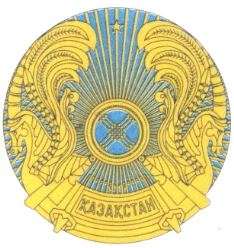 
РЕСПУБЛИКАНСКОЕ ГОСУДАРСТВЕННОЕ УЧРЕЖДЕНИЕ«НАЦИОНАЛЬНЫЙ БАНКРЕСПУБЛИКИ КАЗАХСТАН»БАСҚАРМАСЫНЫҢҚАУЛЫСЫПОСТАНОВЛЕНИЕ ПРАВЛЕНИЯ2019 жылғы 14 қазанАлматы қаласы  № 171город АлматыҰлттық Банк             ТөрағасыЕ. Досаев «1120Өзгерістері пайданың немесе зиянның құрамында көрсетілетін әділ құн бойынша есепке алынатын қысқа мерзімді қаржы активтері1120 01Өзгерістері пайданың немесе зиянның құрамында көрсетілетін әділ құн бойынша есепке алынатын қаржы активтері1120 02Өзгерістері пайданың немесе зиянның құрамында көрсетілетін әділ құн бойынша есепке алынатын сатып алынған қаржы активтері бойынша дисконт1120 03Өзгерістері пайданың немесе зиянның құрамында көрсетілетін әділ құн бойынша есепке алынатын сатып алынған қаржы активтері бойынша сыйлықақы1120 04Өзгерістері пайданың немесе зиянның құрамында көрсетілетін әділ құн бойынша есепке алынатын қаржы активтерінің әділ құнын оң түзету1120 05 Өзгерістері пайданың немесе зиянның құрамында көрсетілетін әділ құн бойынша есепке алынатын қаржы активтерінің әділ құнын теріс түзету»;«1150 06Екінші деңгейдегі банктерде және банк операцияларының жекелеген түрлерін жүзеге асыратын ұйымдарда орналастырылған қысқа мерзімді жинақ салымдары (бір жылға дейінгі)»;«1270 38Екінші деңгейдегі банктерде және банк операцияларының жекелеген түрлерін жүзеге асыратын ұйымдарда орналастырылған қысқа мерзімді жинақ салымдары бойынша сыйақы түрінде есептелген кірістер1270 41Сақтандыру брокерлерінің сақтандыру шарттарын жасасу жөніндегі делдалдық қызмет үшін есептелген комиссиялық кірістері1270 42Сақтандыру брокерлерінің қайта сақтандыру шарттарын жасасу жөніндегі делдалдық қызмет үшін есептелген комиссиялық кірістері»;«1280 41Сақтанушылардан алынатын сақтандыру сыйлықақылары1280 42Қайта сақтанушылардан алынатын сақтандыру сыйлықақылары1280 43Сақтандырушыларға қойылатын талаптар1280 44Қайта сақтандырушыларға қойылатын талаптар1280 45Брокерлік қызмет бойынша басқа да дебиторлық берешек»;«1290 01Дебиторлық берешек бойынша резервтер (провизиялар)1290 21Клиенттерге берілген заемдар бойынша резервтер (провизиялар)1290 22Клиенттерге берілген қаржылық жалдау бойынша резервтер (провизиялар)1290 23Амортизацияланған құны бойынша есепке алынатын қаржы активтері бойынша резервтер (провизиялар)1290 24Екінші деңгейдегі банктерде және банк операцияларының жекелеген түрлерін жүзеге асыратын ұйымдарда орналастырылған салымдар бойынша резервтер (провизиялар)1290 25Банктік қызмет бойынша басқа да дебиторлық берешек бойынша резервтер (провизиялар)»;«1290 26Екінші деңгейдегі банктерде және банк операцияларының жекелеген түрлерін жүзеге асыратын ұйымдарда орналастырылған ағымдағы шоттар бойынша резервтер (провизиялар)»;«1370Тазартылған бағалы металдар1380Жолдағы тазартылған бағалы металдар»;«1620 01Сақтандыру ұйымдарына төленген сақтандыру сыйлықақылары»;«2040 03Екінші деңгейдегі банктерде және банк операцияларының жекелеген түрлерін жүзеге асыратын ұйымдарда орналастырылған ұзақ мерзімді жинақ салымдары»;«2170 22Екінші деңгейдегі банктерде және банк операцияларының жекелеген түрлерін жүзеге асыратын ұйымдарда орналастырылған ұзақ мерзімді жинақ салымдары бойынша сыйақы түрінде есептелген кірістер»;«2440Пайдалану құқығы нысанындағы активтер2450Пайдалану құқығы нысанындағы активтер бойынша есептелген амортизация2460Пайдалану құқығы нысанындағы активтер бойынша күрделі шығындар2470Пайдалану құқығы нысанындағы активтер бойынша күрделі шығындар бойынша есептелген амортизация»;«3380 35Тартылған қысқа мерзімді жинақ салымдары бойынша сыйақы түрінде есептелген шығыстар3380 36Жалдау жөніндегі міндеттемелер бойынша есептелген пайыздық шығыстар»;«3390 26Қысқа мерзімді жинақ салымдары»;«3390 41Қайта сақтандырушылармен есеп айырысу3390 42Қайта сақтанушылармен есеп айырысу3390 43Сақтанушылармен есеп айырысу3390 44Сақтандырушылармен есеп айырысу3390 45Брокерлік қызметпен байланысты басқа да кредиторлық берешек»;«3390 70Жұмыс берушінің міндетті зейнетақы жарналарының есебінен қалыптастырылған зейнетақы-шоттардың талаптарымен есепке алынатын қаражат»;«3510 41Делдалдық қызмет үшін алынған аванстар»;«4150Жалдау жөніндегі міндеттемелер»;«4160 26Тартылған ұзақ мерзімді жинақ салымдары бойынша сыйақы түрінде есептелген шығыстар»;«5420Пайдалану құқығы нысанындағы негізгі құрал-жабдықтарды және активтерді қайта бағалау резерві»;«5480Басқа да жиынтық кіріс арқылы әділ құны бойынша есепке алынатын бағалы қағаздар бойынша күтілетін және орын алған кредиттік шығындар бойынша бағалау резервтері (провизиялары)5490Басқа да жиынтық кіріс арқылы әділ құны бойынша есепке алынатын заемдар бойынша күтілетін және орын алған кредиттік шығындар бойынша бағалау резервтері»;«6110 35Жинақ салымдары бойынша сыйақы алуға байланысты кірістер6110 41Сақтандыру брокерлерінің комиссиялық кірістері»;«6150 01Өзгерістері пайданың немесе зиянның құрамында көрсетілетін әділ құн бойынша есепке алынатын бағалы қағаздар құнының өзгеруінен түскен кірістер»;«6150 03Басқа да жиынтық кіріс арқылы әділ құны бойынша есепке алынатын бағалы қағаздар бойынша кірістер6150 04Басқа да қаржы құралдарының әділ құнының өзгеруінен түскен кірістер»;«6240 25Екінші деңгейдегі банктерде және банк операцияларының жекелеген түрлерін жүзеге асыратын ұйымдарда орналастырылған ағымдағы шоттар бойынша құрылған резервтерді (провизияларды) қалпына келтіруден түскен кірістер»;«6250 02Шетел валютасын қайта бағалаудан түскен кірістер»;«6280 01Тазартылған бағалы металдарды сатудан түскен кірістер»;«6280 05Тазартылған бағалы металдарды қайта бағалаудан түскен кірістер6280 06Басқа да қайта бағалаудан түскен кірістер»;«6280 41Брокерлік қызметтен түскен басқа да кірістер»;«7310 26Тартылған жинақ салымдары бойынша сыйақы төлеуге байланысты шығыстар»;«7350Жалдау жөніндегі міндеттемелер бойынша пайыздық шығыстар»;«7430 02Шетел валютасын қайта бағалаудан болған шығыстар»;«7440 25Екінші деңгейдегі банктерде және банк операцияларының жекелеген түрлерін жүзеге асыратын ұйымдарда орналастырылған ағымдағы шоттар бойынша резервтерді (провизияларды) қалыптастыру шығыстары»;«7470 01Тазартылған бағалы металдардың баланстық құны»;«7470 03Өзгерістері пайданың немесе зиянның құрамында көрсетілетін әділ құн бойынша есепке алынатын бағалы қағаздар құнының өзгеруінен болған шығыстар»;«7470 06Басқа да жиынтық кіріс арқылы әділ құны бойынша есепке алынатын бағалы қағаздар бойынша шығыстар7470 07Тазартылған бағалы металдарды қайта бағалаудан болған шығыстар7470 08Басқа да қайта бағалаудан болған шығыстар»;«7490 01Пайдалану құқығы нысанындағы негізгі құрал-жабдықтардың және активтердің амортизациясы бойынша шығыстар7490 02Пайдалану құқығы нысанындағы активтер бойынша күрделі шығындардың амортизациясы бойынша шығыстар7490 03Жылжымайтын мүлікке инвестициялардың амортизациясы бойынша шығыстар7490 04Барлау және бағалау активтерінің амортизациясы бойынша шығыстар7490 05Басқа да материалдық емес активтердің амортизациясы бойынша шығыстар»;«1830 04Активтерді әділ құны бойынша қайта бағалаудан түскен кірістер1830 05Бағамдық айырма бойынша кірістер»;«1830 09Туынды қаржы құралдармен мәмілелерді қайта бағалаудан түскен кірістер»;«1840 04Активтерді әділ құны бойынша қайта бағалаудан болған шығыстар1840 05Бағамдық айырма бойынша  шығыстар»;«1840 09Туынды қаржы құралдармен мәмілелерді қайта бағалаудан болған шығыстар»;Дт1800 01Ақша (шетел валютасымен)Кт1830 05Бағамдық айырма бойынша кірістер;Дт1840 05Бағамдық айырма бойынша шығыстарКт1800 01Ақша (шетел валютасымен).»;Дт1800 04Орналастырылған салымдарКт1830 05Бағамдық айырма бойынша кірістер;Дт1840 05Бағамдық айырма бойынша шығыстарКт1800 04Орналастырылған салымдар.»;Дт1800 03Бағалы қағаздар Кт1830 04Активтерді әділ құны бойынша қайта бағалаудан түскен кірістер;Дт1840 04Активтерді әділ құны бойынша қайта бағалаудан болған шығыстарКт1800 03Бағалы қағаздар.Дт1800 03Бағалы қағаздар (Бағалы қағаздар бойынша сыйлықақының номиналдық құнын және сомасын есепке алу үшін жекелеген қосалқы шот)1800 11СыйақыКт1830 05Бағамдық айырма бойынша кірістер; Дт1840 05Бағамдық айырма бойынша шығыстарКт1800 03Бағалы қағаздар (Бағалы қағаздар бойынша дисконт (жеңілдік) сомасын есепке алу үшін жекелеген қосалқы шот);Дт1840 05Бағамдық айырма бойынша шығыстар1800 03Бағалы қағаздар (Бағалы қағаздар бойынша сыйлықақының номиналдық құнын және сомасын есепке алу үшін жекелеген қосалқы шот)1800 11СыйақыДт1800 03Бағалы қағаздар (бағалы қағаздар бойынша дисконт (жеңілдік) сомасын есепке алу үшін жекелеген қосалқы шот)Кт1830 05Бағамдық айырма бойынша кірістер.»;Дт1800 12Басқа да талаптарКт1830 04Активтерді әділ құны бойынша қайта бағалаудан түскен кірістер;Дт1840 04Активтерді әділ құны бойынша қайта бағалаудан болған шығыстарКт1820 02Басқа да міндеттемелер (туынды қаржы құралының құнын есепке алу үшін жекелеген қосалқы шоттар);»;Дт1800 02Тазартылған бағалы металдар Кт1830 04Активтерді әділ құны бойынша қайта бағалаудан түскен кірістер;Дт1840 04Активтерді әділ құны бойынша қайта бағалаудан болған шығыстарКт1800 02Тазартылған бағалы металдар.Дт1800 01АқшаКт1830 03Сатып алу–сатудан түскен кірістер;Дт1840 03Сатып алу–сатудан болған шығыстарКт1800 02Тазартылған бағалы металдар.»;Дт1800 06Материалдық емес активтер1800 07Негізгі құрал-жабдықтарКт1830 04Активтерді әділ құны бойынша қайта бағалаудан түскен кірістер;Дт1840 04Активтерді әділ құны бойынша қайта бағалаудан болған шығыстарКт1800 06Материалдық емес активтер1800 07Негізгі құрал-жабдықтар.»;Дт1830 01Клиенттерден активтердің түсуі1830 02Сыйақы (дивиденд) түріндегі кірістер1830 03Сатып алу–сатудан түскен кірістер1830 04Активтерді әділ құны бойынша қайта бағалаудан түскен кірістер1830 05Бағамдық айырма бойынша кірістер1830 08Басқа да кірістерКт1810 01Капитал;Дт1810 01КапиталКт1840 02Комиссиялық сыйақылар төлеу бойынша шығыстар1840 03Сатып алу–сатудан болған шығыстар1840 04Активтерді әділ құны бойынша қайта бағалаудан болған шығыстар1840 05Бағамдық айырма бойынша шығыстар1840 08Басқа да шығыстар.»;Дт1830 01Клиенттерден активтердің түсуі1830 02Сыйақы (дивиденд) түріндегі кірістер1830 03Сатып алу–сатудан түскен кірістер1830 04Активтерді әділ құны бойынша қайта бағалаудан түскен кірістер1830 05Бағамдық айырма бойынша кірістер1830 08Басқа да кірістерКт1810 01Капитал;Дт1810 01КапиталКт1840 02Комиссиялық сыйақылар төлеу бойынша шығыстар1840 03Сатып алу–сатудан болған шығыстар1840 04Активтерді әділ құны бойынша қайта бағалаудан болған шығыстар1840 05Бағамдық айырма бойынша шығыстар1840 08Басқа да шығыстар;».Дт1610 02Брокерлермен есеп айырысуларКт1030Ағымдағы шоттардағы ақша қаражаты;Дт1120 01Өзгерістері пайданың немесе зиянның құрамында көрсетілетін әділ құны бойынша есепке алынатын қысқа мерзімді қаржы активтері1140 01Басқа да жиынтық кіріс арқылы әділ құны бойынша есепке алынатын қысқа мерзімді қаржы активтері2030 01Басқа да жиынтық кіріс арқылы әділ құны бойынша есепке алынатын ұзақ мерзімді қаржы активтеріКт1030Ағымдағы шоттардағы ақша қаражаты1610 02Брокерлермен есеп айырысулар;Дт1120 03Өзгерістері пайданың немесе зиянның құрамында көрсетілетін әділ құн бойынша есепке алынатын, сатып алынған қаржы активтері бойынша сыйлықақы1140 03Басқа да жиынтық кіріс арқылы әділ құны бойынша есепке алынатын, сатып алынған қаржы активтері бойынша сыйлықақы2030 03Басқа да жиынтық кіріс арқылы әділ құны бойынша есепке алынатын, сатып алынған ұзақ мерзімді қаржы активтері бойынша сыйлықақыКт1030Ағымдағы шоттардағы ақша қаражаты;Дт1120 01Өзгерістері пайданың немесе зиянның құрамында көрсетілетін әділ құны бойынша есепке алынатын қысқа мерзімді қаржы активтері1140 01Басқа да жиынтық кіріс арқылы әділ құны бойынша есепке алынатын қысқа мерзімді қаржы активтері2030 01Басқа да жиынтық кіріс арқылы әділ құны бойынша есепке алынатын ұзақ мерзімді қаржы активтеріКт1120 02Өзгерістері пайданың немесе зиянның құрамында көрсетілетін әділ құны бойынша есепке алынатын, сатып алынған қаржы активтері бойынша дисконт1140 02Басқа да жиынтық кіріс арқылы әділ құны бойынша есепке алынатын, сатып алынған қаржы активтері бойынша дисконт2030 02Басқа да жиынтық кіріс арқылы әділ құны бойынша есепке алынатын, сатып алынған ұзақ мерзімді қаржы активтері бойынша дисконт;Дт2170 03Бағалы қағаздар бойынша алдыңғы ұстаушылар есептеген сыйақы1270 04Алдыңғы ұстаушылар бағалы қағаздар бойынша есептеген сыйақыКт1030Ағымдағы шоттардағы ақша қаражаты;Дт7470 10Бағалы қағаздарды сатып алу-сатудан болған шығыстарКт1120 02Өзгерістері пайданың немесе зиянның құрамында көрсетілетін әділ құны бойынша есепке алынатын, сатып алынған қаржы активтері бойынша дисконт 1120 03Өзгерістері пайданың немесе зиянның құрамында көрсетілетін әділ құн бойынша есепке алынатын, сатып алынған қаржы активтері бойынша сыйлықақы1140 02Басқа да жиынтық кіріс арқылы әділ құны бойынша есепке алынатын, сатып алынған қаржы активтері бойынша дисконт1140 03Басқа да жиынтық кіріс арқылы әділ құны бойынша есепке алынатын, сатып алынған қаржы активтері бойынша сыйлықақы2030 02Басқа да жиынтық кіріс арқылы әділ құны бойынша есепке алынатын, сатып алынған ұзақ мерзімді қаржы активтері бойынша дисконт2030 03Басқа да жиынтық кіріс арқылы әділ құны бойынша есепке алынатын, сатып алынған ұзақ мерзімді қаржы активтері бойынша сыйлықақы;Дт1120 02Өзгерістері пайданың немесе зиянның құрамында көрсетілетін әділ құны бойынша есепке алынатын, сатып алынған қаржы активтері бойынша дисконт1120 03Өзгерістері пайданың немесе зиянның құрамында көрсетілетін әділ құн бойынша есепке алынатын, сатып алынған қаржы активтері бойынша сыйлықақы1140 02Басқа да жиынтық кіріс арқылы әділ құны бойынша есепке алынатын, сатып алынған қаржы активтері бойынша дисконт1140 03Басқа да жиынтық кіріс арқылы әділ құны бойынша есепке алынатын, сатып алынған қаржы активтері бойынша сыйлықақы2030 02Басқа да жиынтық кіріс арқылы әділ құны бойынша есепке алынатын, сатып алынған ұзақ мерзімді қаржы активтері бойынша дисконт2030 03Басқа да жиынтық кіріс арқылы әділ құны бойынша есепке алынатын, сатып алынған ұзақ мерзімді қаржы активтері бойынша сыйлықақыКт6280 09Бағалы қағаздарды сатып алу-сатудан түскен кірістер.Дт1270 01Сатып алынған бағалы қағаздар бойынша сыйақы түрінде есептелген кірістер2170 01Сатып алынған бағалы қағаздар бойынша сыйақы түрінде есептелген кірістерКт6110 01Сатып алынған бағалы қағаздар бойынша сыйақы алуға байланысты кірістер.»;Дт7310 02Сатып алынған бағалы қағаздар бойынша сыйлықақының амортизациясымен байланысты шығыстарКт1120 03Өзгерістері пайданың немесе зиянның құрамында көрсетілетін әділ құн бойынша есепке алынатын, сатып алынған қаржы активтері бойынша сыйлықақы1140 03Басқа да жиынтық кіріс арқылы әділ құны бойынша есепке алынатын, сатып алынған қаржы активтері бойынша сыйлықақы2030 03Басқа да жиынтық кіріс арқылы әділ құны бойынша есепке алынатын, сатып алынған ұзақ мерзімді қаржы активтері бойынша сыйлықақы;Дт1120 02Өзгерістері пайданың немесе зиянның құрамында көрсетілетін әділ құны бойынша есепке алынатын, сатып алынған қаржы активтері бойынша дисконт1140 02Басқа да жиынтық кіріс арқылы әділ құны бойынша есепке алынатын, сатып алынған қаржы активтері бойынша дисконт2030 02Басқа да жиынтық кіріс арқылы әділ құны бойынша есепке алынатын, сатып алынған ұзақ мерзімді қаржы активтері бойынша дисконтКт6110 03Сатып алынған бағалы қағаздар бойынша дисконттың амортизациясымен байланысты кірістер.»;Дт1120 04Өзгерістері пайданың немесе зиянның құрамында көрсетілетін әділ құны бойынша есепке алынатын қаржы активтерінің әділ құнын оң түзетуКт6150 01Өзгерістері пайданың немесе зиянның құрамында көрсетілетін әділ құн бойынша есепке алынатын бағалы қағаздар құнының өзгеруінен болған кірістер;Дт7470 03Өзгерістері пайданың немесе зиянның құрамында көрсетілетін, әділ құн бойынша есепке алынатын бағалы қағаздардың құнын өзгертуден болған шығыстарКт1120 05Өзгерістері пайданың немесе зиянның құрамында көрсетілетін әділ құны бойынша есепке алынатын  қаржы активтерінің әділ құнын теріс түзету;Дт1120 05Өзгерістері пайданың немесе зиянның құрамында көрсетілетін әділ құны бойынша есепке алынатын  қаржы активтерінің әділ құнын теріс түзетуКт1120 04Өзгерістері пайданың немесе зиянның құрамында көрсетілетін әділ құны бойынша есепке алынатын қаржы активтерінің әділ құнын оң түзету.»;Дт1120 01Өзгерістері пайданың немесе зиянның құрамында көрсетілетін әділ құны бойынша есепке алынатын қысқа мерзімді қаржы активтері1120 03Өзгерістері пайданың немесе зиянның құрамында көрсетілетін әділ құн бойынша есепке алынатын сатып алынған қаржы активтері бойынша сыйлықақы1120 04Өзгерістері пайданың немесе зиянның құрамында көрсетілетін әділ құны бойынша есепке алынатын қаржы активтерінің әділ құнын оң түзету1270 01Сатып алынған бағалы қағаздар бойынша сыйақы түрінде есептелген кірістер1270 04Алдыңғы ұстаушылар бағалы қағаздар бойынша есептеген сыйақыКт6250 02Шетел валютасын қайта бағалаудан түскен кірістер;Дт7430 02Шетел валютасын қайта бағалаудан болған шығыстарКт1120 02Өзгерістері пайданың немесе зиянның құрамында көрсетілетін әділ құны бойынша есепке алынатын, сатып алынған қаржы активтері бойынша дисконт 1120 05Өзгерістері пайданың немесе зиянның құрамында көрсетілетін әділ құны бойынша есепке алынатын  қаржы активтерінің әділ құнын теріс түзету;Дт7430 02Шетел валютасын қайта бағалаудан болған шығыстарКт1120 01Өзгерістері пайданың немесе зиянның құрамында көрсетілетін әділ құны бойынша есепке алынатын қысқа мерзімді қаржы активтері1120 03Өзгерістері пайданың немесе зиянның құрамында көрсетілетін әділ құны бойынша есепке алынатын сатып алынған қаржы активтері бойынша сыйлықақы1120 04Өзгерістері пайданың немесе зиянның құрамында көрсетілетін әділ құны бойынша есепке алынатын қаржы активтерінің әділ құнын оң түзету1270 01Сатып алынған бағалы қағаздар бойынша сыйақы түрінде есептелген кірістер1270 04Алдыңғы ұстаушылар бағалы қағаздар бойынша есептеген сыйақы;Дт1120 02Өзгерістері пайданың немесе зиянның құрамында көрсетілетін әділ құны бойынша есепке алынатын, сатып алынған қаржы активтері бойынша дисконт1120 05Өзгерістері пайданың немесе зиянның құрамында көрсетілетін әділ құны бойынша есепке алынатын  қысқа мерзімді қаржы активтерінің әділ құнын теріс түзетуКт6250 02Шетел валютасын қайта бағалаудан түскен кірістер;Дт1140 01Басқа да жиынтық кіріс арқылы әділ құны бойынша есепке алынатын қысқа мерзімді қаржы активтері1140 03Басқа да жиынтық кіріс арқылы әділ құны бойынша есепке алынатын, сатып алынған қаржы активтері бойынша сыйлықақы1270 01Сатып алынған бағалы қағаздар бойынша сыйақы түрінде есептелген кірістер1270 04Алдыңғы ұстаушылар бағалы қағаздар бойынша есептеген сыйақы2030 01Басқа да жиынтық кіріс арқылы әділ құны бойынша есепке алынатын ұзақ мерзімді қаржы активтері2030 03Басқа да жиынтық кіріс арқылы әділ құны бойынша есепке алынатын, сатып алынған ұзақ мерзімді қаржы активтері бойынша сыйлықақы2170 01Сатып алынған бағалы қағаздар бойынша сыйақы түрінде есептелген кірістер2170 03Бағалы қағаздар бойынша алдыңғы ұстаушылар есептеген сыйақыКт6250 02Шетел валютасын қайта бағалаудан түскен кірістер;Дт7430 02Шетел валютасын қайта бағалаудан болған шығыстарКт1140 02Басқа да жиынтық кіріс арқылы әділ құны бойынша есепке алынатын, сатып алынған қаржы активтері бойынша дисконт2030 02Басқа да жиынтық кіріс арқылы әділ құны бойынша есепке алынатын, сатып алынған ұзақ мерзімді қаржы активтері бойынша дисконт;Дт1140 04Басқа да жиынтық кіріс арқылы әділ құны бойынша есепке алынатын қаржы активтерінің әділ құнын оң түзету1140 05Басқа да жиынтық кіріс арқылы әділ құны бойынша есепке алынатын қаржы активтерінің әділ құнын теріс түзету2030 04Басқа да жиынтық кіріс арқылы әділ құны бойынша есепке алынатын ұзақ мерзімді қаржы активтерінің әділ құнын оң түзету2030 05Басқа да жиынтық кіріс арқылы әділ құны бойынша есепке алынатын ұзақ мерзімді қаржы активтерінің әділ құнын теріс түзетуКт5440Басқа да жиынтық кіріс арқылы әділ құны бойынша есепке алынатын қаржы активтерін қайта бағалауға арналған резерв;Дт7430 02Шетел валютасын қайта бағалаудан болған шығыстарКт1140 01Басқа да жиынтық кіріс арқылы әділ құны бойынша есепке алынатын қысқа мерзімді қаржы активтері1140 03Басқа да жиынтық кіріс арқылы әділ құны бойынша есепке алынатын, сатып алынған қаржы активтері бойынша сыйлықақы1270 01Сатып алынған бағалы қағаздар бойынша сыйақы түрінде есептелген кірістер1270 04Алдыңғы ұстаушылар бағалы қағаздар бойынша есептеген сыйақы2030 01Басқа да жиынтық кіріс арқылы әділ құны бойынша есепке алынатын ұзақ мерзімді қаржы активтері2030 03Басқа да жиынтық кіріс арқылы әділ құны бойынша есепке алынатын, сатып алынған ұзақ мерзімді қаржы активтері бойынша сыйлықақы2170 01Сатып алынған бағалы қағаздар бойынша сыйақы түрінде есептелген кірістер2170 03Бағалы қағаздар бойынша алдыңғы ұстаушылар есептеген сыйақы;Дт1140 02Басқа да жиынтық кіріс арқылы әділ құны бойынша есепке алынатын, сатып алынған қаржы активтері бойынша дисконт2030 02Басқа да жиынтық кіріс арқылы әділ құны бойынша есепке алынатын, сатып алынған ұзақ мерзімді қаржы активтері бойынша дисконтКт6250 02Шетел валютасын қайта бағалаудан түскен кірістер;Дт5440Басқа да жиынтық кіріс арқылы әділ құны бойынша есепке алынатын қаржы активтерін қайта бағалауға арналған резервКт1140 04Басқа да жиынтық кіріс арқылы әділ құны бойынша есепке алынатын қаржы активтерінің әділ құнын оң түзету1140 05Басқа да жиынтық кіріс арқылы әділ құны бойынша есепке алынатын қаржы активтерінің әділ құнын теріс түзету2030 04Басқа да жиынтық кіріс арқылы әділ құны бойынша есепке алынатын ұзақ мерзімді қаржы активтерінің әділ құнын оң түзету2030 05Басқа да жиынтық кіріс арқылы әділ құны бойынша есепке алынатын ұзақ мерзімді қаржы активтерінің әділ құнын теріс түзету.Дт1030Ағымдағы шоттардағы ақша қаражатыКт1270 01Сатып алынған бағалы қағаздар бойынша сыйақы түрінде есептелген кірістер1270 04Алдыңғы ұстаушылар бағалы қағаздар бойынша есептеген сыйақы2170 01Сатып алынған бағалы қағаздар бойынша сыйақы түрінде есептелген кірістер2170 03Бағалы қағаздар бойынша алдыңғы ұстаушылар есептеген сыйақы;Дт3110 01Төленуге тиіс корпоративтік табыс салығыКт1270 01Сатып алынған бағалы қағаздар бойынша сыйақы түрінде есептелген кірістер1270 04Алдыңғы ұстаушылар бағалы қағаздар бойынша есептеген сыйақы2170 01Сатып алынған бағалы қағаздар бойынша сыйақы түрінде есептелген кірістер2170 03Бағалы қағаздар бойынша алдыңғы ұстаушылар есептеген сыйақы.Дт1120 01Өзгерістері пайданың немесе зиянның құрамында көрсетілетін әділ құн бойынша есепке алынатын қаржы активтері1140 01Басқа да жиынтық кіріс арқылы әділ құны бойынша есепке алынатын қысқа мерзімді қаржы активтері2030 01Басқа да жиынтық кіріс арқылы әділ құны бойынша есепке алынатын ұзақ мерзімді қаржы активтеріКт1120 03Өзгерістері пайданың немесе зиянның құрамында көрсетілетін әділ құн бойынша есепке алынатын сатып алынған қаржы активтері бойынша сыйлықақы1140 03Басқа да жиынтық кіріс арқылы әділ құны бойынша есепке алынатын, сатып алынған қаржы активтері бойынша сыйлықақы2030 03Басқа да жиынтық кіріс арқылы әділ құны бойынша есепке алынатын, сатып алынған ұзақ мерзімді қаржы активтері бойынша сыйлықақы;Дт1120 02Өзгерістері пайданың немесе зиянның құрамында көрсетілетін әділ құн бойынша есепке алынатын сатып алынған қаржы активтері бойынша дисконт1140 02Басқа да жиынтық кіріс арқылы әділ құны бойынша есепке алынатын, сатып алынған қаржы активтері бойынша дисконт2030 02Басқа да жиынтық кіріс арқылы әділ құны бойынша есепке алынатын, сатып алынған ұзақ мерзімді қаржы активтері бойынша дисконтКт1120 01Өзгерістері пайданың немесе зиянның құрамында көрсетілетін әділ құн бойынша есепке алынатын қаржы активтері1140 01Өзгерістері пайданың немесе зиянның құрамында көрсетілетін әділ құны бойынша есепке алынатын қысқа мерзімді қаржы активтері2030 01Басқа да жиынтық кіріс арқылы әділ құны бойынша есепке алынатын ұзақ мерзімді қаржы активтері;Дт1030Ағымдағы шоттардағы ақша қаражатыКт1120 01Өзгерістері пайданың немесе зиянның құрамында көрсетілетін әділ құн бойынша есепке алынатын қаржы активтері1140 01Басқа да жиынтық кіріс арқылы әділ құны бойынша есепке алынатын  қысқа мерзімді қаржы активтері1270 01Сатып алынған бағалы қағаздар бойынша сыйақы түрінде есептелген кірістер1270 04Алдыңғы ұстаушылар бағалы қағаздар бойынша есептеген сыйақы2030 01Басқа да жиынтық кіріс арқылы әділ құны бойынша есепке алынатын  ұзақ мерзімді қаржы активтері2170 01Сатып алынған бағалы қағаздар бойынша сыйақы түрінде есептелген кіріс2170 03Бағалы қағаздар бойынша алдыңғы ұстаушылар есептеген сыйақы;Дт1030Ағымдағы шоттардағы ақша қаражатыКт6280 09Бағалы қағаздарды сатып алу-сатудан түскен кірістер;Дт7470 10Бағалы қағаздарды сатып алу-сатудан болған шығыстарКт1120 01Өзгерістері пайданың немесе зиянның құрамында көрсетілетін әділ құн бойынша есепке алынатын қаржы активтері1140 01Басқа да жиынтық кіріс арқылы әділ құны бойынша есепке алынатын  қысқа мерзімді қаржы активтері2030 01Басқа да жиынтық кіріс арқылы әділ құны бойынша есепке алынатын  ұзақ мерзімді қаржы активтері;Дт5440Басқа да жиынтық кіріс арқылы әділ құны бойынша есепке алынатын қаржы активтерін қайта бағалауға арналған резервКт6150 03Басқа да жиынтық кіріс арқылы әділ құны бойынша есепке алынатын бағалы қағаздар бойынша кірістер;Дт7470 06Басқа да жиынтық кіріс арқылы әділ құны бойынша есепке алынатын бағалы қағаздар бойынша шығыстарКт5440Басқа да жиынтық кіріс арқылы әділ құны бойынша есепке алынатын қаржы активтерін қайта бағалауға арналған резерв.Дт1030Ағымдағы шоттардағы ақша қаражатыКт1120 01Өзгерістері пайданың немесе зиянның құрамында көрсетілетін әділ құн бойынша есепке алынатын қаржы активтері1140 01Басқа да жиынтық кіріс арқылы әділ құны бойынша есепке алынатын қысқа мерзімді қаржы активтері1270 01Сатып алынған бағалы қағаздар бойынша сыйақы түрінде есептелген кірістер1270 04Алдыңғы ұстаушылардың бағалы қағаздар бойынша есептеген сыйақысы2030 01Басқа да жиынтық кіріс арқылы әділ құны бойынша есепке алынатын ұзақ мерзімді қаржы активтері2170 01Сатып алынған бағалы қағаздар бойынша сыйақы түрінде есептелген кірістер2170 03Алдыңғы ұстаушылардың бағалы қағаздар бойынша есептеген сыйақысы;Дт3110 01Төленуге тиіс корпоративтік табыс салығыКт1270 01Сатып алынған бағалы қағаздар бойынша сыйақы түрінде есептелген кірістер1270 04Алдыңғы ұстаушылардың бағалы қағаздар бойынша есептеген сыйақысы2170 01Сатып алынған бағалы қағаздар бойынша сыйақы түрінде есептелген кірістер2170 03Алдыңғы ұстаушылардың бағалы қағаздар бойынша есептеген сыйақысы;Дт5440Басқа да жиынтық кіріс арқылы әділ құны бойынша есепке алынатын қаржы активтерін қайта бағалауға резервКт6150 03Басқа да жиынтық кіріс арқылы әділ құны бойынша есепке алынатын бағалы қағаздар бойынша кірістер;Дт7470 06Басқа да жиынтық кіріс арқылы әділ құны бойынша есепке алынатын бағалы қағаздар бойынша шығыстарКт5440Басқа да жиынтық кіріс арқылы әділ құны бойынша есепке алынатын қаржы активтерін қайта бағалауға арналған резерв.»;Дт1130 01Амортизацияланған құны бойынша есепке алынатын қысқа мерзімді қаржы активтері1130 03Амортизацияланған құны бойынша есепке алынатын сатып алынған қысқа мерзімді қаржы активтері бойынша сыйлықақы1270 01Сатып алынған бағалы қағаздар бойынша сыйақы түрінде есептелген кірістер1270 04Алдыңғы ұстаушылардың бағалы қағаздар бойынша есептеген сыйақысы2020 01Амортизацияланған құны бойынша есепке алынатын ұзақ мерзімді қаржы активтері2020 03Амортизацияланған құны бойынша есепке алынатын сатып алынған ұзақ мерзімді қаржы активтері бойынша сыйлықақы2170 01Сатып алынған бағалы қағаздар бойынша сыйақы түрінде есептелген кірістер2170 03Алдыңғы ұстаушылардың бағалы қағаздар бойынша есептеген сыйақысыКт6250 02Шетел валютасын қайта бағалаудан түскен кірістер;Дт7430 02Шетел валютасын қайта бағалаудан болған шығыстарКт1130 02Амортизацияланған құны бойынша есепке алынатын сатып алынған қысқа мерзімді қаржы активтері бойынша дисконт2020 02Амортизацияланған құны бойынша есепке алынатын сатып алынған ұзақ мерзімді қаржы активтері бойынша дисконт;Дт7430 02Шетел валютасын қайта бағалаудан болған шығыстарКт1130 01Амортизацияланған құны бойынша есепке алынатын қысқа мерзімді қаржы активтері1130 03Амортизацияланған құны бойынша есепке алынатын сатып алынған қысқа мерзімді қаржы активтері бойынша сыйлықақы1270 01Сатып алынған бағалы қағаздар бойынша сыйақы түрінде есептелген кірістер1270 04Алдыңғы ұстаушылардың бағалы қағаздар бойынша есептеген сыйақысы2020 01Амортизацияланған құны бойынша есепке алынатын ұзақ мерзімді қаржы активтері2020 03Амортизацияланған құны бойынша есепке алынатын сатып алынған ұзақ мерзімді қаржы активтері бойынша сыйлықақы2170 01Сатып алынған бағалы қағаздар бойынша сыйақы түрінде есептелген кірістер2170 03Алдыңғы ұстаушылардың бағалы қағаздар бойынша есептеген сыйақысы;Дт1130 02Амортизацияланған құны бойынша есепке алынатын сатып алынған қысқа мерзімді қаржы активтер бойынша дисконт2020 02Амортизацияланған құны бойынша есепке алынатын сатып алынған ұзақ мерзімді қаржы активтері бойынша дисконтКт6250 02Шетел валютасын қайта бағалаудан түскен кірістер.»;Дт1610 02Брокерлермен есеп айырысуКт1030Ағымдағы шоттардағы ақша қаражаты;Дт1120 01Өзгерістері пайданың немесе зиянның құрамында көрсетілетін әділ құн бойынша есепке алынатын қаржы активтері1140 01Басқа да жиынтық кіріс арқылы әділ құны бойынша есепке алынатын қысқа мерзімді қаржы активтері2030 01Басқа да жиынтық кіріс арқылы әділ құны бойынша есепке алынатын ұзақ мерзімді қаржы активтеріКт1030Ағымдағы шоттардағы ақша қаражаты1610 02Брокерлермен есеп айырысу;Дт7470 10Бағалы қағаздарды сатып алудан-сатудан болған шығыстарКт1120 01Өзгерістері пайданың немесе зиянның құрамында көрсетілетін әділ құн бойынша есепке алынатын қаржы активтері1140 01Басқа да жиынтық кіріс арқылы әділ құны бойынша есепке алынатын қысқа мерзімді қаржы активтері2030 01Басқа да жиынтық кіріс арқылы әділ құны бойынша есепке алынатын ұзақ мерзімді қаржы активтері;Дт1120 01Өзгерістері пайданың немесе зиянның құрамында көрсетілетін әділ құн бойынша есепке алынатын қаржы активтері1140 01Басқа да жиынтық кіріс арқылы әділ құны бойынша есепке алынатын қысқа мерзімді қаржы активтері2030 01Басқа да жиынтық кіріс арқылы әділ құны бойынша есепке алынатын ұзақ мерзімді қаржы активтеріКт6280 09Бағалы қағаздарды сатып алудан-сатудан түскен кірістер.»;Дт1120 04Өзгерістері пайданың немесе зиянның құрамында көрсетілетін әділ құн бойынша есепке алынатын қаржы активтерінің әділ құнын оң түзетуКт6150 01Өзгерістері пайданың немесе зиянның құрамында көрсетілетін әділ құны бойынша есепке алынатын бағалы қағаздар құнының өзгеруінен болған кірістер;Дт7470 03Өзгерістері пайданың немесе зиянның құрамында көрсетілетінәділ құн бойынша есепке алынатын бағалы қағаздар құнының өзгеруінен болған шығыстарКт1120 05Өзгерістері пайданың немесе зиянның құрамында көрсетілетін әділ құн бойынша есепке алынатын қаржы активтерінің әділ құнын теріс түзету;Дт1120 05Өзгерістері пайданың немесе зиянның құрамында көрсетілетін әділ құн бойынша есепке алынатын қаржы активтерінің әділ құнын теріс түзетуКт1120 04Өзгерістері пайданың немесе зиянның құрамында көрсетілетін әділ құн бойынша есепке алынатын қаржы активтерінің әділ құнын оң түзету.»;Дт1120 04Өзгерістері пайданың немесе зиянның құрамында көрсетілетін әділ құн бойынша есепке алынатын қаржы активтерінің әділ құнын оң түзету1120 05Өзгерістері пайданың немесе зиянның құрамында көрсетілетін әділ құн бойынша есепке алынатын қаржы активтерінің әділ құнын теріс түзетуКт6250 02Шетел валютасын қайта бағалаудан түскен кірістер;Дт7430 02Шетел валютасын қайта бағалаудан болған шығыстарКт1120 04Өзгерістері пайданың немесе зиянның құрамында көрсетілетін әділ құн бойынша есепке алынатын қаржы активтерінің әділ құнын оң түзету1120 05Өзгерістері пайданың немесе зиянның құрамында көрсетілетін әділ құн бойынша есепке алынатын қаржы активтерінің әділ құнын теріс түзету;Дт1140 04Басқа да жиынтық кіріс арқылы әділ құны бойынша есепке алынатын қаржы активтерінің әділ құнын оң түзету1140 05Басқа да жиынтық кіріс арқылы әділ құны бойынша есепке алынатын қаржы активтерінің әділ құнын теріс түзету2030 04Басқа да жиынтық кіріс арқылы әділ құны бойынша есепке алынатын ұзақ мерзімді қаржы активтерінің әділ құнын оң түзету2030 05Басқа да жиынтық кіріс арқылы әділ құны бойынша есепке алынатын ұзақ мерзімді қаржы активтерінің әділ құнын теріс түзетуКт5440Басқа да жиынтық кіріс арқылы әділ құны бойынша есепке алынатын қаржы активтерін қайта бағалауға арналған резерв;Дт5440Басқа да жиынтық кіріс арқылы әділ құны бойынша есепке алынатын қаржы активтерін қайта бағалауға арналған резервКт1140 04Басқа да жиынтық кіріс арқылы әділ құны бойынша есепке алынатын қаржы активтерінің әділ құнын оң түзету1140 05Басқа да жиынтық кіріс арқылы әділ құны бойынша есепке алынатын қаржы активтерінің әділ құнын теріс түзету2030 04Басқа да жиынтық кіріс арқылы әділ құны бойынша есепке алынатын ұзақ мерзімді қаржы активтерінің әділ құнын оң түзету2030 05Басқа да жиынтық кіріс арқылы әділ құны бойынша есепке алынатын ұзақ мерзімді қаржы активтерінің әділ құнын теріс түзету.Дт1030Ағымдағы шоттардағы ақша қаражатыКт1270 01Сатып алынған бағалы қағаздар бойынша сыйақы түрінде есептелген кірістер2170 01Сатып алынған бағалы қағаздар бойынша сыйақы түрінде есептелген кірістер;Дт3110Төленуі тиіс корпоративтік табыс салығыКт1270 01Сатып алынған бағалы қағаздар бойынша сыйақы түрінде есептелген кірістер2170 01Сатып алынған бағалы қағаздар бойынша сыйақы түрінде есептелген кірістер.Дт1120 01Өзгерістері пайданың немесе зиянның құрамында көрсетілетін әділ құн бойынша есепке алынатын қаржы активтері1140 01Басқа да жиынтық кіріс арқылы әділ құны бойынша есепке алынатын қысқа мерзімді қаржы активтер2030 01Басқа да жиынтық кіріс арқылы әділ құны бойынша есепке алынатын ұзақ мерзімді қаржы активтерКт1120 04Өзгерістері пайданың немесе зиянның құрамында көрсетілетін әділ құн бойынша есепке алынатын қаржы активтерінің әділ құнын оң түзету1140 04Басқа да жиынтық кіріс арқылы әділ құны бойынша есепке алынатын қаржы активтерінің әділ құнын оң түзету2030 04Басқа да жиынтық кіріс арқылы әділ құны бойынша есепке алынатын ұзақ мерзімді қаржы активтерінің әділ құнын оң түзету;Дт1120 05Өзгерістері пайданың немесе зиянның құрамында көрсетілетін әділ құн бойынша есепке алынатын қаржы активтерінің әділ құнын теріс түзету1140 05Басқа да жиынтық кіріс арқылы әділ құны бойынша есепке алынатын қаржы активтерінің әділ құнын теріс түзету2030 05Басқа да жиынтық кіріс арқылы әділ құны бойынша есепке алынатын ұзақ мерзімді қаржы активтерінің әділ құнын теріс түзетуКт1120 01Өзгерістері пайданың немесе зиянның құрамында көрсетілетін әділ құн бойынша есепке алынатын қаржы активтері1140 01Басқа да жиынтық кіріс арқылы әділ құны бойынша есепке алынатын қысқа мерзімді қаржы активтері2030 01Басқа да жиынтық кіріс арқылы әділ құны бойынша есепке алынатын ұзақ мерзімді қаржы активтері;Дт1030Ағымдағы шоттардағы ақша қаражатыКт1120 01Өзгерістері пайданың немесе зиянның құрамында көрсетілетін әділ құн бойынша есепке алынатын қаржы активтері1140 01Басқа да жиынтық кіріс арқылы әділ құны бойынша есепке алынатын қысқа мерзімді қаржы активтері2030 01Басқа да жиынтық кіріс арқылы әділ құны бойынша есепке алынатын ұзақ мерзімді қаржы активтері;Дт1030Ағымдағы шоттардағы ақша қаражатыКт6280 09Бағалы қағаздарды сатып алу-сатудан түскен кірістер;Дт7470 10Бағалы қағаздарды сатып алу-сатудан болған шығыстарКт1120 01Өзгерістері пайданың немесе зиянның құрамында көрсетілетін әділ құн бойынша есепке алынатын қаржы активтері1140 01Басқа да жиынтық кіріс арқылы әділ құны бойынша есепке алынатын қысқа мерзімді қаржы активтері2030 01Басқа да жиынтық кіріс арқылы әділ құны бойынша есепке алынатын ұзақ мерзімді қаржы активтері;Дт5440Басқа да жиынтық кіріс арқылы әділ құны бойынша есепке алынатын қаржы активтерін қайта бағалауға арналған резервКт5610Есепті жылғы бөлінбеген пайда (жабылмаған зиян);Дт5610Есепті жылғы бөлінбеген пайда (жабылмаған зиян);Кт5440Басқа да жиынтық кіріс арқылы әділ құны бойынша есепке алынатын қаржы активтерін қайта бағалауға арналған резерв.»;Дт7440 01Басқа да жиынтық кіріс арқылы әділ құны бойынша есепке алынатын және амортизацияланған құны бойынша есепке алынатын бағалы қағаздар бойынша резервтерді (провизияларды) қалыптастыру жөніндегі шығыстарКт1290 23Амортизацияланған құны бойынша есепке алынатын қаржы активтері бойынша резервтер (провизиялар)Кт5480Басқа да жиынтық кіріс арқылы әділ құны бойынша есепке алынатын бағалы қағаздар бойынша күтілетін және орын алған бағалау резервтері (провизиялар)Дт1290 23Амортизацияланған құны бойынша есепке алынатын қаржы активтері бойынша резервтер (провизиялар)5480Басқа да жиынтық кіріс арқылы әділ құны бойынша есепке алынатын бағалы қағаздар бойынша күтілетін және орын алған бағалау резервтері (провизиялар)Кт6240 01Басқа да жиынтық кіріс арқылы әділ құны бойынша есепке алынатын және амортизацияланған құны бойынша есепке алынатын бағалы қағаздар бойынша құрылған резервтерді (провизияларды) қалпына келтіруден (күшін жоюдан) түскен кірістер.Дт1290 23Амортизацияланған құны бойынша есепке алынатын қаржы активтері бойынша резервтер (провизиялар)Кт1130 01Амортизацияланған құны бойынша есепке алынатын қысқа мерзімді қаржы активтері2020 01Амортизацияланған құны бойынша есепке алынатын ұзақ мерзімді қаржы активтері.»;Дт1370Тазартылған бағалы металдар1380Жолдағы тазартылған бағалы металдар1150 09Металл шоттарда орналастырылған тазартылған бағалы металдарКт1030 Ағымдағы шоттардағы ақша қаражаты.Дт1370Тазартылған бағалы металдар1380Жолдағы тазартылған бағалы металдар1150 09Металл шоттарда орналастырылған тазартылған бағалы металдарКт6280 05Тазартылған бағалы металдарды қайта бағалаудан түскен кірістер;Дт7470 07Тазартылған бағалы металдарды қайта бағалаудан болған шығыстарКт1370Тазартылған бағалы металдар1380Жолдағы тазартылған бағалы металдар1150 09Металл шоттарда орналастырылған тазартылған бағалы металдар.Дт7470 01Тазартылған бағалы металдардың баланстық құныКт1370Тазартылған бағалы металдар1380Жолдағы тазартылған бағалы металдар1150 09Металл шоттарда орналастырылған тазартылған бағалы металдар;Дт1010 Кассадағы ақша қаражаты Кт6280 01Тазартылған бағалы металдарды сатудан түскен кірістер.»;Дт1010Кассадағы ақша қаражаты1030Ағымдағы шоттардағы ақша қаражатыКт6250 02Шетел валютасын қайта бағалаудан түскен кірістер;Дт7430 02Шетел валютасын қайта бағалаудан болған шығыстарКт1010Кассадағы ақша қаражаты1030Ағымдағы шоттардағы ақша қаражаты.»;Дт1110 25Қысқа мерзімді заемдардың әділ құнын оң түзету2010 24Ұзақ мерзімді заемдардың әділ құнын оң түзетуКт6280 06Басқа да қайта бағалаудан түскен кірістер;Дт7470 08Басқа да қайта бағалаудан болған шығыстарКт1110 26Қысқа мерзімді заемдардың әділ құнын теріс түзету2010 25Ұзақ мерзімді заемдардың әділ құнын теріс түзету;Дт1110 26Қысқа мерзімді заемдардың әділ құнын теріс түзету2010 25Ұзақ мерзімді заемдардың әділ құнын теріс түзетуКт1110 25Қысқа мерзімді заемдардың әділ құнын оң түзету2010 24Ұзақ мерзімді заемдардың әділ құнын оң түзету;»Дт1110 25Қысқа мерзімді заемдардың әділ құнын оң түзету2010 24Ұзақ мерзімді заемдардың әділ құнын оң түзетуКт6250 02Шетел валютасын қайта бағалаудан түскен кірістер;Дт7430 02Шетел валютасын қайта бағалаудан болған шығыстарКт1110 26Қысқа мерзімді заемдардың әділ құнын теріс түзету2010 25Ұзақ мерзімді заемдардың әділ құнын теріс түзетуДт1110 26Қысқа мерзімді заемдардың әділ құнын теріс түзету2010 25Ұзақ мерзімді заемдардың әділ құнын теріс түзетуКт1110 25Қысқа мерзімді заемдардың әділ құнын оң түзету2010 24Ұзақ мерзімді заемдардың әділ құнын оң түзету.Дт1110 21Клиенттерге берілген қысқа мерзімді заемдар1270 25Клиенттерге берілген заемдар бойынша сыйақы түрінде есептелген кірістер2010 21Клиенттерге берілген ұзақ мерзімді заемдар2170 25Клиенттерге берілген заемдар бойынша сыйақы түрінде есептелген кірістерКт6280 06Басқа да қайта бағалаудан түскен кірістер;Дт7470 08Басқа да қайта бағалаудан болған шығыстарКт1110 21Клиенттерге берілген қысқа мерзімді заемдар1270 25Клиенттерге берілген заемдар бойынша сыйақы түрінде есептелген кірістер2010 21Клиенттерге берілген ұзақ мерзімді заемдар2170 25Клиенттерге берілген заемдар бойынша сыйақы түрінде есептелген кірістер.»;Дт7440 21Берілген заемдар бойынша резервтерді (провизияларды) қалыптастыру бойынша шығыстарКт1290 21Клиенттерге берілген заемдар бойынша резервтер (провизиялар);Дт1290 21Клиенттерге берілген заемдар бойынша резервтер (провизиялар);Кт1270 29Сыйақы түріндегі мерзімі өткен кірістер.»;Дт7440 21Берілген заемдар бойынша резервтерді (провизияларды) қалыптастыру бойынша шығыстарКт1290 21Клиенттерге берілген заемдар бойынша резервтер (провизиялар);Дт7440 21Берілген заемдар бойынша резервтерді (провизияларды) қалыптастыру бойынша шығыстарКт5490Басқа жиынтық кіріс арқылы әділ құны бойынша есепке алынатын заемдар бойынша күтілетін және орын алған  кредиттік зияндарға арналған бағалау резервтері (провизиялар).Дт1290 21Клиенттерге берілген заемдар бойынша резервтер (провизиялар);Кт6240 21Клиенттерге берілген заемдар бойынша құрылған резервтерді (провизияларды) қалпына келтіруден (жоюдан) түскен кірістер;Дт5490Басқа жиынтық кіріс арқылы әділ құны бойынша есепке алынатын заемдар бойынша күтілетін және орын алған  кредиттік зияндарға арналған бағалау резервтері (провизиялар).Кт6240 21Клиенттерге берілген заемдар бойынша құрылған резервтерді (провизияларды) қалпына келтіруден (жоюдан) түскен кірістер.Дт1290 21Клиенттерге берілген заемдар бойынша резервтер (провизиялар);Кт1110 21Клиенттерге берілген қысқа мерзімді заемдар2010 21Клиенттерге берілген ұзақ мерзімді заемдар.»;Дт1150 02Екінші деңгейдегі банктерде және банк операцияларының жекелеген түрлерін жүзеге асыратын ұйымдарда бір түнге орналастырылған қысқа мерзімді салымдар1150 03Екінші деңгейдегі банктерде және банк операцияларының жекелеген түрлерін жүзеге асыратын ұйымдарда орналастырылған талап еткенге дейінгі қысқа мерзімді салымдар1150 04Екінші деңгейдегі банктерде және банк операцияларының жекелеген түрлерін жүзеге асыратын ұйымдарда орналастырылған қысқа мерзімді салымдар1150 05Екінші деңгейдегі банктерде және банк операцияларының жекелеген түрлерін жүзеге асыратын ұйымдарда орналастырылған қысқа мерзімді шартты салымдар1150 06Екінші деңгейдегі банктерде және банк операцияларының жекелеген түрлерін жүзеге асыратын ұйымдарда орналастырылған қысқа мерзімді жинақ салымдары (бір жылға дейінгі)2040 01Екінші деңгейдегі банктерде және банк операцияларының жекелеген түрлерін жүзеге асыратын ұйымдарда орналастырылған ұзақ мерзімді салымдар2040 02Екінші деңгейдегі банктерде және банк операцияларының жекелеген түрлерін жүзеге асыратын ұйымдарда орналастырылған ұзақ мерзімді шартты салымдар2040 03Екінші деңгейдегі банктерде және банк операцияларының жекелеген түрлерін жүзеге асыратын ұйымдарда орналастырылған ұзақ мерзімді жинақ салымдарыКт1030Ағымдағы шоттардағы ақша қаражаты;Дт1150 02Екінші деңгейдегі банктерде және банк операцияларының жекелеген түрлерін жүзеге асыратын ұйымдарда бір түнге орналастырылған қысқа мерзімді салымдар1150 03Екінші деңгейдегі банктерде және банк операцияларының жекелеген түрлерін жүзеге асыратын ұйымдарда орналастырылған талап еткенге дейінгі қысқа мерзімді салымдар1150 04Екінші деңгейдегі банктерде және банк операцияларының жекелеген түрлерін жүзеге асыратын ұйымдарда орналастырылған қысқа мерзімді салымдар1150 05Екінші деңгейдегі банктерде және банк операцияларының жекелеген түрлерін жүзеге асыратын ұйымдарда орналастырылған қысқа мерзімді шартты салымдар1150 06Екінші деңгейдегі банктерде және банк операцияларының жекелеген түрлерін жүзеге асыратын ұйымдарда орналастырылған қысқа мерзімді жинақ салымдары (бір жылға дейінгі)2040 01Екінші деңгейдегі банктерде және банк операцияларының жекелеген түрлерін жүзеге асыратын ұйымдарда орналастырылған ұзақ мерзімді салымдар2040 02Екінші деңгейдегі банктерде және банк операцияларының жекелеген түрлерін жүзеге асыратын ұйымдарда орналастырылған ұзақ мерзімді шартты салымдар2040 03Екінші деңгейдегі банктерде және банк операцияларының жекелеген түрлерін жүзеге асыратын ұйымдарда орналастырылған ұзақ мерзімді жинақ салымдарыКт1150 11Орналастырылған қысқа мерзімді салымдар бойынша дисконт2040 08Орналастырылған ұзақ мерзімді салымдар бойынша дисконт;Дт1150 12Орналастырылған қысқа мерзімді салымдар бойынша сыйлықақы2040 09Орналастырылған ұзақ мерзімді салымдар бойынша сыйлықақыКт1030Ағымдағы шоттардағы ақша қаражаты.Дт1270 22Екінші деңгейдегі банктерде және банк операцияларының жекелеген түрлерін жүзеге асыратын ұйымдарда орналастырылған талап еткенге дейінгі салымдар бойынша сыйақы түрінде есептелген кірістер1270 23Екінші деңгейдегі банктерде және банк операцияларының жекелеген түрлерін жүзеге асыратын ұйымдарда орналастырылған мерзімді салымдар бойынша сыйақы түрінде есептелген кірістер1270 24Екінші деңгейдегі банктерде және банк операцияларының жекелеген түрлерін жүзеге асыратын ұйымдарда орналастырылған шартты салымдар бойынша сыйақы түрінде есептелген кірістер1270 38Екінші деңгейдегі банктерде және банк операцияларының жекелеген түрлерін жүзеге асыратын ұйымдарда орналастырылған қысқа мерзімді жинақ салымдары бойынша сыйақы түрінде есептелген кірістер2170 22Екінші деңгейдегі банктерде және банк операцияларының жекелеген түрлерін жүзеге асыратын ұйымдарда орналастырылған ұзақ мерзімді жинақ салымдары бойынша сыйақы түрінде есептелген кірістер2170 23Екінші деңгейдегі банктерде және банк операцияларының жекелеген түрлерін жүзеге асыратын ұйымдарда орналастырылған мерзімді салымдар бойынша сыйақы түрінде есептелген кірістер2170 24Екінші деңгейдегі банктерде және банк операцияларының жекелеген түрлерін жүзеге асыратын ұйымдарда орналастырылған шартты салымдар бойынша сыйақы түрінде есептелген кірістерКт6110 29Талап еткенге дейінгі салымдар бойынша сыйақы алумен байланысты кірістер6110 30Мерзімді салымдар бойынша сыйақы алумен байланысты кірістер6110 31Шартты салымдар бойынша сыйақы алумен байланысты кірістер6110 35Жинақ салымдары бойынша сыйақы алуға байланысты кірістер;Дт1150 02Екінші деңгейдегі банктерде және банк операцияларының жекелеген түрлерін жүзеге асыратын ұйымдарда бір түнге орналастырылған қысқа мерзімді салымдар1150 03Екінші деңгейдегі банктерде және банк операцияларының жекелеген түрлерін жүзеге асыратын ұйымдарда орналастырылған талап еткенге дейінгі қысқа мерзімді салымдар1150 04Екінші деңгейдегі банктерде және банк операцияларының жекелеген түрлерін жүзеге асыратын ұйымдарда орналастырылған қысқа мерзімді салымдар1150 05Екінші деңгейдегі банктерде және банк операцияларының жекелеген түрлерін жүзеге асыратын ұйымдарда орналастырылған қысқа мерзімді шартты салымдар1150 06Екінші деңгейдегі банктерде және банк операцияларының жекелеген түрлерін жүзеге асыратын ұйымдарда орналастырылған қысқа мерзімді жинақ салымдары (бір жылға дейінгі)1150 11Орналастырылған қысқа мерзімді салымдар бойынша дисконт1150 12Орналастырылған қысқа мерзімді салымдар бойынша сыйлықақы1270 22Екінші деңгейдегі банктерде және банк операцияларының жекелеген түрлерін жүзеге асыратын ұйымдарда орналастырылған талап еткенге дейінгі салымдар бойынша сыйақы түрінде есептелген кірістер1270 23Екінші деңгейдегі банктерде және банк операцияларының жекелеген түрлерін жүзеге асыратын ұйымдарда орналастырылған мерзімді салымдар бойынша сыйақы түрінде есептелген кірістер1270 24Екінші деңгейдегі банктерде және банк операцияларының жекелеген түрлерін жүзеге асыратын ұйымдарда орналастырылған шартты салымдар бойынша сыйақы түрінде есептелген кірістер1270 38Екінші деңгейдегі банктерде және банк операцияларының жекелеген түрлерін жүзеге асыратын ұйымдарда орналастырылған қысқа мерзімді жинақ салымдары бойынша сыйақы түрінде есептелген кірістер2040 01Екінші деңгейдегі банктерде және банк операцияларының жекелеген түрлерін жүзеге асыратын ұйымдарда орналастырылған ұзақ мерзімді салымдар2040 02Екінші деңгейдегі банктерде және банк операцияларының жекелеген түрлерін жүзеге асыратын ұйымдарда орналастырылған ұзақ мерзімді шартты салымдар2040 03Екінші деңгейдегі банктерде және банк операцияларының жекелеген түрлерін жүзеге асыратын ұйымдарда орналастырылған ұзақ мерзімді жинақ салымдары2040 08Орналастырылған ұзақ мерзімді салымдар бойынша дисконт2040 09Орналастырылған ұзақ мерзімді салымдар бойынша сыйлықақы2170 22Екінші деңгейдегі банктерде және банк операцияларының жекелеген түрлерін жүзеге асыратын ұйымдарда орналастырылған ұзақ мерзімді жинақ салымдары бойынша сыйақы түрінде есептелген кірістер2170 23Екінші деңгейдегі банктерде және банк операцияларының жекелеген түрлерін жүзеге асыратын ұйымдарда орналастырылған мерзімді салымдар бойынша сыйақы түрінде есептелген кірістер2170 24Екінші деңгейдегі банктерде және банк операцияларының жекелеген түрлерін жүзеге асыратын ұйымдарда орналастырылған шартты салымдар бойынша сыйақы түрінде есептелген кірістерКт6250 02Шетел валютасын қайта бағалаудан түскен кірістер;Дт7430 02Шетел валютасын қайта бағалаудан болған шығыстарКт1150 02Екінші деңгейдегі банктерде және банк операцияларының жекелеген түрлерін жүзеге асыратын ұйымдарда бір түнге орналастырылған қысқа мерзімді салымдар1150 03Екінші деңгейдегі банктерде және банк операцияларының жекелеген түрлерін жүзеге асыратын ұйымдарда орналастырылған талап еткенге дейінгі қысқа мерзімді салымдар1150 04Екінші деңгейдегі банктерде және банк операцияларының жекелеген түрлерін жүзеге асыратын ұйымдарда орналастырылған қысқа мерзімді салымдар1150 05Екінші деңгейдегі банктерде және банк операцияларының жекелеген түрлерін жүзеге асыратын ұйымдарда орналастырылған қысқа мерзімді шартты салымдар1150 06Екінші деңгейдегі банктерде және банк операцияларының жекелеген түрлерін жүзеге асыратын ұйымдарда орналастырылған қысқа мерзімді жинақ салымдары (бір жылға дейінгі)1150 11Орналастырылған қысқа мерзімді салымдар бойынша дисконт1150 12Орналастырылған қысқа мерзімді салымдар бойынша сыйлықақы1270 22Екінші деңгейдегі банктерде және банк операцияларының жекелеген түрлерін жүзеге асыратын ұйымдарда орналастырылған талап еткенге дейінгі салымдар бойынша сыйақы түрінде есептелген кірістер1270 23Екінші деңгейдегі банктерде және банк операцияларының жекелеген түрлерін жүзеге асыратын ұйымдарда орналастырылған мерзімді салымдар бойынша сыйақы түрінде есептелген кірістер1270 24Екінші деңгейдегі банктерде және банк операцияларының жекелеген түрлерін жүзеге асыратын ұйымдарда орналастырылған шартты салымдар бойынша сыйақы түрінде есептелген кірістер1270 38Екінші деңгейдегі банктерде және банк операцияларының жекелеген түрлерін жүзеге асыратын ұйымдарда орналастырылған қысқа мерзімді жинақ салымдары бойынша сыйақы түрінде есептелген кірістер2040 01Екінші деңгейдегі банктерде және банк операцияларының жекелеген түрлерін жүзеге асыратын ұйымдарда орналастырылған ұзақ мерзімді салымдар2040 02Екінші деңгейдегі банктерде және банк операцияларының жекелеген түрлерін жүзеге асыратын ұйымдарда орналастырылған ұзақ мерзімді шартты салымдар2040 03Екінші деңгейдегі банктерде және банк операцияларының жекелеген түрлерін жүзеге асыратын ұйымдарда орналастырылған ұзақ мерзімді жинақ салымдары2040 08Орналастырылған ұзақ мерзімді салымдар бойынша дисконт2040 09Орналастырылған ұзақ мерзімді салымдар бойынша сыйлықақы2170 22Екінші деңгейдегі банктерде және банк операцияларының жекелеген түрлерін жүзеге асыратын ұйымдарда орналастырылған ұзақ мерзімді жинақ салымдары бойынша сыйақы түрінде есептелген кірістер2170 23Екінші деңгейдегі банктерде және банк операцияларының жекелеген түрлерін жүзеге асыратын ұйымдарда орналастырылған мерзімді салымдар бойынша сыйақы түрінде есептелген кірістер2170 24Екінші деңгейдегі банктерде және банк операцияларының жекелеген түрлерін жүзеге асыратын ұйымдарда орналастырылған шартты салымдар бойынша сыйақы түрінде есептелген кірістерДт1150 02Екінші деңгейдегі банктерде және банк операцияларының жекелеген түрлерін жүзеге асыратын ұйымдарда бір түнге орналастырылған қысқа мерзімді салымдар1150 03Екінші деңгейдегі банктерде және банк операцияларының жекелеген түрлерін жүзеге асыратын ұйымдарда орналастырылған талап еткенге дейінгі қысқа мерзімді салымдар1150 04Екінші деңгейдегі банктерде және банк операцияларының жекелеген түрлерін жүзеге асыратын ұйымдарда орналастырылған қысқа мерзімді салымдар1150 05Екінші деңгейдегі банктерде және банк операцияларының жекелеген түрлерін жүзеге асыратын ұйымдарда орналастырылған қысқа мерзімді шартты салымдар1150 06Екінші деңгейдегі банктерде және банк операцияларының жекелеген түрлерін жүзеге асыратын ұйымдарда орналастырылған қысқа мерзімді жинақ салымдары (бір жылға дейінгі)2040 01Екінші деңгейдегі банктерде және банк операцияларының жекелеген түрлерін жүзеге асыратын ұйымдарда орналастырылған ұзақ мерзімді салымдар2040 02Екінші деңгейдегі банктерде және банк операцияларының жекелеген түрлерін жүзеге асыратын ұйымдарда орналастырылған ұзақ мерзімді шартты салымдар2040 03Екінші деңгейдегі банктерде және банк операцияларының жекелеген түрлерін жүзеге асыратын ұйымдарда орналастырылған ұзақ мерзімді жинақ салымдарыКт1270 22Екінші деңгейдегі банктерде және банк операцияларының жекелеген түрлерін жүзеге асыратын ұйымдарда орналастырылған ұзақ мерзімді жинақ салымдары бойынша сыйақы түрінде есептелген кірістер1270 23Екінші деңгейдегі банктерде және банк операцияларының жекелеген түрлерін жүзеге асыратын ұйымдарда орналастырылған мерзімді салымдар бойынша сыйақы түрінде есептелген кірістер1270 24Екінші деңгейдегі банктерде және банк операцияларының жекелеген түрлерін жүзеге асыратын ұйымдарда орналастырылған шартты салымдар бойынша сыйақы түрінде есептелген кірістер1270 38Екінші деңгейдегі банктерде және банк операцияларының жекелеген түрлерін жүзеге асыратын ұйымдарда орналастырылған қысқа мерзімді жинақ салымдары бойынша сыйақы түрінде есептелген кірістер2170 22Екінші деңгейдегі банктерде және банк операцияларының жекелеген түрлерін жүзеге асыратын ұйымдарда орналастырылған ұзақ мерзімді жинақ салымдары бойынша сыйақы түрінде есептелген кірістер2170 23Екінші деңгейдегі банктерде және банк операцияларының жекелеген түрлерін жүзеге асыратын ұйымдарда орналастырылған мерзімді салымдар бойынша сыйақы түрінде есептелген кірістер2170 24Екінші деңгейдегі банктерде және банк операцияларының жекелеген түрлерін жүзеге асыратын ұйымдарда орналастырылған шартты салымдар бойынша сыйақы түрінде есептелген кірістер;»;Дт1030Ағымдағы шоттардағы ақша қаражаттарыКт1270 22Екінші деңгейдегі банктерде және банк операцияларының жекелеген түрлерін жүзеге асыратын ұйымдарда орналастырылған талап ету бойынша салымдары бойынша сыйақы түрінде есептелген кірістер1270 23Екінші деңгейдегі банктерде және банк операцияларының жекелеген түрлерін жүзеге асыратын ұйымдарда орналастырылған мерзімді салымдар бойынша сыйақы түрінде есептелген кірістер1270 24Екінші деңгейдегі банктерде және банк операцияларының жекелеген түрлерін жүзеге асыратын ұйымдарда орналастырылған шартты салымдар бойынша сыйақы түрінде есептелген кірістер1270 38Екінші деңгейдегі банктерде және банк операцияларының жекелеген түрлерін жүзеге асыратын ұйымдарда орналастырылған қысқа мерзімді жинақ салымдары бойынша сыйақы түрінде есептелген кірістер2170 22Екінші деңгейдегі банктерде және банк операцияларының жекелеген түрлерін жүзеге асыратын ұйымдарда орналастырылған ұзақ мерзімді жинақ салымдары бойынша сыйақы түрінде есептелген кірістер2170 23Екінші деңгейдегі банктерде және банк операцияларының жекелеген түрлерін жүзеге асыратын ұйымдарда орналастырылған мерзімді салымдар бойынша сыйақы түрінде есептелген кірістер2170 24Екінші деңгейдегі банктерде және банк операцияларының жекелеген түрлерін жүзеге асыратын ұйымдарда орналастырылған шартты салымдар бойынша сыйақы түрінде есептелген кірістер;Дт3110 01Төлеуге жататын корпоративтік табыс салығыКт1270 22Екінші деңгейдегі банктерде және банк операцияларының жекелеген түрлерін жүзеге асыратын ұйымдарда орналастырылған талап өткенге дейінгі салымдар бойынша сыйақы түрінде есептелген кірістер1270 23Екінші деңгейдегі банктерде және банк операцияларының жекелеген түрлерін жүзеге асыратын ұйымдарда орналастырылған мерзімді салымдар бойынша сыйақы түрінде есептелген кірістер1270 24Екінші деңгейдегі банктерде және банк операцияларының жекелеген түрлерін жүзеге асыратын ұйымдарда орналастырылған шартты салымдар бойынша сыйақы түрінде есептелген кірістер1270 38Екінші деңгейдегі банктерде және банк операцияларының жекелеген түрлерін жүзеге асыратын ұйымдарда орналастырылған қысқа мерзімді жинақ салымдары бойынша сыйақы түрінде есептелген кірістер2170 22Екінші деңгейдегі банктерде және банк операцияларының жекелеген түрлерін жүзеге асыратын ұйымдарда орналастырылған ұзақ мерзімді жинақ салымдары бойынша сыйақы түрінде есептелген кірістер2170 23Екінші деңгейдегі банктерде және банк операцияларының жекелеген түрлерін жүзеге асыратын ұйымдарда орналастырылған мерзімді салымдар бойынша сыйақы түрінде есептелген кірістер2170 24Екінші деңгейдегі банктерде және банк операцияларының жекелеген түрлерін жүзеге асыратын ұйымдарда орналастырылған шартты салымдар бойынша сыйақы түрінде есептелген кірістер.»;Дт1030Ағымдағы шоттардағы ақша қаражаттарыКт1150 02Екінші деңгейдегі банктерде және банк операцияларының жекелеген түрлерін жүзеге асыратын ұйымдарда бір түнге орналастырылған қысқа мерзімді салымдар1150 03Екінші деңгейдегі банктерде және банк операцияларының жекелеген түрлерін жүзеге асыратын ұйымдарда орналастырылған талап ету бойынша салымдар1150 04Банктерде және банк операцияларының жекелеген түрлерін жүзеге асыратын ұйымдарда орналастырылған қысқа мерзімді салымдар1150 05Екінші деңгейдегі банктерде және банк операцияларының жекелеген түрлерін жүзеге асыратын ұйымдарда орналастырылған қысқа мерзімді шартты салымдар1150 06Екінші деңгейдегі банктерде және банк операцияларының жекелеген түрлерін жүзеге асыратын ұйымдарда орналастырылған қысқа мерзімді жинақ салымдары (бір жылға дейінгі)2040 01Банктерде және банк операцияларының жекелеген түрлерін жүзеге асыратын ұйымдарда орналастырылған ұзақ мерзімді салымдар2040 02Екінші деңгейдегі банктерде және банк операцияларының жекелеген түрлерін жүзеге асыратын ұйымдарда орналастырылған ұзақ мерзімді шартты салымдар2040 03Екінші деңгейдегі банктерде және банк операцияларының жекелеген түрлерін жүзеге асыратын ұйымдарда орналастырылған ұзақ мерзімді жинақ салымдары.Дт7440 02Орналастырылған салымдар бойынша резервтерді (провизияларды) қалыптастыру бойынша шығыстарКт1290 24Екінші деңгейдегі банктерде және банк операцияларының жекелеген түрлерін жүзеге асыратын ұйымдарда орналастырылған салымдар бойынша резервтер (провизиялар);Дт1290 24Екінші деңгейдегі банктерде және банк операцияларының жекелеген түрлерін жүзеге асыратын ұйымдарда орналастырылған салымдар бойынша резервтер (провизиялар)Кт6240 02Екінші деңгейдегі банктерде және банк операцияларының жекелеген түрлерін жүзеге асыратын ұйымдарда орналастырылған салымдар бойынша құрылған резервтерді (провизияларды) қалпына келтіруден (жоюдан) кірістер;Дт1290 24Екінші деңгейдегі банктерде және банк операцияларының жекелеген түрлерін жүзеге асыратын ұйымдарда орналастырылған салымдар бойынша резервтер (провизиялар)Кт1150 02Екінші деңгейдегі банктерде және банк операцияларының жекелеген түрлерін жүзеге асыратын ұйымдарда бір түнге орналастырылған қысқа мерзімді салымдар1150 03Екінші деңгейдегі банктерде және банк операцияларының жекелеген түрлерін жүзеге асыратын ұйымдарда орналастырылған талап ету бойынша қысқа мерзімді салымдар1150 04Банктерде және банк операцияларының жекелеген түрлерін жүзеге асыратын ұйымдарда орналастырылған қысқа мерзімді салымдар1150 05Екінші деңгейдегі банктерде және банк операцияларының жекелеген түрлерін жүзеге асыратын ұйымдарда орналастырылған қысқа мерзімді шартты салымдар1150 06Екінші деңгейдегі банктерде және банк операцияларының жекелеген түрлерін жүзеге асыратын ұйымдарда орналастырылған қысқа мерзімді жинақ салымдары (бір жылға дейінгі)2040 01Банктерде және банк операцияларының жекелеген түрлерін жүзеге асыратын ұйымдарда орналастырылған ұзақ мерзімді салымдар2040 02Екінші деңгейдегі банктерде және банк операцияларының жекелеген түрлерін жүзеге асыратын ұйымдарда орналастырылған ұзақ мерзімді шартты салымдар2040 03Екінші деңгейдегі банктерде және банк операцияларының жекелеген түрлерін жүзеге асыратын ұйымдарда орналастырылған ұзақ мерзімді салымдар.»;Дт1280 03Форвард мәмілесі бойынша талаптар2180 02Форвард мәмілесі бойынша талаптарКт6290 10Форвард мәмілелері бойынша кірістер;Дт7480 10Форвард мәмілелері бойынша шығыстарКт3390 02Форвард мәмілесі бойынша міндеттемелер4170 02Форвард мәмілесі бойынша міндеттемелер;Дт3390 02Форвард мәмілесі бойынша міндеттемелер4170 02Форвард мәмілесі бойынша міндеттемелерКт1280 03Форвард мәмілесі бойынша талаптар2180 02Форвард мәмілесі бойынша талаптар.Дт3390 02Форвард мәмілесі бойынша міндеттемелер4170 02Форвард мәмілесі бойынша міндеттемелерКт1030Ағымдағы шоттардағы ақша қаражаттары;Дт1030Ағымдағы шоттардағы ақша қаражаттарыКт1280 03Форвард мәмілесі бойынша талаптар2180 02Форвард мәмілесі бойынша талаптар;Дт1120 01Өзгерістері пайданың немесе зиянның құрамында көрсетілетін әділ құн бойынша есепке алынатын қаржы активтері1130 01Амортизацияланған құны бойынша есепке алынатын қысқа мерзімді қаржы активтері1140 01Басқа да жиынтық кіріс арқылы әділ құны бойынша есепке алынатын қысқа мерзімді қаржы активтері1150 09Металл шоттарда орналастырылған тазартылған қымбат металдар2020 01Амортизацияланған құны бойынша есепке алынатын ұзақ мерзімді қаржы активтері2030 01Басқа да жиынтық кіріс арқылы әділ құны бойынша есепке алынатын ұзақ мерзімді қаржы активтері3390 02Форвард мәмілесі бойынша міндеттемелер4170 02Форвард мәмілесі бойынша міндеттемелерКт1030Ағымдағы шоттардағы ақша қаражаттары1280 03Форвард мәмілесі бойынша талаптар2180 02Форвард мәмілесі бойынша талаптар;Дт1030Ағымдағы шоттардағы ақша қаражаттары3390 02Форвард мәмілесі бойынша міндеттемелер4170 02Форвард мәмілесі бойынша міндеттемелерКт1120 01Өзгерістері пайданың немесе зиянның құрамында көрсетілетін әділ құн бойынша есепке алынатын қаржы активтері1130 01Амортизацияланған құны бойынша есепке алынатын қысқа мерзімді қаржы активтері1140 01Басқа да жиынтық кіріс арқылы әділ құны бойынша есепке алынатын қысқа мерзімді қаржы активтері1150 09Металл шоттарда орналастырылған тазартылған қымбат металдар1280 03Форвард мәмілесі бойынша талаптар2020 01Амортизацияланған құны бойынша есепке алынатын ұзақ мерзімді қаржы активтері2030 01Басқа да жиынтық кіріс арқылы әділ құны бойынша есепке алынатын ұзақ мерзімді қаржы активтері2180 02Форвард мәмілесі бойынша талаптар;Дт8600 01Қаржы активтерін сату бойынша шартты міндеттемелерКт8300 01Қаржы активтерін сатып алу бойынша шартты талаптар.»;Дт1280 02Фьючерс мәмілесі бойынша талаптар2180 01Фьючерс мәмілесі бойынша талаптарКт6290 09Фьючерс мәмілелері бойынша кірістер;Дт7480 09Опцион мәмілелері бойынша шығыстарКт3390 01Фьючерс мәмілесі бойынша міндеттемелер4170 01Фьючерс мәмілесі бойынша міндеттемелер;Дт3390 01Фьючерс мәмілесі бойынша міндеттемелер4170 01Фьючерс мәмілесі бойынша міндеттемелерКт1280 02Фьючерс мәмілесі бойынша талаптар2180 01Фьючерс мәмілесі бойынша талаптар.»;Дт1280 04Опцион мәмілесі бойынша талаптар2180 03Опцион мәмілесі бойынша талаптарКт1030Ағымдағы шоттардағы ақша қаражаттары.»;Дт1280 04Опцион мәмілесі бойынша талаптар2180 03Опцион мәмілесі бойынша талаптарКт6290 11Опцион мәмілелері бойынша кірістер;Дт7480 11Своп мәмілелері бойынша шығыстарКт1280 04Опцион мәмілесі бойынша талаптар2180 03Опцион мәмілесі бойынша талаптар.Дт8600 06Сатып алынған опцион «колл» мәмілелері - контршот8600 07Сатып алынған опцион «пут» мәмілелері - контршотКт8300 06Сатып алынған опцион «колл» мәмілелері8300 07Сатып алынған опцион «пут» мәмілелері;Дт1030Ағымдағы шоттардағы ақша қаражаттарыКт1280 04Опцион мәмілесі бойынша талаптар2180 03Опцион мәмілесі бойынша талаптар;Дт1120 01Өзгерістері пайданың немесе зиянның құрамында көрсетілетін әділ құн бойынша есепке алынатын қаржы активтері1130 01Амортизацияланған құны бойынша есепке алынатын қысқа мерзімді қаржы активтері1140 01Басқа да жиынтық кіріс арқылы әділ құны бойынша есепке алынатын қысқа мерзімді қаржы активтері1150 09Металл шоттарда орналастырылған тазартылған қымбат металдар2020 01Амортизацияланған құны бойынша есепке алынатын ұзақ мерзімді қаржы активтері2030 01Басқа да жиынтық кіріс арқылы әділ құны бойынша есепке алынатын ұзақ мерзімді қаржы активтеріКт1030Ағымдағы шоттардағы ақша қаражаттары1280 04Опцион мәмілесі бойынша талаптар2180 03Опцион мәмілесі бойынша талаптар;Дт1030Ағымдағы шоттардағы ақша қаражаттарыКт1130 01Амортизацияланған құны бойынша есепке алынатын қысқа мерзімді қаржы активтері1140 01Басқа да жиынтық кіріс арқылы әділ құны бойынша есепке алынатын қысқа мерзімді қаржы активтері1150 09Металл шоттарда орналастырылған тазартылған қымбат металдар1280 04Опцион мәмілесі бойынша талаптар2020 01Амортизацияланған құны бойынша есепке алынатын ұзақ мерзімді қаржы активтері2030 01Басқа да жиынтық кіріс арқылы әділ құны бойынша есепке алынатын ұзақ мерзімді қаржы активтері2180 03Опцион мәмілесі бойынша талаптар.»;Дт 3390 03Опцион мәмілесі бойынша міндеттемелер4170 03Опцион мәмілесі бойынша міндеттемелерКт6290 11Опцион мәмілелері бойынша кірістер;Дт7480 11Опцион мәмілелері бойынша шығыстарКт3390 03Опцион мәмілесі бойынша міндеттемелер4170 03Опцион мәмілесі бойынша міндеттемелер.Дт8300 08Сатылған опцион «пут» мәмілелері - контршот8300 09Сатылған опцион «колл» мәмілелері - контршотКт8600 08Сатылған опцион «пут» мәмілелері8600 09Сатылған опцион «колл» мәмілелері;Дт3390 03Опцион мәмілесі бойынша міндеттемелер4170 03Опцион мәмілесі бойынша міндеттемелерКт1030Ағымдағы шоттардағы ақша қаражаттары;Дт1030Ағымдағы шоттардағы ақша қаражаттары3390 03Опцион мәмілесі бойынша міндеттемелер4170 03Опцион мәмілесі бойынша міндеттемелерКт1130 01Амортизацияланған құны бойынша есепке алынатын қысқа мерзімді қаржы активтері1140 01Басқа да жиынтық кіріс арқылы әділ құны бойынша есепке алынатын қысқа мерзімді қаржы активтері1150 09Металл шоттарда орналастырылған тазартылған қымбат металдар2020 01Амортизацияланған құны бойынша есепке алынатын ұзақ мерзімді қаржы активтері2030 01Басқа да жиынтық кіріс арқылы әділ құны бойынша есепке алынатын ұзақ мерзімді қаржы активтері;Дт1130 01Амортизацияланған құны бойынша есепке алынатын қысқа мерзімді қаржы активтері1140 01Басқа да жиынтық кіріс арқылы әділ құны бойынша есепке алынатын қысқа мерзімді қаржы активтері1150 09Металл шоттарда орналастырылған тазартылған қымбат металдар2020 01Амортизацияланған құны бойынша есепке алынатын ұзақ мерзімді қаржы активтері2030 01Басқа да жиынтық кіріс арқылы әділ құны бойынша есепке алынатын ұзақ мерзімді қаржы активтері;3390 03Опцион мәмілесі бойынша міндеттемелер4170 03Опцион мәмілесі бойынша міндеттемелерКт1030Ағымдағы шоттардағы ақша қаражаттары.»;Дт1280 06Своп мәмілесі бойынша талаптар2180 04Своп мәмілесі бойынша талаптарКт6290 13Своп мәмілелері бойынша кірістер;Дт7480 13Своп мәмілелері бойынша шығыстарКт3390 05Своп мәмілесі бойынша міндеттемелер4170 04Своп мәмілесі бойынша міндеттемелер;Дт3390 05Своп мәмілесі бойынша міндеттемелер4170 04Своп мәмілесі бойынша міндеттемелерКт1280 06Своп мәмілесі бойынша талаптар2180 04Своп мәмілесі бойынша талаптар.»;Дт1280 06Своп мәмілесі бойынша талаптар2180 04Своп мәмілесі бойынша талаптарКт6290 13Своп мәмілелері бойынша кірістер;Дт7480 13Своп мәмілелері бойынша шығыстарКт3390 05Своп мәмілесі бойынша міндеттемелер4170 04Своп мәмілесі бойынша міндеттемелер;Дт3390 05Своп мәмілесі бойынша міндеттемелер4170 04Своп мәмілесі бойынша міндеттемелерКт1280 06Своп мәмілесі бойынша талаптар2180 04Своп мәмілесі бойынша талаптар.»;Дт3380 61Инвестициялық кірістен есептелген комиссиялық сыйақыКт6110 61Инвестициялық кірістен комиссиялық кірістер;Дт1030Ағымдағы шоттардағы ақша қаражаттарыКт1270 61Инвестициялық кірістен есептелген комиссиялық кірістер.»;Дт1270 41Сақтандыру брокерлерінің сақтандыру шарттарын жасасу жөніндегі делдалдық қызметтері үшін есептелген комиссиялық кірістеріКт6110 41Сақтандыру брокерлерінің комиссиялық кірістері;Дт1010Кассадағы ақша қаражаттары1030Ағымдағы шоттардағы ақша қаражаттарыКт1270 41Сақтандыру брокерлерінің сақтандыру шарттарын жасасу жөніндегі делдалдық қызметтері үшін есептелген комиссиялық кірістері.Дт1280 42Қайта сақтанушылардан алынатын сақтандыру сыйлықақыларыКт3390 41Қайта сақтандырушылармен есеп айырысу;Дт1270 42Сақтандыру брокерлерінің қайта сақтандыру шарттарын жасасу жөніндегі делдалдық қызметтері үшін есептелген комиссиялық кірістеріКт6110 41Сақтандыру брокерлерінің комиссиялық кірістері;Дт1010Кассадағы ақша қаражаттары1030Ағымдағы шоттардағы ақша қаражаттарыКт1280 42Қайта сақтанушылардан алынатын сақтандыру сыйлықақылары.Дт3390 41Қайта сақтандырушылармен есеп айырысуКт1270 42Сақтандыру брокерлерінің қайта сақтандыру шарттарын жасасу жөніндегі делдалдық қызметтері үшін есептелген комиссиялық кірістері;Дт3390 41Қайта сақтандырушылармен есеп айырысуКт3110 01Төлеуге жататын корпоративтік табыс салығы;Дт3390 41Қайта сақтандырушылармен есеп айырысуКт1010Кассадағы ақша қаражаттары1030Ағымдағы шоттардағы ақша қаражаттары.Дт1270 41Сақтандыру брокерлерінің сақтандыру шарттарын жасасу жөніндегі делдалдық қызметтері үшін есептелген комиссиялық кірістеріКт6110 41Сақтандыру брокерлерінің комиссиялық кірістері;Дт1010Кассадағы ақша қаражаттары1030Ағымдағы шоттардағы ақша қаражаттарыКт1270 41Сақтандыру брокерлерінің сақтандыру шарттарын жасасу жөніндегі делдалдық қызметтері үшін есептелген комиссиялық кірістері.Дт1280 43Сақтандырушыларға талап1280 44Қайта сақтандырушыларға талаптарКт3390 42Қайта сақтанушылармен есеп айырысу3390 43Сақтанушылармен есеп айырысу;Дт1270 42Сақтандыру брокерлерінің қайта сақтандыру шарттарын жасасу жөніндегі делдалдық қызметтері үшін есептелген комиссиялық кірістеріКт6110 41Сақтандыру брокерлерінің комиссиялық кірістері;Дт1010Кассадағы ақша қаражаттары1030Ағымдағы шоттардағы ақша қаражаттарыКт1280 43Сақтандырушыларға талап1280 44Қайта сақтандырушыларға талаптар.Дт3390 42Қайта сақтанушылармен есеп айырысу3390 43Сақтанушылармен есеп айырысуКт1270 41Сақтандыру брокерлерінің сақтандыру шарттарын жасасу жөніндегі делдалдық қызметтері үшін есептелген комиссиялық кірістері;1270 42Сақтандыру брокерлерінің қайта сақтандыру шарттарын жасасу жөніндегі делдалдық қызметтері үшін есептелген комиссиялық кірістері;Дт3390 42Қайта сақтанушылармен есеп айырысу3390 43Сақтанушылармен есеп айырысуКт1010Кассадағы ақша қаражаттары1030Ағымдағы шоттардағы ақша қаражаттары.Дт1620 01Сақтандыру ұйымдарына төленген сақтандыру сыйлықақыларыКт3390 45Брокерлік қызметпен байланысты басқа да кредиторлық берешек»;Дт3390 45Брокерлік қызметпен байланысты басқа да кредиторлық берешек»Кт1030Ағымдағы шоттардағы ақша қаражаттары;Дт7210Әкімшілік шығыстарКт1620 01Сақтандыру ұйымдарына төленген сақтандыру сыйлықақылары.».Дт1140 64Әділ құны бойынша бағаланатын қысқа мерзімді қаржы активтерінің әділ құнын оң түзету2030 64Әділ құны бойынша бағаланатын ұзақ мерзімді қаржы активтерінің әділ құнын оң түзетуКт6150 01Өзгерістері пайданың немесе зиянның құрамында көрсетілетін әділ құн бойынша есепке алынатын бағалы қағаздар құнының өзгеруінен болған кірістер;Дт7470 03Өзгерістері пайданың немесе зиянның құрамында көрсетілетін әділ құны бойынша есепке алынатын бағалы қағаздар құнының өзгеруінен болған шығыстарКт1140 65Әділ құны бойынша бағаланатын қысқа мерзімді қаржы активтерінің әділ құнын теріс түзету2030 65Әділ құны бойынша бағаланатын ұзақ мерзімді қаржы активтерінің әділ құнын теріс түзету;»;Дт1140 61Әділ құны бойынша бағаланатын қысқа мерзімді қаржы активтері1140 63Әділ құны бойынша бағаланатын қысқа мерзімді қаржы активтері бойынша сыйлықақы1140 64Әділ құны бойынша бағаланатын қысқа мерзімді қаржы активтерінің әділ құнын оң түзету1270 01Сатып алынған бағалы қағаздар бойынша сыйақы түрінде есептелген кірістер1270 04Алдыңғы ұстаушылардың бағалы қағаздар бойынша есептеген сыйақысы2030 61Әділ құны бойынша бағаланатын ұзақ мерзімді қаржы активтері2030 63Әділ құны бойынша бағаланатын ұзақ мерзімді қаржы активтері бойынша сыйлықақы2030 64Әділ құны бойынша бағаланатын ұзақ мерзімді қаржы активтерінің әділ құнын оң түзету2170 01Сатып алынған бағалы қағаздар бойынша сыйақы түрінде есептелген кірістер2170 03Алдыңғы ұстаушылардың бағалы қағаздар бойынша есептеген сыйақысыКт6250 02Шетел валютасын қайта бағалаудан түскен кірістер;Дт7430 02Шетел валютасын қайта бағалаудан болған шығыстарКт1140 62Әділ құны бойынша бағаланатын қысқа мерзімді қаржы активтері бойынша дисконт1140 65Әділ құны бойынша бағаланатын қысқа мерзімді қаржы активтерінің әділ құнын теріс түзету2030 62Әділ құны бойынша бағаланатын ұзақ мерзімді қаржы активтері бойынша дисконт2030 65Әділ құны бойынша бағаланатын ұзақ мерзімді қаржы активтерінің әділ құнын теріс түзету;Дт7430 02Шетел валютасын қайта бағалаудан болған шығыстарКт1140 61Әділ құны бойынша бағаланатын қысқа мерзімді қаржы активтері1140 63Әділ құны бойынша бағаланатын қысқа мерзімді қаржы активтері бойынша сыйлықақы1140 64Әділ құны бойынша бағаланатын қысқа мерзімді қаржы активтерінің әділ құнын оң түзету1270 01Сатып алынған бағалы қағаздар бойынша сыйақы түрінде есептелген кірістер1270 04Алдыңғы ұстаушылардың бағалы қағаздар бойынша есептеген сыйақысы2030 61Әділ құны бойынша бағаланатын ұзақ мерзімді қаржы активтері2030 63Әділ құны бойынша бағаланатын ұзақ мерзімді қаржы активтері бойынша сыйлықақы2030 64Әділ құны бойынша бағаланатын ұзақ мерзімді қаржы активтерінің әділ құнын оң түзету2170 01Сатып алынған бағалы қағаздар бойынша сыйақы түрінде есептелген кірістер2170 03Алдыңғы ұстаушылардың бағалы қағаздар бойынша есептеген сыйақысы;Дт1140 62Әділ құны бойынша бағаланатын қысқа мерзімді қаржы активтері бойынша дисконт1140 65Әділ құны бойынша бағаланатын қысқа мерзімді қаржы активтерінің әділ құнын теріс түзету2030 62Әділ құны бойынша бағаланатын ұзақ мерзімді қаржы активтері бойынша дисконт2030 65Әділ құны бойынша бағаланатын ұзақ мерзімді қаржы активтерінің әділ құнын теріс түзетуКт6250 02Шетел валютасын қайта бағалаудан түскен кірістер.»;Дт1140 64Әділ құны бойынша бағаланатын қысқа мерзімді қаржы активтерінің әділ құнын оң түзету2030 64Әділ құны бойынша бағаланатын ұзақ мерзімді қаржы активтерінің әділ құнын оң түзетуКт6150 01Өзгерістері пайданың немесе зиянның құрамында көрсетілетін әділ құн бойынша есепке алынатын бағалы қағаздар құнының өзгеруінен болған кірістер;Дт7470 03Өзгерістері пайданың немесе зиянның құрамында көрсетілетін әділ құны бойынша есепке алынатын бағалы қағаздар құнының өзгеруінен болған шығыстарКт1140 65Әділ құны бойынша бағаланатын қысқа мерзімді қаржы активтерінің әділ құнын теріс түзету2030 65Әділ құны бойынша бағаланатын ұзақ мерзімді қаржы активтерінің әділ құнын теріс түзету;»;Дт1140 61Әділ құны бойынша бағаланатын қысқа мерзімді қаржы активтері2030 61Әділ құны бойынша бағаланатын ұзақ мерзімді қаржы активтері Кт1140 63Әділ құны бойынша бағаланатын қысқа мерзімді қаржы активтері бойынша сыйлықақы2030 63Әділ құны бойынша бағаланатын ұзақ мерзімді қаржы активтері бойынша сыйлықақы;Дт1140 62Әділ құны бойынша бағаланатын қысқа мерзімді қаржы активтері бойынша дисконт2030 62Әділ құны бойынша бағаланатын ұзақ мерзімді қаржы активтері бойынша дисконтКт1140 61Әділ құны бойынша бағаланатын қысқа мерзімді қаржы активтері2030 61Әділ құны бойынша бағаланатын ұзақ мерзімді қаржы активтері;Дт1140 65Әділ құны бойынша бағаланатын қысқа мерзімді қаржы активтерінің әділ құнын теріс түзету2030 65Әділ құны бойынша бағаланатын ұзақ мерзімді қаржы активтерінің әділ құнын теріс түзетуКт1140 61Әділ құны бойынша бағаланатын қысқа мерзімді қаржы активтері2030 61Әділ құны бойынша бағаланатын ұзақ мерзімді қаржы активтері 1270 01Сатып алынған бағалы қағаздар бойынша сыйақы түрінде есептелген кірістер2170 01Сатып алынған бағалы қағаздар бойынша сыйақы түрінде есептелген кірістер.Дт1060 61Ағымдағы шоттағы (инвестициялық шот) ақша қаражаты (зейнетақы актвиері)Кт6150 01Өзгерістері пайданың немесе зиянның құрамында көрсетілетін әділ құны бойынша есепке алынатын бағалы қағаздар құнының өзгеруінен түскен кірістер.Дт1140 61Әділ құны бойынша бағаланатын қысқа мерзімді қаржы активтері2030 61Әділ құны бойынша бағаланатын ұзақ мерзімді қаржы активтері 1270 01Сатып алынған бағалы қағаздар бойынша сыйақы түрінде есептелген кірістер2170 01Сатып алынған бағалы қағаздар бойынша сыйақы түрінде есептелген кірістерКт1140 65Әділ құны бойынша бағаланатын қысқа мерзімді қаржы активтерінің әділ құнын теріс түзету2030 65Әділ құны бойынша бағаланатын ұзақ мерзімді қаржы активтерінің әділ құнын теріс түзету6150 01Өзгерістері пайданың немесе зиянның құрамында көрсетілетін әділ құны бойынша есепке алынатын бағалы қағаздар құнының өзгеруінен түскен кірістер.»;Дт1130 61Амортизацияланған құны бойынша бағаланатын қысқа мерзімді қаржы активтері1130 63Амортизацияланған құны бойынша бағаланатын қысқа мерзімді қаржы активтері1270 01Сатып алынған бағалы қағаздар бойынша сыйақы түрінде есептелген кірістер1270 04Алдыңғы ұстаушылардың бағалы қағаздар бойынша есептеген сыйақысы2020 61Амортизацияланған құны бойынша бағаланатын ұзақ мерзімді қаржы активтері2020 63Амортизацияланған құны бойынша бағаланатын ұзақ мерзімді қаржы активтері бойынша сыйлықақы2170 01Сатып алынған бағалы қағаздар бойынша сыйақы түрінде есептелген кірістер2170 03Алдыңғы ұстаушылардың бағалы қағаздар бойынша есептеген сыйақысыКт6250 02Шетел валютасын қайта бағалаудан түскен кірістер;Дт7430 02Шетел валютасын қайта бағалаудан болған шығыстарКт1130 62Амортизацияланған құны бойынша бағаланатын қысқа мерзімді қаржы активтері бойынша дисконт2020 62Амортизацияланған құны бойынша бағаланатын ұзақ мерзімді қаржы активтері бойынша дисконт;Дт7430 02Шетел валютасын қайта бағалаудан болған шығыстарКт1130 61Амортизацияланған құны бойынша бағаланатын қысқа мерзімді қаржы активтері1130 63Амортизацияланған құны бойынша бағаланатын қысқа мерзімді қаржы активтері бойынша сыйлықақы1270 01Сатып алынған бағалы қағаздар бойынша сыйақы түрінде есептелген кірістер1270 04Алдыңғы ұстаушылардың бағалы қағаздар бойынша есептеген сыйақысы2020 61Амортизацияланған құны бойынша бағаланатын ұзақ мерзімді қаржы активтері2020 63Амортизацияланған құны бойынша бағаланатын ұзақ мерзімді қаржы активтері бойынша сыйлықақы2170 01Сатып алынған бағалы қағаздар бойынша сыйақы түрінде есептелген кірістер2170 03Алдыңғы ұстаушылардың бағалы қағаздар бойынша есептеген сыйақысы;Дт1130 62Амортизацияланған құны бойынша бағаланатын қысқа мерзімді қаржы активтері бойынша дисконтКт2020 62Амортизацияланған құны бойынша бағаланатын ұзақ мерзімді қаржы активтері бойынша дисконт6250 02Шетел валютасын қайта бағалаудан түскен кірістер.»;Дт1130 61Амортизацияланған құны бойынша бағаланатын қысқа мерзімді қаржы активтері2020 61Амортизацияланған құны бойынша бағаланатын ұзақ мерзімді қаржы активтері1270 01Сатып алынған бағалы қағаздар бойынша сыйақы түрінде есептелген кірістер2170 01Сатып алынған бағалы қағаздар бойынша сыйақы түрінде есептелген кірістерКт1290 61Амортизацияланған құны бойынша бағаланатын қаржы активтері бойынша шығындарды жабуға арналған резервтер (провизиялар)6240 01Басқа да жиынтық кіріс арқылы әділ құны бойынша есепке алынатын және амортизацияланған құны бойынша есепке алынатын бағалы қағаздар бойынша құрылған резервтерді (провизияларды) қалпына келтіруден (күшін жоюдан) түскен кірістер.»;Дт1150 02Екінші деңгейдегі банктерде және банк операцияларының жекелеген түрлерін жүзеге асыратын ұйымдарда бір түнге орналастырылған қысқа мерзімді салымдар1150 03Екінші деңгейдегі банктерде және банк операцияларының жекелеген түрлерін жүзеге асыратын ұйымдарда орналастырылған талап өткенге дейінгі қысқа мерзімді салымдар1150 04Екінші деңгейдегі банктерде және банк операцияларының жекелеген түрлерін жүзеге асыратын ұйымдарда орналастырылған қысқа мерзімді салымдар1150 05Екінші деңгейдегі банктерде және банк операцияларының жекелеген түрлерін жүзеге асыратын ұйымдарда орналастырылған шартты қысқа мерзімді салымдар1150 06Екінші деңгейдегі банктерде және банк операцияларының жекелеген түрлерін жүзеге асыратын ұйымдарда орналастырылған қысқа мерзімді жинақ салымдары (бір жылға дейінгі)2040 01Екінші деңгейдегі банктерде және банк операцияларының жекелеген түрлерін жүзеге асыратын ұйымдарда орналастырылған ұзақ мерзімді салымдар2040 02Екінші деңгейдегі банктерде және банк операцияларының жекелеген түрлерін жүзеге асыратын ұйымдарда орналастырылған шартты ұзақ мерзімді салымдар2040 03Екінші деңгейдегі банктерде және банк операцияларының жекелеген түрлерін жүзеге асыратын ұйымдарда орналастырылған ұзақ мерзімді салымдарКт1060 61Ағымдағы шоттағы (инвестициялық шот) ақша қаражаттары (зейнетақы активтері)Дт1150 12Орналастырылған қысқа мерзімді салымдар бойынша сыйлықақы2040 09Орналастырылған ұзақ мерзімді салымдар бойынша сыйлықақыКт 1060 61Ағымдағы шоттағы (инвестициялық шот) ақша қаражаттары (зейнетақы активтері).Дт1150 02Екінші деңгейдегі банктерде және банк операцияларының жекелеген түрлерін жүзеге асыратын ұйымдарда бір түнге орналастырылған қысқа мерзімді салымдар1150 03Екінші деңгейдегі банктерде және банк операцияларының жекелеген түрлерін жүзеге асыратын ұйымдарда орналастырылған талап өткенге дейінгі қысқа мерзімді салымдар1150 04Екінші деңгейдегі банктерде және банк операцияларының жекелеген түрлерін жүзеге асыратын ұйымдарда орналастырылған қысқа мерзімді салымдар1150 05Екінші деңгейдегі банктерде және банк операцияларының жекелеген түрлерін жүзеге асыратын ұйымдарда орналастырылған шартты қысқа мерзімді салымдар1150 06Екінші деңгейдегі банктерде және банк операцияларының жекелеген түрлерін жүзеге асыратын ұйымдарда орналастырылған қысқа мерзімді жинақ салымдары (бір жылға дейінгі)2040 01Екінші деңгейдегі банктерде және банк операцияларының жекелеген түрлерін жүзеге асыратын ұйымдарда орналастырылған ұзақ мерзімді салымдар2040 02Екінші деңгейдегі банктерде және банк операцияларының жекелеген түрлерін жүзеге асыратын ұйымдарда орналастырылған шартты ұзақ мерзімді салымдар2040 03Екінші деңгейдегі банктерде және банк операцияларының жекелеген түрлерін жүзеге асыратын ұйымдарда орналастырылған ұзақ мерзімді салымдарКт1060 61Ағымдағы шоттағы (инвестициялық шот) ақша қаражаттары (зейнетақы активтері)1150 11Орналастырылған қысқа мерзімді салымдар бойынша дисконт2040 08Орналастырылған ұзақ мерзімді салымдар бойынша дисконт.Дт1270 22Екінші деңгейдегі банктерде және банк операцияларының жекелеген түрлерін жүзеге асыратын ұйымдарда орналастырылған талап өткенге дейінгі салымдар бойынша сыйақы түрінде есептелген кірістер1270 23Екінші деңгейдегі банктерде және банк операцияларының жекелеген түрлерін жүзеге асыратын ұйымдарда орналастырылған мерзімді салымдар бойынша сыйақы түрінде есептелген кірістер1270 24Екінші деңгейдегі банктерде және банк операцияларының жекелеген түрлерін жүзеге асыратын ұйымдарда орналастырылған шартты салымдар бойынша сыйақы түрінде есептелген кірістер1270 28Сыйақы түріндегі басқа да есептелген кірістер1270 38Екінші деңгейдегі банктерде және банк операцияларының жекелеген түрлерін жүзеге асыратын ұйымдарда орналастырылған қысқа мерзімді жинақ салымдары бойынша сыйақы түрінде есептелген кірістер2170 22Екінші деңгейдегі банктерде және банк операцияларының жекелеген түрлерін жүзеге асыратын ұйымдарда орналастырылған ұзақ мерзімді жинақ салымдары бойынша сыйақы түрінде есептелген кірістер2170 23Екінші деңгейдегі банктерде және банк операцияларының жекелеген түрлерін жүзеге асыратын ұйымдарда орналастырылған мерзімді салымдар бойынша сыйақы түрінде есептелген кірістер2170 24Екінші деңгейдегі банктерде және банк операцияларының жекелеген түрлерін жүзеге асыратын ұйымдарда орналастырылған шартты салымдар бойынша сыйақы түрінде есептелген кірістер2170 28Сыйақы түріндегі басқа да есептелген кірістерКт6110 29Талап өткенге дейінгі салымдар бойынша сыйақы түрінде есептелген кірістер6110 30Мерзімді салымдар бойынша сыйақы алумен байланысты кірістер6110 31Шартты салымдар бойынша сыйақы алумен байланысты кірістер6110 34Сыйақы алумен байланысты басқа да кірістер6110 35Жинақ салымдары бойынша сыйақы алуға байланысты кірістер.»;Дт1150 02Екінші деңгейдегі банктерде және банк операцияларының жекелеген түрлерін жүзеге асыратын ұйымдарда бір түнге орналастырылған қысқа мерзімді салымдар1150 03Екінші деңгейдегі банктерде және банк операцияларының жекелеген түрлерін жүзеге асыратын ұйымдарда орналастырылған талап өткенге дейінгі қысқа мерзімді салымдар1150 04Екінші деңгейдегі банктерде және банк операцияларының жекелеген түрлерін жүзеге асыратын ұйымдарда орналастырылған қысқа мерзімді салымдар1150 05Екінші деңгейдегі банктерде және банк операцияларының жекелеген түрлерін жүзеге асыратын ұйымдарда орналастырылған шартты қысқа мерзімді салымдар1150 06Екінші деңгейдегі банктерде және банк операцияларының жекелеген түрлерін жүзеге асыратын ұйымдарда орналастырылған қысқа мерзімді жинақ салымдары (бір жылға дейінгі)1150 12Орналастырылған қысқа мерзімді салымдар бойынша сыйлықақы1270 22Екінші деңгейдегі банктерде және банк операцияларының жекелеген түрлерін жүзеге асыратын ұйымдарда орналастырылған талап өткенге дейінгі салымдар бойынша сыйақы түрінде есептелген кірістер1270 23Екінші деңгейдегі банктерде және банк операцияларының жекелеген түрлерін жүзеге асыратын ұйымдарда орналастырылған мерзімді салымдар бойынша сыйақы түрінде есептелген кірістер1270 24Екінші деңгейдегі банктерде және банк операцияларының жекелеген түрлерін жүзеге асыратын ұйымдарда орналастырылған шартты салымдар бойынша сыйақы түрінде есептелген кірістер1270 28Сыйақы түріндегі басқа да есептелген кірістер1270 38Екінші деңгейдегі банктерде және банк операцияларының жекелеген түрлерін жүзеге асыратын ұйымдарда орналастырылған қысқа мерзімді жинақ салымдары бойынша сыйақы түрінде есептелген кірістер2040 01Екінші деңгейдегі банктерде және банк операцияларының жекелеген түрлерін жүзеге асыратын ұйымдарда орналастырылған ұзақ мерзімді салымдар2040 02Екінші деңгейдегі банктерде және банк операцияларының жекелеген түрлерін жүзеге асыратын ұйымдарда орналастырылған шартты ұзақ мерзімді салымдар2040 03Екінші деңгейдегі банктерде және банк операцияларының жекелеген түрлерін жүзеге асыратын ұйымдарда орналастырылған ұзақ мерзімді жинақ салымдары2040 09Орналастырылған ұзақ мерзімді салымдар бойынша сыйлықақы2170 22Екінші деңгейдегі банктерде және банк операцияларының жекелеген түрлерін жүзеге асыратын ұйымдарда орналастырылған ұзақ мерзімді жинақ салымдары бойынша сыйақы түрінде есептелген кірістер2170 23Екінші деңгейдегі банктерде және банк операцияларының жекелеген түрлерін жүзеге асыратын ұйымдарда орналастырылған мерзімді салымдар бойынша сыйақы түрінде есептелген кірістер2170 24Екінші деңгейдегі банктерде және банк операцияларының жекелеген түрлерін жүзеге асыратын ұйымдарда орналастырылған шартты салымдар бойынша сыйақы түрінде есептелген кірістер2170 28Сыйақы түріндегі басқа да есептелген кірістерКт6250 02Шетел валютасын қайта бағалаудан түскен кірістер;Дт7430 02Шетел валютасын қайта бағалаудан болған шығыстарКт1150 11Орналастырылған қысқа мерзімді салымдар бойынша дисконт2040 08Орналастырылған ұзақ мерзімді салымдар бойынша дисконт;Дт7430 02Шетел валютасын қайта бағалаудан болған шығыстарКт1150 02Екінші деңгейдегі банктерде және банк операцияларының жекелеген түрлерін жүзеге асыратын ұйымдарда бір түнге орналастырылған қысқа мерзімді салымдар1150 03Екінші деңгейдегі банктерде және банк операцияларының жекелеген түрлерін жүзеге асыратын ұйымдарда орналастырылған талап өткенге дейінгі қысқа мерзімді салымдар1150 04Екінші деңгейдегі банктерде және банк операцияларының жекелеген түрлерін жүзеге асыратын ұйымдарда орналастырылған қысқа мерзімді салымдар1150 05Екінші деңгейдегі банктерде және банк операцияларының жекелеген түрлерін жүзеге асыратын ұйымдарда орналастырылған шартты қысқа мерзімді салымдар1150 06Екінші деңгейдегі банктерде және банк операцияларының жекелеген түрлерін жүзеге асыратын ұйымдарда орналастырылған қысқа мерзімді жинақ салымдары (бір жылға дейінгі)1150 12Орналастырылған қысқа мерзімді салымдар бойынша сыйлықақы1270 22Екінші деңгейдегі банктерде және банк операцияларының жекелеген түрлерін жүзеге асыратын ұйымдарда орналастырылған талап өткенге дейінгі салымдар бойынша сыйақы түрінде есептелген кірістер1270 23Екінші деңгейдегі банктерде және банк операцияларының жекелеген түрлерін жүзеге асыратын ұйымдарда орналастырылған мерзімді салымдар бойынша сыйақы түрінде есептелген кірістер1270 24Екінші деңгейдегі банктерде және банк операцияларының жекелеген түрлерін жүзеге асыратын ұйымдарда орналастырылған шартты салымдар бойынша сыйақы түрінде есептелген кірістер1270 28Сыйақы түріндегі басқа да есептелген кірістер1270 38Екінші деңгейдегі банктерде және банк операцияларының жекелеген түрлерін жүзеге асыратын ұйымдарда орналастырылған қысқа мерзімді жинақ салымдары бойынша сыйақы түрінде есептелген кірістер2040 01Екінші деңгейдегі банктерде және банк операцияларының жекелеген түрлерін жүзеге асыратын ұйымдарда орналастырылған ұзақ мерзімді салымдар2040 02Екінші деңгейдегі банктерде және банк операцияларының жекелеген түрлерін жүзеге асыратын ұйымдарда орналастырылған шартты ұзақ мерзімді салымдар2040 03Екінші деңгейдегі банктерде және банк операцияларының жекелеген түрлерін жүзеге асыратын ұйымдарда орналастырылған ұзақ мерзімді жинақ салымдары2040 09Орналастырылған ұзақ мерзімді салымдар бойынша сыйлықақы2170 22Екінші деңгейдегі банктерде және банк операцияларының жекелеген түрлерін жүзеге асыратын ұйымдарда орналастырылған ұзақ мерзімді жинақ салымдары бойынша сыйақы түрінде есептелген кірістер2170 23Екінші деңгейдегі банктерде және банк операцияларының жекелеген түрлерін жүзеге асыратын ұйымдарда орналастырылған мерзімді салымдар бойынша сыйақы түрінде есептелген кірістер2170 24Екінші деңгейдегі банктерде және банк операцияларының жекелеген түрлерін жүзеге асыратын ұйымдарда орналастырылған шартты салымдар бойынша сыйақы түрінде есептелген кірістер2170 28Сыйақы түріндегі басқа да есептелген кірістер;Дт1150 11Орналастырылған қысқа мерзімді салымдар бойынша дисконт2040 08Орналастырылған ұзақ мерзімді салымдар бойынша дисконтКт6250 02Шетел валютасын қайта бағалаудан түскен кірістер.Дт1060 61Ағымдағы шоттағы (инвестициялық шот) ақша қаражаттары (зейнетақы активтері)Кт1270 22Екінші деңгейдегі банктерде және банк операцияларының жекелеген түрлерін жүзеге асыратын ұйымдарда орналастырылған талап өткенге дейінгі салымдар бойынша сыйақы түрінде есептелген кірістер1270 23Екінші деңгейдегі банктерде және банк операцияларының жекелеген түрлерін жүзеге асыратын ұйымдарда орналастырылған мерзімді салымдар бойынша сыйақы түрінде есептелген кірістер1270 24Екінші деңгейдегі банктерде және банк операцияларының жекелеген түрлерін жүзеге асыратын ұйымдарда орналастырылған шартты салымдар бойынша сыйақы түрінде есептелген кірістер1270 28Сыйақы түріндегі басқа да есептелген кірістер1270 38Екінші деңгейдегі банктерде және банк операцияларының жекелеген түрлерін жүзеге асыратын ұйымдарда орналастырылған қысқа мерзімді жинақ салымдары бойынша сыйақы түрінде есептелген кірістер2170 22Екінші деңгейдегі банктерде және банк операцияларының жекелеген түрлерін жүзеге асыратын ұйымдарда орналастырылған ұзақ мерзімді салымдар бойынша сыйақы түрінде есептелген кірістер2170 23Екінші деңгейдегі банктерде және банк операцияларының жекелеген түрлерін жүзеге асыратын ұйымдарда орналастырылған мерзімді салымдар бойынша сыйақы түрінде есептелген кірістер2170 24Екінші деңгейдегі банктерде және банк операцияларының жекелеген түрлерін жүзеге асыратын ұйымдарда орналастырылған шартты салымдар бойынша сыйақы түрінде есептелген кірістер2170 28Сыйақы түріндегі басқа да есептелген кірістер.»;Дт1060 61Ағымдағы шоттағы (инвестициялық шот) ақша қаражаттары (зейнетақы активтері)Кт1150 02Екінші деңгейдегі банктерде және банк операцияларының жекелеген түрлерін жүзеге асыратын ұйымдарда бір түнге орналастырылған қысқа мерзімді салымдар1150 03Екінші деңгейдегі банктерде және банк операцияларының жекелеген түрлерін жүзеге асыратын ұйымдарда орналастырылған талап өткенге дейінгі қысқа мерзімді салымдар1150 04Екінші деңгейдегі банктерде және банк операцияларының жекелеген түрлерін жүзеге асыратын ұйымдарда орналастырылған қысқа мерзімді салымдар1150 05Екінші деңгейдегі банктерде және банк операцияларының жекелеген түрлерін жүзеге асыратын ұйымдарда орналастырылған шартты қысқа мерзімді салымдар1150 06Екінші деңгейдегі банктерде және банк операцияларының жекелеген түрлерін жүзеге асыратын ұйымдарда орналастырылған қысқа мерзімді жинақ салымдары (бір жылға дейінгі)2040 01Екінші деңгейдегі банктерде және банк операцияларының жекелеген түрлерін жүзеге асыратын ұйымдарда орналастырылған ұзақ мерзімді салымдар2040 02Екінші деңгейдегі банктерде және банк операцияларының жекелеген түрлерін жүзеге асыратын ұйымдарда орналастырылған шартты ұзақ мерзімді салымдар2040 03Екінші деңгейдегі банктерде және банк операцияларының жекелеген түрлерін жүзеге асыратын ұйымдарда орналастырылған ұзақ мерзімді жинақ салымдары.»;Дт7440 02Орналастырылған салымдар бойынша резервтерді (провизияларды) қалыптастыру бойынша шығыстарКт1290 24Екінші деңгейдегі банктерде және банк операцияларының жекелеген түрлерін жүзеге асыратын ұйымдарда орналастырылған салымдар бойынша резервтер (провизиялар).Дт1290 24Екінші деңгейдегі банктерде және банк операцияларының жекелеген түрлерін жүзеге асыратын ұйымдарда орналастырылған салымдар бойынша резервтер (провизиялар)Кт6240 02Екінші деңгейдегі банктерде және банк операцияларының жекелеген түрлерін жүзеге асыратын ұйымдарда орналастырылған салымдар бойынша құрылған резервтерді (провизияларды) қалпына келтіруден (жоюдан) түскен кірістер.Дт1290 24Екінші деңгейдегі банктерде және банк операцияларының жекелеген түрлерін жүзеге асыратын ұйымдарда орналастырылған салымдар бойынша резервтер (провизиялар)Кт1150 02Екінші деңгейдегі банктерде және банк операцияларының жекелеген түрлерін жүзеге асыратын ұйымдарда бір түнге орналастырылған қысқа мерзімді салымдар1150 03Екінші деңгейдегі банктерде және банк операцияларының жекелеген түрлерін жүзеге асыратын ұйымдарда орналастырылған талап өткенге дейінгі қысқа мерзімді салымдар1150 04Екінші деңгейдегі банктерде және банк операцияларының жекелеген түрлерін жүзеге асыратын ұйымдарда орналастырылған қысқа мерзімді салымдар1150 05Екінші деңгейдегі банктерде және банк операцияларының жекелеген түрлерін жүзеге асыратын ұйымдарда орналастырылған шартты қысқа мерзімді салымдар1150 06Екінші деңгейдегі банктерде және банк операцияларының жекелеген түрлерін жүзеге асыратын ұйымдарда орналастырылған қысқа мерзімді жинақ салымдары (бір жылға дейінгі)2040 01Екінші деңгейдегі банктерде және банк операцияларының жекелеген түрлерін жүзеге асыратын ұйымдарда орналастырылған ұзақ мерзімді салымдар2040 02Екінші деңгейдегі банктерде және банк операцияларының жекелеген түрлерін жүзеге асыратын ұйымдарда орналастырылған шартты ұзақ мерзімді салымдар2040 03Екінші деңгейдегі банктерде және банк операцияларының жекелеген түрлерін жүзеге асыратын ұйымдарда орналастырылған ұзақ мерзімді жинақ салымдар.»;Дт1370Тазартылған бағалы металдар1380Жолдағы тазартылған бағалы металдар1150 09Металл шоттарда орналастырылған тазартылған бағалы металдарКт1060 61Ағымдағы шоттағы (инвестициялық шот) ақша қаражаттары (зейнетақы активтері).Дт1370Тазартылған бағалы металдар1380Жолдағы тазартылған бағалы металдар1150 09Металл шоттарда орналастырылған тазартылған бағалы металдарКт6280 05Тазартылған бағалы металдарды қайта бағалаудан кірістер;Дт7470 07Тазартылған бағалы металдарды қайта бағалаудан шығыстарКт1370Тазартылған бағалы металдар1380Жолдағы тазартылған бағалы металдар1150 09Металл шоттарда орналастырылған тазартылған бағалы металдарДт7470 01Тазартылған бағалы металдардың баланстық құныКт1370Тазартылған бағалы металдар1380Жолдағы тазартылған бағалы металдар1150 09Металл шоттарда орналастырылған тазартылған бағалы  металдар;Дт1060 61Ағымдағы шоттағы (инвестициялық шот) ақша қаражаттары (зейнетақы активтері)Кт6280 01Тазартылған бағалы металдарды сатудан кірістер.»;Дт1280 03Форвард мәмілесі бойынша талаптар2180 02Форвард мәмілесі бойынша талаптарКт6290 10Форвард мәмілелері бойынша кірістер;Дт7480 10Форвард мәмілелері бойынша шығыстарКт3390 02Форвард мәмілелері бойынша міндеттемелер4170 02Форвард мәмілесі бойынша міндеттемелер;»;Дт1120Өзгерістері пайданың немесе зиянның құрамында көрсетілетін әділ құн бойынша есепке алынатын қысқа мерзімді қаржы активтері1130 61Амортизацияланған құны бойынша бағаланатын қысқа мерзімді қаржы активтері1140 61Әділ құны бойынша бағаланатын қысқа мерзімді қаржы активтері1150Басқа да қысқа мерзімді қаржылық инвестициялар2020 61Амортизацияланған құны бойынша бағаланатын ұзақ мерзімді қаржы активтері;2030 61Әділ құны бойынша бағаланатын ұзақ мерзімді қаржы активтері2040Басқа да ұзақ мерзімді қаржылық инвестициялар3390 02Форвард мәмілесі бойынша міндеттемелер4170 02Форвард мәмілесі бойынша міндеттемелерКт1060 61Ағымдағы шоттағы (инвестициялық шот) ақша қаражаттары (зейнетақы активтері)1280 03Форвард мәмілесі бойынша талаптар2180 02Форвард мәмілесі бойынша талаптар;Дт1060 61Ағымдағы шоттағы (инвестициялық шот) ақша қаражаттары (зейнетақы активтері)3390 02Форвард мәмілесі бойынша міндеттемелер4170 02Форвард мәмілесі бойынша міндеттемелерКт1120Өзгерістері пайданың немесе зиянның құрамында көрсетілетін әділ құн бойынша есепке алынатын қысқа мерзімді қаржы активтері1130 61Амортизацияланған құны бойынша бағаланатын қысқа мерзімді қаржы активтері1140 61Әділ құны бойынша бағаланатын қысқа мерзімді қаржы активтері1150Басқа да қысқа мерзімді қаржылық инвестициялар1280 03Форвард мәмілесі бойынша талаптар2020 61Амортизацияланған құны бойынша бағаланатын ұзақ мерзімді қаржы активтері2030 61Әділ құны бойынша бағаланатын ұзақ мерзімді қаржы активтері2040Басқа да ұзақ мерзімді қаржылық инвестициялар2180 02Форвард мәмілесі бойынша талаптар;»;Дт1280 02Фьючерс мәмілесі бойынша талаптар2180 01Фьючерс мәмілесі бойынша талаптарКт6290 09Фьючерс мәмілелері бойынша кірістер;Дт7480 09Фьючерс мәмілелері бойынша шығыстарКт3390 01Фьючерс мәмілесі бойынша міндеттемелер4170 01Фьючерс мәмілесі бойынша міндеттемелер;»;Дт1280 04Опцион мәмілесі бойынша талаптар2180 03Опцион мәмілесі бойынша талаптарКт6290 11Опцион мәмілелері бойынша кірістер;Дт7480 11Опцион мәмілелері бойынша шығыстар1280 04Опцион мәмілесі бойынша талаптарКт2180 03Опцион мәмілесі бойынша талаптар.»;Дт1120Өзгерістері пайданың немесе зиянның құрамында көрсетілетін әділ құн бойынша есепке алынатын қысқа мерзімді қаржы активтері1130 61Амортизацияланған құны бойынша бағаланатын қысқа мерзімді қаржы активтері1140 61Әділ құны бойынша бағаланатын қысқа мерзімді қаржы активтері1150Басқа да қысқа мерзімді қаржылық инвестициялар2020 61Амортизацияланған құны бойынша бағаланатын ұзақ мерзімді қаржы активтері2030 61Әділ құны бойынша бағаланатын ұзақ мерзімді қаржы активтері2040Басқа да ұзақ мерзімді қаржылық инвестицияларКт1060 61Ағымдағы шоттағы (инвестициялық шот) ақша қаражаттары (зейнетақы активтері)1280 04Опцион мәмілесі бойынша талаптар2180 03Опцион мәмілесі бойынша талаптар;Дт1060 61Ағымдағы шоттағы (инвестициялық шот) ақша қаражаттары (зейнетақы активтері)Кт1120Өзгерістері пайданың немесе зиянның құрамында көрсетілетін әділ құн бойынша есепке алынатын қысқа мерзімді қаржы активтері1130 61Амортизацияланған құны бойынша бағаланатын қысқа мерзімді қаржы активтері1140 61Әділ құны бойынша бағаланатын қысқа мерзімді қаржы активтері1150Басқа да қысқа мерзімді қаржылық инвестициялар1280 04Опцион мәмілесі бойынша талаптар2020 61Амортизацияланған құны бойынша бағаланатын ұзақ мерзімді қаржы активтері2030 61Әділ құны бойынша бағаланатын ұзақ мерзімді қаржы активтері2040Басқа да ұзақ мерзімді қаржылық инвестициялар4170 03Опцион мәмілесі бойынша міндеттемелер.»;Дт3390 03Опцион мәмілесі бойынша міндеттемелерКт4170 03Опцион мәмілесі бойынша міндеттемелер6290 11Опцион мәмілелері бойынша кірістер;Дт7480 11Опцион мәмілелері бойынша шығыстарКт3390 03Опцион мәмілесі бойынша міндеттемелер4170 03Опцион мәмілесі бойынша міндеттемелер.Дт8600 08Сатылған опцион «пут» мәмілелері8600 09Сатылған опцион «колл» мәмілелеріКт8300 08Сатылған опцион «пут» мәмілелері – контршот8300 09Сатылған «колл» опционы мәмілелері – контршот;Дт3390 03Опцион мәмілесі бойынша міндеттемелер4170 03Опцион мәмілесі бойынша міндеттемелерКт1060 61Ағымдағы шоттағы (инвестициялық шот) ақша қаражаттары (зейнетақы активтері)Дт1060 61Ағымдағы шоттағы (инвестициялық шот) ақша қаражаттары (зейнетақы активтері)3390 03Опцион мәмілесі бойынша міндеттемелер4170 03Опцион мәмілесі бойынша міндеттемелерКт1120Өзгерістері пайданың немесе зиянның құрамында көрсетілетін әділ құн бойынша есепке алынатын қысқа мерзімді қаржы активтері1130 61Амортизацияланған құны бойынша бағаланатын қысқа мерзімді қаржы активтері1140 61Әділ құны бойынша бағаланатын қысқа мерзімді қаржы активтері1150Басқа да қысқа мерзімді қаржылық инвестициялар2020 61Амортизацияланған құны бойынша бағаланатын ұзақ мерзімді қаржы активтері2030 61Әділ құны бойынша бағаланатын ұзақ мерзімді қаржы активтері2040Басқа да ұзақ мерзімді қаржылық инвестициялар;Дт1120Өзгерістері пайданың немесе зиянның құрамында көрсетілетін әділ құн бойынша есепке алынатын қысқа мерзімді қаржы активтері1130 61Амортизацияланған құны бойынша бағаланатын қысқа мерзімді қаржы активтері1140 61Әділ құны бойынша бағаланатын қысқа мерзімді қаржы активтері1150Басқа да қысқа мерзімді қаржылық инвестициялар2020 61Амортизацияланған құны бойынша бағаланатын ұзақ мерзімді қаржы активтері2030 61Әділ құны бойынша бағаланатын ұзақ мерзімді қаржы активтері2040Басқа да ұзақ мерзімді қаржылық инвестициялар3390 03Опцион мәмілесі бойынша міндеттемелерКт1060 61Ағымдағы шоттағы (инвестициялық шот) ақша қаражаттары (зейнетақы активтері).»;Дт1280 06Своп мәмілесі бойынша талаптар2180 04Своп мәмілесі бойынша талаптарКт6290 13Своп мәмілелері бойынша кірістер;Дт7480 13Своп мәмілелері бойынша шығыстарКт3390 05Своп мәмілесі бойынша міндеттемелер4170 04Своп мәмілесі бойынша міндеттемелер;Дт3390 05Своп мәмілесі бойынша міндеттемелер4170 04Своп мәмілесі бойынша міндеттемелерКт1280 06Своп мәмілесі бойынша талаптар2180 04Своп мәмілесі бойынша талаптар.»;Дт1280 06Своп мәмілесі бойынша талаптар2180 04Своп мәмілесі бойынша талаптарКт6290 13Своп мәмілелері бойынша кірістер;Дт7480 13Своп мәмілелері бойынша шығыстарКт3390 05Своп мәмілесі бойынша міндеттемелер4170 04Своп мәмілесі бойынша міндеттемелер;Дт3390 05Своп мәмілесі бойынша міндеттемелер4170 04Своп мәмілесі бойынша міндеттемелерКт1280 06Своп мәмілесі бойынша талаптар2180 04Своп мәмілесі бойынша талаптар.»;Дт6110 01Сатып алынған бағалы қағаздар бойынша сыйақы алуға байланысты кірістер6110 03Сатып алынған бағалы қағаздар бойынша дисконт амортизациясына байланысты кірістер6110 04Бағалы қағаздармен «кері РЕПО» операциялары бойынша сыйақы алуға байланысты кірістер6110 05Орналастырылған салымдар бойынша дисконт амортизациясы бойынша кірістер6110 29Талап ету салымдары бойынша сыйақы алуға байланысты кірістер6110 30Мерзімді салымдар бойынша сыйақы алуға байланысты кірістер6110 31Шартты салымдар бойынша сыйақы алуға байланысты кірістер6110 34Сыйақы алуға байланысты басқа да кірістер6110 35Жинақ салымдары бойынша сыйақы алуға байланысты кірістер6110 64Сыртқы басқарудағы активтер бойынша кірістер6150 01Өзгерістері пайданың немесе зиянның құрамында көрсетілетін әділ құн бойынша есепке алынатын бағалы қағаздар құнының өзгеруінен кірістер6240 02Екінші деңгейдегі банктерде және банк операцияларының жекелеген түрлерін жүзеге асыратын ұйымдарда орналастырылған салымдар бойынша құрылған резервтерді (провизияларды) қалпына келтіруден (жоюдан) кірістер6240 62Сату үшін қолда бар және өтеуге дейін ұсталатын бағалы қағаздар бойынша құрылған резервтердi (провизияларды) қалпына келтiруден (жоюдан) түскен кiрiстер6250 02Шетел валютасын қайта бағалаудан кірістер6280 01Тазартылған бағалы металдарды сатып алудан кірістер6280 05Тазартылған бағалы металдарды қайта бағалаудан кірістер6280 07Басқа да кірістер6280 09Бағалы қағаздарды сатып алудан-сатудан кірістер6290 09Фьючерс мәмілелері бойынша кірістер6290 10Форвард мәмілелері бойынша кірістер6290 11Опцион мәмілелері бойынша кірістер6290 13Своп мәмілелері бойынша кірістерКт5610Есепті жылдағы бөлінбеген пайда (өтелмеген залал);Дт5610Есепті жылдағы бөлінбеген пайда (өтелмеген залал)Кт7310 02Сатып алынған бағалы қағаздар бойынша сыйлықақы амортизациясына байланысты шығыстар7310 10Орналастырылған салымдар бойынша сыйлықақы амортизациясы бойынша шығыстар7310 25Сыйақы төлеуге байланысты басқа да шығыстар7430 02Шетел валютасын қайта бағалаудан шығыстар7440 61Сату үшін қолда бар және өтеуге дейін ұсталатын бағалы қағаздар бойынша резервтердi (провизияларды) қалыптастыру бойынша шығыстар7440 02Орналастырылған салымдар бойынша резервтерді (провизияларды) қалыптастыру бойынша шығыстар7440 62Сыртқы басқарудағы активтер бойынша шығыстар7470 01Тазартылған бағалы металдардың баланстық құны7470 03Өзгерістері пайданың немесе зиянның құрамында көрсетілетін әділ құн бойынша есепке алынатын бағалы қағаздар құнының өзгеруінен шығыстар7470 07Тазартылған бағалы металдарды қайта бағалаудан шығыстар7470 10Бағалы қағаздарды сатып алу-сатудан болған шығыстар7470 27Басқа да комиссиялық шығыстар7470 81Қор биржасының қызмет көрсетуі үшін комиссиялық шығыстар7470 82Брокерлік және дилерлік қызмет бойынша комиссиялық шығыстар7480 09Фьючерс мәмілелері бойынша шығыстар7480 10Форвард мәмілелері бойынша шығыстар7480 11Опцион мәмілелері бойынша шығыстар7480 13Своп мәмілелері бойынша шығыстар.».«1120Өзгерістері пайданың немесе зиянның құрамында көрсетілетін әділ құн бойынша есепке алынатын қысқа мерзімді қаржы активтері1120 01Өзгерістері пайданың немесе зиянның құрамында көрсетілетін әділ құн бойынша есепке алынатын қысқа мерзімді қаржы активтері1120 02Өзгерістері пайданың немесе зиянның құрамында көрсетілетін әділ құн бойынша есепке алынатын сатып алынған қысқа мерзімді қаржы активтері бойынша дисконт1120 03Өзгерістері пайданың немесе зиянның құрамында көрсетілетін әділ құн бойынша есепке алынатын сатып алынған қысқа мерзімді қаржы активтері бойынша сыйлықақы1120 04Өзгерістері пайданың немесе зиянның құрамында көрсетілетін әділ құн бойынша есепке алынатын қысқа мерзімді қаржы активтерінің әділ құнын оң түзету1120 05Өзгерістері пайданың немесе зиянның құрамында көрсетілетін әділ құн бойынша есепке алынатын қысқа мерзімді қаржы активтерінің әділ құнын теріс түзету»;«1150 06Екінші деңгейдегі банктерде және банк операцияларының жекелеген түрлерін жүзеге асыратын ұйымдарда орналастырылған қысқа мерзімді жинақ салымдары (бір жылға дейінгі)»;«1270 30Екінші деңгейдегі банктерде және банк операцияларының жекелеген түрлерін жүзеге асыратын ұйымдарда орналастырылған қысқа мерзімді жинақ салымдар бойынша сыйақы түрінде есептелген кірістер»;«1290 25Екінші деңгейдегі банктерде және банк операцияларының жекелеген түрлерін жүзеге асыратын ұйымдарда орналастырылған ағымдағы шоттар бойынша резервтер (провизиялар)»;«1370Тазартылған бағалы металдар1380Жолдағы тазартылған бағалы металдар»;«2040 03Екінші деңгейдегі банктерде және банк операцияларының жекелеген түрлерін жүзеге асыратын ұйымдарда орналастырылған ұзақ мерзімді жинақ салымдар»;«2170 22Екінші деңгейдегі банктерде және банк операцияларының жекелеген түрлерін жүзеге асыратын ұйымдарда орналастырылған ұзақ мерзімді жинақ салымдар бойынша сыйақы түрінде есептелген кірістер»;«2440Пайдалану құқығы нысанындағы активтер2450Пайдалану құқығы нысанындағы активтер бойынша есептелген амортизация2460Пайдалану құқығы нысанындағы активтер бойынша күрделі шығындар2470Пайдалану құқығы нысанындағы активтер бойынша күрделі шығындар бойынша есептелген амортизация»;«3380 24Жалдау бойынша міндеттемелер бойынша есептелген пайыздық шығыстар»;«4150Жалдау бойынша міндеттемелер»;«5420Пайдалану құқығы нысанындағы негізгі құрал-жабдықтарды және активтерді қайта бағалау резерві«6110 35Жинақ салымдары бойынша сыйақы алуға байланысты кірістер»;«6150 01Өзгерістері пайданың немесе зиянның құрамында көрсетілетін әділ құны бойынша есепке алынатын бағалы қағаздар құнының өзгеруінен түскен кірістер»;«6150 03Сату үшін қолда бар бағалы қағаздар бойынша кірістер6150 04Басқа да қаржы құралдарының әділ құнының өзгеруінен түскен кірістер»;«6240 04Екінші деңгейдегі банктерде және банк операцияларының жекелеген түрлерін жүзеге асыратын ұйымдарда орналастырылған ағымдағы шоттар бойынша құрылған резервтерді (провизияларды) қалпына келтіруден (жоюдан) түскен кірістер»;«6250 02Шетел валютасын қайта бағалаудан түскен кірістер»;«6280 01Тазартылған бағалы металдарды сатудан түскен кірістер»;«6280 05Тазартылған бағалы металдарды қайта бағалаудан түскен кірістер6280 06Басқа да қайта бағалаудан түскен кірістер»;«7350Жалдау бойынша міндеттемелер бойынша пайыздық шығыстар»;«7430 02Шетел валютасын қайта бағалаудан болған шығыстар»;«7440 04Екінші деңгейдегі банктерде және банк операцияларының жекелеген түрлерін жүзеге асыратын ұйымдарда орналастырылған ағымдағы шоттар бойынша резервтер (провизиялар) қалыптастыру бойынша шығыстар»;«7470 01Тазартылған бағалы металдардың баланстық құны»;«7470 03Өзгерістері пайданың немесе зиянның құрамында көрсетілетін әділ құны бойынша есепке алынатын бағалы қағаздар құнының өзгеруінен болған шығыстар»;«7470 06Сату үшін қолда бар бағалы қағаздар бойынша шығыстар7470 07Тазартылған бағалы металдарды қайта бағалаудан шығыстар7470 08Басқа да қайта бағалаудан болған шығыстар»;«7490Амортизациялық шығыстар7490 01Пайдалану құқығы түріндегі негізгі құралдар мен активтердің амортизациясы бойынша шығыстар7490 02Пайдалану құқығы нысанындағы активтер бойынша күрделі шығындардың амортизациясы бойынша шығыстар7490 03Жылжымайтын мүлікке инвестициялардың амортизациясы бойынша шығыстар7490 04Барлау және бағалау активтерінің амортизациясы бойынша шығыстар7490 05Басқа да материалдық емес активтердің амортизациясы бойынша шығыстар»;«1830 04Активтерді әділ құны бойынша қайта бағалаудан кірістер1830 05Бағамдық айырма бойынша кірістер»;«1830 09Туынды қаржы құралдарымен мәмілелерді қайта бағалаудан болған кіріс»;«1840 04Активтерді әділ құны бойынша қайта бағалаудан болған шығыстар1840 05Бағамдық айырма бойынша шығыстар»;«1840 09Туынды қаржы құралдарымен мәмілелерді қайта бағалаудан болған шығыс»;Дт1120 01Өзгерістері пайданың немесе зиянның құрамында көрсетілетін әділ құн бойынша есепке алынатын қысқа мерзімді қаржы активтері1140 01Сату үшін қолда бар қысқа мерзімді қаржылық инвестициялар2030 01Сату үшін қолда да бар ұзақ мерзімді қаржылық инвестицияларКт1030Ағымдағы шоттардағы ақша қаражаты1610 02Брокерлермен есеп айырысу;»;Дт1120 03Өзгерістері пайданың немесе зиянның құрамында көрсетілетін әділ құн бойынша есепке алынатын сатып алынған қысқа мерзімді қаржы активтері бойынша сыйлықақы1140 03Сату үшін қолда бар сатып алынған қаржылық инвестициялар бойынша сыйлықақы2030 03Сату үшін қолда бар сатып алынған ұзақ мерзімді қаржылық инвестициялар бойынша сыйлықақыКт1030Ағымдағы шоттардағы ақша қаражаты;Дт1120 01Өзгерістері пайданың немесе зиянның құрамында көрсетілетін әділ құн бойынша есепке алынатын қысқа мерзімді қаржы активтері1140 01Сату үшін қолда бар қысқа мерзімді қаржылық инвестициялар2030 01Сату үшін қолда да бар ұзақ мерзімді қаржылық инвестицияларКт1120 02Өзгерістері пайданың немесе зиянның құрамында көрсетілетін әділ құн бойынша есепке алынатын сатып алынған қысқа мерзімді қаржы активтері бойынша дисконт1140 02Сату үшін қолда бар сатып алынған қаржылық инвестициялар бойынша дисконт2030 02Сату үшін қолда бар сатып алынған ұзақ мерзімді қаржылық инвестициялар бойынша дисконт;»;Дт7470 10Бағалы қағаздарды сатып алудан-сатудан болған шығыстарКт1120 02Өзгерістері пайданың немесе зиянның құрамында көрсетілетін әділ құн бойынша есепке алынатын сатып алынған қысқа мерзімді қаржы активтері бойынша дисконт1120 03Өзгерістері пайданың немесе зиянның құрамында көрсетілетін әділ құн бойынша есепке алынатын сатып алынған қысқа мерзімді қаржы активтері бойынша сыйлықақы1140 02Сату үшін қолда бар сатып алынған қаржылық инвестициялар бойынша дисконт1140 03Сату үшін қолда бар сатып алынған қаржылық инвестициялар бойынша сыйлықақы2030 02Сату үшін қолда бар сатып алынған ұзақ мерзімді қаржылық инвестициялар бойынша дисконт2030 03Сату үшін қолда бар сатып алынған ұзақ мерзімді қаржылық инвестициялар бойынша сыйлықақы;Дт1120 02Өзгерістері пайданың немесе зиянның құрамында көрсетілетін әділ құн бойынша есепке алынатын сатып алынған қысқа мерзімді қаржы активтері бойынша дисконт1120 03Өзгерістері пайданың немесе зиянның құрамында көрсетілетін әділ құн бойынша есепке алынатын сатып алынған қысқа мерзімді қаржы активтері бойынша сыйлықақы1140 02Сату үшін қолда бар сатып алынған қаржылық инвестициялар бойынша дисконт1140 03Сату үшін қолда бар сатып алынған қаржылық инвестициялар бойынша сыйлықақы2030 02Сату үшін қолда бар сатып алынған ұзақ мерзімді қаржылық инвестициялар бойынша дисконт2030 03Сату үшін қолда бар сатып алынған ұзақ мерзімді қаржылық инвестициялар бойынша сыйлықақыКт6280 09Бағалы қағаздарды сатып алудан-сатудан түскен кірістер.»;Дт1270 01Сатып алынған бағалы қағаздар бойынша сыйақы түріндегі есептелген кірістер2170 01Сатып алынған бағалы қағаздар бойынша сыйақы түріндегі есептелген кірістерКт6110 01Сатып алынған бағалы қағаздар бойынша сыйақы алумен байланысты кірістер.»;Дт7310 02Сатып алынған бағалы қағаздар бойынша сыйлықақының амортизациясымен байланысты шығыстарКт1120 03Өзгерістері пайданың немесе зиянның құрамында көрсетілетін әділ құн бойынша есепке алынатын сатып алынған қысқа мерзімді қаржы активтері бойынша сыйлықақы1140 03Сату үшін қолда бар сатып алынған қаржылық инвестициялар бойынша сыйлықақы2030 03Сату үшін қолда бар сатып алынған ұзақ мерзімді қаржылық инвестициялар бойынша сыйлықақы;Дт1120 02Өзгерістері пайданың немесе зиянның құрамында көрсетілетін әділ құн бойынша есепке алынатын сатып алынған қысқа мерзімді қаржы активтері бойынша дисконт1140 02Сату үшін қолда бар сатып алынған қаржылық инвестициялар бойынша дисконт2030 02Сату үшін қолда бар сатып алынған ұзақ мерзімді қаржылық инвестициялар бойынша дисконтКт6110 03Сатып алынған бағалы қағаздар бойынша дисконт амортизациясына байланысты кірістер.»;Дт1120 04Өзгерістері пайданың немесе зиянның құрамында көрсетілетін әділ құн бойынша есепке алынатын қысқа мерзімді қаржы активтерінің әділ құнын оң түзетуКт6150 01Өзгерістері пайданың немесе зиянның құрамында көрсетілетін әділ құны бойынша есепке алынатын бағалы қағаздар құнының өзгеруінен түскен кірістер;Дт7470 03Өзгерістері пайданың немесе зиянның құрамында көрсетілетін әділ құны бойынша есепке алынатын бағалы қағаздар құнының өзгеруінен болған шығыстарКт1120 05Өзгерістері пайданың немесе зиянның құрамында көрсетілетін әділ құн бойынша есепке алынатын қысқа мерзімді қаржы активтерінің әділ құнын теріс түзету;Дт1120 05Өзгерістері пайданың немесе зиянның құрамында көрсетілетін әділ құн бойынша есепке алынатын қысқа мерзімді қаржы активтерінің әділ құнын теріс түзетуКт1120 04Өзгерістері пайданың немесе зиянның құрамында көрсетілетін әділ құн бойынша есепке алынатын қысқа мерзімді қаржы активтерінің әділ құнын оң түзету;»;Дт1120 01Өзгерістері пайданың немесе зиянның құрамында көрсетілетін әділ құн бойынша есепке алынатын қысқа мерзімді қаржы активтері1120 03Өзгерістері пайданың немесе зиянның құрамында көрсетілетін әділ құн бойынша есепке алынатын сатып алынған қысқа мерзімді қаржы активтері бойынша сыйлықақы1120 04Өзгерістері пайданың немесе зиянның құрамында көрсетілетін әділ құн бойынша есепке алынатын қысқа мерзімді қаржы активтерінің әділ құнын оң түзету1270 01Сатып алынған бағалы қағаздар бойынша сыйақы түрінде есептелген кірістер1270 04Алдыңғы ұстаушылар бағалы қағаздар бойынша есептеген сыйақыКт6250 02Шетел валютасын қайта бағалаудан түскен кірістер;Дт7430 02Шетел валютасын қайта бағалаудан болған шығыстарКт1120 02Өзгерістері пайданың немесе зиянның құрамында көрсетілетін әділ құн бойынша есепке алынатын сатып алынған қысқа мерзімді қаржы активтері бойынша дисконт1120 05Өзгерістері пайданың немесе зиянның құрамында көрсетілетін әділ құн бойынша есепке алынатын қысқа мерзімді қаржы активтерінің әділ құнын теріс түзету;Дт7430 02Шетел валютасын қайта бағалаудан шығыстарКт1120 01Өзгерістері пайданың немесе зиянның құрамында көрсетілетін әділ құн бойынша есепке алынатын қысқа мерзімді қаржы активтері1120 03Өзгерістері пайданың немесе зиянның құрамында көрсетілетін әділ құн бойынша есепке алынатын сатып алынған қысқа мерзімді қаржы активтері бойынша сыйлықақы1120 04Өзгерістері пайданың немесе зиянның құрамында көрсетілетін әділ құн бойынша есепке алынатын қысқа мерзімді қаржы активтерінің әділ құнын оң түзету1270 01Сатып алынған бағалы қағаздар бойынша сыйақы түрінде есептелген кірістер1270 04Алдыңғы ұстаушылар бағалы қағаздар бойынша есептеген сыйақы;Дт1120 02Өзгерістері пайданың немесе зиянның құрамында көрсетілетін әділ құн бойынша есепке алынатын сатып алынған қысқа мерзімді қаржы активтері бойынша дисконт1120 05Өзгерістері пайданың немесе зиянның құрамында көрсетілетін әділ құн бойынша есепке алынатын қысқа мерзімді қаржы активтерінің әділ құнын теріс түзетуКт6250 02Шетел валютасын қайта бағалаудан кірістер;Дт1140 01Сату үшін қолда бар қысқа мерзімді қаржы активтері1140 03Сату үшін қолда бар, сатып алынған қаржылық инвестициялар бойынша сыйлықақы1270 01Сатып алынған бағалы қағаздар бойынша сыйақы түрінде есептелген кірістер1270 04Алдыңғы ұстаушылар бағалы қағаздар бойынша есептеген сыйақы2030 01Сату үшін қолда бар ұзақ мерзімді қаржы активтері2030 03Сату үшін қолда бар сатып алынған ұзақ мерзімді қаржы инвестициялары бойынша сыйлықақы2170 01Сатып алынған бағалы қағаздар бойынша сыйақы түрінде есептелген кірістер2170 03Бағалы қағаздар бойынша алдыңғы ұстаушылар есептеген сыйақыКт6250 02Шетел валютасын қайта бағалаудан түскен кірістер;Дт7430 02Шетел валютасын қайта бағалаудан шығыстарКт1140 02Сату үшін қолда бар сатып алынған қаржы инвестициялары бойынша дисконт2030 02Сату үшін қолда бар сатып алынған ұзақ мерзімді қаржы инвестициялары бойынша дисконт;Дт1140 04Сату үшін қолда бар қаржы инвестицияларының әділ құнын оң түзету1140 05Сату үшін қолда бар қаржы инвестицияларының әділ құнын теріс түзету2030 04Сату үшін қолда бар ұзақ мерзімді қаржы инвестицияларының әділ құнын оң түзету2030 05Сату үшін қолда бар ұзақ мерзімді қаржы инвестицияларының әділ құнын теріс түзетуКт5440Сату үшін араналған қаржы активтерін қайта бағалауға резерв;Дт7430 02Шетел валютасын қайта бағалаудан шығыстарКт1140 01Сату үшін қолда бар қысқа мерзімді қаржы инвестициялары1140 03Сату үшін қолда бар, сатып алынған қаржы инвестициялары бойынша сыйлықақы1270 01Сатып алынған бағалы қағаздар бойынша сыйақы түрінде есептелген кірістер1270 04Алдыңғы ұстаушылар бағалы қағаздар бойынша есептеген сыйақы2030 01Сату үшін қолда бар ұзақ мерзімді қаржы инвестициялары2030 03Сату үшін қолда бар ұзақ мерзімді қаржы инвестициялары бойынша сыйлықақы2170 01Сатып алынған бағалы қағаздар бойынша сыйақы түрінде есептелген кірістер2170 03Бағалы қағаздар бойынша алдыңғы ұстаушылар есептеген сыйақы;Дт1140 02Сату үшін қолда бар, сатып алынған қаржы инвестициялары бойынша дисконт2030 02Сату үшін қолда бар, сатып алынған ұзақ мерзімді  қаржы инвестициялары бойынша дисконтКт6250 02Шетел валютасын қайта бағалаудан түскен кірістер;Дт5440Сатуға арналған қаржы активтерін қайта бағалауға резервКт1140 04Сату үшін қолда бар қаржы инвестицияларының әділ құнын оң түзету1140 05Сату үшін қолда бар қаржы инвестицияларының әділ құнын теріс түзету2030 04Сату үшін қолда бар ұзақ мерзімді қаржы инвестицияларының әділ құнын оң түзету2030 05Сату үшін қолда бар ұзақ мерзімді қаржы инвестицияларының әділ құнын теріс түзету.Дт1030Ағымдағы шоттардағы ақша қаражатыКт1270 01Сатып алынған бағалы қағаздар бойынша сыйақы түрінде есептелген кірістер1270 04Алдыңғы ұстаушылар бағалы қағаздар бойынша есептеген сыйақы2170 01Сатып алынған бағалы қағаздар бойынша сыйақы түрінде есептелген кірістер2170 03Бағалы қағаздар бойынша алдыңғы ұстаушылар есептеген сыйақы;Дт3110 01Төленуі тиіс корпоративтік табыс салығыКт1270 01Сатып алынған бағалы қағаздар бойынша сыйақы түрінде есептелген кірістер1270 04Алдыңғы ұстаушылар бағалы қағаздар бойынша есептеген сыйақы2170 01Сатып алынған бағалы қағаздар бойынша сыйақы түрінде есептелген кірістер2170 03Бағалы қағаздар бойынша алдыңғы ұстаушылар есептеген сыйақы.Дт1120 01Өзгерістері пайданың немесе зиянның құрамында көрсетілетін әділ құн бойынша есепке алынатын қысқа мерзімді қаржы активтері1140 01Сату үшін қолда бар қысқа мерзімді қаржылық инвестициялар2030 01Сату үшін қолда бар ұзақ мерзімді қаржылық инвестицияларКт1120 03Өзгерістері пайданың немесе зиянның құрамында көрсетілетін әділ құн бойынша есепке алынатын сатып алынған қысқа мерзімді қаржы активтері бойынша сыйлықақы1140 03Сату үшін қолда бар, сатып алынған қаржылық инвестициялар бойынша сыйлықақы2030 03Сату үшін қолда бар, сатып алынған ұзақ мерзімді қаржылық инвестициялар бойынша сыйлықақы;Дт1120 02Өзгерістері пайданың немесе зиянның құрамында көрсетілетін әділ құн бойынша есепке алынатын сатып алынған қысқа мерзімді қаржы активтері бойынша дисконт1140 02Сату үшін қолда бар, сатып алынған қаржылық инвестициялар бойынша дисконт2030 02Сату үшін қолда бар, сатып алынған ұзақ мерзімді қаржылық инвестициялар бойынша дисконтКт1120 01Өзгерістері пайданың немесе зиянның құрамында көрсетілетін әділ құн бойынша есепке алынатын қысқа мерзімді қаржы активтері1140 01Сату үшін қолда бар қысқа мерзімді қаржылық инвестициялар2030 01Сату үшін қолда бар ұзақ мерзімді қаржылық инвестициялар;Дт1030Ағымдағы шоттардағы ақша қаражатыКт1120 01Өзгерістері пайданың немесе зиянның құрамында көрсетілетін әділ құн бойынша есепке алынатын қысқа мерзімді қаржы активтері1140 01Сату үшін қолда бар қысқа мерзімді қаржылық инвестициялар1270 01Сатып алынған бағалы қағаздар бойынша сыйақы түрінде есептелген кірістер1270 04Алдыңғы ұстаушылар бағалы қағаздар бойынша есептеген сыйақы2030 01Сату үшін қолда бар ұзақ мерзімді қаржылық инвестициялар2170 01Сатып алынған бағалы қағаздар бойынша сыйақы түрінде есептелген кіріс 2170 03Бағалы қағаздар бойынша алдыңғы ұстаушылар есептеген сыйақы;Дт1030Ағымдағы шоттардағы ақша қаражатыКт6280 09Бағалы қағаздарды сатып алу-сатудан түскен кірістер;Дт7470 10Бағалы қағаздарды сатып алу-сатудан болған шығыстарКт1120 01Өзгерістері пайданың немесе зиянның құрамында көрсетілетін әділ құн бойынша есепке алынатын қысқа мерзімді қаржы активтері1140 01Сату үшін қолда бар қысқа мерзімді қаржылық инвестициялар2030 01Сату үшін қолда бар ұзақ мерзімді қаржылық инвестициялар;Дт5440Сатуға арналған қаржы активтерін қайта бағалауға арналған резервКт6150 03Сату үшін қолда бар бағалы қағаздар бойынша кіріс;Дт7470 06Сату үшін қолда бар бағалы қағаздар бойынша шығысКт5440Сатуға арналған қаржы активтерін қайта бағалауға арналған резерв.Дт1030Ағымдағы шоттардағы ақша қаражатыКт1120 01Өзгерістері пайданың немесе зиянның құрамында көрсетілетін әділ құн бойынша есепке алынатын қысқа мерзімді қаржы активтері1140 01Сату үшін қолда бар қысқа мерзімді қаржы активтері1270 01Сатып алынған бағалы қағаздар бойынша сыйақы түрінде есептелген кірістер1270 04Алдыңғы ұстаушылардың бағалы қағаздар бойынша есептеген сыйақысы2030 01Сату үшін қолда бар ұзақ мерзімді қаржы инвестициялары2170 01Сатып алынған бағалы қағаздар бойынша сыйақы түрінде есептелген кіріс2170 03Алдыңғы ұстаушылардың бағалы қағаздар бойынша есептеген сыйақысы;Дт3110 01Төленуге тиіс корпоративтік табыс салығыКт1270 01Сатып алынған бағалы қағаздар бойынша сыйақы түрінде есептелген кірістер1270 04Алдыңғы ұстаушылардың бағалы қағаздар бойынша есептеген сыйақысы2170 01Сатып алынған бағалы қағаздар бойынша сыйақы түрінде есептелген кірістер2170 03Алдыңғы ұстаушылардың бағалы қағаздар бойынша есептеген сыйақысы;Дт5440Сатуға арналған қаржы активтерін қайта бағалауға резервКт6150 03Сату үшін қолда бар бағалы  қағаздар  бойынша  кірістер;Дт7470 06Сату үшін қолда бар бағалы қағаздар бойынша шығыстарКт5440Сатуға арналған қаржы активтерін қайта бағалауға резерв.»;Дт1130 01Өтегенге дейін ұсталатын қысқа мерзімді инвестициялар1130 03Өтегенге дейін ұсталатын сатып алынған қаржы  инвестициялар бойынша сыйлықақы1270 01Сатып алынған бағалы қағаздар бойынша сыйақы түрінде есептелген кірістер1270 04Алдыңғы ұстаушылардың бағалы қағаздар бойынша есептеген сыйақысы2020 01Өтегенге дейін ұсталатын ұзақ мерзімді инвестициялар2020 03Өтегенге дейін ұсталатын сатып алынған ұзақ мерзімді  қаржы инвестициялары бойынша сыйлықақы2170 01Сатып алынған бағалы қағаздар бойынша сыйақы түрінде есептелген кірістер2170 03Алдыңғы ұстаушылардың бағалы қағаздар бойынша есептеген сыйақысыКт6250 02Шетел валютасын қайта бағалаудан түскен кірістер;Дт7430 02Шетел валютасын қайта бағалаудан болған шығыстарКт1130 02Өтегенге дейін ұсталатын сатып алынған қысқа мерзімді инвестициялар бойынша дисконт2020 02Өтегенге дейін ұсталатын сатып алынған ұзақ мерзімді инвестициялар бойынша дисконт;Дт7430 02Шетел валютасын қайта бағалаудан болған шығыстарКт1130 01Өтегенге дейін ұсталатын қысқа мерзімді инвестициялар1130 03Өтегенге дейін ұсталатын сатып алынған қысқа мерзімді  инвестициялар бойынша  сыйлықақы1270 01Сатып алынған бағалы қағаздар бойынша сыйақы түрінде есептелген кірістер1270 04Алдыңғы ұстаушылардың бағалы қағаздар бойынша есептеген сыйақысы2020 01Өтегенге дейін ұсталатын ұзақ мерзімді инвестициялар2020 03Өтегенге дейін ұсталатын сатып алынған ұзақ мерзімді  инвестициялар бойынша сыйлықақы2170 01Сатып алынған бағалы қағаздар бойынша сыйақы түрінде есептелген кірістер2170 03Алдыңғы ұстаушылардың бағалы қағаздар бойынша есептеген сыйақысы;Дт1130 02Өтегенге дейін ұсталатын сатып алынған қысқа мерзімді  инвестициялар бойынша дисконт2020 02Өтегенге дейін ұсталатын сатып алынған ұзақ мерзімді  инвестициялар бойынша дисконтКт6250 02Шетел валютасын қайта бағалаудан түскен кірістер.»;Дт1610 02Брокерлермен есеп айырысуКт1030Ағымдағы шоттардағы ақша қаражаты;Дт1120 01Өзгерістері пайданың немесе зиянның құрамында көрсетілетін әділ құн бойынша есепке алынатын қысқа мерзімді қаржы активтері1140 01Сату үшін қолда бар қысқа мерзімді қаржы инвестициялары2030 01Сату үшін қолда бар ұзақ мерзімді қаржы инвестицияларыКт1030Ағымдағы шоттардағы ақша қаражаты1610 02Брокерлермен есеп айырысу;Дт7470 10Бағалы қағаздарды сатып алудан-сатудан болған шығыстарКт1120 01Өзгерістері пайданың немесе зиянның құрамында көрсетілетін әділ құн бойынша есепке алынатын қысқа мерзімді қаржы активтері1140 01Сату үшін қолда бар қысқа мерзімді қаржы инвестициялары2030 01Сату үшін қолда бар ұзақ мерзімді қаржы инвестициялары;Дт1120 01Өзгерістері пайданың немесе зиянның құрамында көрсетілетін әділ құн бойынша есепке алынатын қысқа мерзімді қаржы активтері1140 01Сату үшін қолда бар қысқа мерзімді қаржы инвестициялары2030 01Сату үшін қолда бар ұзақ мерзімді қаржы инвестицияларыКт6280 09Бағалы қағаздарды сатып алудан-сатудан түскен кірістер.»;Дт1120 04Өзгерістері пайданың немесе зиянның құрамында көрсетілетін әділ құн бойынша есепке алынатын қысқа мерзімді қаржы активтерінің әділ құнын оң түзетуКт6150 01Өзгерістері пайданың немесе зиянның құрамында көрсетілетінәділ құны бойынша есепке алынатын бағалы қағаздардың құны өзгеруінен кіріс;Дт7470 03Өзгерістері пайданың немесе зиянның құрамында көрсетілетінәділ құны бойынша есепке алынатын бағалы қағаздардың құны өзгеруінен шығыстарКт1120 05Өзгерістері пайданың немесе зиянның құрамында көрсетілетін әділ құн бойынша есепке алынатын қысқа мерзімді қаржы активтерінің әділ құнын теріс түзету;Дт1120 05Өзгерістері пайданың немесе зиянның құрамында көрсетілетін әділ құн бойынша есепке алынатын қысқа мерзімді қаржы активтерінің әділ құнын теріс түзетуКт1120 04Өзгерістері пайданың немесе зиянның құрамында көрсетілетін әділ құн бойынша есепке алынатын қысқа мерзімді қаржы активтерінің әділ құнын оң түзету;Дт1140 04Сату үшін қолда бар қаржы инвестицияларының әділ құнын оң түзету2030 04Сату үшін қолда бар ұзақ мерзімді қаржы инвестицияларының әділ құнын оң түзетуКт5440Сатуға арналған қаржы активтерін қайта бағалауға резерв;Дт5440Сатуға арналған қаржы активтерін қайта бағалауға резервКт1140 05Сату үшін қолда бар қаржы инвестицияларының әділ құнын теріс түзету2030 05Сату үшін қолда бар ұзақ мерзімді қаржы инвестицияларының әділ құнын теріс түзету;Дт1140 05Сату үшін қолда бар қаржы инвестицияларының әділ құнын теріс түзету2030 05Сату үшін қолда бар ұзақ мерзімді қаржы инвестицияларының әділ құнын теріс түзетуКт1140 04Сату үшін қолда бар қаржы инвестицияларының әділ құнын оң түзету2030 04Сату үшін қолда бар ұзақ мерзімді қаржы инвестицияларының әділ құнын оң түзету.Дт1120 04Өзгерістері пайданың немесе зиянның құрамында көрсетілетін әділ құн бойынша есепке алынатын қысқа мерзімді қаржы активтерінің әділ құнын оң түзету1120 05Өзгерістері пайданың немесе зиянның құрамында көрсетілетін әділ құн бойынша есепке алынатын қысқа мерзімді қаржы активтерінің әділ құнын теріс түзетуКт6250 02Шетел валютасын қайта бағалаудан түскен кірістер;Дт7430 02Шетел валютасын қайта бағалаудан шығыстарКт1120 04Өзгерістері пайданың немесе зиянның құрамында көрсетілетін әділ құн бойынша есепке алынатын қысқа мерзімді қаржы активтерінің әділ құнын оң түзету1120 05Өзгерістері пайданың немесе зиянның құрамында көрсетілетін әділ құн бойынша есепке алынатын қысқа мерзімді қаржы активтерінің әділ құнын теріс түзету;Дт1140 04Сату үшін қолда бар қаржы инвестицияларының әділ  құнын оң түзету1140 05Сату үшін қолда бар қаржы инвестицияларының әділ  құнын теріс түзету2030 04Сату үшін қолда бар ұзақ мерзімді қаржы инвестицияларының әділ құнын оң түзету2030 05Сату үшін қолда бар ұзақ мерзімді қаржы инвестицияларының әділ  құнын теріс түзетуКт5440Сатуға арналған қаржы активтерін қайта бағалауға резерв;Дт5440Сату үшін арналған қаржы активтерін қайта бағалауға резервКт1140 04Сату үшін қолда бар қаржы инвестицияларының әділ құнын оң түзету1140 05Сату үшін қолда бар қаржы инвестицияларының әділ құнын теріс түзету2030 04Сату үшін қолда бар ұзақ мерзімді қаржы инвестицияларының әділ құнын оң түзету2030 05Сату үшін қолда бар ұзақ мерзімді қаржы инвестицияларының әділ құнын теріс түзету.Дт1030Ағымдағы шоттардағы ақша қаражатыКт1270 01Сатып алынған бағалы қағаздар бойынша сыйақы түрінде есептелген кірістер2170 01Сатып алынған бағалы қағаздар бойынша сыйақы түрінде есептелген кірістер;Дт3110Төленуі тиіс корпоративтік табыс салығыКт1270 01Сатып алынған бағалы қағаздар бойынша сыйақы түрінде есептелген кірістер2170 01Сатып алынған бағалы қағаздар бойынша сыйақы түрінде есептелген кірістер.Дт1120 01Өзгерістері пайданың немесе зиянның құрамында көрсетілетін әділ құн бойынша есепке алынатын қысқа мерзімді қаржы активтері1140 01Сату үшін қолда бар қысқа мерзімді қаржылық инвестициялар2030 01Сату үшін қолда бар ұзақ мерзімді қаржылық инвестицияларКт1120 04Өзгерістері пайданың немесе зиянның құрамында көрсетілетін әділ құн бойынша есепке алынатын қысқа мерзімді қаржы активтерінің әділ құнын оң түзету1140 04Сату үшін қолда бар қаржылық инвестициялардың әділ құнын оң түзету2030 04Сату үшін қолда бар ұзақ мерзімді қаржылық инвестициялардың әділ құнын оң түзету;Дт1120 05Өзгерістері пайданың немесе зиянның құрамында көрсетілетін әділ құн бойынша есепке алынатын қысқа мерзімді қаржы активтерінің әділ құнын теріс түзету1140 05Сату үшін қолда бар қаржылық инвестициялардың әділ құнын теріс түзету2030 05Сату үшін қолда бар ұзақ мерзімді қаржылық инвестициялардың әділ құнын теріс түзетуКт1120 01Өзгерістері пайданың немесе зиянның құрамында көрсетілетін әділ құн бойынша есепке алынатын қысқа мерзімді қаржы активтері1140 01Сату үшін қолда бар қысқа мерзімді қаржылық инвестициялар2030 01Сату үшін қолда бар ұзақ мерзімді қаржылық инвестициялар;Дт1030Ағымдағы шоттардағы ақша қаражатыКт1120 01Өзгерістері пайданың немесе зиянның құрамында көрсетілетін әділ құн бойынша есепке алынатын қысқа мерзімді қаржы активтері1140 01Сату үшін қолда бар қысқа мерзімді қаржылық инвестициялар2030 01Сату үшін қолда бар ұзақ мерзімді қаржылық инвестициялар;Дт1030Ағымдағы шоттардағы ақша қаражатыКт6280 09Бағалы қағаздарды сатып алу-сатудан түскен кірістер;Дт7470 10Бағалы қағаздарды сатып алу-сатудан болған шығыстарКт1120 01Өзгерістері пайданың немесе зиянның құрамында көрсетілетін әділ құн бойынша есепке алынатын қысқа мерзімді қаржы активтері1140 01Сату үшін қолда бар қысқа мерзімді қаржылық инвестициялар2030 01Сату үшін қолда бар ұзақ мерзімді қаржылық инвестициялар;Дт5440Сатуға арналған қаржы активтерін қайта бағалауға арналған резервКт6150 03Сату үшін қолда бар бағалы қағаздар бойынша кіріс;Дт7470 06Сату үшін қолда бар бағалы қағаздар бойынша шығыс Кт5440Сатуға арналған қаржы активтерін қайта бағалауға арналған резерв.»;Дт1370Тазартылған бағалы металдар1380Жолдағы тазартылған бағалы металдар1150 09Металл шоттарда орналастырылған тазартылған бағалы металдарКт1030Ағымдағы шоттардағы ақша қаражаты.Дт1370Тазартылған бағалы металдар1380Жолдағы тазартылған бағалы металдар1150 09Металл шоттарда орналастырылған тазартылған бағалы металдарКт6280 05Тазартылған бағалы металдарды қайта бағалаудан түскен кірістер;Дт7470 07Тазартылған бағалы металдарды қайта бағалаудан шығыстарКт1370Тазартылған бағалы металдар1380Жолдағы тазартылған бағалы металдар1150 09Металл шоттарда орналастырылған тазартылған бағалы металдар.Дт7470 01Тазартылған бағалы металдардың баланстық құныКт1370Тазартылған бағалы металдар 1380Жолдағы тазартылған бағалы металдар1150 09Металл шоттарда орналастырылған тазартылған бағалы металдар;Дт1010Кассадағы ақша қаражатыКт6280 01Тазартылған бағалы металдарды сатып алу-сатудан түскен кіріс.»;Дт1010Кассадағы ақша қаражаты1030Ағымдағы шоттардағы ақша қаражатыКт6250 02Шетел валютасын қайта бағалаудан түскен кірістер;Дт7430 02Шетел валютасын қайта бағалаудан шығыстарКт1010Кассадағы ақша қаражаты1030Ағымдағы шоттардағы ақша қаражаты.»;Дт1150 02Екінші деңгейдегі банктерде және банк операцияларының жекелеген түрлерін жүзеге асыратын ұйымдарда бір түнге орналастырылған қысқа мерзімді салымдар1150 03Екінші деңгейдегі банктерде және банк операцияларының жекелеген түрлерін жүзеге асыратын ұйымдарда орналастырылған талап ету бойынша қысқа мерзімді салымдар1150 04Екінші деңгейдегі банктерде және банк операцияларының жекелеген түрлерін жүзеге асыратын ұйымдарда орналастырылған қысқа мерзімді салымдар1150 05Екінші деңгейдегі банктерде және банк операцияларының жекелеген түрлерін жүзеге асыратын ұйымдарда орналастырылған қысқа мерзімді шартты салымдар1150 06Екінші деңгейдегі банктерде және банк операцияларының жекелеген түрлерін жүзеге асыратын ұйымдарда орналастырылған қысқа мерзімді жинақ салымдары (бір жылға дейінгі)2040 01Екінші деңгейдегі банктерде және банк операцияларының жекелеген түрлерін жүзеге асыратын ұйымдарда орналастырылған ұзақ мерзімді салымдар2040 02Екінші деңгейдегі банктерде және банк операцияларының жекелеген түрлерін жүзеге асыратын ұйымдарда орналастырылған ұзақ мерзімді шартты салымдар2040 03Екінші деңгейдегі банктерде және банк операциялардың жекелеген түрлерін жүзеге асыратын ұйымдарда орналастырылған ұзақ мерзімді жинақ салымдарыКт1030Ағымдағы шоттардағы ақша қаражаты;Дт1150 02Екінші деңгейдегі банктерде және банк операцияларының жекелеген түрлерін жүзеге асыратын ұйымдарда бір түнге орналастырылған қысқа мерзімді салымдар1150 03Екінші деңгейдегі банктерде және банк операцияларының жекелеген түрлерін жүзеге асыратын ұйымдарда орналастырылған талап ету бойынша қысқа мерзімді салымдар1150 04Екінші деңгейдегі банктерде және банк операцияларының жекелеген түрлерін жүзеге асыратын ұйымдарда орналастырылған қысқа мерзімді салымдар1150 05Екінші деңгейдегі банктерде және банк операцияларының жекелеген түрлерін жүзеге асыратын ұйымдарда орналастырылған қысқа мерзімді шартты салымдар1150 06Екінші деңгейдегі банктерде және банк операциялардың жекелеген түрлерін жүзеге асыратын ұйымдарда орналастырылған қысқа мерзімді жинақ салымдары
(бір жылға дейінгі)2040 01Екінші деңгейдегі банктерде және банк операцияларының жекелеген түрлерін жүзеге асыратын ұйымдарда орналастырылған ұзақ мерзімді салымдар2040 02Екінші деңгейдегі банктерде және банк операцияларының жекелеген түрлерін жүзеге асыратын ұйымдарда орналастырылған ұзақ мерзімді шартты салымдар2040 03Екінші деңгейдегі банктерде және банк операциялардың жекелеген түрлерін жүзеге асыратын ұйымдарда орналастырылған ұзақ мерзімді жинақ салымдарыКт1150 11Орналастырылған қысқа мерзімді салымдар бойынша дисконт2040 08Орналастырылған ұзақ мерзімді салымдар бойынша дисконт;Дт1150 12Орналастырылған қысқа мерзімді салымдар бойынша сыйлықақы2040 09Орналастырылған ұзақ мерзімді салымдар бойынша сыйлықақыКт1030Ағымдағы шоттардағы ақша қаражаты.Дт1270 22Екінші деңгейдегі банктерде және банк операцияларының жекелеген түрлерін жүзеге асыратын ұйымдарда орналастырылған талап етілгенге дейінгі салымдар бойынша сыйақы түрінде есептелген кірістер1270 23Екінші деңгейдегі банктерде және банк операцияларының жекелеген түрлерін жүзеге асыратын ұйымдарда орналастырылған мерзімді салымдар бойынша сыйақы түрінде есептелген кірістер1270 24Екінші деңгейдегі банктерде және банк операцияларының жекелеген түрлерін жүзеге асыратын ұйымдарда орналастырылған шартты салымдар бойынша сыйақы түрінде есептелген кірістер1270 30Екінші деңгейдегі банктерде және банк операцияларының жекелеген түрлерін жүзеге асыратын ұйымдарда орналастырылған қысқа мерзімді жинақ салымдары бойынша сыйақы түрінде есептелген кірістер2170 22Екінші деңгейдегі банктерде және банк операцияларының жекелеген түрлерін жүзеге асыратын ұйымдарда орналастырылған ұзақ мерзімді жинақ салымдары бойынша сыйақы түрінде есептелген кірістер2170 23Екінші деңгейдегі банктерде және банк операцияларының жекелеген түрлерін жүзеге асыратын ұйымдарда орналастырылған мерзімді салымдар бойынша сыйақы түрінде есептелген кірістер2170 24Екінші деңгейдегі банктерде және банк операцияларының жекелеген түрлерін жүзеге асыратын ұйымдарда орналастырылған шартты салымдар бойынша сыйақы түрінде есептелген кірістерКт6110 29Талап ету салымдары бойынша сыйақы алуға байланысты кірістер6110 30Мерзімді салымдар бойынша сыйақы алуға байланысты кірістер6110 31Шартты салымдар бойынша сыйақы алуға байланысты кірістер6110 35Жинақ салымдары бойынша сыйақы алуға байланысты кірістер;Дт1150 02Екінші деңгейдегі банктерде және банк операцияларының жекелеген түрлерін жүзеге асыратын ұйымдарда бір түнге орналастырылған қысқа мерзімді салымдар1150 03Екінші деңгейдегі банктерде және банк операцияларының жекелеген түрлерін жүзеге асыратын ұйымдарда орналастырылған талап ету бойынша қысқа мерзімді салымдар1150 04Екінші деңгейдегі банктерде және банк операцияларының жекелеген түрлерін жүзеге асыратын ұйымдарда орналастырылған қысқа мерзімді салымдар1150 05Екінші деңгейдегі банктерде және банк операцияларының жекелеген түрлерін жүзеге асыратын ұйымдарда орналастырылған қысқа мерзімді шартты салымдар1150 06Екінші деңгейдегі банктерде және банк операциялардың жекелеген түрлерін жүзеге асыратын ұйымдарда орналастырылған қысқа мерзімді жинақ салымдары (бір жылға дейінгі)1150 11Орналастырылған қысқа мерзімді салымдар бойынша дисконт1150 12Орналастырылған қысқа мерзімді салымдар бойынша сыйлықақы1270 22Екінші деңгейдегі банктерде және банк операцияларының жекелеген түрлерін жүзеге асыратын ұйымдарда орналастырылған талап ету бойынша салымдар бойынша сыйақы түрінде есептелген кірістер1270 23Екінші деңгейдегі банктерде және банк операцияларының жекелеген түрлерін жүзеге асыратын ұйымдарда орналастырылған мерзімді салымдар бойынша сыйақы түрінде есептелген кірістер1270 24Екінші деңгейдегі банктерде және банк операцияларының жекелеген түрлерін жүзеге асыратын ұйымдарда орналастырылған шартты салымдар бойынша сыйақы түрінде есептелген кірістер1270 30Екінші деңгейдегі банктерде және банк операцияларының жекелеген түрлерін жүзеге асыратын ұйымдарда орналастырылған қысқа мерзімді жинақ салымдары бойынша сыйақы түрінде есептелген кірістер2040 01Екінші деңгейдегі банктерде және банк операцияларының жекелеген түрлерін жүзеге асыратын ұйымдарда орналастырылған ұзақ мерзімді салымдар2040 02Екінші деңгейдегі банктерде және банк операцияларының жекелеген түрлерін жүзеге асыратын ұйымдарда орналастырылған ұзақ мерзімді шартты салымдар2040 03Екінші деңгейдегі банктерде және банк операцияларының жекелеген түрлерін жүзеге асыратын ұйымдарда орналастырылған ұзақ мерзімді жинақ салымдары2040 08Орналастырылған ұзақ мерзімді салымдар бойынша дисконт2040 09Орналастырылған ұзақ мерзімді салымдар бойынша сыйлықақы2170 22Екінші деңгейдегі банктерде және банк операцияларының жекелеген түрлерін жүзеге асыратын ұйымдарда орналастырылған ұзақ мерзімді жинақ салымдары бойынша сыйақы түрінде есептелген кірістер2170 23Екінші деңгейдегі банктерде және банк операцияларының жекелеген түрлерін жүзеге асыратын ұйымдарда орналастырылған мерзімді салымдар бойынша сыйақы түрінде есептелген кірістер2170 24Екінші деңгейдегі банктерде және банк операцияларының жекелеген түрлерін жүзеге асыратын ұйымдарда орналастырылған шартты салымдар бойынша сыйақы түрінде есептелген кірістерКт6250 02Шетел валютасын қайта бағалаудан түскен кірістер;Дт7430 02Шетел валютасын қайта бағалаудан болған шығыстарКт1150 02Екінші деңгейдегі банктерде және банк операцияларының жекелеген түрлерін жүзеге асыратын ұйымдарда бір түнге орналастырылған қысқа мерзімді салымдар1150 03Екінші деңгейдегі банктерде және банк операцияларының жекелеген түрлерін жүзеге асыратын ұйымдарда орналастырылған талап ету бойынша қысқа мерзімді салымдар1150 04Екінші деңгейдегі банктерде және банк операцияларының жекелеген түрлерін жүзеге асыратын ұйымдарда орналастырылған қысқа мерзімді салымдар1150 05Екінші деңгейдегі банктерде және банк операцияларының жекелеген түрлерін жүзеге асыратын ұйымдарда орналастырылған қысқа мерзімді шартты салымдар1150 06Екінші деңгейдегі банктерде және банк операцияларының жекелеген түрлерін жүзеге асыратын ұйымдарда орналастырылған қысқа мерзімді жинақ салымдары (бір жылға дейінгі)1150 11Орналастырылған қысқа мерзімді салымдар бойынша дисконт1150 12Орналастырылған қысқа мерзімді салымдар бойынша сыйлықақы1270 22Екінші деңгейдегі банктерде және банк операцияларының жекелеген түрлерін жүзеге асыратын ұйымдарда орналастырылған талап ету бойынша салымдар бойынша сыйақы түрінде есептелген кірістер1270 23Екінші деңгейдегі банктерде және банк операцияларының жекелеген түрлерін жүзеге асыратын ұйымдарда орналастырылған мерзімді салымдар бойынша сыйақы түрінде есептелген кірістер1270 24Екінші деңгейдегі банктерде және банк операцияларының жекелеген түрлерін жүзеге асыратын ұйымдарда орналастырылған шартты салымдар бойынша сыйақы түрінде есептелген кірістер1270 30Екінші деңгейдегі банктерде және банк операцияларының жекелеген түрлерін жүзеге асыратын ұйымдарда орналастырылған қысқа мерзімді жинақ салымдары бойынша сыйақы түрінде есептелген кірістер2040 01Екінші деңгейдегі банктерде және банк операцияларының жекелеген түрлерін жүзеге асыратын ұйымдарда орналастырылған ұзақ мерзімді салымдар2040 02Екінші деңгейдегі банктерде және банк операцияларының жекелеген түрлерін жүзеге асыратын ұйымдарда орналастырылған ұзақ мерзімді шартты салымдар2040 03Екінші деңгейдегі банктерде және банк операцияларының жекелеген түрлерін жүзеге асыратын ұйымдарда орналастырылған ұзақ мерзімді жинақ салымдары2040 08Орналастырылған ұзақ мерзімді салымдар бойынша дисконт2040 09Орналастырылған ұзақ мерзімді салымдар бойынша сыйлықақы2170 22Екінші деңгейдегі банктерде және банк операцияларының жекелеген түрлерін жүзеге асыратын ұйымдарда орналастырылған ұзақ мерзімді жинақ салымдары бойынша сыйақы түрінде есептелген кірістер2170 23Екінші деңгейдегі банктерде және банк операцияларының жекелеген түрлерін жүзеге асыратын ұйымдарда орналастырылған мерзімді салымдар бойынша сыйақы түрінде есептелген кірістер2170 24Екінші деңгейдегі банктерде және банк операцияларының жекелеген түрлерін жүзеге асыратын ұйымдарда орналастырылған шартты салымдар бойынша сыйақы түрінде есептелген кірістер.»;Дт1150 02Екінші деңгейдегі банктерде және банк операцияларының жекелеген түрлерін жүзеге асыратын ұйымдарда бір түнге орналастырылған қысқа мерзімді салымдар1150 03Екінші деңгейдегі банктерде және банк операцияларының жекелеген түрлерін жүзеге асыратын ұйымдарда орналастырылған талап ету бойынша қысқа мерзімді салымдар1150 04Екінші деңгейдегі банктерде және банк операцияларының жекелеген түрлерін жүзеге асыратын ұйымдарда орналастырылған қысқа мерзімді салымдар1150 05Екінші деңгейдегі банктерде және банк операцияларының жекелеген түрлерін жүзеге асыратын ұйымдарда орналастырылған қысқа мерзімді шартты салымдар1150 06Екінші деңгейдегі банктерде және банк операцияларының жекелеген түрлерін жүзеге асыратын ұйымдарда орналастырылған қысқа мерзімді жинақ салымдары (бір жылға дейінгі)2040 01Екінші деңгейдегі банктерде және банк операцияларының жекелеген түрлерін жүзеге асыратын ұйымдарда орналастырылған ұзақ мерзімді салымдар2040 02Екінші деңгейдегі банктерде және банк операцияларының жекелеген түрлерін жүзеге асыратын ұйымдарда орналастырылған ұзақ мерзімді шартты салымдар2040 03Екінші деңгейдегі банктерде және банк операцияларының жекелеген түрлерін жүзеге асыратын ұйымдарда орналастырылған ұзақ мерзімді жинақ салымдарыКт1270 22Екінші деңгейдегі банктерде және банк операцияларының жекелеген түрлерін жүзеге асыратын ұйымдарда орналастырылған талап ету бойынша салымдар бойынша сыйақы түрінде есептелген кірістер1270 23Екінші деңгейдегі банктерде және банк операцияларының жекелеген түрлерін жүзеге асыратын ұйымдарда орналастырылған мерзімді салымдар бойынша сыйақы түрінде есептелген кірістер1270 24Екінші деңгейдегі банктерде және банк операцияларының жекелеген түрлерін жүзеге асыратын ұйымдарда орналастырылған шартты салымдар бойынша сыйақы түрінде есептелген кірістер1270 30Екінші деңгейдегі банктерде және банк операцияларының жекелеген түрлерін жүзеге асыратын ұйымдарда орналастырылған қысқа мерзімді жинақ салымдары бойынша сыйақы түрінде есептелген кірістер2170 22Екінші деңгейдегі банктерде және банк операцияларының жекелеген түрлерін жүзеге асыратын ұйымдарда орналастырылған ұзақ мерзімді жинақ салымдары бойынша сыйақы түрінде есептелген кірістер2170 23Екінші деңгейдегі банктерде және банк операцияларының жекелеген түрлерін жүзеге асыратын ұйымдарда орналастырылған мерзімді салымдар бойынша сыйақы түрінде есептелген кірістер2170 24Екінші деңгейдегі банктерде және банк операцияларының жекелеген түрлерін жүзеге асыратын ұйымдарда орналастырылған шартты салымдар бойынша сыйақы түрінде есептелген кірістер.»;Дт1030Ағымдағы шоттардағы ақша қаражатыКт1270 22Екінші деңгейдегі банктерде және банк операцияларының жекелеген түрлерін жүзеге асыратын ұйымдарда орналастырылған талап ету бойынша салымдар бойынша сыйақы түрінде есептелген кірістер1270 23Екінші деңгейдегі банктерде және банк операцияларының жекелеген түрлерін жүзеге асыратын ұйымдарда орналастырылған мерзімді салымдар бойынша сыйақы түрінде есептелген кірістер1270 24Екінші деңгейдегі банктерде және банк операцияларының жекелеген түрлерін жүзеге асыратын ұйымдарда орналастырылған шартты салымдар бойынша сыйақы түрінде есептелген кірістер1270 30Екінші деңгейдегі банктерде және банк операцияларының жекелеген түрлерін жүзеге асыратын ұйымдарда орналастырылған қысқа мерзімді жинақ салымдары бойынша сыйақы түрінде есептелген кірістер2170 22Екінші деңгейдегі банктерде және банк операцияларының жекелеген түрлерін жүзеге асыратын ұйымдарда орналастырылған ұзақ мерзімді жинақ салымдары бойынша сыйақы түрінде есептелген кірістер2170 23Екінші деңгейдегі банктерде және банк операцияларының жекелеген түрлерін жүзеге асыратын ұйымдарда орналастырылған мерзімді салымдар бойынша сыйақы түрінде есептелген кірістер2170 24Екінші деңгейдегі банктерде және банк операцияларының жекелеген түрлерін жүзеге асыратын ұйымдарда орналастырылған шартты салымдар бойынша сыйақы түрінде есептелген кірістер;Дт 3110 01Төленуге тиіс корпоративтік табыс салығыКт1270 22Екінші деңгейдегі банктерде және банк операцияларының жекелеген түрлерін жүзеге асыратын ұйымдарда орналастырылған талап ету бойынша салымдар бойынша сыйақы түрінде есептелген кірістер1270 23Екінші деңгейдегі банктерде және банк операцияларының жекелеген түрлерін жүзеге асыратын ұйымдарда орналастырылған мерзімді салымдар бойынша сыйақы түрінде есептелген кірістер1270 24Екінші деңгейдегі банктерде және банк операцияларының жекелеген түрлерін жүзеге асыратын ұйымдарда орналастырылған шартты салымдар бойынша сыйақы түрінде есептелген кірістер1270 30Екінші деңгейдегі банктерде және банк операцияларының жекелеген түрлерін жүзеге асыратын ұйымдарда орналастырылған қысқа мерзімді жинақ салымдары бойынша сыйақы түрінде есептелген кірістер2170 22Екінші деңгейдегі банктерде және банк операцияларының жекелеген түрлерін жүзеге асыратын ұйымдарда орналастырылған ұзақ мерзімді жинақ салымдары бойынша сыйақы түрінде есептелген кірістер2170 23Екінші деңгейдегі банктерде және банк операцияларының жекелеген түрлерін жүзеге асыратын ұйымдарда орналастырылған мерзімді салымдар бойынша сыйақы түрінде есептелген кірістер2170 24Екінші деңгейдегі банктерде және банк операцияларының жекелеген түрлерін жүзеге асыратын ұйымдарда орналастырылған шартты салымдар бойынша сыйақы түрінде есептелген кірістер.Дт1030Ағымдағы шоттардағы ақша қаражатыКт1150 02Екінші деңгейдегі банктерде және банк операцияларының жекелеген түрлерін жүзеге асыратын ұйымдарда бір түнге орналастырылған қысқа мерзімді салымдар1150 03Екінші деңгейдегі банктерде және банк операцияларының жекелеген түрлерін жүзеге асыратын ұйымдарда орналастырылған талап ету бойынша қысқа мерзімді салымдар1150 04Екінші деңгейдегі банктерде және банк операцияларының жекелеген түрлерін жүзеге асыратын ұйымдарда орналастырылған қысқа мерзімді салымдар1150 05Екінші деңгейдегі банктерде және банк операцияларының жекелеген түрлерін жүзеге асыратын ұйымдарда орналастырылған қысқа мерзімді шартты салымдар1150 06Екінші деңгейдегі банктерде және банк операцияларының жекелеген түрлерін жүзеге асыратын ұйымдарда орналастырылған қысқа мерзімді жинақ салымдары (бір жылға дейінгі)2040 01Банктерде және банк операцияларының жекелеген түрлерін жүзеге асыратын ұйымдарда орналастырылған ұзақ мерзімді салымдар2040 02Екінші деңгейдегі банктерде және банк операцияларының жекелеген түрлерін жүзеге асыратын ұйымдарда орналастырылған ұзақ мерзімді шартты салымдар2040 03Екінші деңгейдегі банктерде және банк операцияларының жекелеген түрлерін жүзеге асыратын ұйымдарда орналастырылған ұзақ мерзімді жинақ салымдары.»;Дт1290 24Екінші деңгейдегі банктерде және банк операцияларының жекелеген түрлерін жүзеге асыратын ұйымдарда орналастырылған салымдар бойынша шығындарды жабуға резервтер (провизиялар)Кт1150 02Екінші деңгейдегі банктерде және банк операцияларының жекелеген түрлерін жүзеге асыратын ұйымдарда бір түнге орналастырылған қысқа мерзімді салымдар1150 03Екінші деңгейдегі банктерде және банк операцияларының жекелеген түрлерін жүзеге асыратын ұйымдарда орналастырылған талап ету бойынша қысқа мерзімді салымдар1150 04Екінші деңгейдегі банктерде және банк операцияларының жекелеген түрлерін жүзеге асыратын ұйымдарда орналастырылған қысқа мерзімді салымдар1150 05Екінші деңгейдегі банктерде және банк операцияларының жекелеген түрлерін жүзеге асыратын ұйымдарда орналастырылған қысқа мерзімді шартты салымдар1150 06Екінші деңгейдегі банктерде және банк операцияларының жекелеген түрлерін жүзеге асыратын ұйымдарда орналастырылған қысқа мерзімді жинақ салымдары (бір жылға дейінгі)2040 01Банктерде және банк операцияларының жекелеген түрлерін жүзеге асыратын ұйымдарда орналастырылған ұзақ мерзімді салымдар2040 02Екінші деңгейдегі банктерде және банк операцияларының жекелеген түрлерін жүзеге асыратын ұйымдарда орналастырылған ұзақ мерзімді шартты салымдар.2040 03Екінші деңгейдегі банктерде және банк операцияларының жекелеген түрлерін жүзеге асыратын ұйымдарда орналастырылған ұзақ мерзімді жинақ салымдары.»;Дт1280 03Форвард мәмілесі бойынша талаптар2180 02Форвард мәмілесі бойынша талаптарКт6290 10Форвард мәмілелері бойынша кірістер;Дт7480 10Форвард мәмілелері бойынша шығыстарКт3390 02Форвард мәмілесі бойынша міндеттемелер4170 02Форвард мәмілесі бойынша міндеттемелер;Дт3390 02Форвард мәмілесі бойынша міндеттемелер4170 02Форвард мәмілесі бойынша міндеттемелерКт1280 03Форвард мәмілесі бойынша талаптар2180 02Форвард мәмілесі бойынша талаптар.Дт3390 02Форвард мәмілесі бойынша міндеттемелер4170 02Форвард мәмілесі бойынша міндеттемелерКт1030Ағымдағы шоттардағы ақша қаражаты;Дт1030Ағымдағы шоттардағы ақша қаражатыКт1280 03Форвард мәмілесі бойынша талаптар2180 02Форвард мәмілесі бойынша талаптар;Дт1120 01Өзгерістері пайданың немесе зиянның құрамында көрсетілетін әділ құн бойынша есепке алынатын қысқа мерзімді қаржы активтері1130 01Өтеуге дейін ұсталатын қысқа мерзімді инвестициялар1140 01Сату үшін қолда бар қысқа мерзімді қаржылық инвестициялар1150 09Металл шоттарда орналастырылған тазартылған бағалы металдар2020 01Өтеуге дейін ұсталатын ұзақ мерзімді инвестициялар2030 01Сату үшін қолда бар ұзақ мерзімді қаржылық инвестициялар3390 02Форвард мәмілесі бойынша міндеттемелер4170 02Форвард мәмілесі бойынша міндеттемелерКт1030Ағымдағы шоттардағы ақша қаражаты1280 03Форвард мәмілесі бойынша талаптар2180 02Форвард мәмілесі бойынша талаптар;Дт1030Ағымдағы шоттардағы ақша қаражаты3390 02Форвард мәмілесі бойынша міндеттемелер4170 02Форвард мәмілесі бойынша міндеттемелерКт1120 01Өзгерістері пайданың немесе зиянның құрамында көрсетілетін әділ құн бойынша есепке алынатын қысқа мерзімді қаржы активтері1130 01Өтеуге дейін ұсталатын қысқа мерзімді инвестициялар1140 01Сату үшін қолда бар қысқа мерзімді қаржылық инвестициялар1150 09Металл шоттарда орналастырылған тазартылған бағалы металдар1280 03Форвард мәмілесі бойынша талаптар2020 01Өтеуге дейін ұсталатын ұзақ мерзімді инвестициялар2030 01Сату үшін қолда бар ұзақ мерзімді қаржылық инвестициялар2180 02Форвард мәмілесі бойынша талаптар;Дт8600 01Қаржы активтерін сату бойынша шартты міндеттемелерКт8300 01Қаржы активтерін сатып алу бойынша шартты талаптар.»;Дт1280 02Фьючерс мәмілесі бойынша талаптар2180 01Фьючерс мәмілесі бойынша талаптарКт6290 09Фьючерс мәмілелері бойынша кірістер;Дт7480 09Фьючерс мәмілелері бойынша шығыстарКт3390 01Фьючерс мәмілесі бойынша міндеттемелер4170 01Фьючерс мәмілесі бойынша міндеттемелер;Дт3390 01Фьючерс мәмілесі бойынша міндеттемелер4170 01Фьючерс мәмілесі бойынша міндеттемелерКт1280 02Фьючерс мәмілесі бойынша талаптар2180 01Фьючерс мәмілесі бойынша талаптар.»;Дт8300 06Сатып алынған опцион «колл» мәмілелері8300 07Сатып алынған опцион «пут» мәмілелеріКт8600 06Сатып алынған опцион «колл» мәмілелері - контршот8600 07Сатып алынған опцион «пут» мәмілелері - контршотДт1280 04Опцион мәмілесі бойынша талаптар2180 03Опцион мәмілесі бойынша талаптарКт1030Ағымдағы шоттардағы ақша қаражаты.Дт1280 04Опцион мәмілесі бойынша талаптар2180 03Фьючерс мәмілесі бойынша талаптарКт6290 11Опцион мәмілесі бойынша кірістер;Дт7480 11Опцион мәмілесі бойынша шығыстарКт1280 04Опцион мәмілесі бойынша талаптар2180 03Опцион мәмілесі бойынша талаптар.Дт8600 06Сатып алынған опцион «колл» мәмілелері - контршот8600 07Сатып алынған опцион «пут» мәмілелері - контршотКт8300 06Сатып алынған опцион «колл» мәмілелері8300 07Сатып алынған опцион «пут» мәмілелері;Дт1030Ағымдағы шоттардағы ақша қаражатыКт1280 04Опцион мәмілесі бойынша талаптар2180 03Опцион мәмілесі бойынша талаптар;Дт1120 01Өзгерістері пайданың немесе зиянның құрамында көрсетілетін әділ құн бойынша есепке алынатын қысқа мерзімді қаржы активтері1130 01Өтеуге дейін ұсталатын қысқа мерзімді инвестициялар1140 01Сату үшін қолда бар қысқа мерзімді қаржылық инвестициялар1150 09Металл шоттарда орналастырылған тазартылған бағалы металдар2020 01Өтеуге дейін ұсталатын ұзақ мерзімді инвестициялар2030 01Сату үшін қолда бар ұзақ мерзімді қаржылық инвестицияларКт1030Ағымдағы шоттардағы ақша қаражаты1280 04Опцион мәмілесі бойынша талаптар2180 03Опцион мәмілесі бойынша талаптар;Дт1030Ағымдағы шоттардағы ақша қаражатыКт1130 01Өтеуге дейін ұсталатын қысқа мерзімді инвестициялар1140 01Сату үшін қолда бар қысқа мерзімді қаржылық инвестициялар1150 09Металл шоттарда орналастырылған тазартылған бағалы металдар1280 04Опцион мәмілесі бойынша талаптар2020 01Өтеуге дейін ұсталатын ұзақ мерзімді инвестициялар2030 01Сату үшін қолда бар ұзақ мерзімді қаржылық инвестициялар2180 03Опцион мәмілесі бойынша талаптар.»;Дт3390 03Опцион мәмілесі бойынша міндеттемелер4170 03Опцион мәмілесі бойынша міндеттемелерКт6290 11Опцион мәмілесі бойынша кірістер;Дт7480 11Опцион мәмілесі бойынша шығыстарКт3390 03Опцион мәмілесі бойынша міндеттемелер4170 03Опцион мәмілесі бойынша міндеттемелер.Дт8300 08Сатылған опцион «пут» мәмілелері - контршот8300 09Сатылған опцион «колл» мәмілелері - контршотКт8600 08Сатылған опцион «пут» мәмілелері8600 09Сатылған опцион «колл» мәмілелері;Дт3390 03Опцион мәмілесі бойынша міндеттемелер 4170 03Опцион мәмілесі бойынша міндеттемелерКт1030Ағымдағы шоттардағы ақша қаражаты;Дт1030Ағымдағы шоттардағы ақша қаражаты3390 03Опцион мәмілесі бойынша міндеттемелер4170 03Опцион мәмілесі бойынша міндеттемелерКт1130 01Өтеуге дейін ұсталатын қысқа мерзімді инвестициялар1140 01Сату үшін қолда бар қысқа мерзімді қаржылық инвестициялар1150 09Металл шоттарда орналастырылған тазартылған бағалы металдар2020 01Өтеуге дейін ұсталатын ұзақ мерзімді инвестициялар2030 01Сату үшін қолда бар ұзақ мерзімді қаржылық инвестициялар;Дт1130 01Өтеуге дейін ұсталатын қысқа мерзімді инвестициялар1140 01Сату үшін қолда бар қысқа мерзімді қаржылық инвестициялар1150 09Металл шоттарда орналастырылған тазартылған бағалы металдар2020 01Өтеуге дейін ұсталатын ұзақ мерзімді инвестициялар2030 01Сату үшін қолда бар ұзақ мерзімді қаржылық инвестициялар3390 03Опцион мәмілесі бойынша міндеттемелер4170 03Опцион мәмілесі бойынша міндеттемелерКт1030Ағымдағы шоттардағы ақша қаражаты.»;Дт1280 06Своп мәмілесі бойынша талаптар2180 04Своп мәмілесі бойынша талаптарКт6290 13Своп мәмілелері бойынша кірістер;Дт7480 13Своп мәмілелері бойынша шығыстарКт3390 05Своп мәмілесі бойынша міндеттемелер4170 04Своп мәмілесі бойынша міндеттемелер;Дт3390 05Своп мәмілесі бойынша міндеттемелер4170 04Своп мәмілесі бойынша міндеттемелерКт1280 06Своп мәмілесі бойынша талаптар2180 04Своп мәмілесі бойынша талаптар.»;Дт1280 06Своп мәмілесі бойынша талаптар2180 04Своп мәмілесі бойынша талаптарКт6290 13Своп мәмілелері бойынша кірістер;Дт7480 13Своп мәмілелері бойынша шығыстар Кт3390 05Своп мәмілесі бойынша міндеттемелер4170 04Своп мәмілесі бойынша міндеттемелер;Дт3390 05Своп мәмілесі бойынша міндеттемелер4170 04Своп мәмілесі бойынша міндеттемелерКт1280 06Своп мәмілесі бойынша талаптар2180 04Своп мәмілесі бойынша талаптар.».